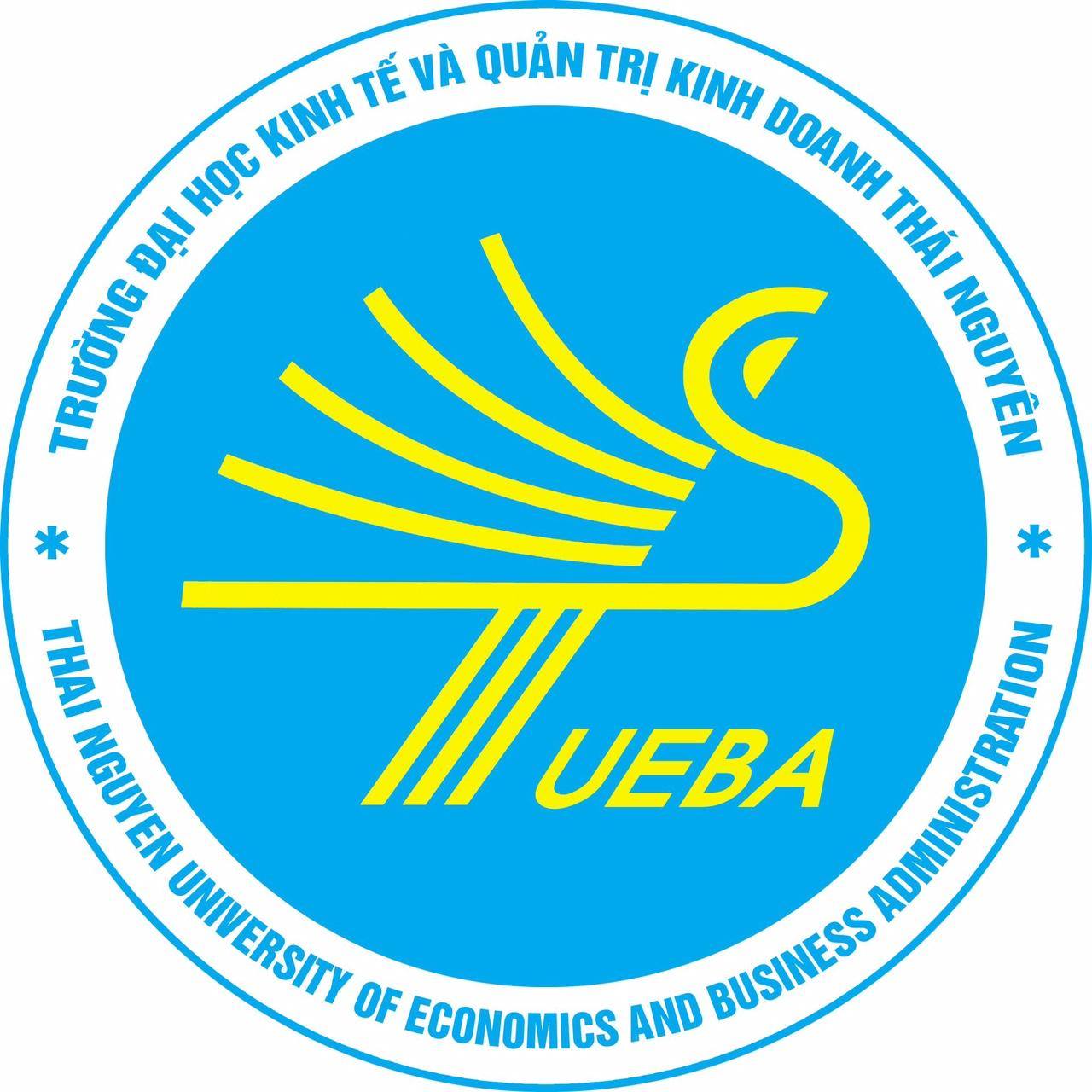 MỤC LỤC1. Giới thiệu chương trình đào tạo (CTĐT)	31.2. Triết lý giáo dục của Trường	31.3. Tầm nhìn và sứ mạng của Trường	61.4. Cơ hội việc làm và học tập sau khi tốt nghiệp	71.4.1. Cơ hội việc làm sau khi tốt nghiệp	71.4.2. Cơ hội học tập sau khi tốt nghiệp	72. Mục tiêu của chương trình đào tạo (CTĐT)	72.1. Mục tiêu chung	72.2. Mục tiêu cụ thể	73. Chuẩn đầu ra của chương trình đào tạo và chuẩn đầu ra học phần	83.1. Chuẩn đầu ra của CTĐT	83.2. Ma trận đáp ứng của chuẩn đầu ra với mục tiêu CTĐT, khung trình độ quốc gia và sứ mạng, tầm nhìn của Trường	104. Nội dung đào tạo	124.1. Thời lượng chương trình dạy học	124.2. Cấu trúc chương trình dạy học	124.3. Danh mục các học phần trong chương trình đào tạo	134.3.1. Danh sách các học phần trong chương trình dạy học phân theo khối kiến thức	134.3.2. Mô tả vắn tắt của các học phần	174.4. Ma trận đáp ứng giữa các học phần với chuẩn đầu ra của chương trình đào tạo	3254.5. Kế hoạch giảng dạy	3275. Phương pháp giảng dạy - học tập	3306. Phương pháp đánh giá và hệ thống tính điểm	3316.1. Phương pháp đánh giá	3316.2. Công cụ, tiêu chí đánh giá	3326.2.1.Đánh giá chuyên cần	3326.2.2. Bài tập nhóm, cá nhân	3336.2.3. Kiểm tra viết	3356.2.4. Kiểm tra trắc nghiệm	3356.2.5. Thực hành	3366.2.6. Vấn đáp	3366.2.7. Đánh giá Báo cáo	3366.3. Hệ thống tính điểm	3377.Đề cương chi tiết học phần (file đình kèm)	3378. Tổ chức thực hiện	3391. Giới thiệu chương trình đào tạo (CTĐT)Chương trình Quản trị kinh doanh (QTKD) tại Trường Đại học Kinh tế và QTKD - Đại học Thái Nguyên giúp người học có năng lực chuyên môn trong lĩnh vực quản trị kinh doanh; vận dụng được những kiến thức, kỹ năng chuyên sâu để tạo lập, điều hành, phối hợp có hiệu quả các nguồn lực nhằm phát triển hoạt động kinh doanh của các cơ sở kinh doanh, các doanh nghiệp, các tổ chức kinh tế xã hội tại các địa phương trên cả nước; đáp ứng yêu cầu phát triển kinh tế - xã hội, bảo đảm quốc phòng, an ninh và hội nhập quốc tế.1.1. Thông tin chungBảng 1: Thông tin chung về CTĐT1.2. Triết lý giáo dục của TrườngTriết lý giáo dục của Trường Đại học Kinh tế và Quản trị Kinh doanh: “Phát huy tối đa tiềm năng, gắn liền thực tiễn, coi trọng chất lượng, vì tương lai người học”.Triết lý giáo dục đó của trường Đại học Kinh tế và Quản trị kinh doanh được chuyển tải một cách cụ thể vào CTĐT Quản trị kinh doanh như Bảng 2.Bảng 2: Triết lý giáo dục của trường Đại học Kinh tế và Quản trị Kinh doanh được chuyển tải vào CTĐT Quản trị kinh doanh1.3. Tầm nhìn và sứ mạng của TrườngTầm nhìnTrường Đại học Kinh tế và Quản trị Kinh doanh xác định tầm nhìn: “Trở thành một trường đại học hàng đầu trong nước và khu vực về đào tạo, nghiên cứu khoa học, chuyển giao công nghệ, hợp tác quốc tế trong các lĩnh vực kinh tế, kinh doanh và quản lý”.Sứ mạngTrường Đại học Kinh tế và Quản trị Kinh doanh đã xác định  sứ mạng của mình là: “Đào tạo nguồn nhân lực chất lượng cao, nghiên cứu khoa học, tư vấn, ứng dụng, chuyển giao công nghệ và hợp tác quốc tế  trong lĩnh vực kinh tế, kinh doanh và quản lý, góp phần phát triển kinh tế - văn hóa - xã hội vùng trung du, miền núi phía Bắc và cả nước”.1.4. Cơ hội việc làm và học tập sau khi tốt nghiệp1.4.1. Cơ hội việc làm sau khi tốt nghiệpSau khi tốt nghiệp, cử nhân ngành QTKD có đủ năng lực triển khai các hoạt động kinh doanh độc lập hoặc có thể làm việc tại các cơ sở kinh doanh, các đơn vị sự nghiệp; đảm đương tốt công việc tại các phòng ban chức năng trong các doanh nghiệp như: phòng kinh doanh, phòng kế hoạch, phòng marketing, phòng hành chính-tổ chức, phòng kế toán - tài chính hoặc thư ký, trợ lý giúp việc cho các nhà quản trị các cấp của doanh nghiệp. Cử nhân ngành QTKD có triển vọng trở thành các doanh nhân hoặc các nhà quản trị cấp cao như giám đốc điều hành, giám đốc bộ phận, trưởng các phòng, ban trong các doanh nghiệp.1.4.2. Cơ hội học tập sau khi tốt nghiệpSau khi tốt nghiệp, cử nhân ngành QTKD có đủ năng lực để học Thạc sĩ QTKD, Tiến sĩ QTKD2. Mục tiêu của chương trình đào tạo (CTĐT) 2.1. Mục tiêu chungĐào tạo cử nhân Quản trị Kinh doanh có phẩm chất chính trị, đạo đức và sức khỏe tốt; nắm vững kiến thức cơ bản về kinh tế - xã hội, có năng lực chuyên môn trong lĩnh vực quản trị kinh doanh; vận dụng được những kiến thức, kỹ năng chuyên sâu để tạo lập, điều hành, phối hợp có hiệu quả các nguồn lực nhằm phát triển hoạt động kinh doanh của các cơ sở kinh doanh, các doanh nghiệp, các tổ chức kinh tế xã hội tại các địa phương trên cả nước; đáp ứng yêu cầu phát triển kinh tế - xã hội, bảo đảm quốc phòng, an ninh và hội nhập quốc tế.2.2. Mục tiêu cụ thể	Sinh viên tốt nghiệp có kiến thức, kỹ năng và năng lực:Kiến thức Trang bị cho cử nhân Quản trị Kinh doanh những kiến thức cơ bản về kinh tế, quản lý, xã hội và nhân văn để vận dụng vào lĩnh vực kinh doanh. Có kiến thức cơ sở ngành và có kiến thức chuyên môn sâu để tạo lập và điều hành cơ sở kinh doanh trong nền kinh tế thị trường.Kỹ năngTrang bị cho sinh viên của ngành có kỹ năng cơ bản để điều hành hoạt động kinh doanh, năng lực hoạch định, lập kế hoạch kinh doanh, khả năng tự học, làm việc nhóm và giải quyết vấn đề trong lĩnh vực quản trị kinh doanh nhằm đáp ứng yêu cầu trong tình hình kinh doanh hiện đại hiện nay.Năng lực tự chủ và trách nhiệm Có lập trường chính trị tư tưởng vững vàng, ý thức tổ chức kỷ luật tốt, hiểu biết về các giá trị đạo đức và ý thức trách nhiệm công dân; có hiểu biết về văn hóa - xã hội, kinh tế và pháp luật; có phẩm chất đạo đức nghề nghiệp; có sức khỏe; có ý thức học tập để nâng cao năng lực và trình độ nhằm phục vụ tốt cho sự phát triển bền vững của xã hội và cộng đồng.3. Chuẩn đầu ra của chương trình đào tạo và chuẩn đầu ra học phần3.1. Chuẩn đầu ra của CTĐT1. Kiến thứcSinh viên tốt nghiệp chương trình QTKD có kiến thức lý thuyết chuyên sâu của ngành Quản trị Kinh doanh; nắm vững nghiệp vụ và có kiến thức thực tế để có thể giải quyết các công việc phức tạp của hoạt động kinh doanh; tích luỹ được kiến thức nền tảng về các nguyên lý cơ bản, các quy luật tự nhiên và xã hội để phát triển kiến thức mới và có thể tiếp tục học tập ở trình độ cao hơn; có kiến thức quản trị, điều hành, kiến thức pháp luật và bảo vệ môi trường trong lĩnh vực kinh doanh. 1.1. Hiểu biết các kiến thức cơ bản của khoa học xã hội như tri thức khoa học cơ bản về chủ nghĩa Mác-Lênin, tư tưởng Hồ Chí Minh, các đường lối chủ trương của Đảng và nhà nước, kiến thức về pháp luật, kiến thức kinh tế chung và các quy luật kinh tế thị trường để giải thích những vấn đề lý luận và thực tiễn trong kinh doanh;1.2. Nắm vững các kiến thức cơ sở ngành làm nền tảng nghiên cứu, giải quyết các vấn đề kinh doanh, ra quyết định quản trị trong hoạt động kinh doanh của các cơ sở kinh doanh và các tổ chức kinh tế xã hội.1.3. Có kiến thức về công nghệ thông tin cơ bản để đáp ứng yêu cầu của công việc kinh doanh như hiểu biết cơ bản về máy tính; hiểu biết cơ bản về các ứng dụng thông dụng như word, excel, powerpoint; hiểu biết về mạng máy tính. Đạt chuẩn về trình độ tin học theo quy định hiện hành của Trường Đại học Kinh tế &QTKD.1.4. Vận dụng các kiến thức của ngành và chuyên ngành như lập kế hoạch, tổ chức thực hiện, kiểm tra, đánh giá để tạo lập, quản lý điều hành hoạt động kinh doanh, phối hợp có hiệu quả các nguồn lực trong các cơ sở kinh doanh.1.5. Có kiến thức thực tiễn về hoạt động sản xuất kinh doanh và có định hướng về nghề nghiệp.2. Kỹ năng	Sinh viên tốt nghiệp chương trình đào tạo QTKD đạt được các kỹ năng sau:2.1. Kỹ năng ngoại ngữ ở mức có thể hiểu được các ý chính của một báo cáo hay bài phát biểu về các chủ đề quen thuộc trong lĩnh vực kinh doanh; có thể sử dụng ngoại ngữ để diễn đạt, xử lý một số tình huống chuyên môn thông thường; có thể viết được báo cáo có nội dung đơn giản, trình bày ý kiến liên quan đến công việc chuyên môn. Đạt chuẩn về trình độ ngoại ngữ theo quy định hiện hành của Trường Đại học Kinh tế &QTKD.2.2. Các kỹ năng cần thiết để có thể giải quyết các vấn đề phức tạp trong kinh doanh như: Giao tiếp, ứng xử; Kỹ năng thuyết trình; Kỹ năng làm việc nhóm; Kỹ năng tự học và sáng tạo; Kỹ năng quản lý thời gian, làm việc có kế hoạch và khoa học.2.3. Kỹ năng truyền đạt vấn đề và giải pháp tới người khác tại nơi làm việc; chuyển tải, phổ biến kiến thức, kỹ năng trong việc thực hiện những nhiệm vụ cụ thể hoặc phức tạp trong thực tiễn kinh doanh. 2.4. Kỹ năng dẫn dắt, khởi nghiệp, tạo việc làm cho mình và cho người khác như: Kỹ năng tạo lập và triển khai các hoạt động kinh doanh; Kỹ năng nhận định, phát hiện và ra quyết định xử lý vấn đề phát sinh trong thực tiễn kinh doanh; Kỹ năng phân tích và đánh giá hiệu quả các hoạt động kinh doanh; Kỹ năng tạo lập quan hệ, giao tiếp, và hợp tác trong công việc kinh doanh.2.5. Kỹ năng phản biện, phê phán và sử dụng các giải pháp thay thế trong điều kiện môi trường kinh doanh không xác định hoặc thay đổi, kỹ năng phân tích môi trường kinh doanh và dự báo các tình huống phát sinh trong thực tiễn kinh doanh.2.6. Các kỹ năng hành chính văn phòng như: Soạn thảo các văn bản và hồ sơ giao dịch cơ bản trong kinh doanh; Kỹ năng sử dụng thành thạo các trang thiết bị văn phòng và phương tiện hỗ trợ trong các cơ sở kinh doanh. 3. Năng lực tự chủ và trách nhiệm 3.1. Làm việc độc lập hoặc làm việc theo nhóm trong điều kiện làm việc thay đổi, chịu trách nhiệm đối với công việc và tập thể trong quá trình thực hiện nhiệm vụ, có thể chịu được áp lực công việc cao trong môi trường kinh doanh.3.2. Có năng lực dẫn dắt về chuyên môn, nghiệp vụ trong lĩnh vực kinh doanh; Có sáng kiến trong quá trình thực hiện nhiệm vụ được giao; Tự học tập, tích lũy kiến thức, kinh nghiệm để nâng cao trình độ chuyên môn nghiệp vụ; 3.3. Có khả năng đưa ra được kết luận về các vấn đề chuyên môn, nghiệp vụ thông thường và một số vấn đề phức tạp về mặt kỹ thuật; 3.4. Có năng lực lập kế hoạch, điều phối, phát huy trí tuệ tập thể; Có năng lực đánh giá và cải tiến các hoạt động chuyên môn thuộc lĩnh vực kinh doanh ở quy mô trung bình. 3.2. Ma trận đáp ứng của chuẩn đầu ra với mục tiêu CTĐT, khung trình độ quốc gia và sứ mạng, tầm nhìn của Trườnga) Ma trận đáp ứng của chuẩn đầu ra với mục tiêu cụ thể của chương trình đào tạo Mối liên hệ giữa mục tiêu và chuẩn đầu ra (CĐR) của CTĐT được cho trong Bảng 3. Có thể thấy rằng người học có thể đạt được mục tiêu của CTĐT nếu đáp ứng được các CĐR của CTĐT.Bảng 3: Quan hệ giữa mục tiêu và chuẩn đầu ra của CTĐTb) Ma trận đáp ứng của CĐR CTĐT với yêu cầu CĐR trong Khung trình độ quốc gia (bậc 6) được thể hiện trong Bảng 4.Bảng 4: Quan hệ giữa chuẩn đầu ra CTĐT và yêu cầu chuẩn đầu ra trong Khung trình độ quốc gia (bậc 6)c) Ma trận đáp ứng của CĐR đối với các tiêu chuẩn và tầm nhìn, sứ mạng của Nhà trường và nhu cầu của nhà sử dụng lao độngMức độ đáp ứng được mã hóa theo 3 mức trong đó:1 = Mức đáp ứng thấp; 2 = Mức đáp ứng trung bình; 3 = Mức đáp ứng caoBảng 5: Quan hệ giữa chuẩn đầu ra của CTĐT với tầm nhìn, sứ mạng của Nhà trường và yêu cầu của nhà sử dụng lao động4. Nội dung đào tạo4.1. Thời lượng chương trình dạy học	CTĐT QTKD của trường ĐH Kinh tế và QTKD bắt đầu được thực hiện từ khóa tuyển sinh năm 2020 (Khóa 17), được thiết kế theo hệ thống tín chỉ cho phép người học linh hoạt trong kế hoạch học tập, từ đó có thể tốt nghiệp trong thời gian 3,5 - 8 năm, tổng số tín chỉ của CTĐT QTKD là 125 tín chỉ.4.2. Cấu trúc chương trình dạy họcCTĐT QTKD gồm hai phần: Khối kiến thức giáo dục đại cương, Khối kiến thức giáo dục chuyên nghiệp. Trong đó khối kiến thức giáo dục chuyên nghiệp bao gồm các học phần bắt buộc và học phần tự chọn với số tín chỉ trong mỗi khối kiến thức được cụ thể trong Bảng 6.Bảng 6: Các khối kiến thức và số tín chỉCác khối kiến thức được thiết kế nhằm đáp ứng được chuẩn đầu ra của CTĐT, được thể hiện trong Bảng 7.Bảng 7: Ma trận giữa các khối kiến thức và Chuẩn đầu ra CTĐT QTKD4.3. Danh mục các học phần trong chương trình đào tạo4.3.1. Danh sách các học phần trong chương trình dạy học phân theo khối kiến thức Bảng 8: Danh mục các học phần trong chương trình đào tạo4.3.2. Mô tả vắn tắt của các học phần1. Học phần: Triết học Mác – Lênin, Mã số HP: MLP 132   Số tín chỉ: 03TC, Số tiết LT: 36 tiết, số tiết thực hành (thảo luận): 18 tiết- Tóm tắt nội dung học phần: cung cấp cho sinh viên kiến thức cơ bản về môn học Triết học Mác – Lênin, từ đó giúp sinh viên có khả năng nắm vững những vấn đề lý luận của chủ nghĩa Mác – Lênin: vật chất và ý thức; phép biện chứng duy vật; lý luận nhận thức của chủ nghĩa duy vật biện chứng; hình thái kinh tế - xã hội; giai cấp và dân tộc; nhà nước và cách mạng; ý thức xã hội; triết học về con người. Bên cạnh đó, học phần sẽ giúp người học có khả năng phân tích các vấn đề thực tiễn của đời sống kinh tế - chính trị - xã hội của đất nước và trên thế giới.- Giới thiệu mục tiêu học phần:  - Chuẩn đầu ra của học phần:- Ma trận quan hệ giữa CĐR học phần với CĐR CTĐT Mức độ đáp ứng được mã hóa theo 3 mức trong đó:	1 = Mức đáp ứng thấp; 2 = Mức đáp ứng trung bình; 3 = Mức đáp ứng cao2. Học phần: Kinh tế chính trị Mác – Lênin, Mã số HP: MLE121        Số tín chỉ: 02 TC,  Số tiết LT: 24 tiết, số tiết thực hành (thảo luận):12 tiết- Môn học trước: Triết học Mác – Lênin- Môn học tiên quyết: Không- Tóm tắt nội dung học phần: Học phần giúp sinh viên có khả năng hiểu, phân tích những vấn đề lý luận cơ bản như: Hàng hóa, thị trường và vai trò của các chủ thể trong nền kinh tế thị trường (KTTT); Sản xuất giá trị thặng dư ; Cạnh tranh và độc quyền trong KTTT; KTTT định hướng XHCN và các quan hệ lợi ích kinh tế ở Việt Nam; CNH, HĐH và hội nhập kinh tế quốc tế của Việt Nam. Từ đó hướng tới việc hình thành kỹ năng, tư duy, tầm nhìn của sinh viên khi tham gia hệ thống các hoạt động kinh tế xã hội sau khi tốt nghiệp chương trình đào tạo của nhà trường.-Giới thiệu mục tiêu học phần:-Chuẩn đầu ra của học phần: -Ma trận quan hệ giữa CĐR học phần với CĐR CTĐT Mức độ đáp ứng được mã hóa theo 3 mức trong đó:	1 = Mức đáp ứng thấp; 2 = Mức đáp ứng trung bình; 3 = Mức đáp ứng cao3. Học phần: Chủ nghĩa xã hội khoa học, Mã số HP: SSO121     Số tín chỉ: 02 TC,  Số tiết LT: 24 tiết, số tiết thực hành (thảo luận):12 tiết- Môn học trước: Triết học Mác-Lênin, Kinh tế chính trị Mác-Lênin- Môn học tiên quyết: Không- Tóm tắt nội dung học phần: môn học nghiên cứu về những quy luật và tính quy luật chính trị - xã hội của quá trình phát sinh, hình thành và phát triển hình thái kinh tế cộng sản chủ nghĩa; những nguyên tắc cơ bản, những điều kiện, con đường, hình thức và phương pháp đấu tranh cách mạng của giai cấp công nhân để thực hiện sự chuyển biến từ chủ nghĩa tư bản (và các chế độ tư hữu) lên chủ nghĩa xã hội, chủ nghĩa Cộng sản.-Giới thiệu mục tiêu học phần:-Chuẩn đầu ra của học phần:-Ma trận quan hệ giữa CĐR học phần với CĐR CTĐT Mức độ đáp ứng được mã hóa theo 3 mức trong đó:	1 = Mức đáp ứng thấp; 2 = Mức đáp ứng trung bình; 3 = Mức đáp ứng cao4. Học phần: Tư tưởng Hồ Chí Minh,	Mã số HP: HCM 121          Số tín chỉ: 02 TC,  Số tiết LT: 24 tiết, số tiết thực hành (thảo luận): 12 tiết- Môn học trước: Triết học Mác-Lênin, Kinh tế chính trị Mác-Lênin, Chủ nghĩa xã hội khoa học- Môn học tiên quyết: Không- Tóm tắt nội dung học phần: Môn học cung cấp cho sinh viên những vấn đề cơ bản về quá trình hình thành và phát triển tư tưởng Hồ Chí Minh; những nội dung cơ bản của tư tưởng Hồ Chí Minh và sự vận dụng của Đảng về: vấn đề độc lập dân tộc và chủ nghĩa xã hội; Đảng Cộng sản Việt Nam; xây dựng nhà nước của dân, do dân và vì dân; đại đoàn kết toàn dân tộc và đoàn kết quốc tế; văn hóa, đạo đức và xây dựng con người. Qua đó giúp sinh viên chủ động, tích cực trong giải quyết những vấn đề kinh tế, chính trị, xã hội, văn hóa theo đường lối, chính sách, pháp luật của Đảng Cộng sản Việt Nam và của Nhà nước xã hội chủ nghĩa Việt Nam.-Giới thiệu mục tiêu học phần:	-Chuẩn đầu ra của học phần: -Ma trận quan hệ giữa CĐR học phần với CĐR CTĐT Mức độ đáp ứng được mã hóa theo 3 mức trong đó:	1 = Mức đáp ứng thấp; 2 = Mức đáp ứng trung bình; 3 = Mức đáp ứng cao5. Học phần: Lịch sử Đảng Cộng sản Việt Nam, Mã số HP: VCP 121Số tín chỉ: 02 TC, Số tiết LT: 24 tiết, số tiết thực hành (thảo luận):12 tiết- Môn học trước: Triết học Mác-Lênin, Kinh tế chính trị Mác-Lênin; Chủ nghĩa xã hội khoa học; Tư tưởng Hồ Chí Minh.- Môn học tiên quyết: Không- Tóm tắt nội dung học phần: Môn học trang bị cho sinh viên những hiểu biết về những kiến thức cơ bản, cốt lõi, hệ thống về sự ra đời của Đảng (1920 -1930), quá trình Đảng lãnh đạo cuộc đấu tranh giành chính quyền (1930 -1945), lãnh đạo hai cuộc kháng chiến chống thực dân Pháp và đế quốc Mỹ xâm lược, hoàn thành giải phóng dân tộc, thống nhất đất nước (1945 - 1975), lãnh đạo cả nước quá độ lên chủ nghĩa xã hội và tiến hành công cuộc đổi mới (1975 - 2018). Qua đó khẳng đinh các thành công, nêu lên các hạn chế, tổng kết những kinh nghiệm về sự lãnh đạo cách mạng của Đảng để giúp người học nâng cao nhận thức, niềm tin đối với Đảng và khả năng vận dụng kiến thức đã học vao thực tiễn công tác, góp phần xây dựng và bảo vệ Tổ quốc Việt Nam xã hội chủ nghĩa.-Giới thiệu mục tiêu học phần: -Chuẩn đầu ra của học phần: -Ma trận quan hệ giữa CĐR học phần với CĐR CTĐT: Mức độ đáp ứng được mã hóa theo 3 mức trong đó:	1 = Mức đáp ứng thấp; 2 = Mức đáp ứng trung bình; 3 = Mức đáp ứng cao6. Học phần: Pháp luật đại cương, Mã số HP: LAW121     Số tín chỉ: 02 TC, Số tiết LT: 24 tiết, số tiết thực hành: 12tiết- Môn học trước: Không- Môn học tiên quyết: Không- Môn học song hành: Không- Tóm tắt nội dung học phần: Học phần cung cấp những kiến thức lý luận về nhà nước, pháp luật và một số ngành luật cụ thể trong hệ thống pháp luật Việt Nam trước khi người học tiếp cận với những vấn đề khác thuộc chuyên ngành đào tạo. Môn học được thiết kế gồm 2 nội dung: Lý luận chung về nhà nước và pháp luật; một số ngành luật cơ bản trong hệ thống pháp luật của Việt Nam. Học phần giúp sinh viên có khả năng phân tích các vấn đề lý luận chung về nhà nước, pháp luật. Ngoài ra, học phần này cũng cung cấp khả năng vận dụng kiến thức đã học để giải quyết các vấn đề pháp lý trong thực tế. -Giới thiệu mục tiêu học phần: -Chuẩn đầu ra của học phần: -Ma trận quan hệ giữa CĐR học phần với CĐR CTĐT: Mức độ đáp ứng được mã hóa theo 3 mức trong đó:	1 = Mức đáp ứng thấp; 2 = Mức đáp ứng trung bình; 3 = Mức đáp ứng cao7. Học phần: Tin học đại cương,	 Mã số HP: GIF131            Số tín chỉ: 03 TC, Số tiết LT: 30 tiết (30 GTC), số tiết thực hành: 30 tiết (15 GTC)- Môn học trước: Không- Môn học tiên quyết: Không- Môn học song hành: Không- Tóm tắt nội dung học phần: Học phần Tin học đại cương trang bị cho sinh viên các kiến thức cơ bản về máy tính và Internet, phần cứng, phần mềm, hiểu rõ cách thức hoạt động cơ bản của hệ điều hành Windows, mua sắm máy tính, tự tin thuyết trình, khai thác máy tính an toàn và hiệu quả. Sau khi học xong môn này, người học có thể sử dụng thành thạo máy tính trong các công việc như soạn thảo văn bản, sử dụng bảng tính điện tử, phần mềm trình chiếu báo cáo khai thác và sử dụng Internet, sử dụng công cụ trình chiếu, khai thác và sử dụng các phần mềm ứng dụng khác. Qua những kiến thức rất cơ bản đã được trang bị này, sinh viên có thể tự học và áp dụng các kiến thức này vào từng công việc cụ thể sau này. -Giới thiệu mục tiêu học phần: -Chuẩn đầu ra của học phần: -Ma trận quan hệ giữa CĐR học phần với CĐR CTĐT: Mức độ đáp ứng được mã hóa theo 3 mức trong đó:	1 = Mức đáp ứng thấp; 2 = Mức đáp ứng trung bình; 3 = Mức đáp ứng cao8. Học phần: Lý thuyết xác suất và thống kê toán, Mã số HP:  PST 131         Số tín chỉ 3TC,  Số tiết LT: 36 tiết, số tiết thực hành:18 tiết- Môn học trước: Toán kinh tế- Môn học tiên quyết: không- Môn học song hành: không- Tóm tắt nội dung học phần: Học phần Lý thuyết xác suất và thống kê toán học trang bị cho sinh viên những kiến thức cơ bản nhất về xác suất và thống kê. Các định nghĩa cơ bản về xác suất được đưa vào chương 1. Chương 2 giới thiệu các khái niệm và các tham số đặc trưng của biến ngẫu nhiên. Các chương 3,4,5,6 dành cho thống kê. Lý thuyết mẫu được trình bày trong chương 3. Chương 4 giới thiệu về ước lượng tham số, hai dạng ước lượng tham số là ước lượng điểm và ước lượng khoảng. Chương 5 bao gồm bài toán kiểm định giả thuyết thống kê, kiểm định tham số và một số kiểm định phi tham số thông dụng. Chương 6 dành cho bài toán phân tích tương quan và hồi quy. -Giới thiệu mục tiêu học phần: -Chuẩn đầu ra của học phần: -Ma trận quan hệ giữa CĐR học phần với CĐR CTĐT: Mức độ đáp ứng được mã hóa theo 3 mức trong đó:	1 = Mức đáp ứng thấp; 2 = Mức đáp ứng trung bình; 3 = Mức đáp ứng cao9. Học phần: Toán kinh tế,Mã số HP: MAE 131         Số tín chỉ: 3TC,  Số tiết LT: 36 tiết, số tiết thực hành:18 tiết- Môn học trước: không- Môn học tiên quyết: không - Môn học song hành: không- Tóm tắt nội dung học phần: Học phần này trang bị cho sinh viên các kiến thức cơ bản sau: (i) Sinh viên được trang bị kiến thức cơ bản về đại số tuyến tính. Trên cơ sở kiến thức cơ bản đó, giải quyết một số mô hình tuyến tính trong phân tích kinh tế. (ii) Sinh viên được tìm hiểu những kiến thức cơ bản nhất về hàm một biến và nhiều biến cụ thể: về tính liên tục, về các đạo hàm riêng, qua đó sinh viên sẽ nghiên cứu các ứng dụng của đạo hàm trong kinh tế. Đồng thời, trang bị cho sinh viên về cực trị không có điều kiện, có điều kiện của hàm nhiều biến, nghiên cứu một số mô hình kinh tế liên quan đến cực trị của hàm nhiều biến. (iii) Sinh viên được trang bị những kiến thức cơ bản về phương trình vi phân như phương trình vi phân tuyến tính cấp 1, phương trình vi phân tuyến tính cấp 2 với hệ số hằng và một số mô hình ứng dụng của phương trình vi phân trong phân tích kinh tế.-Giới thiệu mục tiêu học phần: -Chuẩn đầu ra của học phần: -Ma trận quan hệ giữa CĐR học phần với CĐR CTĐT: Mức độ đáp ứng được mã hóa theo 3 mức trong đó:	1 = Mức đáp ứng thấp; 2 = Mức đáp ứng trung bình; 3 = Mức đáp ứng cao10. Học phần: Tiếng Anh 1, Mã số HP: ENG121       Số tín chỉ: 2 TC, Số tiết LT: 24 tiết, số tiết thực hành: 12 tiết- Môn học trước: không- Môn học tiên quyết: không - Tóm tắt nội dung học phần: Tiếng Anh 1 là một hợp phần của Tiếng Anh cơ bản trong chương trình đào tạo cử nhân các ngành kinh tế trong phạm vi đào tạo của nhà trường. Nội dung khoá học được thiết kế theo 4 chủ điểm thuộc các lĩnh vực từ con người, nơi chốn, và các hoạt động thường ngày Mỗi bài (Unit) được thiết kế bao gồm các phần giới thiệu về ngữ pháp, từ vựng, phát âm, phát triển 4 kỹ năng ngôn ngữ nghe, nói, đọc, viết có ứng dụng vào thực tế và phát triển tư duy tích cực. Mỗi bài học có những hoạt động phát triển ngôn ngữ phong phú bằng các ngữ liệu từ National Geographic Bên cạnh đó, cuối mỗi bài học có nội dung ôn tập nhằm hệ thống hóa kiến thức mà sinh viên đã học. Ngoài ra, các bài tập bổ trợ trong hệ thống bài tập trực tuyến giúp cho sinh viên có thể chủ động lên kế hoạch cho việc tự học ở nhà.-Giới thiệu mục tiêu học phần: -Chuẩn đầu ra của học phần: -Ma trận quan hệ giữa CĐR học phần với CĐR CTĐT: Mức độ đáp ứng được mã hóa theo 3 mức trong đó:	1 = Mức đáp ứng thấp; 2 = Mức đáp ứng trung bình; 3 = Mức đáp ứng cao11. Học phần: Tiếng Anh 2, Mã số HP: ENG122      Số tín chỉ: 2 TC, Số tiết LT: 24 tiết, số tiết thực hành: 12 tiết- Môn học trước: Tiếng Anh 1- Môn học tiên quyết: Tiếng Anh 1- Tóm tắt nội dung học phần: Tiếng Anh 2 là một hợp phần của Tiếng Anh cơ bản trong chương trình đào tạo cử nhân các ngành kinh tế trong phạm vi đào tạo của nhà trường, là bước tiếp theo trên lộ trình chuẩn đầu ra về ngoại ngữ giai đoạn I theo chương trình Đề án ngoại ngữ của nhà trường. Nội dung học phần bao gồm 4 chủ điểm bao gồm đồ ăn thức uống, các chuyến đi, tiền tệ và ngoại hình con người. Mỗi bài được thiết kế đảm bảo về mặt kiến thức bao gồm các phần giới thiệu về ngữ pháp, từ vựng, phát âm, phát triển 4 kỹ năng ngôn ngữ nghe, nói, đọc, viết có ứng dụng vào thực tế cuộc sống cũng như nhằm phát triển kỹ năng tư duy phản biện. Không những thế, nội dung kiến thức được sắp xếp một cách khoa học đảm bảo về mặt phương pháp dạy học, cuối mỗi bài học đều có nội dung ôn tập nhằm hệ thống hóa kiến thức mà sinh viên đã học. Ngoài ra, các bài tập bổ trợ trong hệ thống bài tập trực tuyến giúp cho sinh viên có thể chủ động lên kế hoạch cho việc tự học ở nhà.-Giới thiệu mục tiêu học phần: -Chuẩn đầu ra của học phần: -Ma trận quan hệ giữa CĐR học phần với CĐR CTĐT: Mức độ đáp ứng được mã hóa theo 3 mức trong đó:	1 = Mức đáp ứng thấp; 2 = Mức đáp ứng trung bình; 3 = Mức đáp ứng cao12. Học phần: Tiếng Anh 3, Mã số HP: ENG123   Số tín chỉ: 2 TC, Số tiết LT: 24 tiết, số tiết thực hành: 12 tiết- Môn học trước: Tiếng Anh 1,2- Môn học tiên quyết: Tiếng Anh 1,2- Tóm tắt nội dung học phần: Tiếng Anh 3 là môn học tiếp nối môn học Tiếng Anh 1 và Tiếng Anh 2 và là một trong số các môn học bắt buộc trong chương trình giảng dạy hệ đại học chính quy của Trường Đại học Kinh tế và Quản trị Kinh doanh – Đại học Thái Nguyên. Môn học được thiết kế nhằm cung cấp cho người học những kiến thức và kỹ năng ở cấp độ sơ cấp về các các lĩnh vực như từ vựng, ngữ pháp, đời sống thực, cách phát âm, kỹ năng tư duy phản biện cũng như phát triển tổng hợp 4 kỹ năng ngôn ngữ gồm: Nghe, nói, đọc, viết; từ đó tạo nền tảng giúp sinh viên đạt chuẩn đầu ra và sử dụng tiếng Anh thành thạo trong học tập, cuộc sống và công việc trong tương lai.-Giới thiệu mục tiêu học phần: -Chuẩn đầu ra của học phần: -Ma trận quan hệ giữa CĐR học phần với CĐR CTĐT: Mức độ đáp ứng được mã hóa theo 3 mức trong đó:	1 = Mức đáp ứng thấp; 2 = Mức đáp ứng trung bình; 3 = Mức đáp ứng cao13. Học phần: Tiếng Anh 4, Mã số HP: ENG124Số tín chỉ: 2 TC, Số tiết LT: 24 tiết, số tiết thực hành: 12 tiết- Môn học trước: Tiếng Anh 1,2,3- Môn học tiên quyết: Tiếng Anh 1,2,3- Tóm tắt nội dung học phần: Trong học phần này, sinh viên sẽ được tiếp cận với các hiện tượng ngữ pháp, hệ thống từ vựng cũng như các tình huống giao tiếp ở cấp độ sơ trung cấp (Trình độ A2-B1 theo khung năng lực Châu Âu) Bốn kỹ năng giao tiếp cơ bản Nghe, Nói, Đọc, Viết được chú trọng và phát triển thông qua các hoạt động ngôn ngữ cụ thể và đa dạng  Học phần gồm 4 bài học được ph n theo chủ điểm khác nhau như Thói quen sinh
hoạt, Cuộc sống hằng ngày, Giải trí, Kì nghỉ. Mỗi bài học đều có những hoạt động phát
triển từ vựng, những hiện tượng ngữ pháp thiết yếu, các cơ hội luyên tập kỹ năng nghe, nói cũng như các ngữ liệu phong phú cho việc rèn luyện kỹ năng đọc và viết. Bên cạnh đó, cuối mỗi bài học đều có một hệ thống các bài tập bổ trợ để sinh viên có thể củng cố kiến thức và kỹ năng được học.-Giới thiệu mục tiêu học phần: -Chuẩn đầu ra của học phần: -Ma trận quan hệ giữa CĐR học phần với CĐR CTĐT: Mức độ đáp ứng được mã hóa theo 3 mức trong đó:	1 = Mức đáp ứng thấp; 2 = Mức đáp ứng trung bình; 3 = Mức đáp ứng cao14. Học phần: Tiếng Anh 5, Mã số HP: ENG125Số tín chỉ: 2 TC, Số tiết LT: 24 tiết, số tiết thực hành: 12 tiết- Môn học trước: Tiếng Anh 1,2,3,4- Môn học tiên quyết: Tiếng Anh 1,2,3,4- Tóm tắt nội dung học phần: Trong học phần này, sinh viên sẽ được tiếp cận với các hiện tượng ngữ pháp, hệ thống từ vựng cũng như các tình huống giao tiếp ở cấp độ sơ trung cấp (Trình độ A2-B1 theo khung năng lực Châu Âu). Bốn kỹ năng giao tiếp cơ bản Nghe, Nói, Đọc, Viết được chú trọng và phát triển thông qua các hoạt động ngôn ngữ cụ thể và đa dạng. Học phần gồm 4 bài học được phân theo chủ điểm khác nhau như Cảm xúc, Giải trí và Thời trang, Du lịch và Trải nghiệm. Mỗi bài học đều có những hoạt động phát triển từ vựng, những hiện tượng ngữ pháp thiết yếu, các cơ hội luyên tập kỹ năng nghe, nói cũng như các ngữ liệu phong phú cho việc rèn luyện kỹ năng đọc và viết. Bên cạnh đó, cuối mỗi bài học đều có một hệ thống các bài tập bổ trợ để sinh viên có thể củng cố kiến thức và kỹ năng được học.-Giới thiệu mục tiêu học phần: -Chuẩn đầu ra của học phần: -Ma trận quan hệ giữa CĐR học phần với CĐR CTĐT: Mức độ đáp ứng được mã hóa theo 3 mức trong đó:	1 = Mức đáp ứng thấp; 2 = Mức đáp ứng trung bình; 3 = Mức đáp ứng cao15. Học phần: Giáo dục thể chất 1, Mã số HP: PHEO11.      Số tín chỉ 01 TC, Số tiết LT: 04 tiết, số tiết thực hành: 26 tiết- Môn học trước: Không- Môn học tiên quyết: Không- Tóm tắt nội dung học phần: GDTC 1 là môn học bắt buộc áp dụng giảng dạy cho sinh viên năm thứ nhất của nhà trường. Học phần này bao gồm các kiến thức cơ bản nhập môn GDTC tại bậc đại học: Bài tập đội hình đội ngũ, bài tập phát triển chung và các bài tập liên hoàn tay không và bài tập liên hoàn với gậy thể dục, kiến thức về y học thể thao...Trang bị cho sinh viên kỹ năng tự tập luyện thể thao, từng bước hình thành thói quen vận động thường xuyên rèn luyện sức khỏe.-Giới thiệu mục tiêu học phần: -Chuẩn đầu ra của học phần: -Ma trận quan hệ giữa CĐR học phần với CĐR CTĐT: Mức độ đáp ứng được mã hóa theo 3 mức trong đó:	1 = Mức đáp ứng thấp; 2 = Mức đáp ứng trung bình; 3 = Mức đáp ứng cao16. Học phần: Giáo dục thể chất 2, Mã số HP: PHEO12.      Số tín chỉ 01 TC, Số tiết LT: 04.tiết, số tiết thực hành: 26 tiết- Môn học trước: môn GDTC 1- Môn học tiên quyết: môn GDTC 1- Tóm tắt nội dung học phần: Học phần GDTC 2 là học phần giới thiệu về kỹ thuật môn học Điền Kinh (kỹ thuật chạy cự ly trung bình). Học phần này trang bị cho sinh viên những kiến thức, kỹ thuật cơ bản nhất của môn chạy cự ly trung bình và các kiến thức về y học thể thao, chấn thương thường gặp trong vận động thể thao. Vận dụng các kiến thức đã học để tự tập luyện và thi đấu, tạo điều kiện cho sinh viên từng bước hình thành thói quen vận động thường xuyên.-Giới thiệu mục tiêu học phần: -Chuẩn đầu ra của học phần: -Ma trận quan hệ giữa CĐR học phần với CĐR CTĐT: Mức độ đáp ứng được mã hóa theo 3 mức trong đó:	1 = Mức đáp ứng thấp; 2 = Mức đáp ứng trung bình; 3 = Mức đáp ứng cao17. Học phần: Giáo dục thể chất 3,Mã số HP: PHEO13    Số tín chỉ 01 TC,  Số tiết  LT: 04.tiết, số tiết thực hành: 26 tiết- Môn học trước: môn GDTC 1 và GDTC 2- Môn học tiên quyết: môn GDTC 1- Tóm tắt nội dung học phần: Học phần GDTC 3 là học phần giới thiệu về kỹ thuật môn học Bóng chuyền. Học phần này trang bị cho sinh viên những kiến thức, kỹ thuật cơ bản nhất của môn bóng chuyền. Giúp sinh viên vận dụng các kiến thức đã học để tự tập luyện và thi đấu, tạo điều kiện cho sinh viên hình thành thói quen vận động thường xuyên từng bước nâng cao trình độ thể thao trong sinh viên trường đại học. -Giới thiệu mục tiêu học phần: -Chuẩn đầu ra của học phần: -Ma trận quan hệ giữa CĐR học phần với CĐR CTĐT: Mức độ đáp ứng được mã hóa theo 3 mức trong đó:	1 = Mức đáp ứng thấp; 2 = Mức đáp ứng trung bình; 3 = Mức đáp ứng cao18. Học phần: Giáo dục quốc phòng-Ma trận quan hệ giữa CĐR học phần với CĐR CTĐT: Mức độ đáp ứng được mã hóa theo 3 mức trong đó:	1 = Mức đáp ứng thấp; 2 = Mức đáp ứng trung bình; 3 = Mức đáp ứng cao19. Học phần: Kinh tế học vi mô 1,Mã số HP MIE231           - Số tín chỉ: 3 TC;             Số tiết lý thuyết: 36 tiết;             Số tiết thảo luận: 18 tiết- Môn học trước: Không- Môn học tiên quyết: Không- Môn học song hành: Không- Tóm tắt nội dung học phần: Học phần Kinh tế học vi mô 1 cung cấp cho sinh viên kiến thức về hành vi và cách thức ra quyết định của các thành viên trong nền kinh tế. Học phần bao gồm một số nội dung cơ bản về: Lý thuyết cầu - cung và cơ chế hình thành giá cả của thị trường; Tác động từ sự can thiệp của Chính phủ vào thị trường; Độ co giãn của cầu, cung và ứng dụng của các hệ số này trong thực tế; Lý thuyết hành vi người tiêu dùng; Lý thuyết hành vi người sản xuất; Quyết định sản xuất của doanh nghiệp trong những thị trường khác nhau; Những vấn đề cơ bản của thị trường lao động; Thất bại của thị trường và giải pháp can thiệp của Chính phủ.-Giới thiệu mục tiêu học phần: -Chuẩn đầu ra của học phần: -Ma trận quan hệ giữa CĐR học phần với CĐR CTĐT: Mức độ đáp ứng được mã hóa theo 3 mức trong đó:	1 = Mức đáp ứng thấp; 2 = Mức đáp ứng trung bình; 3 = Mức đáp ứng cao20. Học phần: Quản trị học,  Mã số HP: MAN231           Số tín chỉ 03 TC,  Số tiết LT: 36 tiết, số tiết thực hành: 18 tiết- Môn học trước: Không- Môn học tiên quyết: Không- Môn học song hành: Không - Tóm tắt nội dung học phần: Nội dung cơ bản của môn quản trị học gồm: Giới thiệu các vấn đề chung về quản trị, các chức năng quản trị như hoạch định, tổ chức, điểu khiển, kiểm soát và các phương pháp quản trị xung đột ... Giúp cho người học nhận thức được cơ sở khoa học của hoạt động quản trị,  vận dụng kiến thức đã học để giải quyết một số vấn đề trong thực tiễn quản trị, chuẩn bị cho sinhviên những kiến thức cơ bản về quản trị tạo điều kiện thuận lợi để học tốt các môn học khoa học nghiệp vụ chuyên ngành như QT Marketing; QT nhân lực; QT ngân hàng; Quản lý kinh tế, Kế toán quản trị…-Giới thiệu mục tiêu học phần: -Chuẩn đầu ra của học phần: -Ma trận quan hệ giữa CĐR học phần với CĐR CTĐT: Mức độ đáp ứng được mã hóa theo 3 mức trong đó:	1 = Mức đáp ứng thấp; 2 = Mức đáp ứng trung bình; 3 = Mức đáp ứng cao21. Học phần: Kinh tế học vĩ mô 1, Mã số HP MAE231           - Số tín chỉ: 3 TC;             Số tiết lý thuyết: 36 tiết;             Số tiết thảo luận: 18 tiết- Môn học trước: Kinh tế học vi mô 1- Môn học tiên quyết: Không- Môn học song hành: Không- Tóm tắt nội dung học phần: Kinh tế học vĩ mô 1 là môn học cơ sở của khối ngành kinh tế. Môn học giới thiệu những nguyên lý cơ bản của kinh tế học vĩ mô; sự vận hành của nền kinh tế một nước, các biến số kinh tế vĩ mô cơ bản như, thu nhập quốc dân, tổng sản phẩm quốc dân, tổng cung, tổng cầu, lạm phát, thất nghiệp..., các chính sách vĩ mô của Chính phủ mỗi quốc gia như tài khoá, tiền tệ… nhằm đạt được các mục tiêu kinh tế vĩ mô trong từng thời kỳ.-Giới thiệu mục tiêu học phần: -Chuẩn đầu ra của học phần: -Ma trận quan hệ giữa CĐR học phần với CĐR CTĐT: Mức độ đáp ứng được mã hóa theo 3 mức trong đó:	1 = Mức đáp ứng thấp; 2 = Mức đáp ứng trung bình; 3 = Mức đáp ứng cao22. Học phần: Marketing Căn bản, Mã số HP: GEM231            Số tín chỉ 3 TC, Số tiết LT: 36 tiết, số tiết thực hành: 18 tiếtMôn học tiên quyết: Kinh tế vi mô,Môn học trước: Kinh tế vi mô, Kinh tế vĩ môMôn học song hành: khôngTóm tắt học phần: Học phần marketing căn bản cung cấp cho người học những kiến thức căn bản nhất trong lĩnh vực marketing, giúp người học bước đầu vận dụng các kiến thức kỹ năng của môn học vào các hoạt động marketing của doanh nghiệp. Môn học giúp sinh viên hiểu được các quan điểm khác nhau về marketing. Sự cần thiết cũng như vai trò của hoạt động marketing trong sản xuất kinh doanh. Nắm được thế nào là thị trường, phân khúc thị trường. Cách xác định trường mục tiêu và định vị sản phẩm, định vị thương hiệu trên thị trường. Biết được vì sao phải nghiên cứu tiến trình quyết định mua hàng của người tiêu dùng và các yếu tố tác động đến tiến trình quyết định mua hàng đó. Hiểu rõ và có thể vận dụng trong thực tiễn các chính sách sản phẩm, chính sách giá, chính sách phân phối và chính sách truyền thông, cũng như cách thức hiệu quả nhất để phối hợp các chiến lược ấy lại với nhau để tạo ra một chiến lược marketing- mix độc đáo nhất so với các đối thủ cạnh tranh.-Giới thiệu mục tiêu học phần: -Chuẩn đầu ra của học phần: -Ma trận quan hệ giữa CĐR học phần với CĐR CTĐT: Mức độ đáp ứng được mã hóa theo 3 mức trong đó:	1 = Mức đáp ứng thấp; 2 = Mức đáp ứng trung bình; 3 = Mức đáp ứng cao23. Học phần: Tài chính tiền tệ, Mã số HP: FAM231Số tín chỉ 3 TC,  Số tiết LT: 36 tiết, số tiết thực hành:18  tiết- Môn học trước: Kinh tế vi mô 1 - Môn học tiên quyết: Triết học Mác Lênin - Môn học song hành: Không- Tóm tắt nội dung học phần: Học phần Tài chính tiền tệ 1 trang bị cho sinh viên những kiến thức cơ bản về lĩnh vực tài chính - tiền tệ trong nền kinh tế thị trường như: Tổng quan về tiền tệ; Tổng quan về tài chính; Tài chính công; Tài chính doanh nghiệp; Tín dụng; Bảo hiểm và Tài chính quốc tế giúp sinh viên có khả năng vận dụng vào thực tiễn công tác trong lĩnh vực kinh tế và quản lý. Đồng thời, học phần Tài chính tiền tệ trang bị kỹ năng nghề nghiệp (chuyên môn) và kỹ năng mềm, năng lực tự chủ và trách nhiệm giúp sinh viên rèn luyện các phẩm chất đạo đức và ý thức tổ chức kỷ luật, tích cực học tập nâng cao nhận thức về lĩnh vực tài chính tiền tệ góp phần hình thành tư duy độc lập, khởi nghiệp sáng tạo trong lĩnh vực kinh tế và quản lý.-Giới thiệu mục tiêu học phần: -Chuẩn đầu ra của học phần: -Ma trận quan hệ giữa CĐR học phần với CĐR CTĐT: Mức độ đáp ứng được mã hóa theo 3 mức trong đó:	1 = Mức đáp ứng thấp; 2 = Mức đáp ứng trung bình; 3 = Mức đáp ứng cao24. Học phần: Nguyên lý thống kê, Mã số HP: PRS231- Số tín chỉ: 3 TC;            Số tiết lý thuyết: 36 tiết;             Số tiết thảo luận: 18 tiết- Môn học trước: Lý thuyết xác suất và thống kê toán; Toán kinh tế- Môn học tiên quyết: Không- Môn học song hành: KhôngTóm tắt nội dung học phần: Học phần cung cấp cho người học những kiến thức cơ bản để nhận biết và mô tả được các khái niệm, quá trình nghiên cứu thống kê, hệ thống các chỉ tiêu của các vấn đề kinh tế xã hội và các phương pháp phân tích thống kê trong phân tích mối liên hệ giữa các biến số kinh tế. Trong quá trình học, người học sẽ hiểu, biết và thực hành quá trình nghiên cứu thống kê, vận dụng được các hình thức tiến hành điều tra, thu thập thông tin; lựa chọn phương pháp chọn mẫu phù hợp trong từng vấn đề nghiên cứu; vận dụng được các công cụ tổng hợp thống kê. -Giới thiệu mục tiêu học phần: -Chuẩn đầu ra của học phần: -Ma trận quan hệ giữa CĐR học phần với CĐR CTĐT: Mức độ đáp ứng được mã hóa theo 3 mức trong đó:	1 = Mức đáp ứng thấp; 2 = Mức đáp ứng trung bình; 3 = Mức đáp ứng cao25. Học phần: Nguyên lý kế toán, Mã số HP: ACT231        Số tín chỉ: 3TC, Số tiết LT: 36 tiết, số tiết thực hành: 18 tiết- Môn học trước: “Không”- Môn học tiên quyết: “Không” - Môn học song hành: Luật và chuẩn mực kế toán- Tóm tắt nội dung học phần: Nguyên lý kế toán là học phần cơ sở trong chương trình đào tạo cử nhân kinh tế nói chung, chuyên ngành kế toán nói riêng. Học phần cung cấp các kiến thức cơ bản về kế toán, là nền tảng khoa học của khoa học kế toán và kinh tế. Những quy định mang tính nguyên tắc chung về kế toán, đối tượng nghiên cứu và các phương pháp kế toán sử dụng để thực hiện vai trò là một trong các công cụ quản lý kinh tế đối với nhà quản lý. Học phần cung cấp cho người học có được các kỹ năng cơ bản của một người làm công tác kế toán, tập hợp, hệ thống hóa và xử lý các dữ liệu kế toán một cách cơ bản. Đồng thời, với kiến thức khoa học giúp người học tiếp tục nghiên cứu kế toán chuyên ngành, nghiên cứu sâu trong lĩnh vực kế toán tài chính.-Giới thiệu mục tiêu học phần: -Chuẩn đầu ra của học phần: -Ma trận quan hệ giữa CĐR học phần với CĐR CTĐT: Mức độ đáp ứng được mã hóa theo 3 mức trong đó:	1 = Mức đáp ứng thấp; 2 = Mức đáp ứng trung bình; 3 = Mức đáp ứng cao26. Học phần: Ra quyết định quản trị, Mã số HP: DTH 231     Số tín chỉ: 3TC, Số tiết LT: 54 tiết, số tiết thực hành: 0 tiết- Môn học trước: Kinh tế vi mô, Kinh tế vĩ mô, Marketing căn bản- Môn học tiên quyết: Quản trị học- Tóm tắt nội dung học phần: Học phần sẽ trang bị các kiến thức cơ bản về vấn đề và quyết định trong quản trị từ đó làm cơ sở cho việc ra quyết định một cách khoa học, chính xác trong hoạt động quản trị kinh doanh. Giúp sinh viên nắm vững về những vấn đề liên quan đến việc ra quyết định như ra quyết định trong các điều kiện khác nhau, ra quyết định trong xây dựng chiến lược kinh doanh. Vận dụng linh hoạt được các kỹ năng ra quyết định trong các trường hợp cụ thể của doanh nghiệp.  -Giới thiệu mục tiêu học phần: -Chuẩn đầu ra của học phần:-Ma trận quan hệ giữa CĐR học phần với CĐR CTĐT: Mức độ đáp ứng được mã hóa theo 3 mức trong đó:	1 = Mức đáp ứng thấp; 2 = Mức đáp ứng trung bình; 3 = Mức đáp ứng cao27. Học phần: Kinh tế lượng		 Mã số HP: ECO231- Số tín chỉ: 3 TC;         Số tiết lý thuyết: 36 tiết;             Số tiết thảo luận: 18 tiết- Môn học trước: Toán cao cấp, Xác suất thống kê, Kinh tế học vi mô, Kinh tế học vĩ mô- Môn học tiên quyết: Không- Môn học song hành: Không- Tóm tắt nội dung học phần: Học phần cung cấp cho sinh viên một tập hợp những kiến thức và kỹ năng cơ bản trong phân tích và dự báo liên quan đến kinh tế vĩ mô và đầu tư tài chính như lạm phát, lãi suất, tổng sản phẩm quốc dân, xây dựng danh mục đầu tư tài chính, định giá cổ phiếu, quản lý rủi ro… với sự hỗ trợ của phần mềm thống kê EVIEWS.-Giới thiệu mục tiêu học phần: -Chuẩn đầu ra của học phần: -Ma trận quan hệ giữa CĐR học phần với CĐR CTĐT: Mức độ đáp ứng được mã hóa theo 3 mức trong đó:	1 = Mức đáp ứng thấp; 2 = Mức đáp ứng trung bình; 3 = Mức đáp ứng cao28. Học phần: Hệ thống thông tin trong quản lý, Mã số HP: MIS231Số tín chỉ: 03 TC, Số tiết LT: 36 tiết, số tiết thảo luận: 18 tiết- Môn học trước: Không- Môn học tiên quyết: Không- Môn học song hành: Không- Tóm tắt nội dung học phần: Học phần này cung cấp kiến thức cơ bản về tổ chức thông tin và hệ thống thông tin; Cơ sở công nghệ thông tin của hệ thống thông tin. Người học hiểu các quá trình quản lý dữ liệu, viễn thông, Internet, thương mại và các hệ thống thông tin sử dụng trong doanh nghiệp. Sau khi học xong học phần này, người học có thể Phân tích, thiết kế cài đặt hệ thống thông tin; Hệ thống thông tin phục vụ quản lý doanh nghiệp, xây dựng & lập kế hoạch phát triển CNTT trong doanh nghiệp.-Giới thiệu mục tiêu học phần: -Chuẩn đầu ra của học phần: -Ma trận quan hệ giữa CĐR học phần với CĐR CTĐT: Mức độ đáp ứng được mã hóa theo 3 mức trong đó:	1 = Mức đáp ứng thấp; 2 = Mức đáp ứng trung bình; 3 = Mức đáp ứng cao29. Học phần: Luật Kinh tế, Mã số HP: ELA231          Số tín chỉ: 03 TC, Số tiết LT: 36 tiết, số tiết thực hành: 18 tiết- Môn học trước: Pháp luật đại cương- Môn học tiên quyết: Không- Môn học song hành: Không- Tóm tắt nội dung học phần: Học phần này cung cấp cho sinh viên những kiến thức cơ bản và thiết thực về pháp luật kinh tế trong nền kinh tế thị trường như: Khái quát chung về luật kinh tế; vấn đề thành lập, tổ chức, hoạt động, quyền và nghĩa vụ của các chủ thể kinh doanh; hợp đồng trong kinh doanh thương mại; giải quyết tranh chấp trong kinh doanh thương mại, pháp luật về phá sản; pháp luật lao động... Ngoài ra, học phần này cũng cung cấp khả năng vận dụng kiến thức đã học để tránh được những hành vi vi phạm pháp luật khi hoạt động kinh doanh, biết lựa chọn các mô hình kinh doanh thích hợp và sử dụng các công cụ pháp lý để tiến hành kinh doanh một cách có hiệu quả và bảo vệ hữu hiệu quyền và lợi ích hợp pháp của mình.-Giới thiệu mục tiêu học phần: 	-Chuẩn đầu ra của học phần: -Ma trận quan hệ giữa CĐR học phần với CĐR CTĐT: Mức độ đáp ứng được mã hóa theo 3 mức trong đó:	1 = Mức đáp ứng thấp; 2 = Mức đáp ứng trung bình; 3 = Mức đáp ứng cao30. Học phần: Pháp luật thương mại hàng hóa và dịch vụ, 	Mã số HP: LGS231Số tín chỉ: 03 TC,  Số tiết LT: 36 tiết, số tiết thực hành: 18 tiết- Môn học trước: Pháp luật về thương nhân- Môn học tiên quyết: Không- Môn học song hành: Không- Tóm tắt nội dung học phần: Học phần cung cấp cho sinh viên những kiến thức pháp lý về các hoạt động thương mại như: mua bán hàng hóa; cung ứng dịch vụ; các dịch vụ trung gian thương mại, xúc tiến thương mại, dịch vụ logistic, đấu giá hàng hóa, đấu thầu hàng hóa, dịch vụ... và giải quyết tranh chấp thương mại. Ngoài ra, học phần này cũng cung cấp khả năng vận dụng kiến thức đã học để phân tích, bình luận, đánh giá về các vấn đề liên quan đến các hoạt động thương mại, giải quyết các tình huống liên quan phát sinh trong thực tiễn.-Giới thiệu mục tiêu học phần: -Chuẩn đầu ra của học phần: -Ma trận quan hệ giữa CĐR học phần với CĐR CTĐT: Mức độ đáp ứng được mã hóa theo 3 mức trong đó:	1 = Mức đáp ứng thấp; 2 = Mức đáp ứng trung bình; 3 = Mức đáp ứng cao31. Học phần: Pháp luật về thương nhân, Mã số HP: LOT231Số tín chỉ: 03 TC,  Số tiết LT: 36 tiết, số tiết thực hành: 18 tiết- Môn học trước: Không- Môn học tiên quyết: Không- Môn học song hành: Không- Tóm tắt nội dung học phần: Học phần cung cấp cho sinh viên những kiến thức cơ bản như: thương nhân, hoạt động thương mại, hệ thống kiến thức về bản chất pháp lý của các loại hình doanh nghiệp và thực thể kinh doanh khác theo quy định của Luật doanh nghiệp. Ngoài ra, học phần này cũng cung cấp khả năng vận dụng kiến thức đã học để phân tích, bình luận, đánh giá về các vấn đề liên quan đến luật thương mại, giải quyết các tình huống liên quan phát sinh trong thực tiễn.-Giới thiệu mục tiêu học phần: -Chuẩn đầu ra của học phần: -Ma trận quan hệ giữa CĐR học phần với CĐR CTĐT: Mức độ đáp ứng được mã hóa theo 3 mức trong đó:	1 = Mức đáp ứng thấp; 2 = Mức đáp ứng trung bình; 3 = Mức đáp ứng cao32. Học phần:Quản trị chiến lược, Mã số HP STM 331        	Số tín chỉ: 3TC,  Số tiết LT: 54 tiết, số tiết thực hành: 0 tiết- Môn học trước: Kinh tế vi mô, Kinh tế vĩ mô, Marketing căn bản- Môn học tiên quyết: Quản trị học - Tóm tắt nội dung học phần: Học phần này giúp người học có được tư duy về định hướng của một doanh nghiệp trong quá trình phát triển, đồng thời tạo cho người học biết trình tự cũng như  cách thức để xây dựng một chiến lược cho một doanh nghiệp trong một giai đoạn cụ thể. Hiểu các khái niệm về chiến lược và quản trị chiến lược. Nắm đuợc phương pháp, công cụ sử dụng và các bước công việc trong hoạch định chiến lược cho doanh nghiệp. Nhận diện được các kiểu chiến lược của doanh nghiệp.  Nắm vững quy trình tổ chức thực hiện và kiểm tra đánh giá, điều chỉnh chiến lược trong các tổ chức. Vận dụng các kiến thức đã học để hoạch định chiến lược cho một tổ chức.-Giới thiệu mục tiêu học phần: 	-Chuẩn đầu ra của học phần: -Ma trận quan hệ giữa CĐR học phần với CĐR CTĐT: Mức độ đáp ứng được mã hóa theo 3 mức trong đó:	1 = Mức đáp ứng thấp; 2 = Mức đáp ứng trung bình; 3 = Mức đáp ứng cao33. Học phần: Quản trị tài chính, Mã số HP: FIM 331Số tín chỉ: 3TC, Số tiết LT: 54 tiết, số tiết thực hành: 0 tiết- Môn học trước: Quản trị học- Môn học tiên quyết: Không- Tóm tắt nội dung học phần: Học phần quản trị tài chính cung cấp cho người học các vấn đề cốt yếu về quản trị tài chính mà doanh nghiệp  sẽ thực hiện để hoạt động kinh doanh trong nền kinh tế thị trường như: định giá tài sản tài chính, chi phí huy động và sử dụng vốn, quy trình đánh giá, các tiêu chuẩn lựa chọn các dự án đầu tư dài hạn; xem xét cơ cấu tài chính, các chính sách tài trợ để có cơ cấu vốn tối ưu, các hoạt động quản trị vốn kinh doanh, cách xác định chi phí, doanh thu và lợi nhuận cho doanh nghiệp, các vấn đề về phân tích và hoạch định tài chính doanh nghiệp.-Giới thiệu mục tiêu học phần: -Chuẩn đầu ra của học phần: -Ma trận quan hệ giữa CĐR học phần với CĐR CTĐT: Mức độ đáp ứng được mã hóa theo 3 mức trong đó:	1 = Mức đáp ứng thấp; 2 = Mức đáp ứng trung bình; 3 = Mức đáp ứng cao34. Học phần: Quản trị Nhân lực, Mã số HP: HRM 331     Số tín chỉ: 3TC,  Số tiết LT: 54 tiết, số tiết thực hành: 0 tiết- Môn học trước: Quản trị học- Môn học tiên quyết: không- Tóm tắt nội dung học phần: Học phần Quản trị Nhân lực sẽ cung cấp các kiến thức cơ bản về quản trị con người với vai trò là cá nhân, thành viên của tổ chức, doanh nghiệp và tổng hợp các giai đoạn, phương pháp quản trị nhân lực trong các doanh nghiệp, những kiến thức cơ bản và có hệ thống về quá trình quản trị nhân lực, kinh nghiệm của Việt Nam và thế giới chủ yếu là quản trị nhân lực trong các doanh nghiệp, tương ứng với 3 giai đoạn: Hình thành, sử dụng và phát triển nhân lực trong tổ chức doanh nghiệp.-Giới thiệu mục tiêu học phần: 	-Chuẩn đầu ra của học phần: -Ma trận quan hệ giữa CĐR học phần với CĐR CTĐT: Mức độ đáp ứng được mã hóa theo 3 mức trong đó:	1 = Mức đáp ứng thấp; 2 = Mức đáp ứng trung bình; 3 = Mức đáp ứng cao35. Học phần: Thương mại điện tử, Mã số HP: ECM331Số tín chỉ: 3TC, Số tiết LT: 36 tiết, số tiết thực hành: 36 tiết- Môn học trước: Quản trị học- Môn học tiên quyết: Không- Tóm tắt nội dung học phần: Thương mại điện tử đã được đưa vào là một môn học bắt buộc trong các trường đại học khối ngành kinh tế, nhằm đào tạo ra một nguồn nhân lực có chất lượng cao trong lĩnh vực này. Ngoài ra, các bộ ngành trung ương cũng xúc tiến hoàn thiện khung pháp lý về thương mại điện tử tạo nên sự phát triển bền vững cho thương mại điện tử tại Việt Nam. Môn học cung cấp cho sinh viên kiến thức cơ bản về thương mại điện tử, kinh doanh trên Internet, quảng cáo trên mạng, thanh toán điện tử, dịch vụ khách hàng trực tuyến, Logistics trong thương mại điện tử. Ngoài ra còn trang bị cho sinh viên kỹ năng tạo lập một hoạt động kinh doanh trên mạng cơ bản.-Giới thiệu mục tiêu học phần: 	-Chuẩn đầu ra của học phần: -Ma trận quan hệ giữa CĐR học phần với CĐR CTĐT: Mức độ đáp ứng được mã hóa theo 3 mức trong đó:	1 = Mức đáp ứng thấp; 2 = Mức đáp ứng trung bình; 3 = Mức đáp ứng cao36. Học phần: Phân tích hoạt động kinh doanh, Mã số HP: BAN331         Số tín chỉ: 3TC,  Số tiết LT: 36 tiết, số tiết thực hành:18 tiết- Môn học tiên quyết: Không- Môn học trước: Nguyên lý thống kê, kế toán tài chính, tài chính – tiền tệ, marketing căn bản.- Môn học song hành: Không- Tóm tắt nội dung học phần: Học phần thuộc khối kiến thức cơ sở ngành chính, là học phần bắt buộc đối với sinh viên ngành QTKD, phân tích tài chính nhằm giới thiệu cho sinh viên hiểu, vận dụng, phân tích ảnh hưởng của các nhân tố tới các chỉ tiêu đánh giá kết quả hoạt động sản xuất kinh doanh; phân tích tình hình tài chính doanh nghiệp; phân tích các nguyên nhân chủ yếu ảnh hưởng tới các yếu tố sản xuất; tiết kiệm chi phí, hạ giá thành sản phẩm; gia tăng tiêu thụ, lợi nhuận và giải quyết vấn đề, đề xuất biện pháp nâng cao hiệu quả sử dụng các nguồn lực trong doanh nghiệp.-Giới thiệu mục tiêu học phần: -Chuẩn đầu ra của học phần: -Ma trận quan hệ giữa CĐR học phần với CĐR CTĐT: Mức độ đáp ứng được mã hóa theo 3 mức trong đó:	1 = Mức đáp ứng thấp; 2 = Mức đáp ứng trung bình; 3 = Mức đáp ứng cao37. Học phần: Đạo đức kinh doanh và Văn hóa doanh nghiệp, Mã số HP: ORC321        - Số tín chỉ 3 TC,  Số tiết LT: 36 tiết, số tiết thực hành: 18 tiết- Môn học tiên quyết: Marketing căn bản- Môn học trước: Không- Môn học song hành: Không- Tóm tắt nội dung học phần:- Môn học cung cấp cho sinh viên kiến thức vầ đạo đức kinh doanh và văn hóa doanh nghiệp trong doanh nghiệp, tầm quan trọng của đạo đức kinh doanh và văn hóa doanh nghiệp trong quá trình hình thành và phát triển doanh nghiệp. Các hệ thống biểu trưng trực quan và phi trực quan, các dạng văn hóa doanh nghiệp, các bước xây dựng văn hóa doanh nghiệp,...  Từ đó sinh viên có thể xây dựng văn hóa doanh nghiệp với vai trò là một thành viên hay một người tư vấn cho doanh nghiệp đó.-Giới thiệu mục tiêu học phần: -Chuẩn đầu ra của học phần: -Ma trận quan hệ giữa CĐR học phần với CĐR CTĐT: Mức độ đáp ứng được mã hóa theo 3 mức trong đó:	1 = Mức đáp ứng thấp; 2 = Mức đáp ứng trung bình; 3 = Mức đáp ứng cao38. Học phần: Quan hệ công chúng, Mã số HP: PRE321      Số tín chỉ 3 TC,  Số tiết LT: 36 tiết, số tiết thực hành: 18 tiếtMôn học tiên quyết: Marketing căn bảnMôn học trước: KhôngMôn học song hành: KhôngTóm tắt nội dung học phần:Môn học nghiên cứu các nguyên lýquan hệ công chúng trong kinh doanh. Môn học tập trung vào tìm hiểu các công cụ và kỹ thuật được dùng để đạt được và duy trì hình ảnh tích cực của doanh nghiệp trong công chúng bên trong và bên ngoài doanh nghiệp; các phân tích về quan điểm và thái độ củacông chúng; các chính sách quan hệ công chúng; áp dụng các lý thuyết về quan hệ công chúng vào các tình huống thực tế. Người học sẽ phải làm một nghiên cứu thực tế dựa trên kiến thức đã học.-Giới thiệu mục tiêu học phần: 	-Chuẩn đầu ra của học phần: -Ma trận quan hệ giữa CĐR học phần với CĐR CTĐT: Mức độ đáp ứng được mã hóa theo 3 mức trong đó:	1 = Mức đáp ứng thấp; 2 = Mức đáp ứng trung bình; 3 = Mức đáp ứng cao39. Học phần: Thị trường chứng khoán, Mã số HP: SMK331           Số tín chỉ 03 TC, Số tiết LT: 36 tiết, số tiết thực hành: 18 tiết- Môn học trước: Không- Môn học tiên quyết: Tài chính tiền tệ - Môn học song hành: Không- Tóm tắt nội dung học phần: Môn học này cung cấp cho người học nắm được những kiến thức chung nhất về thị trường chứng khoán; Những vấn đề cơ bản về hàng hóa trên thị trường chứng khoán; Các chủ thể tham gia trên thị trường chứng khoán; Hiểu biết về các loại chứng khoán giao dịch trên thị trường; Cách thức giao dịch chứng khoán trên thị trường chứng khoán tập trung và thị chứng khoán phi tập trung… Qua đó giúp sinh viên có khẳ năng hiểu được những giao dịch diễn ra trên thị trường chứng khoán và phân tích được những biến động diễn ra trên thị trường chứng khoán. -Giới thiệu mục tiêu học phần: -Chuẩn đầu ra của học phần: -Ma trận quan hệ giữa CĐR học phần với CĐR CTĐT: Mức độ đáp ứng được mã hóa theo 3 mức trong đó:	1 = Mức đáp ứng thấp; 2 = Mức đáp ứng trung bình; 3 = Mức đáp ứng cao40. Học phần: Thống kê doanh nghiệp			 Mã số HP: ENS331Số tín chỉ: 3 TC; Số tiết lý thuyết: 36 tiết; Số tiết thảo luận: 18 tiết- Môn học trước: Nguyên lý thống kê- Môn học tiên quyết: Không- Môn học song hành: Không- Tóm tắt nội dung học phần: Học phần trang bị cho người học những kiến thức cơ bản về nội dung và phương pháp tính các chỉ tiêu đánh giá kết quả và hiệu quả hoạt động sản xuất kinh doanh của doanh nghiệp, qua đó giúp nhà quản lý nắm được tình hình sản xuất kinh doanh hiện tại của doanh nghiệp mình để xây dựng các kế hoạch phát triển trong tương lai cho phù hợp với điều kiện thực tế.-Giới thiệu mục tiêu học phần: -Chuẩn đầu ra của học phần: -Ma trận quan hệ giữa CĐR học phần với CĐR CTĐT: Mức độ đáp ứng được mã hóa theo 3 mức trong đó:	1 = Mức đáp ứng thấp; 2 = Mức đáp ứng trung bình; 3 = Mức đáp ứng cao41. Học phần: Tin học ứng dụng, Mã số HP: AIN231Số tín chỉ: 03 TC, Số tiết LT: 30 tiết (30 GTC), số tiết thực hành: 30 tiết (15 GTC)- Môn học trước: Lập và phân tích dự án đầu tư, Tài chính - Tiền tệ 1- Môn học tiên quyết: Tin học đại cương- Môn học song hành: Không- Tóm tắt nội dung học phần: Học phần Tin học ứng dụng cung cấp các kiến thức và kỹ năng căn bản của Microsoft Excel ứng dụng để giải các bài toán trong đầu tư tài chính như ứng dụng Excel trong lập và phân tích dự án đầu tư; quản trị rủi ro; giải bài toán lãi suất; ứng dụng Excel để làm kế toán; giải bài toán qui hoạch tuyến tính, bài toán vận tải; giải các bài toán thống kê phân tích tương quan;… Qua những kiến thức được trang bị, sinh viên có thể tự học và áp dụng các kiến thức này vào từng công việc cụ thể sau này.-Giới thiệu mục tiêu học phần: -Chuẩn đầu ra của học phần: -Ma trận quan hệ giữa CĐR học phần với CĐR CTĐT: Mức độ đáp ứng được mã hóa theo 3 mức trong đó:1 = Mức đáp ứng thấp; 2 = Mức đáp ứng trung bình; 3 = Mức đáp ứng cao42. Học phần: Giao tiếp trong kinh doanh, Mã số HP: CIB331Số tín chỉ:  3TC, Số tiết LT: 36 tiết, số tiết thực hành: 0 tiết- Môn học trước:Không- Môn học tiên quyết: Không- Tóm tắt nội dung: Học phần cung cấp những kiến thức cơ bản như bản chất và các hình thức giao tiếp trong kinh doanh, môi trường giao tiếp kinh doanh, giao tiếp trong môi trường đa văn hóa, kỹ thuật soạn thảo văn bản như viết báo cáo và kế hoạch kinh doanh, viết thư, kỹ năng sử dụng Email, kỹ năng truyền tải các thông điệp thuyết phục và kỹ năng thuyết trình.-Giới thiệu mục tiêu học phần: -Chuẩn đầu ra của học phần: -Ma trận quan hệ giữa CĐR học phần với CĐR CTĐT: Mức độ đáp ứng được mã hóa theo 3 mức trong đó:1 = Mức đáp ứng thấp; 2 = Mức đáp ứng trung bình; 3 = Mức đáp ứng cao43. Học phần: Soạn thảo văn bản quản lý kinh tế, Mã số HP: DED321            Số tín chỉ 03 TC, Số tiết LT: 36 tiết, số tiết thực hành: 18 tiết- Môn học trước: Luật kinh tế- Môn học tiên quyết: Pháp luật đại cương- Môn học song hành: Không- Tóm tắt nội dung học phần: Học phần nghiên cứu những kiến thức cơ bản mang tính hệ thống và toàn diện bao gồm: văn bản hành chính, văn bản hợp đồng thông dụng. Đồng thời người học được trang bị kỹ thuật soạn thảo văn bản quản lý tổ chức như quyết định, nghị quyết, điều lệ, quy chế, nội quy; kỹ thuật soạn thảo hợp đồng trong kinh doanh thương mại như hợp đồng mua bán hàng hóa; hợp đồng vận chuyển hàng hóa, kỹ thuật soạn thảo một số hợp đồng dân sự thông dụng như hợp đồng mua bán tài sản, hợp đồng cho vay tiền, hợp đồng cho thuê nhà, hợp đồng tặng cho tài sản.-Giới thiệu mục tiêu học phần: -Chuẩn đầu ra của học phần: -Ma trận quan hệ giữa CĐR học phần với CĐR CTĐT: Mức độ đáp ứng được mã hóa theo 3 mức trong đó:	1 = Mức đáp ứng thấp; 2 = Mức đáp ứng trung bình; 3 = Mức đáp ứng cao44. Học phần:Kinh doanh quốc tế, Mã số HP: INB 331Số tín chỉ: 3TC, Số tiết LT: 54 tiết, số tiết thực hành: 0 tiết- Môn học trước: Quản trị học- Môn học tiên quyết: Không- Tóm tắt nội dung học phần: Học phần Kinh doanh quốc tế cung cấp cho người học các vấn đề cốt yếu về hoạt động kinh doanh quốc tế, môi trường kinh doanh quốc tế  trong bối cảnh cách mạng công nghiệp 4.0. Các thể chế, định chế trong kinh doanh quốc tế. Cách thức triển khai hoạt động kinh doanh quốc tế trong thực tiễn, các loại hợp đồng kinh doanh quốc tế trong thực tiễn, trang bị kiến thức các yếu tố về chính tri,pháp luật và ảnh hưởng của yếu tố môi trường tới hiệu quả hoạt động kinh doanh quốc tế.-Giới thiệu mục tiêu học phần: -Chuẩn đầu ra của học phần: -Ma trận quan hệ giữa CĐR học phần với CĐR CTĐT: Mức độ đáp ứng được mã hóa theo 3 mức trong đó:	1 = Mức đáp ứng thấp; 2 = Mức đáp ứng trung bình; 3 = Mức đáp ứng cao45. Học phần: Quản trị hành chính văn phòng Mã số HP ADM 331Số tín chỉ 3TC,  Số tiết LT 54 tiết, số tiết thực hành: 0 tiết- Môn học trước: Quản trị học- Môn học tiên quyết: không- Tóm tắt nội dung học phần:  Học phần quản trị hành chính văn phòng (HCVP) cung cấp cho người học những kiến thức cơ bản về văn phòng và quản trị HCVP tại các cơ quan, tổ chức. Bao gồm các nội dung như sau: Những vấn đề chung về văn phòng, HCVP và quản trị HCVP; quản trị thời gian, thông tin và hồ sơ; tổ chức các cuộc họp và chuyến đi công tác; thể thức và kỹ thuật soạn thảo văn bản; soạn thảo văn bản tác nghiệp hành chính; nghiệp vụ lễ tân và giao tiếp hành chính; thư tín thương mại.-Giới thiệu mục tiêu học phần: -Chuẩn đầu ra của học phần: -Ma trận quan hệ giữa CĐR học phần với CĐR CTĐT: Mức độ đáp ứng được mã hóa theo 3 mức trong đó:	1 = Mức đáp ứng thấp; 2 = Mức đáp ứng trung bình; 3 = Mức đáp ứng cao46. Học phần: Quản trị doanh nghiệp, Mã số HP: ETM 331        	Số tín chỉ: 3 TC,  Số tiết LT:54 tiết, số tiết thực hành:0 tiết- Môn học trước: Kinh tế vi mô, Kinh tế vĩ mô, Marketing căn bản- Môn học tiên quyết: Quản trị học- Môn học song hành: không- Tóm tắt nội dung học phần: Môn học cung cấp các kiến thức cơ bản và tổng hợp về Quản trị doanh nghiệp từ đó làm cơ sở cho việc nghiên cứu một cách khoa học về Quản trị kinh doanh. Nắm vững các lý thuyết quản trị, các chức năng và các lĩnh vực quản trị có khả năng vận dụng vào thực tiễn quản trị doanh nghiệp. Có khả năng tổ chức các hoạt động quản trị doanh nghiệp như: Hoạch định mục tiêu, xây dựng chiến lược, lập kế hoạch và tổ chức thực hiện. Có khả năng quản trị nhân sự, kỹ thuật công nghệ, quản trị chi phí và kết quả, các chính sách tài chính trong doanh nghiệp, kiểm tra kiểm soát trong doanh nghiệp.-Giới thiệu mục tiêu học phần: -Chuẩn đầu ra của học phần: -Ma trận quan hệ giữa CĐR học phần với CĐR CTĐT: Mức độ đáp ứng được mã hóa theo 3 mức trong đó:	1 = Mức đáp ứng thấp; 2 = Mức đáp ứng trung bình; 3 = Mức đáp ứng cao47. Học phần: Kế toán tài chính (dành cho hệ ngoài ngành Kế toán), Mã số HP: FAC331      Số tín chỉ 3TC,  Số tiết LT: 15 tiết, số tiết thảo luận: 60 tiết- Môn học trước: Nguyên lý kế toán- Môn học tiên quyết: Không- Môn học song hành: Không- Tóm tắt nội dung học phần: Học phần này trang bị cho sinh viên kiến thức cơ bản về kế toán tài chính trong các doanh nghiệp sản xuất với các phần hành kế toán cơ bản. Nội dung của học phần gồm tổ chức công tác kế toán trong doanh nghiệp; Kế toán nguyên liệu, vật liệu và công cụ, dụng cụ; Kế toán Tài sản cố định, Kế toán Tiền lương và các khoản trích theo lương; kế toán chi phí sản xuất và tính giá thành sản phẩm; Kế toán thành phẩm, tiêu thụ thành phẩm và xác định kết quả tiêu thụ; báo cáo tài chính của doanh nghiệp. -Giới thiệu mục tiêu học phần: -Chuẩn đầu ra của học phần: -Ma trận quan hệ giữa CĐR học phần với CĐR CTĐT: Mức độ đáp ứng được mã hóa theo 3 mức trong đó:	1 = Mức đáp ứng thấp; 2 = Mức đáp ứng trung bình; 3 = Mức đáp ứng cao48. Học phần: Quản trị chất lượng. Mã số HP: QUA 331     Số tín chỉ: 3TC,  Số tiết LT: 54 tiết, số tiết thực hành: 0 tiết- Môn học trước: Kinh tế vi mô, Kinh tế vĩ mô, Marketing căn bản- Môn học tiên quyết: Quản trị học- Tóm tắt nội dung học phần: Môn học quản trị chất lượng trang bị cho sinh viên kiến thức cơ bản về chất lượng và vai trò của chất lượng trong việc nâng cao khả năng cạnh tranh của các doanh nghiệp.  Hiểu được nội dung và các nguyên tắc quản trị chất lượng hiện đại để vận dụng vào thực tế công việc, cuộc sống hàng ngày nhằm đạt mục tiêu đã đề ra, và hạn chế sự sai sót.  Sử dụng  công cụ cần thiết để tính kiểm soát quá trình thực hiện công việc để đảm bảo chất lượng công việc góp phần đạt mục tiêu của tổ chức. Hiểu được các yêu cầu của hệ thống quản trị chất lượng cơ bản như ISO 9001:2008 và từ đó tiếp cận với các hệ thống quản lý khác.-Giới thiệu mục tiêu học phần: -Chuẩn đầu ra của học phần: -Ma trận quan hệ giữa CĐR học phần với CĐR CTĐT: Mức độ đáp ứng được mã hóa theo 3 mức trong đó:	1 = Mức đáp ứng thấp; 2 = Mức đáp ứng trung bình; 3 = Mức đáp ứng cao49. Học phần: Quản trị dự án		 Mã số HP: PAM331            Số tín chỉ: 3TC, Số tiết LT: 36 tiết, số tiết thực hành:18 tiết- Môn học tiên quyết: Không- Môn học trước: Không- Môn học song hành: Không- Tóm tắt nội dung học phần: Học phần thuộc khối kiến thức bắt buộc của ngành QTKD và tự chọn trong một số chuyên ngành khác nhằm cung cấp cho sinh viên những kiến thức tổng quan về dự án, các nội dung chuyên sâu của công tác quản trị dự án như: Công tác lập kế hoạch, soạn thảo một dự án, phân tích, đánh giá hiệu quả tài chính, kinh tế - xã hội dự án, công tác tổ chức quản trị thời gian, tiến độ, phân phối các nguồn lực, kiểm soát và quản trị rủi ro dự án. Giúp sinh viên vận dụng kiến thức đã học để có khả năng tìm kiếm và lựa chọn ý tưởng đầu tư, lập và phân tích dự án, tổ chức điều phối hoạt động dự án và xử lý các tình huống phát sinh trong quá trình tổ chức thực hiện dự án thực tế, đưa ra những quyết định đúng đắn để dự án thực hiện có hiệu quả.-Giới thiệu mục tiêu học phần: -Chuẩn đầu ra của học phần: -Ma trận quan hệ giữa CĐR học phần với CĐR CTĐT: Mức độ đáp ứng được mã hóa theo 3 mức trong đó:	1 = Mức đáp ứng thấp; 2 = Mức đáp ứng trung bình; 3 = Mức đáp ứng cao50. Học phần: Quản trị sản xuất ,  Mã số HP PRM 331Số tín chỉ 3TC,  Số tiết LT 54 tiết, số tiết thực hành: 0 tiết- Môn học trước: Nguyên lý thống kê, Quản trị dự án, - Môn học tiên quyết:Quản trị học- Tóm tắt nội dung học phần: Môn học quản trị sản xuất 1 sẽ hiểu được hoạt động sản xuất của doanh nghiệp, bao gồm các hoạt động như: dự báo doanh số sản phẩm, thiết kế sản phẩm & quy trình, công nghệ sản xuất, quản trị dự trữ, hoạch định nhu cầu nguyên vật liệu, hoạch định tổng hợp, lựa chọn địa điểm sản xuất và một số phương pháp quản trị sản xuất tiên tiến để phân tích, thảo luận và bình luận những vấn đề phức tạp liên quan đến hoạt động quản trị sản xuất. Nắm được mối liên hệ môn học quản trị sản xuất với các ngành nghề khác như tài chính, marketing, nhân sự… để hiểu và tiếp tục học tập.-Giới thiệu mục tiêu học phần: -Chuẩn đầu ra của học phần: -Ma trận quan hệ giữa CĐR học phần với CĐR CTĐT: Mức độ đáp ứng được mã hóa theo 3 mức trong đó:	1 = Mức đáp ứng thấp; 2 = Mức đáp ứng trung bình; 3 = Mức đáp ứng cao51. Học phần: Quản trị công nghệ & đổi mới, Mã số HP:  MGT 331Số tín chỉ: 3TC,  Số tiết LT: 54 tiết, số tiết thực hành: 0 tiết- Môn học trước: Quản trị học- Môn học tiên quyết: Kinh tế vi mô, kinh tế vĩ mô- Tóm tắt nội dung học phần: Môn học phần cung cấp các kiến thức về đánh giá công nghệ, lựa chọn công nghệ, phân tích quá trình đổi mới công nghệ trong doanh nghiệp, xác định được năng lực công nghệ và thực hiện chuyển giao một công nghệ cụ thể, trong đó đi sâu vào tính toán và phân tích các chỉ tiêu về hàm lượng chất xám của công nghệ, năng lực hoạt động của công nghệ, giá trị đóng góp của công nghệ, để từ đó lựa chọn các phương án công nghệ và có phương pháp quản lý hiệu quả nhất trong việc sử dụng công nghệ.-Giới thiệu mục tiêu học phần: 	-Chuẩn đầu ra của học phần: -Ma trận quan hệ giữa CĐR học phần với CĐR CTĐT: Mức độ đáp ứng được mã hóa theo 3 mức trong đó:	1 = Mức đáp ứng thấp; 2 = Mức đáp ứng trung bình; 3 = Mức đáp ứng cao52. Học phần: Quản trị tri thức, Mã số HP:  IKM 331Số tín chỉ: 3TC,  Số tiết LT: 36 tiết, số tiết thảo luận:18 tiết- Môn học tiên quyết: Không- Môn học trước: Quản trị học- Môn học song hành: Không- Tóm tắt nội dung học phần: Học phần trang bị cho sinh viên những hiểu biết cơ bản về: (1) Tri thức và Tài sản trí tuệ trong đó làm rõ khái niệm tri thức và vốn trí tuệ, Sáng tạo và NCKH, Định giá tài sản trí tuệ; (2) Quản trị tri thức bao gồm: Lịch sử phát triển quản trị tri thức, Các khung lý thuyết quản trị tri thức, Chu trình quản trị tri thức, Văn hóa tổ chức và chiến lược quản trị tri thức, Các mô hình trưởng thành quản trị tri thức, công nghệ thông tin và quản trị tri thức), (3) Kinh tế tri thức gồm: Đặc điểm của nền kinh tế tri thức, Sở hữu trí tuệ và vấn đề bảo hộ tài sản trí tuệ, Việt Nam trong lộ trình hướng đến nền kinh tế tri thức.   -Giới thiệu mục tiêu học phần: 	-Chuẩn đầu ra của học phần: -Ma trận quan hệ giữa CĐR học phần với CĐR CTĐT: Mức độ đáp ứng được mã hóa theo 3 mức trong đó:	1 = Mức đáp ứng thấp; 2 = Mức đáp ứng trung bình; 3 = Mức đáp ứng cao53. Học phần: Kỹ thuật nghiệp vụ ngoại thương		Mã số HP: TPR331          Số tín chỉ: 3TC,  Số tiết LT: 36 tiết, số tiết thực hành: 18 tiết- Môn học tiên quyết: Không- Môn học trước: Không- Môn học song hành: Không- Tóm tắt nội dung học phần: Học phần cung cấp các kiến thức cơ bản có liên quan đến lĩnh vực kinh doanh quốc tế; các nghiệp vụ giao dịch và thanh toán trên thị trường ngoại thương; các điều kiện thương mại quốc tế được áp dụng rộng rãi; các nội dung liên quan đến việc ký kết hợp đồng thương mại quốc tế và các công việc cần chuẩn bị cho một quá trình giao dịch; các nghiệp vụ, chứng từ thanh toán quốc tế và quá trình giao dịch ngoại thương giúp người học hình thành những kỹ năng cần thiết để trở thành một nhà quản lý các nghiệp vụ ngoại thương, quản lý các giao dịch kinh doanh quốc tế. -Giới thiệu mục tiêu học phần: -Chuẩn đầu ra của học phần: -Ma trận quan hệ giữa CĐR học phần với CĐR CTĐT: Mức độ đáp ứng được mã hóa theo 3 mức trong đó:	1 = Mức đáp ứng thấp; 2 = Mức đáp ứng trung bình; 3 = Mức đáp ứng cao54. Học phần: Quản trị bán hàng, Mã số HP: SAM331            Số tín chỉ 3 TC,  Số tiết LT: 36 tiết, số tiết thực hành: 18 tiếtMôn học tiên quyết: Marketing căn bảnMôn học trước: KhôngMôn học song hành: Không-Tóm tắt nội dung học phần: Học phần Quản trị bán hàng cung cấp cho người học những kiến thức trong lĩnh vực tiêu thụ hàng hóa và công tác quản trị tiêu thụ hàng hóa tại các doanh nghiệp, giúp người học vận dụng các kiến thức kỹ năng của môn học vào hoạt động quản trị bán hàng của doanh nghiệp. Môn học Quản trị bán hàng là một môn học mang tính ứng dụng cao và rất lý thú sẽ giúp cho người học tiếp cận từ những khái niệm cơ bản về quản trị bán hàng, tầm quan trọng của hoạt động này và có cái nhìn tổng thể về toàn bộ môn học Quản trị bán hàng đó là: Bản chất của nghề bán hàng, Giám đốc bán hàng chuyên nghiệp, Lãnh đạo-Phân tích- Dự báo- Hạn ngạch và Lập ngân sách bán hàng, Quản lý năng suất của lực lượng bán hàng, Xây dựng đội ngũ bán hàng- tuyển dụng và lựa chọn, Thực hiện chương trình huấn luyện bán hàng, Quản lý đội ngũ bán hàng. -Giới thiệu mục tiêu học phần: -Chuẩn đầu ra của học phần: -Ma trận quan hệ giữa CĐR học phần với CĐR CTĐT: Mức độ đáp ứng được mã hóa theo 3 mức trong đó:	1 = Mức đáp ứng thấp; 2 = Mức đáp ứng trung bình; 3 = Mức đáp ứng cao55. Học phần: Quản trị quan hệ khách hàng, Mã số HP: CRM331      Số tín chỉ 3 TC,  Số tiết LT: 36 tiết, số tiết thực hành: 18 tiếtMôn học tiên quyết: Marketing căn bảnMôn học trước: KhôngMôn học song hành: KhôngTóm tắt nội dung học phần:Học phần Quản trị quan hệ khách hàng cung cấp cho người học những kiến thức cơ bản về việc tổ chức và điều hành các hoạt động quản trị thông tin khách hàng và mối quan hệ giữa doanh nghiệp với khách hàng. Cụ thể, học phần này trang bị cho sinh viên các kiến thức cơ bản về bản chất của quản trị quan hệ khách hàng, các hoạt động chủ yếu, mối quan hệ giữa quản trị quan hệ khách hàng với các hoạt động quản trị chức năng khác trong doanh nghiệp. Ngoài ra, học phần này cũng cung cấp các kiến thức về các hoạt động cung cấp dịch vụ cho khách hàng, quy trình lựa chọn chiến lược quản trị quan hệ khách hàng và các công việc tác nghiệp cụ thể khác như quản trị xung đột và duy trì sự hài lòng của khách hàng, kiểm tra, đánh giá và điều chỉnh chiến lược quản trị.-Giới thiệu mục tiêu học phần: 	-Chuẩn đầu ra của học phần: -Ma trận quan hệ giữa CĐR học phần với CĐR CTĐT: Mức độ đáp ứng được mã hóa theo 3 mức trong đó:	1 = Mức đáp ứng thấp; 2 = Mức đáp ứng trung bình; 3 = Mức đáp ứng cao56. Học phần: Tâm lý học quản trị kinh doanh, Mã số HP: TBA 331             - Số tín chỉ 3 TC,  Số tiết LT: 36 tiết, số tiết thực hành: 18 tiết- Môn học trước: Triết học Mác - Lênin, Lịch sử các học thuyết kinh tế.- Môn học tiên quyết: Triết học Mác - Lênin, Lịch sử các học thuyết kinh tế, Quản trị học, Marketing căn bản.- Môn học song hành: Quản trị học, Marketing căn bản.- Tóm tắt nội dung học phần: Tâm lý học quản trị kinh doanh là một học phần quan trọng dành cho khối ngành kinh tế. Bản thân môn học sẽ giúp người nghiên cứu biết được các hiện tượng tâm lý của con người và các quy luật tâm lý đó diễn ra trong hoạt động sản xuất kinh doanh. Hơn thế nữa, học phần sẽ trang bị cho sinh viên những kiến thức lý luận thực tiễn về tâm lý trong hoạt động quản trị và hoạt động kinh doanh, rèn luyện được các kỹ năng cơ bản trong giao tiếp, từ đó giúp sinh viên vận dụng hiệu quả vào đời sống hàng ngày cũng như công việc trong tương lai. -Giới thiệu mục tiêu học phần: -Chuẩn đầu ra của học phần: -Ma trận quan hệ giữa CĐR học phần với CĐR CTĐT: Mức độ đáp ứng được mã hóa theo 3 mức trong đó:	1 = Mức đáp ứng thấp; 2 = Mức đáp ứng trung bình; 3 = Mức đáp ứng cao57. Học phần: Kỹ năng quản trị, Mã số HP: MAS 331        	Số tín chỉ: 3TC,  Số tiết LT: 54 tiết, số tiết thực hành: 0 tiết- Môn học trước: Quản trị học- Môn học tiên quyết: không	- Tóm tắt nội dung học phần:  Môn học trang bị những kiến thức và kỹ năng cơ bản nhất gắn với nhiệm vụ của nhà quản trị trong điều hành các hoạt động kinh doanh của các doanh nghiệp. Học xong môn này người học nắm được kiến thức và kỹ năng thực hành quản trị kinh doanh, những hành trang và kinh nghiệm giúp cho người học có thể thực hành nghiệp vụ kinh doanh ngay sau khi ra trường, đồng thời đáp ứng được sự thiếu hụt những kỹ năng và tài năng quản trị đối với các nhà quản trị mới vào nghề. Người học sẽ có khả năng đánh giá đúng khả năng của mình và biết cách làm thế nào để nâng cao kỹ năng quản trị của chính mình và cộng sự.-Giới thiệu mục tiêu học phần: -Chuẩn đầu ra của học phần: -Ma trận quan hệ giữa CĐR học phần với CĐR CTĐT: Mức độ đáp ứng được mã hóa theo 3 mức trong đó:	1 = Mức đáp ứng thấp; 2 = Mức đáp ứng trung bình; 3 = Mức đáp ứng cao58. Học phần: Quản trị chuỗi cung ứng, Mã số HP: SCM 331        	Số tín chỉ: 3TC,  Số tiết LT: 54 tiết, số tiết thực hành: 0 tiết- Môn học trước: Quản trị học- Môn học tiên quyết: không- Tóm tắt nội dung học phần: Quản trị chuỗi cung ứng giúp các công ty tập trung vào các sự khác biệt, độc đáo so với đối thủ cạnh tranh. Quản trị chuỗi cung ứng là sự thiết kế và quản trị các quá trình gia tăng giá trị nhằm đáp ứng các yêu cầu của những khách hàng cuối cùng. Môn học cung cấp cho người học các nội dung bao gồm: Quản trị chuỗi cung ứng và chiến lược cạnh tranh; các chiến lược đáp ứng nhu cầu của khách hàng; thiết lập chuỗi cung ứng toàn cầu; đánh giá năng lực cốt lõi; quản trị quan hệ đối tác; quản trị chuỗi cung ứng dịch vụ. -Giới thiệu mục tiêu học phần: 	-Chuẩn đầu ra của học phần: -Ma trận quan hệ giữa CĐR học phần với CĐR CTĐT: Mức độ đáp ứng được mã hóa theo 3 mức trong đó:	1 = Mức đáp ứng thấp; 2 = Mức đáp ứng trung bình; 3 = Mức đáp ứng cao59. Học phần: Kế toán quản trị, Mã số HP:  MAA 331Số tín chỉ: 03TC, Số tiết LT: 36 tiết, số tiết thảo luận (bài tập): 18 tiết- Môn học trước: Kế toán tài chính - Môn học tiên quyết: Nguyên lý kế toán- Môn học song hành: Không- Tóm tắt nội dung học phần: Học phần cung cấp cho người học những kiến thức cơ bản về kế toán quản trị: bản chất, chức năng và phương pháp của kế toán quản trị; phân loại chi phí; các phương pháp xác định chi phí;  phân tích mối quan hệ chi phí - khối lượng - lợi nhuận; phân bổ chi phí và phân tích báo cáo bộ phận; định giá bán sản phẩm và hoàn vốn đầu tư; thông tin thích hợp phục vụ cho việc ra quyết định ngắn hạn và dài hạn của nhà quản trị; lập dự toán sản xuất kinh doanh.-Giới thiệu mục tiêu học phần: 	-Chuẩn đầu ra của học phần: -Ma trận quan hệ giữa CĐR học phần với CĐR CTĐT: Mức độ đáp ứng được mã hóa theo 3 mức trong đó:	1 = Mức đáp ứng thấp; 2 = Mức đáp ứng trung bình; 3 = Mức đáp ứng cao60. Học phần: Quản trị kinh doanh thương mại, Mã số HP: CBM 331Số tín chỉ:  3TC, Số tiết LT: 36 tiết, số tiết thực hành: 0 tiết- Môn học trước: Quản trị học- Môn học tiên quyết: Không- Tóm tắt nội dung học phần: Học phần cung cấp những kiến thức cơ bản về việc quản lý điều hành một doanh nghiệp thương mại kinh doanh trong cơ chế thị trường có sự quản lý của nhà nước theo định hướng XHCN. Giúp cho người học nắm được: Các vấn đề về Kinh doanh thương mại và những nội dung cơ bản của hoạt động kinh doanh thương mại và những yêu cầu về phát triển Thương mại ở nước ta; Các kiến thức về quản lý và sử dụng các yếu tố đầu vào của kinh doanh thương mại như : hàng hóa, vốn, nhân lực, cơ sở vật chất, chi phí, logistics, cách thức xúc tiến bán hàng…để đạt được kết quả cao ở đầu ra như : tiêu thụ được nhiều hàng hóa, tiết kiệm chi phí, nâng cao lợi nhuận; Các kiến thức về phân tích, đánh giá được hiệu quả kinh doanh, đề ra các quyết định điều hành kinh doanh của doanh nghiệp thương mại.-Giới thiệu mục tiêu học phần: 	-Chuẩn đầu ra của học phần: -Ma trận quan hệ giữa CĐR học phần với CĐR CTĐT: Mức độ đáp ứng được mã hóa theo 3 mức trong đó:	1 = Mức đáp ứng thấp; 2 = Mức đáp ứng trung bình; 3 = Mức đáp ứng cao61. Học phần: Quản trị doanh nghiệp nhỏ & vừa, Mã số HP: SME 331     Số tín chỉ: 3TC, Số tiết LT: 54 tiết, số tiết thực hành: 0 tiết- Môn học trước: Kinh tế vi mô, Kinh tế vĩ mô, Marketing căn bản- Môn học tiên quyết: Quản trị học- Tóm tắt nội dung học phần: Học phần Quản trị DNNVV trang bị cho sinh viên những kiến thức cơ bản của doanh nghiệp có quy mô vừa và nhỏ, các nghiệp vụ, quy trình khởi sự và điều hành các hoạt động kinh doanh nhỏ và hướng đến phát triển thành các doanh nghiệp vừa, cũng như tiền đề để điều hành doanh nghiệp lớn.-Giới thiệu mục tiêu học phần: 	-Chuẩn đầu ra của học phần: -Ma trận quan hệ giữa CĐR học phần với CĐR CTĐT: Mức độ đáp ứng được mã hóa theo 3 mức trong đó:	1 = Mức đáp ứng thấp; 2 = Mức đáp ứng trung bình; 3 = Mức đáp ứng cao62. Học phần: Khởi sự Kinh doanh, Mã số HP:  SBO 331Số tín chỉ: 3TC, Số tiết LT: 54 tiết, số tiết thực hành: 0 tiết- Môn học trước: Kinh tế vi mô, Kinh tế vĩ mô, Marketing căn bản, Quản trị học- Môn học tiên quyết: không- Tóm tắt nội dung học phần: Học phần nghiên cứu về giai đoạn khởi nghiệp của doanh nhân trong đó tập trung vào nghiên cứu về phẩm chất, tư duy của người doanh nhân, thẩm định, lựa chọn ý tưởng kinh doanh, lập kế hoạch, tổ chức thực hiện ý tưởng, gây dựng bộ máy nhân sự, dự trù tài chính để hình thành và vận hành doanh nghiệp. -Giới thiệu mục tiêu học phần: -Chuẩn đầu ra của học phần: -Ma trận quan hệ giữa CĐR học phần với CĐR CTĐT: Mức độ đáp ứng được mã hóa theo 3 mức trong đó:	1 = Mức đáp ứng thấp; 2 = Mức đáp ứng trung bình; 3 = Mức đáp ứng cao63. Học phần: Quản trị logistics, Mã số HP: LOM331          Số tín chỉ: 3TC, Số tiết LT: 36 tiết, số tiết thực hành: 18 tiết- Môn học tiên quyết: Không- Môn học trước: Không- Môn học song hành: Không- Tóm tắt nội dung học phần: Học phần cung cấp cho người học những kiến thức cơ bản, tổng quan về quá trình hoạch định, thực hiện và kiểm soát một cách có hiệu quả chi phí lưu thông, dự trữ nguyên vật liệu, hàng hoá tồn kho trong quá trình sản xuất sản phẩm cùng dòng thông tin tương ứng từ điểm đầu tiên đến điểm tiêu dùng cuối cùng nhằm mục đích đáp ứng yêu cầu của khách hàng, thông qua hàng loạt các hoạt động kinh tế như quản trị nhu cầu, quản trị dự trữ, quản trị kho hàng hóa, quản trị dịch vụ giao nhận hàng hóa, hệ thống thông tin logistics, và quản trị dịch vụ khách hàng. -Giới thiệu mục tiêu học phần: -Chuẩn đầu ra của học phần: -Ma trận quan hệ giữa CĐR học phần với CĐR CTĐT: Mức độ đáp ứng được mã hóa theo 3 mức trong đó:	1 = Mức đáp ứng thấp; 2 = Mức đáp ứng trung bình; 3 = Mức đáp ứng caoThực tập môn học - Mã số HP: PSA421-Số tín chỉ: 02 tín chỉ (0/2/0) (a: tín chỉ lý thuyết; b: tín chỉ thực hành/thảo luận; ..........)-Giới thiệu tóm tắt học phần: Để vận dụng những kiến thức đã học của các học phần: Quản trị chiến lược, Quản trị doanh nghiệp, Quản trị nhân lực. Người học sẽ đến các các doanh nghiệp để thực tập về các học phần này. Nhóm sinh viên có thể lựa chọn một đề tài thuộc nội dung các học phần quy định, dưới sự tư vấn và phê duyệt của giáo viên hướng dẫn để viết báo cáo thực tập môn học về đề tài đó.-Giới thiệu mục tiêu học phần: 	-Chuẩn đầu ra của học phần: -Ma trận quan hệ giữa CĐR học phần với CĐR CTĐT: Mức độ đáp ứng được mã hóa theo 3 mức trong đó:	1 = Mức đáp ứng thấp; 2 = Mức đáp ứng trung bình; 3 = Mức đáp ứng caoThực tập tốt nghiệp - Mã số HP: UIA961- Số tín chỉ: 04 tín chỉ (0/4/0) - Giới thiệu tóm tắt học phần: Học phần này giúp sinh viên củng cố kiến thức chuyên ngành thông qua việc tiếp cận, tìm hiểu thực tiễn của ngành và chuyên ngành đào tạo tại một đơn vị (tổ chức, doanh nghiệp); vận dụng kiến thức và kỹ năng đã học để nghiên cứu, phân tích và xử lý các vấn đề cụ thể thuộc lĩnh vực ngành/ chuyên ngành Quản trị kinh doanh tại đơn vị thực tập;  phát triển khả năng phát hiện vấn đề từ thực tế kinh doanh của đơn vị thực tập cần nghiên cứu để đề xuất nội dung viết khóa luận tốt nghiệp (đối với những sinh viên đủ điều kiện làm khóa luận). Tìm hiểu yêu cầu và môi trường làm việc trong lĩnh vực thực tập để chủ động thích nghi trong công việc thực tiễn; Rèn luyện kĩ năng giao tiếp với khách hàng, với đồng nghiệp, xử lý các vấn đề thực tiễn phát sinh trong các hoạt động kinh doanh của các doanh nghiệp; Củng cố kĩ năng thực hành cũng như phương pháp học tập, nghiên cứu cho sinh viên nhằm mục đích đạt chuẩn chất lượng trong đào tạo và đáp ứng yêu cầu của xã hội. Rèn luyện tính tự chủ và tinh thần trách nhiệm trong công việc.-Giới thiệu mục tiêu học phần: -Chuẩn đầu ra của học phần: -Ma trận quan hệ giữa CĐR học phần với CĐR CTĐT: Mức độ đáp ứng được mã hóa theo 3 mức trong đó:	1 = Mức đáp ứng thấp; 2 = Mức đáp ứng trung bình; 3 = Mức đáp ứng caoKhoá luận tốt nghiệp – Mã số HP: UTA961-Số tín chỉ: 06 tín chỉ (0/6/0) -Giới thiệu tóm tắt học phần: Học phần tạo điều kiện cho sinh viên áp dụng các kiến thức đã được trang bị vào việc thực hiện một đề tài nghiên cứu triển khai ứng dụng ở mức độ chuyên sâu. Học phần cũng trang bị cho sinh viên khả năng áp dụng các kỹ năng về lập luận phân tích và giải quyết vấn đề, kỹ năng nghiên cứu và khám phá tri thức, cũng như các kỹ năng về giao tiếp trong nghiên cứu. Học phần giúp sinh viên định hướng nghiên cứu và phát triển nghề nghiệp. Ngoài ra, học phần cũng trang bị cho sinh viên về kỹ năng làm việc nhóm và kỹ năng về hình thành ý tưởng, thiết kế, thực hiện, vận hành ứng dụng, viết báo cáo và trình bày kết quả.-Giới thiệu mục tiêu học phần: 	-Chuẩn đầu ra của học phần: -Ma trận quan hệ giữa CĐR học phần với CĐR CTĐT: Mức độ đáp ứng được mã hóa theo 3 mức trong đó:	1 = Mức đáp ứng thấp; 2 = Mức đáp ứng trung bình; 3 = Mức đáp ứng cao4.4. Ma trận đáp ứng giữa các học phần với chuẩn đầu ra của chương trình đào tạoMa trận đáp ứng giữa các học phần với chuẩn đầu ra của CTĐT được thể hiện trong Bảng 9.Bảng 9: Ma trận đáp ứng giữa các học phần với chuẩn đầu ra của CTĐT	1 = Mức đáp ứng thấp; 2 = Mức đáp ứng trung bình; 3 = Mức đáp ứng cao4.5. Kế hoạch giảng dạyTrình tự nội dung chương trình và bản đồ chương trình dạy học được thể hiện trong Sơ đồ 1.Sơ đồ 1: Bản đồ chương trình dạy học CTĐT QTKDKế hoạch giảng dạy đối với CTĐT QTKD như sau:5. Phương pháp giảng dạy - học tập	Thực hiện mục tiêu đào tạo QTKD, Khoa QTKD thực hiện các phương pháp giảng dạy - học tập chính bao gồm: Chiến lược dạy học trực tiếp, chiến lược dạy học gián tiếp, dạy học tương tác, học trải nghiệm và tự học.Các phương pháp dạy và học nói trên giúp người học đạt được Chuẩn đầu ra CTĐT, thể hiện trong Bảng 10.Bảng 10: Mối liên hệ giữa Chuẩn đầu ra CTĐT và phương pháp giảng dạy - học tập6. Phương pháp đánh giá và hệ thống tính điểm6.1. Phương pháp đánh giáĐánh giá kết quả học tập của sinh viên là quá trình ghi chép, lưu giữ và cung cấp thông tin về sự tiến bộ của người học trong suốt quá trình dạy học. Việc đánh giá đảm bảo nguyên tắc rõ ràng, chính xác, khách quan và phân hóa, thường xuyên liên tục và định kỳ. Yêu cầu và tiêu chí đánh giá cụ thể được Khoa QTKD thiết kế và công bố, làm rõ cho người học trước khi học.Các thông tin về đánh giá được cung cấp và chia sẽ kịp thời cho các bên liên quan gồm người dạy, người học, phụ huynh và nhà quản lý. Từ đó, kịp thời có những điều chỉnh về các hoạt động dạy học, đảm bảo định hướng và đạt được mục tiêu dạy học.Khoa QTKD đã xây dựng và áp dụng nhiều phương pháp đánh giá khác nhau. Tùy thuộc vào chiến lược, phương pháp dạy học và yêu cầu đáp ứng chuẩn đầu ra của từng môn học để lựa chọn các phương pháp đánh giá phù hợp, đảm bảo cung cấp đầy đủ thông tin để đánh giá mức độ tiến bộ của người học cũng như mức độ hiệu quả đạt được của tiến trình dạy học.Các phương pháp đánh giá được sử dụng trong chương trình đào tạo của Khoa QTKD được chia thành 3 loại chính là: đánh giá theo tiến trình, đánh giá giữa kỳ và đánh giá cuối kỳ. * Đánh giá tiến trình: Mục đích của đánh giá tiến trình là nhằm cung cấp kịp thời các thông tin phản hồi của người dạy và người học về những tiến bộ cũng như những điểm cần khắc phục xuất hiện trong quá trình dạy học.Các phương pháp đánh giá cụ thể với loại đánh giá tiến trình được Khoa QTKD áp dụng gồm: đánh giá chuyên cần, đánh giá bài tập nhóm và kiểm tra thường xuyên. * Đánh giá giữa kỳ:Mục đích của loại đánh giá này là đưa ra những kết luận, phân hạng về mức độ đạt được mục tiêu và chất lượng đầu ra, sự tiến bộ của người học tại thời điểm giữa học kỳ. Phương pháp đánh giá giữa học kỳ được sử dụng gồm có: Kiểm tra viết, Thực hành trên máy, Báo cáo.* Đánh giá cuối kỳ:Mục đích của loại đánh giá này là đưa ra những kết luận, phân hạng về mức độ đạt được mục tiêu và chất lượng đầu ra, sự tiến bộ của người học tại thời điểm cuối học kỳ. Các phương pháp đánh giá cuối kỳ sử dụng trong loại đánh giá này gồm có: Kiểm tra viết, kiểm tra trắc nghiệm trên máy tính, vấn đáp, Báo cáo. Bảng 11: Quan hệ giữa phương pháp đánh giá và Chuẩn đầu ra CTĐT6.2. Công cụ, tiêu chí đánh giá6.2.1.Đánh giá chuyên cần Tiêu chí đánh giá 1: Chuyên cần (Class Attendace)6.2.2. Bài tập nhóm, cá nhâna. Bài tập nhóm Bài tập nhóm được đánh giá gồm 2 thành phần điểm:- Nội dung bài tập nhóm chiếm 70% điểm của bài tập nhóm (Tính theo Tiêu chí đánh giá 2)- Làm việc nhóm chiếm 30% điểm của bài tập nhóm (Tính theo Tiêu chí đánh giá 3). Sinh viên không tham gia làm việc nhóm thì không được tính điểm nội dung của bài tập nhóm.b. Bài tập cá nhân	Tính theo Tiêu chí đánh giá 2Tiêu chí đánh giá 2: Bài tập nhóm/cá nhânTiêu chí đánh giá 3: Làm việc nhóm6.2.3. Kiểm tra viếtTheo thang điểm 10 dựa trên đáp án được thiết kế sẵn6.2.4. Kiểm tra trắc nghiệmTheo thang điểm 10 dựa trên đáp án được thiết kế sẵn6.2.5. Thực hànhTheo thang điểm 10 dựa trên đáp án được thiết kế sẵn6.2.6. Vấn đápTheo thang điểm 10 dựa trên đáp án được thiết kế sẵn6.2.7. Đánh giá Báo cáoTiêu chí đánh giá 4: Báo cáo 6.3. Hệ thống tính điểmTrường Đại học Kinh tế và QTKD sử dụng thang điểm 10, thang điểm 4 và thang điểm chữ để đánh giá người học.Điểm học phần là tổng điểm của tất cả các điểm đánh giá bộ phận của học phần nhân với trọng số tương ứng. Điểm học phần làm tròn đến một chữ số thập phân, sau đó được chuyển thành điểm chữ 7. Đề cương chi tiết học phần (file đình kèm)8. Tổ chức thực hiệnChương trình đào tạo này được áp dụng từ kỳ tuyển sinh năm 2020 (Khóa 17)Trưởng khoa chịu trách nhiệm tổ chức và hướng dẫn các nguyên tắc để phát triển đề cương chi tiết và thực hiện kế hoạch đào tạo nhằm thực hiện các mục tiêu và đáp ứng các chuẩn đầu ra chương trình đào tạo, đồng thời thỏa mãn được nhu cầu của người học và xã hội. Chương trình đào tạo được rà soát và cập nhật 2 (hai) năm một lần, khi có bất kỳ sự cần thiết phải cập nhật để đáp ứng các mục tiêu và tiêu chuẩn mới. Khoa sẽ nộp bản báo cáo cho trường để xem xét và giải quyết theo quy định hiện hành.Tên gọi:QUẢN TRỊ KINH DOANHBậc:Đại họcLoại hình đào tạo:Chính quyThời gian: 4 nămSố tín chỉ:125Ngôn ngữ đào tạo:Tiếng ViệtKhoa quản lý:QUẢN TRỊ KINH DOANHWebsite:http://qtkd.tueba.edu.vn/Ban hành:Chương trình đào tạo ngành QTKDChương trình đào tạo ngành QTKDTriết lý giáo dục của Trường Đại học Kinh tế và Quản trị kinh doanhTriết lý giáo dục của Trường Đại học Kinh tế và Quản trị kinh doanhTriết lý giáo dục của Trường Đại học Kinh tế và Quản trị kinh doanhTriết lý giáo dục của Trường Đại học Kinh tế và Quản trị kinh doanhChương trình đào tạo ngành QTKDChương trình đào tạo ngành QTKDPhát huy tối đa tiềm năngGắn liền thực tiễnCoi trọng chất lượngVì tương lai người họcI. Khối kiến thức đại cươngTriết học Mác-Lênin Kinh tế chính trị Mác – LêninChủ nghĩa xã hội khoa họcTư tưởng Hồ Chí MinhLịch sử Đảng CSVNxxxxI. Khối kiến thức đại cươngPháp luật đại cươngTin học đại cươngxxxxI. Khối kiến thức đại cươngLý thuyết xác suất và thống kê toánToán kinh tếxxxxI. Khối kiến thức đại cươngTiếng Anh 1Tiếng Anh 2Tiếng Anh 3Tiếng Anh 4  Tiếng Anh 5xxxxI. Khối kiến thức đại cươngGiáo dục thể chất 1Giáo dục thể chất 2Giáo dục thể chất 3Giáo dục quốc phòngxxxxII. Khối kiến thức giáo dục chuyên nghiệpII. Khối kiến thức giáo dục chuyên nghiệpKiến thức cơ sở ngànhKinh tế học vi mô 1Quản trị họcKinh tế học vĩ mô 1Marketing căn bảnTài chính - tiền tệ Nguyên lý thống kêNguyên lý kế toánRa quyết định quản trịxxxxKiến thức cơ sở ngànhKinh tế lượng Hệ thống thông tin trong quản lýLuật Kinh tế Pháp luật thương mại hàng hóa và dịch vụPháp luật về thương nhânxxxxKiến thức ngànhQuản trị chiến lượcQuản trị tài chính Quản trị nhân lựcThương mại điện tửPhân tích hoạt động kinh doanh  xxxxKiến thức ngànhĐạo đức kinh doanh và VH DNQuan hệ công chúngThị trường chứng khoánThống kê doanh nghiệp Tin học ứng dụngGiao tiếp trong kinh doanhSoạn thảo văn bản quản lý kinh tếKinh doanh quốc tếxxxxKiến thức chuyên ngànhQuản trị hành chính văn phòngQuản trị doanh nghiệpKế toán tài chínhQuản trị chất lượngQuản trị dự ánxxxxKiến thức chuyên ngànhQuản trị sản xuất Quản trị công nghệ và đổi mớiQuản trị tri thứcKỹ thuật NV ngoại thươngQuản trị bán hàngQuản trị quan hệ khách hàngTâm lý học quản trị kinh doanh Kỹ năng quản trịQuản trị chuỗi cung ứngKế toán quản trịxxxxThực tập môn họcQuản trị chiến lược, Quản trị doanh nghiệp, Quản trị nhân lựcxxxxThực tập tốt nghiệpBáo cáo  thực tập tốt nghiệpxxxxKhóa luận tốt nghiệp/Các HP tự chọn thay thế KLTNQuản trị kinh doanh thương mạiQuản trị DN nhỏ và vừaKhởi sự kinh doanh Quản trị logisticsxxxxMục tiêu cụ thểcủa CTĐTChuẩn đầu ra của CTĐTChuẩn đầu ra của CTĐTChuẩn đầu ra của CTĐTChuẩn đầu ra của CTĐTChuẩn đầu ra của CTĐTChuẩn đầu ra của CTĐTChuẩn đầu ra của CTĐTChuẩn đầu ra của CTĐTChuẩn đầu ra của CTĐTChuẩn đầu ra của CTĐTChuẩn đầu ra của CTĐTChuẩn đầu ra của CTĐTChuẩn đầu ra của CTĐTChuẩn đầu ra của CTĐTChuẩn đầu ra của CTĐTMục tiêu cụ thểcủa CTĐT1.11.21.31.41.52.12.22.32.42.52.63.13.23.33.41xxxxx2xxxxxxxx3xxxxxxKhung trình độ quốc giaChuẩn đầu ra CTĐT QTKDKiến thứcKiến thức thực tế vững chắc, kiến thức lý thuyết sâu, rộng trong phạm vi của ngành đào tạo1,2;1.4;1.5Kiến thức cơ bản về khoa học xã hội, khoa học chính trị và pháp luật.1.1Kiến thức về công nghệ thông tin đáp ứng yêu cầu công việc.1.3Kiến thức về lập kế hoạch, tổ chức và giám sát các quá trình trong một lĩnh vực hoạt động cụ thể.1.4Kiến thức cơ bản về quản lý, điều hành hoạt động chuyên môn.1.4Kỹ năngKỹ năng cần thiết để có thể giải quyết các vấn đề phức tạp.2.2Kỹ năng dẫn dắt, khỏi nghiệp, tạo việc làm chot mình và cho người khác.2.4Kỹ năng phản biện, phê phán và sừ dụng các giải pháp thay thế trong điều kiện môi trường không xác định hoặc thay đổi2.5Kỹ năng đánh giá chất lượng công việc sau khi hoàn thành và kết quả thực hiện của các thành viên trong nhóm.2.4Kỹ năng truyền đạt van đề và giải pháp tới người khác tại nơi làm việc; chuyển tải, phổ biến kiến thức, kỹ năng trong việc thực hiện những nhiệm vụ cụ thể hoặc phức tạp.2.3; 2.6Có năng lực ngoại ngữ bậc 3/6 Khung năng lực ngoại ngữ của Việt Nam2.1Mức tự chủ và trách nhiệmLàm việc độc lập hoặc làm việc theo nhóm trong điều kiện làm việc thay đổi, chịu trách nhiệm cá nhân và trách nhiệm đổi với nhóm.3.1Hướng dẫn, giám sát những người khác thực hiện nhiệm vụ xác định.3.2Tự định hướng, đưa ra kết luận chuyên môn và có thể bảo vệ được quan điểm cá nhân.3.3Lập kế hoạch, đỉều phối, quản lý các nguồn lực, đánh giá và cải thiện hiệu quả các hoạt động.3.4Chuẩn đầu ra CTĐTTầm nhìn, sứ mạng của Nhà trườngYêu cầu của nhà sử dụng lao động1.1331.2321.3321.4331.5322.1322.2322.3322.4322.5322.6333.1333.2323.3323.432TTTên khối kiến thứcSố TCSố TCTTTên khối kiến thứcBắt buộcTự chọn1Khối Kiến thức giáo dục đại cương3202Khối Kiến thức giáo dục chuyên nghiệp 56272.1Kiến thức cơ sở ngành 2462.2Kiến thức ngành 1592.3Kiến thức chuyên ngành 15122.4Thực tập nghề nghiệp/môn học203Thực tập tốt nghiệp404KLTN/Tự chọn thay thế khóa luận60Tổng toàn khóa 9827Khối kiến thứcSố tín chỉTỷ lệ (%)Chuẩn đầu ra CTĐT QTKDChuẩn đầu ra CTĐT QTKDChuẩn đầu ra CTĐT QTKDChuẩn đầu ra CTĐT QTKDChuẩn đầu ra CTĐT QTKDChuẩn đầu ra CTĐT QTKDChuẩn đầu ra CTĐT QTKDChuẩn đầu ra CTĐT QTKDChuẩn đầu ra CTĐT QTKDChuẩn đầu ra CTĐT QTKDChuẩn đầu ra CTĐT QTKDChuẩn đầu ra CTĐT QTKDChuẩn đầu ra CTĐT QTKDChuẩn đầu ra CTĐT QTKDChuẩn đầu ra CTĐT QTKDKhối kiến thứcSố tín chỉTỷ lệ (%)1.11.21.31.41.52.12.22.32.42.52.63.13.23.33.41Khối Kiến thức giáo dục đại cương3225,6xxxxxxxxx2Khối Kiến thức giáo dục chuyên nghiệp 8366,4xxxxxxxxxxxxxx2.1Kiến thức cơ sở ngành 3024xxxxxxxxxxxxxx2.2Kiến thức ngành 2419.2xxxxxxxxxxxxxx2.3Kiến thức chuyên ngành 2721.6xxxxxxxxxxxxxx2.4Thực tập nghề nghiệp/môn học21.6xxxxxx2xxxx3Thực tập tốt nghiệp43,2xxxxxx2xxxx4KLTN/Tự chọn thay thế khóa luận64,8xxxxxxxxxxxTTMã HPHọc phầnKhối lượng kiến thức – Số tín chỉKhối lượng kiến thức – Số tín chỉKhối lượng kiến thức – Số tín chỉTTMã HPHọc phầnLý thuyếtThực hành/thảo luậnTổng số tín chỉ1. Khối Kiến thức đại cương 1. Khối Kiến thức đại cương 1. Khối Kiến thức đại cương 321MLP132Triết học Mác-Lênin 361832MLE121Kinh tế chính trị Mác - Lênin241223SSO121Chủ nghĩa xã hội khoa học241224HCM121Tư tưởng Hồ Chí Minh241225VCP121Lịch sử Đảng CSVN241226LAW121Pháp luật đại cương241227GIF131Tin học đại cương 361838PST 131Lý thuyết xác suất và thống kê toán361839MAE131Toán kinh tế3618310ENG121Tiếng Anh 12412211ENG122Tiếng Anh 22412212ENG123Tiếng Anh 32412213ENG124Tiếng Anh 42412214ENG125Tiếng Anh 52412215PHE011Giáo dục thể chất 130 tiết16PHE012Giáo dục thể chất 230 tiết17PHE013Giáo dục thể chất 330 tiết18Giáo dục quốc phòng5 tuần2. Khối kiến thức giáo dục chuyên nghiệp2. Khối kiến thức giáo dục chuyên nghiệp2. Khối kiến thức giáo dục chuyên nghiệp832.1Kiến thức cơ sở ngành Kiến thức cơ sở ngành 30Bắt buộc Bắt buộc 2419MIE231.Kinh tế học vi mô 13618320MAN231Quản trị học3618321MAE231.Kinh tế học vĩ mô 13618322GEM231Marketing căn bản3618323FAM231.Tài chính - tiền tệ 3618324PRS231Nguyên lý thống kê3618325ACT231Nguyên lý kế toán3618326DTH231Ra quyết định quản trị36183Tự chọn Tự chọn 627Tổ hợp 1327ECO231Kinh tế lượng 3618327MIS231Hệ thống thông tin trong quản lý3618328Tổ hợp 2328ELA231Luật Kinh tế 3618328LGS 231Pháp luật thương mại hàng hóa và dịch vụ3618328LOT231Pháp luật về thương nhân361832.2Kiến thức ngànhKiến thức ngành24Bắt buộc Bắt buộc 1529STM331Quản trị chiến lược3618330FIM331Quản trị tài chính 3618331HRM331Quản trị nhân lực3618332ECM331Thương mại điện tử3618333BAN331Phân tích hoạt động kinh doanh  36183Tự chọn   Tự chọn   934Tổ hợp 134ORC331Đạo đức kinh doanh và VH DN3618334PRE331Quan hệ công chúng3618334SMK331Thị trường chứng khoán3618335Tổ hợp 235ENS331Thống kê doanh nghiệp 3618335AIN331Tin học ứng dụng3618336Tổ hợp 336CIB331Giao tiếp trong kinh doanh3618336DED331Soạn thảo văn bản quản lý kinh tế3618336INB331Kinh doanh quốc tế361832.3Kiến thức chuyên ngànhKiến thức chuyên ngành27Bắt buộc Bắt buộc 1537ADM331Quản trị hành chính văn phòng3618338ETM331Quản trị doanh nghiệp3618339FAC331Kế toán tài chính3618340QUA331Quản trị chất lượng3618341PAM331Quản trị dự án36183Tự chọn Tự chọn 1242Tổ hợp 142PRM331Quản trị sản xuất 3618342MGT331Quản trị công nghệ và đổi mới3618342IKM331Quản trị tri thức3618343Tổ hợp 243TPR331Kỹ thuật NV ngoại thương3618343SAM331Quản trị bán hàng3618343CRM331Quản trị quan hệ khách hàng3618344Tổ hợp 344TBA331Tâm lý học quản trị kinh doanh 3618344MAS331Kỹ năng quản trị3618345Tổ hợp 445SCM331Quản trị chuỗi cung ứng3618345MAA331Kế toán quản trị361832.4PSA421Thực tập môn học ngành QTKD23UIA441Thực tập tốt nghiệp ngành QTKD44UTA961KLTN/Tự chọn thay thế khóa luận646Tổ hợp 146CBM331Quản trị kinh doanh thương mại3618346SME331Quản trị DN nhỏ và vừa3618347Tổ hợp 247SBO331Khởi sự kinh doanh 3618347LOM331Quản trị logistics36183Tổng tín chỉ toàn khóa Tổng tín chỉ toàn khóa Tổng tín chỉ toàn khóa 125Mục tiêu(Goals)Mô tả(Goal description)Học phần này trang bị cho sinh viên:Chuẩn đầu raCTĐTTrình độ năng lựcG1Nắm vững các kiến thức  thức cơ bản nhất của môn học Triết học Mác – Lêninvề thế giới quan, phương pháp luận duy vật biện chứng, duy vật lịch sử..(1.1 CTĐT Luật kinh doanh, Quản lý kinh tế, Quản lý công, Quản trị kinh doanh, Logistics và QL CCU, Kế toán, Kế toán - Kiểm toán, Tài chính doanh nghiệp, Tài chính Ngân hàng, Phân tích đầu tư tài chính, Kinh tế Nông nghiệp và PTNT, Kinh tế y tế, Kinh tế phát triển, Kinh tế đầu tư, Quản trị Marketing, QTKD khách sạn và du lịch, Kinh doanh quốc tế, Thương mại quốc tế)2G2Nâng cao năng lực hiểu biết thực tiễn và khả năng vận dụng các kiến thức đã lĩnh hội vào việc xem xét, đánh giá những vấn đề kinh tế - chính trị - xã hội của đất nước và thế giới trong giai đoạn hiện nay. (2.2 CTĐT Luật kinh doanh, Quản lý kinh tế, Quản lý công, Quản trị kinh doanh, Logistics và QL CCU, Kế toán, Kế toán - Kiểm toán, Tài chính doanh nghiệp, Tài chính Ngân hàng, Phân tích đầu tư tài chính, Kinh tế Nông nghiệp và PTNT, Kinh tế y tế, Kinh tế phát triển, Kinh tế đầu tư, Quản trị Marketing, QTKD khách sạn và du lịch, Kinh doanh quốc tế, Thương mại quốc tế).3G3Thái độ nghiêm túc, đúng đắn trong nhìn nhận, đánh giá các sự vật, hiện tượng.(3.1 CTĐT Luật kinh doanh, Quản lý kinh tế, Quản lý công, Quản trị kinh doanh, Logistics và QL CCU, Kế toán, Kế toán - Kiểm toán, Tài chính doanh nghiệp, Tài chính Ngân hàng, Phân tích đầu tư tài chính, Kinh tế Nông nghiệp và PTNT, Kinh tế y tế, Kinh tế phát triển, Kinh tế đầu tư, Quản trị Marketing, QTKD khách sạn và du lịch, Kinh doanh quốc tế, Thương mại quốc tế)4Chuẩn đầu ra HPChuẩn đầu ra HPMô tảSau khi học xong môn học này, người học có thể:Chuẩn đầu ra CTĐTTrình độ năng lựcG1G1.1Có kiến thức cơ bản về Triết học và vai trò của Triết học trong đời sống xã hội.(1.1 CTĐT Luật kinh doanh, Quản lý kinh tế, Quản lý công, Quản trị kinh doanh, Logistics và QL CCU, Kế toán, Kế toán - Kiểm toán, Tài chính doanh nghiệp, Tài chính Ngân hàng, Phân tích đầu tư tài chính, Kinh tế Nông nghiệp và PTNT, Kinh tế y tế, Kinh tế phát triển, Kinh tế đầu tư, Quản trị Marketing, QTKD khách sạn và du lịch, Kinh doanh quốc tế, Thương mại quốc tế)2G1G1.2Sinh viên nắm vững quan điểm cơ bản của chủ nghĩa duy vật biện chứng về vật chất và ý thức; phép biện chứng duy vật; lý luận nhận thức.(1.1 CTĐT Luật kinh doanh, Quản lý kinh tế, Quản lý công, Quản trị kinh doanh, Logistics và QL CCU, Kế toán, Kế toán - Kiểm toán, Tài chính doanh nghiệp, Tài chính Ngân hàng, Phân tích đầu tư tài chính, Kinh tế Nông nghiệp và PTNT, Kinh tế y tế, Kinh tế phát triển, Kinh tế đầu tư, Quản trị Marketing, QTKD khách sạn và du lịch, Kinh doanh quốc tế, Thương mại quốc tế)2G1G1.3Sinh viên nắm được kiến thức cơ về chủ nghĩa duy vật lịch sử với các nội dung: học thuyết hình thái kinh tế - xã hội; giai cấp và dân tộc; nhà nước và cách mạng; ý thức xã hội; triết học về con người.(1.1 CTĐT Luật kinh doanh, Quản lý kinh tế, Quản lý công, Quản trị kinh doanh, Logistics và QL CCU, Kế toán, Kế toán - Kiểm toán, Tài chính doanh nghiệp, Tài chính Ngân hàng, Phân tích đầu tư tài chính, Kinh tế Nông nghiệp và PTNT, Kinh tế y tế, Kinh tế phát triển, Kinh tế đầu tư, Quản trị Marketing, QTKD khách sạn và du lịch, Kinh doanh quốc tế, Thương mại quốc tế)2G2G2.1Bên cạnh việc rèn luyện tư duy, sinh viên có khả năng luận chứng được khách thể và đối tượng nghiên cứu của vấn đề nghiên cứu.(2.2 CTĐT Luật kinh doanh, Quản lý kinh tế, Quản lý công, Quản trị kinh doanh, Logistics và QL CCU, Kế toán, Kế toán - Kiểm toán, Tài chính doanh nghiệp, Tài chính Ngân hàng, Phân tích đầu tư tài chính, Kinh tế Nông nghiệp và PTNT, Kinh tế y tế, Kinh tế phát triển, Kinh tế đầu tư, Quản trị Marketing, QTKD khách sạn và du lịch, Kinh doanh quốc tế, Thương mại quốc tế)3G2G2.2Hiểu đúng tính tinh thần, bản chất các nguyên lý, các phạm trù, các quy luật của Triết học Mác – Lênin. Vận dụng linh hoạt, sáng tạo những quan điểm khoa học, thế giới quan, phương pháp luận, nhân sinh quan cách mạng vào các hoạt động nhận thức và các hoạt động thực tiễn, trong rèn luyện và tu dưỡng đạo đức, đáp ứng yêu cầu của con người Việt Nam trong sự nghiệp bảo vệ Tổ quốc và xây dựng thành công chủ nghĩa xã hội.(2.2 CTĐT Luật kinh doanh, Quản lý kinh tế, Quản lý công, Quản trị kinh doanh, Logistics và QL CCU, Kế toán, Kế toán - Kiểm toán, Tài chính doanh nghiệp, Tài chính Ngân hàng, Phân tích đầu tư tài chính, Kinh tế Nông nghiệp và PTNT, Kinh tế y tế, Kinh tế phát triển, Kinh tế đầu tư, Quản trị Marketing, QTKD khách sạn và du lịch, Kinh doanh quốc tế, Thương mại quốc tế)3G2G2.3Phân tích, đánh giá các vấn đề kinh tế - chính trị - văn hóa - xã hội liên quan đến các nội dung đã học.(2.2 CTĐT Luật kinh doanh, Quản lý kinh tế, Quản lý công, Quản trị kinh doanh, Logistics và QL CCU, Kế toán, Kế toán - Kiểm toán, Tài chính doanh nghiệp, Tài chính Ngân hàng, Phân tích đầu tư tài chính, Kinh tế Nông nghiệp và PTNT, Kinh tế y tế, Kinh tế phát triển, Kinh tế đầu tư, Quản trị Marketing, QTKD khách sạn và du lịch, Kinh doanh quốc tế, Thương mại quốc tế)3G3G3.1Sinh viên xác lập được thế giới quan đúng đắn, khoa học, bản lĩnh chính trị vững vàng, có thái độ tích cực, tự giác trong việc học tập các môn lý luận chính trị(3.1 CTĐT Luật kinh doanh, Quản lý kinh tế, Quản lý công, Quản trị kinh doanh, Logistics và QL CCU, Kế toán, Kế toán - Kiểm toán, Tài chính doanh nghiệp, Tài chính Ngân hàng, Phân tích đầu tư tài chính, Kinh tế Nông nghiệp và PTNT, Kinh tế y tế, Kinh tế phát triển, Kinh tế đầu tư, Quản trị Marketing, QTKD khách sạn và du lịch, Kinh doanh quốc tế, Thương mại quốc tế)4G3G3.2Góp phần xây dựng và củng cố niềm tin vào mục tiêu, lý tưởng vànhững thành tựu của công cuộc đổi mới do Đảng Cộng sản Việt Nam khởi xướng và lãnh đạo.(3.1 CTĐT Luật kinh doanh, Quản lý kinh tế, Quản lý công, Quản trị kinh doanh, Logistics và QL CCU, Kế toán, Kế toán - Kiểm toán, Tài chính doanh nghiệp, Tài chính Ngân hàng, Phân tích đầu tư tài chính, Kinh tế Nông nghiệp và PTNT, Kinh tế y tế, Kinh tế phát triển, Kinh tế đầu tư, Quản trị Marketing, QTKD khách sạn và du lịch, Kinh doanh quốc tế, Thương mại quốc tế)4G3G3.3- Nhận thức đúng đắn và luận chứng một số vấn đề kinh tế - chính trị - văn hóa - xã hội. - Có tinh thần phê phán những quan điểm sai lầm, những hành động đi ngược lại chủ trường, đường lối của Đảng, chính sách của Nhà nước. Đồng thời, sinh viên – thế hệ trẻ của đất nước – có thể đề xuất những ý tưởng đổi mới đất nướcphù hợp với thời kỳ hội nhập, phát triển hiện nay.(3.1 CTĐT Luật kinh doanh, Quản lý kinh tế, Quản lý công, Quản trị kinh doanh, Logistics và QL CCU, Kế toán, Kế toán - Kiểm toán, Tài chính doanh nghiệp, Tài chính Ngân hàng, Phân tích đầu tư tài chính, Kinh tế Nông nghiệp và PTNT, Kinh tế y tế, Kinh tế phát triển, Kinh tế đầu tư, Quản trị Marketing, QTKD khách sạn và du lịch, Kinh doanh quốc tế, Thương mại quốc tế)4Tên học phầnChuẩn đầu raChuẩn đầu raChuẩn đầu raChuẩn đầu raChuẩn đầu raChuẩn đầu raChuẩn đầu raChuẩn đầu raChuẩn đầu raChuẩn đầu raChuẩn đầu raChuẩn đầu raChuẩn đầu raChuẩn đầu raChuẩn đầu raTên học phần1.11.21.31.41.52.12.22.32.42.52.63.13.23.33.4Triết học Mác-Lênin 322Mục tiêu(Goals)Mô tả(Goal description)Học phần này trang bị cho sinh viên:Chuẩn đầu raCTĐTTrình độ năng lựcG1Cung cấp cho sinh viên hệ thống tri thức của kinh tế chính trị Mác – Lênin về phương thức sản xuất tư bản chủ nghĩa và những vấn đề kinh tế chính trị của thời kỳ quá độ lên chủ nghĩa xã hội ở Việt Nam với định hướng đảm bảo tính hệ thống, khoa học; cập nhật tri thức mới gắn với thực tiễn;  phát huy tính sáng tạo, kỹ năng tư duy, phẩm chất người học; chú trọng tính liên thông, khắc phục trùng lặp, lược bớt những nội dung không còn phù hợp gắn với đặc thù sinh viên các chuyên ngành kinh tế.(1.1. CTĐT Luật kinh doanh, Quản lý kinh tế, Quản lý công, Quản trị kinh doanh, Logistics và QL CCU, Kế toán, Kế toán - Kiểm toán, Tài chính doanh nghiệp, Tài chính Ngân hàng, Phân tích đầu tư tài chính, Kinh tế Nông nghiệp và PTNT, Kinh tế y tế, Kinh tế phát triển, Kinh tế đầu tư, Quản trị Marketing, QTKD khách sạn và du lịch, Kinh doanh quốc tế, Thương mại quốc tế)2G2Hình thành kỹ năng, tư duy, tầm nhìn của sinh viên các ngành kinh tế khi tham gia hệ thống các hoạt động kinh tế xã hội sau khi tốt nghiệp chương trình đào tạo của nhà trường.(2.2. CTĐT Luật kinh doanh, Quản lý kinh tế, Quản lý công, Quản trị kinh doanh, Logistics và QL CCU, Kế toán, Kế toán - Kiểm toán, Tài chính doanh nghiệp, Tài chính Ngân hàng, Phân tích đầu tư tài chính, Kinh tế Nông nghiệp và PTNT, Kinh tế y tế, Kinh tế phát triển, Kinh tế đầu tư, Quản trị Marketing, QTKD khách sạn và du lịch, Kinh doanh quốc tế, Thương mại quốc tế)3G3Xây dựng lập trường chính trị, ý thức hệ tư tưởng Mác - Lênin đối với sinh viên.(3.1. CTĐT Luật kinh doanh, Quản lý kinh tế, Quản lý công, Quản trị kinh doanh, Logistics và QL CCU, Kế toán, Kế toán - Kiểm toán, Tài chính doanh nghiệp, Tài chính Ngân hàng, Phân tích đầu tư tài chính, Kinh tế Nông nghiệp và PTNT, Kinh tế y tế, Kinh tế phát triển, Kinh tế đầu tư, Quản trị Marketing, QTKD khách sạn và du lịch, Kinh doanh quốc tế, Thương mại quốc tế)4Chuẩn đầu ra HPChuẩn đầu ra HPMô tảSau khi học xong môn học này, người học có thể:Chuẩn đầu ra CTĐTTrình độ năng lựcG1G1.1Hiểu rõ đối tượng, phương pháp nghiên cứu và chức năng của kinh tế chính trị Mác – Lênin.(1.1. CTĐT Luật kinh doanh, Quản lý kinh tế, Quản lý công, Quản trị kinh doanh, Logistics và QL CCU, Kế toán, Kế toán - Kiểm toán, Tài chính doanh nghiệp, Tài chính Ngân hàng, Phân tích đầu tư tài chính, Kinh tế Nông nghiệp và PTNT, Kinh tế y tế, Kinh tế phát triển, Kinh tế đầu tư, Quản trị Marketing, QTKD khách sạn và du lịch, Kinh doanh quốc tế, Thương mại quốc tế)2G1G1.2Trình bày được những vấn đề lý luận cơ bản về sản xuất hàng hóa; hàng hóa; thị trường và vai trò của các chủ thể tham gia thị trường.(1.1. CTĐT Luật kinh doanh, Quản lý kinh tế, Quản lý công, Quản trị kinh doanh, Logistics và QL CCU, Kế toán, Kế toán - Kiểm toán, Tài chính doanh nghiệp, Tài chính Ngân hàng, Phân tích đầu tư tài chính, Kinh tế Nông nghiệp và PTNT, Kinh tế y tế, Kinh tế phát triển, Kinh tế đầu tư, Quản trị Marketing, QTKD khách sạn và du lịch, Kinh doanh quốc tế, Thương mại quốc tế)2G1G1.3Trình bày được những vấn đề lý luận cơ bản của học thuyết giá trị thặng dư.(1.1. CTĐT Luật kinh doanh, Quản lý kinh tế, Quản lý công, Quản trị kinh doanh, Logistics và QL CCU, Kế toán, Kế toán - Kiểm toán, Tài chính doanh nghiệp, Tài chính Ngân hàng, Phân tích đầu tư tài chính, Kinh tế Nông nghiệp và PTNT, Kinh tế y tế, Kinh tế phát triển, Kinh tế đầu tư, Quản trị Marketing, QTKD khách sạn và du lịch, Kinh doanh quốc tế, Thương mại quốc tế)2G1G1.4Trình bày được những vấn đề lý luận cơ bản về cạnh tranh và độc quyền trong nền kinh tế thị trường. (1.1. CTĐT Luật kinh doanh, Quản lý kinh tế, Quản lý công, Quản trị kinh doanh, Logistics và QL CCU, Kế toán, Kế toán - Kiểm toán, Tài chính doanh nghiệp, Tài chính Ngân hàng, Phân tích đầu tư tài chính, Kinh tế Nông nghiệp và PTNT, Kinh tế y tế, Kinh tế phát triển, Kinh tế đầu tư, Quản trị Marketing, QTKD khách sạn và du lịch, Kinh doanh quốc tế, Thương mại quốc tế)2G1G1.5Trình bày được những vấn đề lý luận cơ bản  về kinh tế thị trường định hướng xã hội chủ nghĩa và các quan hệ lợi ích kinh tế ở Việt Nam(1.1. CTĐT Luật kinh doanh, Quản lý kinh tế, Quản lý công, Quản trị kinh doanh, Logistics và QL CCU, Kế toán, Kế toán - Kiểm toán, Tài chính doanh nghiệp, Tài chính Ngân hàng, Phân tích đầu tư tài chính, Kinh tế Nông nghiệp và PTNT, Kinh tế y tế, Kinh tế phát triển, Kinh tế đầu tư, Quản trị Marketing, QTKD khách sạn và du lịch, Kinh doanh quốc tế, Thương mại quốc tế)2G1G1.6Trình bày được những vấn đề lý luận cơ bản  về công nghiệp hóa, hiện đại hóa và hội nhập kinh tế quốc tế của Việt Nam(1.1. CTĐT Luật kinh doanh, Quản lý kinh tế, Quản lý công, Quản trị kinh doanh, Logistics và QL CCU, Kế toán, Kế toán - Kiểm toán, Tài chính doanh nghiệp, Tài chính Ngân hàng, Phân tích đầu tư tài chính, Kinh tế Nông nghiệp và PTNT, Kinh tế y tế, Kinh tế phát triển, Kinh tế đầu tư, Quản trị Marketing, QTKD khách sạn và du lịch, Kinh doanh quốc tế, Thương mại quốc tế)2G2G2.1Có khả năng tư duy, đánh giá, khái quát chung về môn học kinh tế chính trị Mác – Lênin, phân biệt được kinh tế chính trị Mác - Lênin với các môn khoa học kinh tế khác trong dòng chảy tư tưởng kinh tế của nhân loại; hiểu được đối tượng, phương pháp nghiên cứu, chức năng của kinh tế chính trị Mác – Lênin.(2.2. CTĐT Luật kinh doanh, Quản lý kinh tế, Quản lý công, Quản trị kinh doanh, Logistics và QL CCU, Kế toán, Kế toán - Kiểm toán, Tài chính doanh nghiệp, Tài chính Ngân hàng, Phân tích đầu tư tài chính, Kinh tế Nông nghiệp và PTNT, Kinh tế y tế, Kinh tế phát triển, Kinh tế đầu tư, Quản trị Marketing, QTKD khách sạn và du lịch, Kinh doanh quốc tế, Thương mại quốc tế)3G2G2.2Có khả năng tư duy, đánh giá và nhận diện bản chất các phạm trù cơ bản của kinh tế chính trị Mác – Lê nin biểu hiện trong thực tế như sản xuất hàng hóa, hàng hóa, thị trường và nền kinh tế thị trường, giá trị thặng dư, cạnh tranh, độc quyền, từ đó vận dụng để nắm bắt các quy luật kinh tế cơ bản trong nền kinh tế thị trường.(2.2. CTĐT Luật kinh doanh, Quản lý kinh tế, Quản lý công, Quản trị kinh doanh, Logistics và QL CCU, Kế toán, Kế toán - Kiểm toán, Tài chính doanh nghiệp, Tài chính Ngân hàng, Phân tích đầu tư tài chính, Kinh tế Nông nghiệp và PTNT, Kinh tế y tế, Kinh tế phát triển, Kinh tế đầu tư, Quản trị Marketing, QTKD khách sạn và du lịch, Kinh doanh quốc tế, Thương mại quốc tế)3G2G2.3Có khả năng tư duy, đánh giá và nhận diện bản chất các quan hệ lợi ích kinh tế trong nền kinh tế thị trường định hướng xã hội chủ nghĩa ở Việt Nam hiện nay cũng như những quan hệ lợi ích kinh tế - chính trị của thế giới; nhận thức được các vấn đề về công nghiệp hóa, hiện đại hóa, hội nhập kinh tế quốc tế của Việt Nam trong bối cảnh cuộc cách mạng công nghiệp lần thứ tư; hình thành kỹ năng, tư duy, tầm nhìn của bản thân gắn với chuyên môn được đào tạo sau khi tốt nghiệp, tham gia vào hệ thống các hoạt động kinh tế - xã hội của đất nước, trực tiếp đóng góp vào công cuộc công nghiệp hóa, hiện đại hóa trong nền kinh tế thị trường định hướng xã hội chủ nghĩa ở Việt Nam.(2.2. CTĐT Luật kinh doanh, Quản lý kinh tế, Quản lý công, Quản trị kinh doanh, Logistics và QL CCU, Kế toán, Kế toán - Kiểm toán, Tài chính doanh nghiệp, Tài chính Ngân hàng, Phân tích đầu tư tài chính, Kinh tế Nông nghiệp và PTNT, Kinh tế y tế, Kinh tế phát triển, Kinh tế đầu tư, Quản trị Marketing, QTKD khách sạn và du lịch, Kinh doanh quốc tế, Thương mại quốc tế)3G3G3.1Xác lập thế giới quan đúng đắn, bản lĩnh chính trị vững vàng, niềm tin kiên định đối với khoa học Kinh tế chính trị Mác – Lênin, nhận thức đúng đắn về các nguyên lý nền tảng của môn học như lí luận về giá trị hàng hóa, lí luận về giá trị thặng dư, các quy luật cạnh tranh, độc quyền.(3.1. CTĐT Luật kinh doanh, Quản lý kinh tế, Quản lý công, Quản trị kinh doanh, Logistics và QL CCU, Kế toán, Kế toán - Kiểm toán, Tài chính doanh nghiệp, Tài chính Ngân hàng, Phân tích đầu tư tài chính, Kinh tế Nông nghiệp và PTNT, Kinh tế y tế, Kinh tế phát triển, Kinh tế đầu tư, Quản trị Marketing, QTKD khách sạn và du lịch, Kinh doanh quốc tế, Thương mại quốc tế)4G3G3.2Xây dựng thái độ và đạo đức nghề nghiệp, chuyên môn đúng đắn, tự giác, chủ động tham gia vào các hoạt động kinh tế - xã hội của đất nước với tư cách là một chủ thể phát triển nền kinh tế thị trường định hướng xã hội chủ nghĩa, tham gia trực tiếp vào công cuộc công nghiệp hóa, hiện đại hóa đất nước.(3.1. CTĐT Luật kinh doanh, Quản lý kinh tế, Quản lý công, Quản trị kinh doanh, Logistics và QL CCU, Kế toán, Kế toán - Kiểm toán, Tài chính doanh nghiệp, Tài chính Ngân hàng, Phân tích đầu tư tài chính, Kinh tế Nông nghiệp và PTNT, Kinh tế y tế, Kinh tế phát triển, Kinh tế đầu tư, Quản trị Marketing, QTKD khách sạn và du lịch, Kinh doanh quốc tế, Thương mại quốc tế)4Tên học phầnChuẩn đầu raChuẩn đầu raChuẩn đầu raChuẩn đầu raChuẩn đầu raChuẩn đầu raChuẩn đầu raChuẩn đầu raChuẩn đầu raChuẩn đầu raChuẩn đầu raChuẩn đầu raChuẩn đầu raChuẩn đầu raChuẩn đầu raTên học phần1.11.21.31.41.52.12.22.32.42.52.63.13.23.33.4Kinh tế chính trị Mác – Lênin322 Mục tiêu(Goals)Mô tả(Goal description)Học phần này trang bị cho sinh viên:Chuẩn đầu raCTĐTTrình độ năng lựcG1Sinh viên khái quát được những tri thức cơ bản, cốt lõi nhất về Chủ nghĩa xã hội khoa học, một trong ba bộ phận cấu thành chủ nghĩa Mác - Lênin.(1.1. CTĐT Luật kinh doanh, Quản lý kinh tế, Quản lý công, Quản trị kinh doanh, Logistics và QL CCU, Kế toán, Kế toán - Kiểm toán, Tài chính doanh nghiệp, Tài chính Ngân hàng, Phân tích đầu tư tài chính, Kinh tế Nông nghiệp và PTNT, Kinh tế y tế, Kinh tế phát triển, Kinh tế đầu tư, Quản trị Marketing, QTKD khách sạn và du lịch, Kinh doanh quốc tế, Thương mại quốc tế)2G2Sinh viên nâng cao năng lực hiểu biết thực tiễn và khả năng vận dụng các tri thức nói trên vào việc xem xét, đánh giá những vấn đề chính trị - xã hội của đất nước liên quan đến chủ nghĩa xã hội và con đường đi lên chủ nghĩa xã hội ở nước ta.2.2. CTĐT Luật kinh doanh, Quản lý kinh tế, Quản lý công, Quản trị kinh doanh, Logistics và QL CCU, Kế toán, Kế toán - Kiểm toán, Tài chính doanh nghiệp, Tài chính Ngân hàng, Phân tích đầu tư tài chính, Kinh tế Nông nghiệp và PTNT, Kinh tế y tế, Kinh tế phát triển, Kinh tế đầu tư, Quản trị Marketing, QTKD khách sạn và du lịch, Kinh doanh quốc tế, Thương mại quốc tế)3G3Sinh viên có thái độ chính trị, tư tưởng đúng đắn về môn học Chủ nghĩa xã hội khoa học nói riêng và đường lối cách mạng của Đảng Cộng sản Việt Nam nói chung.(3.1. CTĐT Luật kinh doanh, Quản lý kinh tế, Quản lý công, Quản trị kinh doanh, Logistics và QL CCU, Kế toán, Kế toán - Kiểm toán, Tài chính doanh nghiệp, Tài chính Ngân hàng, Phân tích đầu tư tài chính, Kinh tế Nông nghiệp và PTNT, Kinh tế y tế, Kinh tế phát triển, Kinh tế đầu tư, Quản trị Marketing, QTKD khách sạn và du lịch, Kinh doanh quốc tế, Thương mại quốc tế)4 Chuẩn đầu ra HP Chuẩn đầu ra HPMô tảSau khi học xong môn học này, người học có thể:Chuẩn đầu ra CTĐTTrình độ năng lựcG1G1.1Có kiến thức cơ bản, hệ thống về sự ra đời, các giai đoạn phát triển; đối tượng, phương pháp và ý nghĩa của việc học tập, nghiên cứu chủ nghĩa xã hội khoa học, một trong ba bộ phận hợp thành chủ nghĩa Mác- Lênin.(1.1. CTĐT Luật kinh doanh, Quản lý kinh tế, Quản lý công, Quản trị kinh doanh, Logistics và QL CCU, Kế toán, Kế toán - Kiểm toán, Tài chính doanh nghiệp, Tài chính Ngân hàng, Phân tích đầu tư tài chính, Kinh tế Nông nghiệp và PTNT, Kinh tế y tế, Kinh tế phát triển, Kinh tế đầu tư, Quản trị Marketing, QTKD khách sạn và du lịch, Kinh doanh quốc tế, Thương mại quốc tế)2G1G1.2Có quan điểm cơ bản của chủ nghĩa Mác - Lênin về giai cấp công nhân và sứ mệnh lịch sử của giai cấp công nhân, nội dung, biểu hiện và ý nghĩa của sứ mệnh đó trong bối cảnh hiện nay.(1.1. CTĐT Luật kinh doanh, Quản lý kinh tế, Quản lý công, Quản trị kinh doanh, Logistics và QL CCU, Kế toán, Kế toán - Kiểm toán, Tài chính doanh nghiệp, Tài chính Ngân hàng, Phân tích đầu tư tài chính, Kinh tế Nông nghiệp và PTNT, Kinh tế y tế, Kinh tế phát triển, Kinh tế đầu tư, Quản trị Marketing, QTKD khách sạn và du lịch, Kinh doanh quốc tế, Thương mại quốc tế)2G1G1.3Trình bày được kiến thức cơ bản những quan điểm của chủ nghĩa Mác - Lênin về chủ nghĩa xã hội, thời kỳ quá độ lên chủ nghĩa xã hội và sự vận dụng sáng tạo của Đảng Cộng sản Việt Nam vào điều kiện cụ thể Việt Nam.(1.1. CTĐT Luật kinh doanh, Quản lý kinh tế, Quản lý công, Quản trị kinh doanh, Logistics và QL CCU, Kế toán, Kế toán - Kiểm toán, Tài chính doanh nghiệp, Tài chính Ngân hàng, Phân tích đầu tư tài chính, Kinh tế Nông nghiệp và PTNT, Kinh tế y tế, Kinh tế phát triển, Kinh tế đầu tư, Quản trị Marketing, QTKD khách sạn và du lịch, Kinh doanh quốc tế, Thương mại quốc tế)2G1G1.4Nhận thức đầy đủ và đúng bản chất của nền dân chủ xã hội chủ nghĩa và nhà nước xã hội chủ nghĩa nói chung, ở Việt Nam nói riêng.(1.1. CTĐT Luật kinh doanh, Quản lý kinh tế, Quản lý công, Quản trị kinh doanh, Logistics và QL CCU, Kế toán, Kế toán - Kiểm toán, Tài chính doanh nghiệp, Tài chính Ngân hàng, Phân tích đầu tư tài chính, Kinh tế Nông nghiệp và PTNT, Kinh tế y tế, Kinh tế phát triển, Kinh tế đầu tư, Quản trị Marketing, QTKD khách sạn và du lịch, Kinh doanh quốc tế, Thương mại quốc tế)2G1G1.5Làm rõ được những kiến thức nền tảng về cơ cấu xã hội - giai cấp và liên minh giai cấp, tầng lớp trong thời kỳ quá độ lên chủ nghĩa xã hội. (1.1. CTĐT Luật kinh doanh, Quản lý kinh tế, Quản lý công, Quản trị kinh doanh, Logistics và QL CCU, Kế toán, Kế toán - Kiểm toán, Tài chính doanh nghiệp, Tài chính Ngân hàng, Phân tích đầu tư tài chính, Kinh tế Nông nghiệp và PTNT, Kinh tế y tế, Kinh tế phát triển, Kinh tế đầu tư, Quản trị Marketing, QTKD khách sạn và du lịch, Kinh doanh quốc tế, Thương mại quốc tế)2G1G1.6Trình bày được quan điểm cơ bản chủ nghĩa Mác-Lênin về vấn đề dân tộc, tôn giáo; mối quan hệ dân tộc và tôn giáo và nội dung chính sách dân tộc, tôn giáo của Đảng và Nhà nước Việt Nam. (1.1. CTĐT Luật kinh doanh, Quản lý kinh tế, Quản lý công, Quản trị kinh doanh, Logistics và QL CCU, Kế toán, Kế toán - Kiểm toán, Tài chính doanh nghiệp, Tài chính Ngân hàng, Phân tích đầu tư tài chính, Kinh tế Nông nghiệp và PTNT, Kinh tế y tế, Kinh tế phát triển, Kinh tế đầu tư, Quản trị Marketing, QTKD khách sạn và du lịch, Kinh doanh quốc tế, Thương mại quốc tế)2G1G1.7Nhận định những quan điểm cơ bản, của chủ nghĩa Mác - Lênin, tư tưởng Hồ Chí Minh và Đảng Cộng sản Việt Nam về gia đình, xây dựng gia đình trong thời kỳ quá độ lên chủ nghĩa xã hội, xây dựng gia đình ở Việt Nam hiện nay.(1.1. CTĐT Luật kinh doanh, Quản lý kinh tế, Quản lý công, Quản trị kinh doanh, Logistics và QL CCU, Kế toán, Kế toán - Kiểm toán, Tài chính doanh nghiệp, Tài chính Ngân hàng, Phân tích đầu tư tài chính, Kinh tế Nông nghiệp và PTNT, Kinh tế y tế, Kinh tế phát triển, Kinh tế đầu tư, Quản trị Marketing, QTKD khách sạn và du lịch, Kinh doanh quốc tế, Thương mại quốc tế)2G2G2.1Rèn luyện tư duy, có khả năng luận chứng đươc khách thể và đối tượng nghiên cứu của một khoa học, của một vấn đề nghiên cứu; phân biệt được những vấn đề chính trị - xã hội trong đời sống hiện thực.  (2.2. CTĐT Luật kinh doanh, Quản lý kinh tế, Quản lý công, Quản trị kinh doanh, Logistics và QL CCU, Kế toán, Kế toán - Kiểm toán, Tài chính doanh nghiệp, Tài chính Ngân hàng, Phân tích đầu tư tài chính, Kinh tế Nông nghiệp và PTNT, Kinh tế y tế, Kinh tế phát triển, Kinh tế đầu tư, Quản trị Marketing, QTKD khách sạn và du lịch, Kinh doanh quốc tế, Thương mại quốc tế)3G2G2.2Biết vận dụng phương pháp luận và các phương pháp nghiên cứu chuyên ngành chủ nghĩa xã hội khoa học vào việc phân tích sứ mệnh lịch sử của giai cấp công nhân Việt Nam trong tiến trình cách mạng Việt Nam, trong sự nghiệp đổi mới và hội nhập quốc tế hiện nay.(2.2. CTĐT Luật kinh doanh, Quản lý kinh tế, Quản lý công, Quản trị kinh doanh, Logistics và QL CCU, Kế toán, Kế toán - Kiểm toán, Tài chính doanh nghiệp, Tài chính Ngân hàng, Phân tích đầu tư tài chính, Kinh tế Nông nghiệp và PTNT, Kinh tế y tế, Kinh tế phát triển, Kinh tế đầu tư, Quản trị Marketing, QTKD khách sạn và du lịch, Kinh doanh quốc tế, Thương mại quốc tế)3G2G2.3Sinh viên có khả năng vận dụng lý luận về: chủ nghĩa xã hội và thời kỳ quá độ; dân chủ xã hội chủ nghĩa và nhà nước xã hội chủ nghĩa vào việc phân tích những vấn đề thực tiễn liên quan, trước hết là trong công việc, nhiệm vụ của cá nhân.(2.2. CTĐT Luật kinh doanh, Quản lý kinh tế, Quản lý công, Quản trị kinh doanh, Logistics và QL CCU, Kế toán, Kế toán - Kiểm toán, Tài chính doanh nghiệp, Tài chính Ngân hàng, Phân tích đầu tư tài chính, Kinh tế Nông nghiệp và PTNT, Kinh tế y tế, Kinh tế phát triển, Kinh tế đầu tư, Quản trị Marketing, QTKD khách sạn và du lịch, Kinh doanh quốc tế, Thương mại quốc tế)3G2G2.4Rèn luyện kỹ năng nhận diện: những biến đổi trong cơ cấu xã hội – giai cấp và nội dung liên minh giai cấp ở nước ta trong thời kỳ quá độ lên chủ nghĩa xã hội; vấn đề gia đình, vấn đề dân tộc và những biến đổi của tôn giáo trong thời kỳ quá độ đi lên chủ nghĩa xã hội ở Việt Nam.(2.2. CTĐT Luật kinh doanh, Quản lý kinh tế, Quản lý công, Quản trị kinh doanh, Logistics và QL CCU, Kế toán, Kế toán - Kiểm toán, Tài chính doanh nghiệp, Tài chính Ngân hàng, Phân tích đầu tư tài chính, Kinh tế Nông nghiệp và PTNT, Kinh tế y tế, Kinh tế phát triển, Kinh tế đầu tư, Quản trị Marketing, QTKD khách sạn và du lịch, Kinh doanh quốc tế, Thương mại quốc tế)3G3G3.1Có thái độ tích cực với việc học tập các môn lý luận chính trị; có niềm tin vào mục tiêu, lý tưởng và sự thành công của công cuộc đổi mới do Đảng Cộng sản Việt Nam khởi xướng và lãnh đạo.(3.1. CTĐT Luật kinh doanh, Quản lý kinh tế, Quản lý công, Quản trị kinh doanh, Logistics và QL CCU, Kế toán, Kế toán - Kiểm toán, Tài chính doanh nghiệp, Tài chính Ngân hàng, Phân tích đầu tư tài chính, Kinh tế Nông nghiệp và PTNT, Kinh tế y tế, Kinh tế phát triển, Kinh tế đầu tư, Quản trị Marketing, QTKD khách sạn và du lịch, Kinh doanh quốc tế, Thương mại quốc tế)4G3G3.2Góp phần xây dựng và củng cố niềm tin khoa học, lập trường giai cấp công nhân đối với sự nghiệp xây dựng chủ nghĩa xã hội trên thế giới cũng như ở Việt Nam.(3.1. CTĐT Luật kinh doanh, Quản lý kinh tế, Quản lý công, Quản trị kinh doanh, Logistics và QL CCU, Kế toán, Kế toán - Kiểm toán, Tài chính doanh nghiệp, Tài chính Ngân hàng, Phân tích đầu tư tài chính, Kinh tế Nông nghiệp và PTNT, Kinh tế y tế, Kinh tế phát triển, Kinh tế đầu tư, Quản trị Marketing, QTKD khách sạn và du lịch, Kinh doanh quốc tế, Thương mại quốc tế)4G3G3.3Khẳng định niềm tin vào chế độ xã hội chủ nghĩa, luôn tin và ủng hộ đường lối đổi mới theo định hướng xã hội chủ nghĩa dưới sự lãnh đạo của Đảng Cộng sản Việt Nam.(3.1. CTĐT Luật kinh doanh, Quản lý kinh tế, Quản lý công, Quản trị kinh doanh, Logistics và QL CCU, Kế toán, Kế toán - Kiểm toán, Tài chính doanh nghiệp, Tài chính Ngân hàng, Phân tích đầu tư tài chính, Kinh tế Nông nghiệp và PTNT, Kinh tế y tế, Kinh tế phát triển, Kinh tế đầu tư, Quản trị Marketing, QTKD khách sạn và du lịch, Kinh doanh quốc tế, Thương mại quốc tế)4G3G3.4Xác định được trách nhiệm của bản thân góp phần tuyên truyền, thực hiện chủ trương, đường lối của Đảng, chính sách, pháp luật của Nhà nước và có thái độ, hành vi đúng đắn trong nhận thức cũng như có trách nhiệm xây dựng đất nước gắn với các vấn đề: nhà nước, dân chủ, liên minh giai cấp, dân tộc, tôn giáo, gia đình trong thời kỳ quá độ tiến lên chủ nghĩa xã hội ở Việt Nam hiện nay.(3.1. CTĐT Luật kinh doanh, Quản lý kinh tế, Quản lý công, Quản trị kinh doanh, Logistics và QL CCU, Kế toán, Kế toán - Kiểm toán, Tài chính doanh nghiệp, Tài chính Ngân hàng, Phân tích đầu tư tài chính, Kinh tế Nông nghiệp và PTNT, Kinh tế y tế, Kinh tế phát triển, Kinh tế đầu tư, Quản trị Marketing, QTKD khách sạn và du lịch, Kinh doanh quốc tế, Thương mại quốc tế)4Tên học phầnChuẩn đầu raChuẩn đầu raChuẩn đầu raChuẩn đầu raChuẩn đầu raChuẩn đầu raChuẩn đầu raChuẩn đầu raChuẩn đầu raChuẩn đầu raChuẩn đầu raChuẩn đầu raChuẩn đầu raChuẩn đầu raChuẩn đầu raTên học phần1.11.21.31.41.52.12.22.32.42.52.63.13.23.33.4Chủ nghĩa xã hội khoa học322Mục tiêu(Goals)Mô tả(Goal description)Học phần này trang bị cho sinh viên:Chuẩn đầu raCTĐTTrình độ năng lựcG1Sinh viên nắm được những kiến thức cơ bản về khái niệm, đối tượng, phương pháp nghiên cứu và ý nghĩa của việc học tập môn học Tư tưởng Hồ Chí Minh; trình bày được cơ sở, quá trình hình thành và phát triển tư tưởng Hồ Chí Minh; giá trị tư tưởng Hồ Chí Minh; Hiểu được những nội dung cơ bản của tư tưởng Hồ Chí Minh và sự vận dụng của Đảng trong giai đoạn hiện nay. (1.1. CTĐT Luật kinh doanh, Quản lý kinh tế, Quản lý công, Quản trị kinh doanh, Logistics và QL CCU, Kế toán, Kế toán - Kiểm toán, Tài chính doanh nghiệp, Tài chính Ngân hàng, Phân tích đầu tư tài chính, Kinh tế Nông nghiệp và PTNT, Kinh tế y tế, Kinh tế phát triển, Kinh tế đầu tư, Quản trị Marketing, QTKD khách sạn và du lịch, Kinh doanh quốc tế, Thương mại quốc tế)2G2Hình thành cho sinh viên khả năng tư duy độc lập, phân tích, đánh giá;vận dụng tư tưởng Hồ Chí Minh để nhìn nhận, đánh giá các vấn đề trong lịch sử, trong thực tiễn chính trị - xã hội hiện nay. (2.2. CTĐT Luật kinh doanh, Quản lý kinh tế, Quản lý công, Quản trị kinh doanh, Logistics và QL CCU, Kế toán, Kế toán - Kiểm toán, Tài chính doanh nghiệp, Tài chính Ngân hàng, Phân tích đầu tư tài chính, Kinh tế Nông nghiệp và PTNT, Kinh tế y tế, Kinh tế phát triển, Kinh tế đầu tư, Quản trị Marketing, QTKD khách sạn và du lịch, Kinh doanh quốc tế, Thương mại quốc tế)3G3Sinh viên được nâng cao bản lĩnh chính trị, yêu nước, trung thành với mục tiêu, lý tưởng độc lập dân tộc gắn liền với chủ nghĩa xã hội; nhận thức được vai trò, giá trị của tư tưởng Hồ Chí Minh đối với Đảng và dân tộc Việt Nam; thấy được trách nhiệm của bản thân trong học tập, rèn luyện đạo đức để góp phần xây dựng và bảo vệ Tổ quốc; có ý thức, trách nhiệm trong việc tu dưỡng, rèn luyện phẩm chất đạo đức của bản thân.(3.1. CTĐT Luật kinh doanh, Quản lý kinh tế, Quản lý công, Quản trị kinh doanh, Logistics và QL CCU, Kế toán, Kế toán - Kiểm toán, Tài chính doanh nghiệp, Tài chính Ngân hàng, Phân tích đầu tư tài chính, Kinh tế Nông nghiệp và PTNT, Kinh tế y tế, Kinh tế phát triển, Kinh tế đầu tư, Quản trị Marketing, QTKD khách sạn và du lịch, Kinh doanh quốc tế, Thương mại quốc tế)4Chuẩn đầu ra HPChuẩn đầu ra HPMô tảSau khi học xong môn học này, người học có thể:Chuẩn đầu ra CTĐTTrình độ năng lựcG1G1.1Sinh viên nắm vững khái niệm tư tưởng Hồ Chí Minh. Nêu được đối tượng, phương pháp nghiên cứu và ý nghĩa môn học tư tưởng Hồ Chí Minh(1.1. CTĐT Luật kinh doanh, Quản lý kinh tế, Quản lý công, Quản trị kinh doanh, Logistics và QL CCU, Kế toán, Kế toán - Kiểm toán, Tài chính doanh nghiệp, Tài chính Ngân hàng, Phân tích đầu tư tài chính, Kinh tế Nông nghiệp và PTNT, Kinh tế y tế, Kinh tế phát triển, Kinh tế đầu tư, Quản trị Marketing, QTKD khách sạn và du lịch, Kinh doanh quốc tế, Thương mại quốc tế)2G1G1.2Sinh viên trình bày được kiến thức về cơ sở, quá trình hình thành tư tưởng Hồ Chí Minh; giá trị tư tưởng Hồ Chí Minh với cách mạng Việt Nam và với sự phát triển tiến bộ của nhân loại(1.1. CTĐT Luật kinh doanh, Quản lý kinh tế, Quản lý công, Quản trị kinh doanh, Logistics và QL CCU, Kế toán, Kế toán - Kiểm toán, Tài chính doanh nghiệp, Tài chính Ngân hàng, Phân tích đầu tư tài chính, Kinh tế Nông nghiệp và PTNT, Kinh tế y tế, Kinh tế phát triển, Kinh tế đầu tư, Quản trị Marketing, QTKD khách sạn và du lịch, Kinh doanh quốc tế, Thương mại quốc tế)2G1G1.3Sinh viên hiểu được những nội dung cơ bản của tư tưởng Hồ Chí Minh về độc lập dân tộc và chủ nghĩa xã hội(1.1. CTĐT Luật KD, Quản lý kinh tế, Quản lý công, QTKD, Logistics và QL CCU, Kế toán, Kế toán - Kiểm toán, Tài chính doanh nghiệp, Tài chính Ngân hàng, Phân tích đầu tư tài chính, Kinh tế Nông nghiệp và PTNT, Kinh tế y tế, Kinh tế phát triển, Kinh tế đầu tư, Quản trị Marketing, QTKD khách sạn và du lịch, Kinh doanh quốc tế, Thương mại quốc tế)2G1G1.4Sinh viên hiểu được những nội dung cơ bản của tư tưởng Hồ Chí Minh về Đảng Cộng sản Việt Nam và nhà nước của nhân dân, do nhân dân, vì nhân dân(1.1. CTĐT Luật kinh doanh, Quản lý kinh tế, Quản lý công, Quản trị kinh doanh, Logistics và QL CCU, Kế toán, Kế toán - Kiểm toán, Tài chính doanh nghiệp, Tài chính Ngân hàng, Phân tích đầu tư tài chính, Kinh tế Nông nghiệp và PTNT, Kinh tế y tế, Kinh tế phát triển, Kinh tế đầu tư, Quản trị Marketing, QTKD khách sạn và du lịch, Kinh doanh quốc tế, Thương mại quốc tế)2G1G1.5Sinh viên nắm được những nội dung cơ bản của tư tưởng Hồ Chí Minh về đại đoàn kết toàn dân tộc và đoàn kết quốc tế(1.1. CTĐT Luật kinh doanh, Quản lý kinh tế, Quản lý công, Quản trị kinh doanh, Logistics và QL CCU, Kế toán, Kế toán - Kiểm toán, Tài chính doanh nghiệp, Tài chính Ngân hàng, Phân tích đầu tư tài chính, Kinh tế Nông nghiệp và PTNT, Kinh tế y tế, Kinh tế phát triển, Kinh tế đầu tư, Quản trị Marketing, QTKD khách sạn và du lịch, Kinh doanh quốc tế, Thương mại quốc tế)2G1G1.6Sinh viên nhận thức được những nội dung cơ bản của tư tưởng Hồ Chí Minh về văn hóa, đạo đức, con người (1.1. CTĐT Luật kinh doanh, Quản lý kinh tế, Quản lý công, Quản trị kinh doanh, Logistics và QL CCU, Kế toán, Kế toán - Kiểm toán, Tài chính doanh nghiệp, Tài chính Ngân hàng, Phân tích đầu tư tài chính, Kinh tế Nông nghiệp và PTNT, Kinh tế y tế, Kinh tế phát triển, Kinh tế đầu tư, Quản trị Marketing, QTKD khách sạn và du lịch, Kinh doanh quốc tế, Thương mại quốc tế)2G2G2.1Có tư duy độc lập; phân tích, đánh giá vấn đề khách quan, biện chứng, nắm được nguồn gốc và quá trình hình thành tư tưởng Hồ Chí Minh. Nhận thức được giá trị của tư tưởng Hồ Chí Minh đối với dân tộc và nhân loại.(2.2. CTĐT Luật kinh doanh, Quản lý kinh tế, Quản lý công, Quản trị kinh doanh, Logistics và QL CCU, Kế toán, Kế toán - Kiểm toán, Tài chính doanh nghiệp, Tài chính Ngân hàng, Phân tích đầu tư tài chính, Kinh tế Nông nghiệp và PTNT, Kinh tế y tế, Kinh tế phát triển, Kinh tế đầu tư, Quản trị Marketing, QTKD khách sạn và du lịch, Kinh doanh quốc tế, Thương mại quốc tế)3G2G2.2Sinh viên có khả năng luận giải về con đường độc lập dân tộc gắn liền với chủ nghĩa xã hội trong sự nghiệp cách mạng Việt Nam hiện nay. Từ đó kiên định mục tiêu và con đường cách mạng mà Hồ Chí Minh đã xác định(2.2. CTĐT Luật kinh doanh, Quản lý kinh tế, Quản lý công, Quản trị kinh doanh, Logistics và QL CCU, Kế toán, Kế toán - Kiểm toán, Tài chính doanh nghiệp, Tài chính Ngân hàng, Phân tích đầu tư tài chính, Kinh tế Nông nghiệp và PTNT, Kinh tế y tế, Kinh tế phát triển, Kinh tế đầu tư, Quản trị Marketing, QTKD khách sạn và du lịch, Kinh doanh quốc tế, Thương mại quốc tế)3G2G2.3Sinh viên biết vận dụng tư tưởng Hồ Chí Minh về Đảng Cộng sản, về xây dựng Nhà nước của dân, do dân, vì dân; về phát huy sức mạnh khối đại đoàn kết dân tộc và đoàn kết quốc tế để nhìn nhận, đánh giá các vấn đề trong lịch sử, trong thực tiễn chính trị - xã hội hiện nay.(2.2. CTĐT Luật kinh doanh, Quản lý kinh tế, Quản lý công, Quản trị kinh doanh, Logistics và QL CCU, Kế toán, Kế toán - Kiểm toán, Tài chính doanh nghiệp, Tài chính Ngân hàng, Phân tích đầu tư tài chính, Kinh tế Nông nghiệp và PTNT, Kinh tế y tế, Kinh tế phát triển, Kinh tế đầu tư, Quản trị Marketing, QTKD khách sạn và du lịch, Kinh doanh quốc tế, Thương mại quốc tế)3G2G2.4Sinh viên có khả năng vận dụng tư tưởng Hồ Chí Minh để rèn luyện, tu dưỡng đạo đức cá nhân, nhận thức được những vấn đề về xây dựng văn hóa, đạo đức, con người Việt Nam hiện nay theo tư tưởng Hồ Chí Minh.(2.2. CTĐT Luật kinh doanh, Quản lý kinh tế, Quản lý công, Quản trị kinh doanh, Logistics và QL CCU, Kế toán, Kế toán - Kiểm toán, Tài chính doanh nghiệp, Tài chính Ngân hàng, Phân tích đầu tư tài chính, Kinh tế Nông nghiệp và PTNT, Kinh tế y tế, Kinh tế phát triển, Kinh tế đầu tư, Quản trị Marketing, QTKD khách sạn và du lịch, Kinh doanh quốc tế, Thương mại quốc tế)3G3G3.1Nhận thức được vai trò, giá trị của tư tưởng Hồ Chí Minh đối với Đảng và dân tộc Việt Nam(3.1. CTĐT Luật kinh doanh, Quản lý kinh tế, Quản lý công, Quản trị kinh doanh, Logistics và QL CCU, Kế toán, Kế toán - Kiểm toán, Tài chính doanh nghiệp, Tài chính Ngân hàng, Phân tích đầu tư tài chính, Kinh tế Nông nghiệp và PTNT, Kinh tế y tế, Kinh tế phát triển, Kinh tế đầu tư, Quản trị Marketing, QTKD khách sạn và du lịch, Kinh doanh quốc tế, Thương mại quốc tế)4G3G3.2Trung thành với mục tiêu, lý tưởng độc lập dân tộc gắn liền với chủ nghĩa xã hội.(3.1. CTĐT Luật kinh doanh, Quản lý kinh tế, Quản lý công, Quản trị kinh doanh, Logistics và QL CCU, Kế toán, Kế toán - Kiểm toán, Tài chính doanh nghiệp, Tài chính Ngân hàng, Phân tích đầu tư tài chính, Kinh tế Nông nghiệp và PTNT, Kinh tế y tế, Kinh tế phát triển, Kinh tế đầu tư, Quản trị Marketing, QTKD khách sạn và du lịch, Kinh doanh quốc tế, Thương mại quốc tế)4G3G3.3Luôn tin tưởng và ủng hộ sự lãnh đạo của Đảng Cộng sản Việt Nam, sự quản lý của Nhà nước, góp phần tích cực xây dựng khối đại đoàn kết toàn dân tộc và đoàn kết quốc tế.(3.1. CTĐT Luật kinh doanh, Quản lý kinh tế, Quản lý công, Quản trị kinh doanh, Logistics và QL CCU, Kế toán, Kế toán - Kiểm toán, Tài chính doanh nghiệp, Tài chính Ngân hàng, Phân tích đầu tư tài chính, Kinh tế Nông nghiệp và PTNT, Kinh tế y tế, Kinh tế phát triển, Kinh tế đầu tư, Quản trị Marketing, QTKD khách sạn và du lịch, Kinh doanh quốc tế, Thương mại quốc tế)4G3G3.4Sinh viên xác định được trách nhiệm của bản thân trong học tập, rèn luyện đạo đức để góp phần xây dựng và bảo vệ Tổ quốc; có ý thức, trách nhiệm trong việc tu dưỡng, rèn luyện phẩm chất đạo đức của bản thân(3.1. CTĐT Luật kinh doanh, Quản lý kinh tế, Quản lý công, Quản trị kinh doanh, Logistics và QL CCU, Kế toán, Kế toán - Kiểm toán, Tài chính doanh nghiệp, Tài chính Ngân hàng, Phân tích đầu tư tài chính, Kinh tế Nông nghiệp và PTNT, Kinh tế y tế, Kinh tế phát triển, Kinh tế đầu tư, Quản trị Marketing, QTKD khách sạn và du lịch, Kinh doanh quốc tế, Thương mại quốc tế)4Tên học phầnChuẩn đầu raChuẩn đầu raChuẩn đầu raChuẩn đầu raChuẩn đầu raChuẩn đầu raChuẩn đầu raChuẩn đầu raChuẩn đầu raChuẩn đầu raChuẩn đầu raChuẩn đầu raChuẩn đầu raChuẩn đầu raChuẩn đầu raTên học phần1.11.21.31.41.52.12.22.32.42.52.63.13.23.33.4Tư tưởng Hồ Chí Minh322Mục tiêu(Goals)Mô tả(Goal description)Học phần này trang bị cho sinh viên:Chuẩn đầu raCTĐTTrình độ năng lựcG1Cung cấp những tri thức có tính hệ thống, cơ bản về sự ra đời của Đảng Cộng sản Việt Nam (1920 – 1930), sự lãnh đạo của Đảng đối với cách mạng Việt Nam trong thời kỳ đấu tranh giành chính quyền (1930-1945), lãnh đạo hai cuộc kháng chiến chống thực dân Pháp và đế quốc Mỹ xâm lược, hoàn thành giải phóng dân tộc, thống nhất đất nước (1945 - 1975), lãnh đạo cả nước quá độ lên chủ nghĩa xã hội và tiến hành công cuộc đổi mới (1975 - 2018).(1.1. CTĐT Luật KD, Quản lý kinh tế, Quản lý công, QTKD, Logistics và QL CCU, Kế toán, Kế toán - Kiểm toán, Tài chính doanh nghiệp, Tài chính Ngân hàng, Phân tích đầu tư tài chính, Kinh tế Nông nghiệp và PTNT, Kinh tế y tế, Kinh tế phát triển, Kinh tế đầu tư, Quản trị Marketing, QTKD khách sạn và du lịch, Kinh doanh quốc tế, Thương mại quốc tế)2G2Trang bị phương pháp tư duy khoa học về lịch sử, kĩ năng lựa chọn tài liệu nghiên cứu, học tập môn học và khả năng vận dụng nhận thức lịch sử vào công tác thực tiễn, phê phán quan niệm sai trái về lịch sử Việt Nam.(2.2. CTĐT Luật kinh doanh, Quản lý kinh tế, Quản lý công, Quản trị kinh doanh, Logistics và QL CCU, Kế toán, Kế toán - Kiểm toán, Tài chính doanh nghiệp, Tài chính Ngân hàng, Phân tích đầu tư tài chính, Kinh tế Nông nghiệp và PTNT, Kinh tế y tế, Kinh tế phát triển, Kinh tế đầu tư, Quản trị Marketing, QTKD khách sạn và du lịch, Kinh doanh quốc tế, Thương mại quốc tế)3G3Thông qua các sự kiện lịch sử và các kinh nghiệm về sự lãnh đạo đúng đắn của Đảng để xây dựng ý thức tôn trọng sự thật khách quan, nâng cao lòng tự hào, xây dựng lập trường vững vàng, có niềm tin tưởng vào sự lãnh đạo của Đảng đối với sự nghiệp cách mạng của dân tộc.(3.1. CTĐT Luật kinh doanh, Quản lý kinh tế, Quản lý công, Quản trị kinh doanh, Logistics và QL CCU, Kế toán, Kế toán - Kiểm toán, Tài chính doanh nghiệp, Tài chính Ngân hàng, Phân tích đầu tư tài chính, Kinh tế Nông nghiệp và PTNT, Kinh tế y tế, Kinh tế phát triển, Kinh tế đầu tư, Quản trị Marketing, QTKD khách sạn và du lịch, Kinh doanh quốc tế, Thương mại quốc tế)4Chuẩn đầu ra HPChuẩn đầu ra HPMô tảSau khi học xong môn học này, người học có thể:Chuẩn đầu ra CTĐTTrình độ năng lựcG1G1.1Có kiến thức cơ bản khái quát về sự ra đời, các giai đoạn phát triển; đối tượng, phương pháp và ý nghĩa của việc học tập, nghiên cứu lịch sử Đảng Cộng sản Việt Nam.(1.1. CTĐT Luật kinh doanh, Quản lý kinh tế, Quản lý công, Quản trị kinh doanh, Logistics và QL CCU, Kế toán, Kế toán - Kiểm toán, Tài chính doanh nghiệp, Tài chính Ngân hàng, Phân tích đầu tư tài chính, Kinh tế Nông nghiệp và PTNT, Kinh tế y tế, Kinh tế phát triển, Kinh tế đầu tư, Quản trị Marketing, QTKD khách sạn và du lịch, Kinh doanh quốc tế, Thương mại quốc tế) 2G1G1.2Nắm được những tri thức có tính hệ thống quá trình ra đời của Đảng Cộng sản Việt Nam (1920 - 1930), nội dung cơ bản, giá trị lịch sử của Cương lĩnh chính trị đầu tiên của Đảng và quá trình Đảng lãnh đạo cuộc đấu tranh giải phóng dân tộc, giành chính quyền (1930 - 1945)(1.1. CTĐT Luật kinh doanh, Quản lý kinh tế, Quản lý công, Quản trị kinh doanh, Logistics và QL CCU, Kế toán, Kế toán - Kiểm toán, Tài chính doanh nghiệp, Tài chính Ngân hàng, Phân tích đầu tư tài chính, Kinh tế Nông nghiệp và PTNT, Kinh tế y tế, Kinh tế phát triển, Kinh tế đầu tư, Quản trị Marketing, QTKD khách sạn và du lịch, Kinh doanh quốc tế, Thương mại quốc tế)2G1G1.3Trình bày được những nội dung lịch sử cơ bản, hệ thống, khách quan về sự lãnh đạo của Đảng đối với hai cuộc kháng chiến chống ngoại xâm thời kỳ 1945 – 1975.(1.1. CTĐT Luật kinh doanh, Quản lý kinh tế, Quản lý công, Quản trị kinh doanh, Logistics và QL CCU, Kế toán, Kế toán - Kiểm toán, Tài chính doanh nghiệp, Tài chính Ngân hàng, Phân tích đầu tư tài chính, Kinh tế Nông nghiệp và PTNT, Kinh tế y tế, Kinh tế phát triển, Kinh tế đầu tư, Quản trị Marketing, QTKD khách sạn và du lịch, Kinh doanh quốc tế, Thương mại quốc tế)2G1G1.4Hiểu được đường lối, cương lĩnh, những tri thức về quá trình phát triển đường lối và lãnh đạo của Đảng đưa cả nước tiến hành công cuộc đổi mới từ sau ngày thống nhất đất nước từ năm 1975 đến nay.(1.1. CTĐT Luật kinh doanh, Quản lý kinh tế, Quản lý công, Quản trị kinh doanh, Logistics và QL CCU, Kế toán, Kế toán - Kiểm toán, Tài chính doanh nghiệp, Tài chính Ngân hàng, Phân tích đầu tư tài chính, Kinh tế Nông nghiệp và PTNT, Kinh tế y tế, Kinh tế phát triển, Kinh tế đầu tư, Quản trị Marketing, QTKD khách sạn và du lịch, Kinh doanh quốc tế, Thương mại quốc tế)2G1G1.5Đánh giá những thắng lợi vĩ đại của cách mạng Việt Nam dưới sự lãnh đạo của Đảng và nội dung các bài học lớn về sự lãnh đạo của Đảng từ 1930 đến nay.(1.1. CTĐT Luật kinh doanh, Quản lý kinh tế, Quản lý công, Quản trị kinh doanh, Logistics và QL CCU, Kế toán, Kế toán - Kiểm toán, Tài chính doanh nghiệp, Tài chính Ngân hàng, Phân tích đầu tư tài chính, Kinh tế Nông nghiệp và PTNT, Kinh tế y tế, Kinh tế phát triển, Kinh tế đầu tư, Quản trị Marketing, QTKD khách sạn và du lịch, Kinh doanh quốc tế, Thương mại quốc tế)2G2G2.1Rèn luyện tư duy, có khả năng luận chứng được khách thể và đối tượng nghiên cứu của một khoa học, cụ thể là học phần Lịch sử Đảng Cộng sản Việt Nam.  2.2. CTĐT Luật kinh doanh, Quản lý kinh tế, Quản lý công, Quản trị kinh doanh, Logistics và QL CCU, Kế toán, Kế toán - Kiểm toán, Tài chính doanh nghiệp, Tài chính Ngân hàng, Phân tích đầu tư tài chính, Kinh tế Nông nghiệp và PTNT, Kinh tế y tế, Kinh tế phát triển, Kinh tế đầu tư, Quản trị Marketing, QTKD khách sạn và du lịch, Kinh doanh quốc tế, Thương mại quốc tế)3G2G2.2Biết vận dụng phương pháp luận và các phương pháp nghiên cứu chuyên ngành Lịch sử Đảng Cộng sản Việt Nam vào việc phân tích quá trình thành lập Đảng Cộng sản Việt Nam và vai trò lãnh đạo của Đảng trong cuộc đấu tranh giải phóng dân tộc, xác lập chính quyền cách mạng.2.2. CTĐT Luật kinh doanh, Quản lý kinh tế, Quản lý công, Quản trị kinh doanh, Logistics và QL CCU, Kế toán, Kế toán - Kiểm toán, Tài chính doanh nghiệp, Tài chính Ngân hàng, Phân tích đầu tư tài chính, Kinh tế Nông nghiệp và PTNT, Kinh tế y tế, Kinh tế phát triển, Kinh tế đầu tư, Quản trị Marketing, QTKD khách sạn và du lịch, Kinh doanh quốc tế, Thương mại quốc tế)3G2G2.3Sinh viên có khả năng tìm chọn tài liệu nghiên cứu, năng lực phân tích sự kiện, phương pháp đúc rút kinh nghiệm lịch sử về sự lãnh đạo kháng chiến của Đảng và ý thức phê phán những nhận thức sai trái về lịch sử của Đảng. 2.2. CTĐT Luật kinh doanh, Quản lý kinh tế, Quản lý công, Quản trị kinh doanh, Logistics và QL CCU, Kế toán, Kế toán - Kiểm toán, Tài chính doanh nghiệp, Tài chính Ngân hàng, Phân tích đầu tư tài chính, Kinh tế Nông nghiệp và PTNT, Kinh tế y tế, Kinh tế phát triển, Kinh tế đầu tư, Quản trị Marketing, QTKD khách sạn và du lịch, Kinh doanh quốc tế, Thương mại quốc tế)3G2G2.4Rèn luyện cho sinh viên phong cách tư duy lý luận gắn liền với thực tiễn, phát huy tính năng động, sáng tạo của người học; vận dụng những tri thức về sự lãnh đạo của Đảng vào thực tiễn cuộc sống.2.2. CTĐT Luật kinh doanh, Quản lý kinh tế, Quản lý công, Quản trị kinh doanh, Logistics và QL CCU, Kế toán, Kế toán - Kiểm toán, Tài chính doanh nghiệp, Tài chính Ngân hàng, Phân tích đầu tư tài chính, Kinh tế Nông nghiệp và PTNT, Kinh tế y tế, Kinh tế phát triển, Kinh tế đầu tư, Quản trị Marketing, QTKD khách sạn và du lịch, Kinh doanh quốc tế, Thương mại quốc tế)3G3G3.1Sinh viên có thái độ tích cực với việc học tập các môn lý luận chính trị; có niềm tin vào mục tiêu, lý tưởng và sự thành công của công cuộc đổi mới do Đảng Cộng sản Việt Nam khởi xướng và lãnh đạo3.1. CTĐT Luật kinh doanh, Quản lý kinh tế, Quản lý công, Quản trị kinh doanh, Logistics và QL CCU, Kế toán, Kế toán - Kiểm toán, Tài chính doanh nghiệp, Tài chính Ngân hàng, Phân tích đầu tư tài chính, Kinh tế Nông nghiệp và PTNT, Kinh tế y tế, Kinh tế phát triển, Kinh tế đầu tư, Quản trị Marketing, QTKD khách sạn và du lịch, Kinh doanh quốc tế, Thương mại quốc tế)4G3G3.2Góp phần xây dựng và khẳng định niềm tin vào sự lãnh đạo của Đảng và sức mạnh đoàn kết của toàn dân trong sự nghiệp cách mạng của dân tộc.3.1. CTĐT Luật kinh doanh, Quản lý kinh tế, Quản lý công, Quản trị kinh doanh, Logistics và QL CCU, Kế toán, Kế toán - Kiểm toán, Tài chính doanh nghiệp, Tài chính Ngân hàng, Phân tích đầu tư tài chính, Kinh tế Nông nghiệp và PTNT, Kinh tế y tế, Kinh tế phát triển, Kinh tế đầu tư, Quản trị Marketing, QTKD khách sạn và du lịch, Kinh doanh quốc tế, Thương mại quốc tế)4G3G3.3Củng cố niềm tin và lòng tự hào về những thắng lợi của Đảng trong lãnh đạo đưa cả nước quá độ xây dựng chủ nghĩa xã hội và tiến hành công cuộc đổi mới hiện nay.3.1. CTĐT Luật kinh doanh, Quản lý kinh tế, Quản lý công, Quản trị kinh doanh, Logistics và QL CCU, Kế toán, Kế toán - Kiểm toán, Tài chính doanh nghiệp, Tài chính Ngân hàng, Phân tích đầu tư tài chính, Kinh tế Nông nghiệp và PTNT, Kinh tế y tế, Kinh tế phát triển, Kinh tế đầu tư, Quản trị Marketing, QTKD khách sạn và du lịch, Kinh doanh quốc tế, Thương mại quốc tế)4G3G3.4Sinh viên xác định được trách nhiệm của bản thân góp phần tuyên truyền, thực hiện chủ trương, đường lối của Đảng, chính sách, pháp luật của Nhà nước và có thái độ, hành vi đúng đắn trong nhận thức cũng như có trách nhiệm xây dựng gia đình, xây dựng mối quan hệ giữa cá nhân, gia đình và xã hội.3.1. CTĐT Luật kinh doanh, Quản lý kinh tế, Quản lý công, Quản trị kinh doanh, Logistics và QL CCU, Kế toán, Kế toán - Kiểm toán, Tài chính doanh nghiệp, Tài chính Ngân hàng, Phân tích đầu tư tài chính, Kinh tế Nông nghiệp và PTNT, Kinh tế y tế, Kinh tế phát triển, Kinh tế đầu tư, Quản trị Marketing, QTKD khách sạn và du lịch, Kinh doanh quốc tế, Thương mại quốc tế)4Tên học phầnChuẩn đầu raChuẩn đầu raChuẩn đầu raChuẩn đầu raChuẩn đầu raChuẩn đầu raChuẩn đầu raChuẩn đầu raChuẩn đầu raChuẩn đầu raChuẩn đầu raChuẩn đầu raChuẩn đầu raChuẩn đầu raChuẩn đầu raTên học phần1.11.21.31.41.52.12.22.32.42.52.63.13.23.33.4Lịch sử Đảng CSVN322Mục tiêuMô tảHọc phần này trang bị cho sinh viên:Chuẩn đầu raCTĐTTrình độ năng lựcG1Hiểu được các vấn đề lý luận và pháp lý về nhà nước và pháp luật và một số nội dung cơ bản của một số ngành luật trong hệ thống pháp luật Việt Nam như Luật Hiến pháp, Luật hành chính, Luật dân sự, Luật hình sự.+ 1.1: CTĐT Kế toán kiểm toán, CTĐT Kế toán;+ 1.1: CTĐT Kinh tế đầu tư, CTĐT KTNN& PTNT, CTĐT Kinh tế phát triển, CTĐT Kinh tế y tế;+ 1.1: CTĐT QTKD khách sạn và du lịch; CTĐT Quản trị Marketing; CTĐT thương mại quốc tế.+1.1: CTĐT tài chính ngân hàng; + 1.1: CTĐT Quản lý công; CTĐT Quản lý kinh tế;+ 1.1: CTĐT Logistics và QL chuỗi cung ứng; CTĐT QTKD.2G2Có kỹ năng tra cứu các quy định pháp luật và thông tin có liên quan; có khả năng phân tích, lập luận và giải quyết các vấn đề pháp lý cơ bản.+ 2.2: CTĐT Kế toán kiểm toán, CTĐT Kế toán;+ 2.2, 2.3: CTĐT KTNN & PTNT; CTĐT Kinh tế đầu tư;+ 2.2, 2.3, 2.4: CTĐT Kinh tế phát triển; CTĐT Kinh tế y tế+ 2.2, 2.3: CTĐT QTKD khách sạn và du lịch; CTĐT Quản trị Marketing; CTĐT thương mại quốc tế.; + 2.2, 2.5, 2.6: CTĐT tài chính ngân hàng;+ 2.2: CTĐT Quản lý công; CTĐT Quản lý kinh tế;+ 2.2, 2.3: CTĐT Quản lý công; CTĐT Quản lý kinh tế;+ 2.2, 2.3: CTĐT Logistics và QL chuỗi cung ứng; CTĐT QTKD.3G3Phát triển khả năng làm việc độc lập và theo nhóm để giải quyết các vấn đề; hình thành thói quen tôn trọng và chấp hành pháp luật.+ 3.1, 3.2: CTĐT Kế toán kiểm toán, CTĐT Kế toán tổng hợp;+ 3.1, 3.2: CTĐT Kinh tế đầu tư; + 3.1: CTĐT Kinh tế phát triển;  CTĐT KTNN & PTNT; CTĐT Kinh tế y tế;+ 3.1, 3.2: CTĐT QTKD khách sạn và du lịch; CTĐT Quản trị Marketing; CTĐT thương mại quốc tế + 3.1, 3.2, 3.3: CTĐT Quản trị Marketing;  CTĐT thương mại quốc tế;+ 3.1, 3.2, 3.3, 3.4: CTĐT tài chính ngân hàng;+ 3.1, 3.2, 3.3: CTĐT Quản lý công; CTĐT Quản lý kinh tế;+ 3.1, 3.2, 3.4: CTĐT Logistics và QL chuỗi cung ứng; CTĐT QTKD3Chuẩn đầu ra HPChuẩn đầu ra HPMô tảSau khi học xong môn học này, người học có thể:Chuẩn đầu ra CTĐTTrình độ năng lựcG1G1.1Hiểu được các kiến thức cơ bản về Nhà nước và pháp luật.+ 1.1: CTĐT Kế toán doanh nghiệp;CTĐT Kế toán;+ 1.1: CTĐT Kinh tế y tế; CTĐT Kinh tế đầu tư, CTĐT KTNN& PTNT; CTĐT Kinh tế phát triển;+ 1.1: CTĐT QTKD khách sạn và du lịch; CTĐT Quản trị Marketing; CTĐT thương mại quốc tế.+1.1: CTĐT tài chính ngân hàng; + 1.1: CTĐT Quản lý công; CTĐT Quản lý kinh tế;+ 1.1: CTĐT Logistics và QL chuỗi cung ứng; CTĐT QTKD.2G1G1.2Hiểu được nội dung cơ bản về hệ thống pháp luật Việt Nam, về văn bản quy phạm pháp luật của nước CHXHCN Việt Nam.+ 1.1: CTĐT Kế toán doanh nghiệp;CTĐT Kế toán; + 1.1: CTĐT Kinh tế y tế; CTĐT Kinh tế đầu tư, CTĐT KTNN& PTNT; CTĐT Kinh tế phát triển;+ 1.1: CTĐT QTKD khách sạn và du lịch; CTĐT Quản trị Marketing; CTĐT thương mại quốc tế.+1.1: CTĐT tài chính ngân hàng; + 1.1: CTĐT Quản lý công; CTĐT Quản lý kinh tế;+ 1.1: CTĐT Logistics và QL chuỗi cung ứng; CTĐT QTKD.3G1G1.3Phân tích được nội dung cơ bản của một số ngành luật quan trọng trong hệ thống pháp luật của Việt Nam như Luật Hiến pháp, Luật hành chính, Luật dân sự, Luật hình sự.+ 1.1: CTĐT Kế toán doanh nghiệp;CTĐT Kế toán;+ 1.1: CTĐT Kinh tế y tế; CTĐT Kinh tế đầu tư, CTĐT KTNN& PTNT; CTĐT Kinh tế phát triển;+ 1.1: CTĐT QTKD khách sạn và du lịch; CTĐT Quản trị Marketing; CTĐT thương mại quốc tế.+1.1: CTĐT tài chính ngân hàng; + 1.1: CTĐT Quản lý công; CTĐT Quản lý kinh tế;+ 1.1: CTĐT Logistics và QL chuỗi cung ứng; CTĐT QTKD.3G2G2.1Có khả năng vận dụng các kiến thức đã học để giải quyết các vấn đề pháp lý phát sinh trong thực tế.+ 2.2, 2.5: CTĐT Kế toán kiểm toán;+2.2,2.4: CTĐT Kế toán;+ 2.2, 2.3: CTĐT Kinh tế đầu tư; CTĐT KTNN & PTNT;+ 2.4,2.5: CTĐT Kinh tế phát triển.+2.3, 2.4: CTĐT Kinh tế y tế; + 2.2, 2.3: CTĐT QTKD khách sạn và du lịch; CTĐT Quản trị Marketing; CTĐT thương mại quốc tế.; + 2.2, 2.5, 2.6: CTĐT tài chính ngân hàng;+ 2.2: CTĐT Quản lý công; CTĐT Quản lý kinh tế;+ 2.2, 2.3: CTĐT Quản lý công; CTĐT Quản lý kinh tế;+ 2.2, 2.3: CTĐT Logistics và QL chuỗi cung ứng; CTĐT QTKD.3G2G2.2Có kỹ năng tra cứu các quy định pháp luật về từng vấn đề cụ thể.+ 2.2: CTĐT Kế toán kiểm toán; CTĐT Kế toán;+ 2.2: CTĐT Kinh tế y tế; CTĐT KTNN & PTNT; CTĐT Kinh tế đầu tư; CTĐT Kinh tế phát triển.+ 2.2, 2.3: CTĐT QTKD khách sạn và du lịch; CTĐT Quản trị Marketing; CTĐT thương mại quốc tế.; + 2.2, 2.5, 2.6: CTĐT tài chính ngân hàng;+ 2.2: CTĐT Quản lý công; CTĐT Quản lý kinh tế;+ 2.2, 2.3: CTĐT Quản lý công; CTĐT Quản lý kinh tế;+ 2.2, 2.3: CTĐT Logistics và QL chuỗi cung ứng; CTĐT QTKD.3G2.3Có khả năng đọc hiểu quy định pháp luật.+ 2.2: CTĐT Kế toán kiểm toán; CTĐT Kế toán;+ 2.2: CTĐT Kinh tế y tế; CTĐT KTNN & PTNT; CTĐT Kinh tế đầu tư; CTĐT Kinh tế phát triển.+ 2.2: CTĐT QTKD khách sạn và du lịch; CTĐT Quản trị Marketing; CTĐT thương mại quốc tế.+ 2.5: CTĐT tài chính ngân hàng;+ 2.2: CTĐT Quản lý công; CTĐT Quản lý kinh tế;+ 2.2: CTĐT Logistics và QL chuỗi cung ứng; CTĐT QTKD.G3G3.1Có phẩm chất đạo đức tốt, có thái độ tôn trọng và chấp hành pháp luật, có tinh thần trách nhiệm cao trong công việc, ham học hỏi.+ 3.1: CTĐT Kế toán kiểm toán; CTĐT Kế toán;+ 3.1: CTĐT Kinh tế đầu tư; CTĐT Kinh tế phát triển; CTĐT KTNN & PTNT; CTĐT Kinh tế y tế;+ 3.2: CTĐT QTKD khách sạn và du lịch; CTĐT Quản trị Marketing; CTĐT thương mại quốc tế + 3.3: CTĐT Quản trị Marketing;  CTĐT thương mại quốc tế;+ 3.2, 3.3, 3.4: CTĐT tài chính ngân hàng;+ 3.1, 3.2, 3.3: CTĐT Quản lý công; CTĐT Quản lý kinh tế;+ 3.2, 3.4: CTĐT Logistics và QL chuỗi cung ứng; CTĐT QTKD 3G3G3.2Có ý thức trách nhiệm công dân, ý thức kỷ luật và thái độ nghề nghiệp đúng đắn.+ 3.1: CTĐT Kế toán kiểm toán; CTĐT Kế toán;+ 3.1: CTĐT Kinh tế đầu tư; CTĐT Kinh tế phát triển; CTĐT KTNN & PTNT; CTĐT Kinh tế y tế;+ 3.2: CTĐT QTKD khách sạn và du lịch; CTĐT Quản trị Marketing; CTĐT thương mại quốc tế + 3.3: CTĐT Quản trị Marketing;  CTĐT thương mại quốc tế;+ 3.2, 3.3, 3.4: CTĐT tài chính ngân hàng;+ 3.1, 3.2, 3.3: CTĐT Quản lý công; CTĐT Quản lý kinh tế;+ 3.2, 3.4: CTĐT Logistics và QL chuỗi cung ứng; CTĐT QTKD 3G3.3Có khả năng làm việc độc lập, làm việc nhóm để thảo luận và giải quyết  các vấn đề pháp lý liên quan+ 3.1, 3.2: CTĐT Kế toán kiểm toán, CTĐT Kế toán;+ 3.1, 3.2: CTĐT Kinh tế đầu tư; + 3.1: CTĐT Kinh tế phát triển;  CTĐT KTNN & PTNT; CTĐT Kinh tế y tế;+ 3.1: CTĐT QTKD khách sạn và du lịch; CTĐT Quản trị Marketing; CTĐT thương mại quốc tế + 3.1, 3.2: CTĐT Quản trị Marketing;  CTĐT thương mại quốc tế;+ 3.1: CTĐT tài chính ngân hàng;+ 3.1, 3.2, 3.3: CTĐT Quản lý công; CTĐT Quản lý kinh tế;+ 3.1: CTĐT Logistics và QL chuỗi cung ứng; CTĐT QTKD Tên học phầnChuẩn đầu raChuẩn đầu raChuẩn đầu raChuẩn đầu raChuẩn đầu raChuẩn đầu raChuẩn đầu raChuẩn đầu raChuẩn đầu raChuẩn đầu raChuẩn đầu raChuẩn đầu raChuẩn đầu raChuẩn đầu raChuẩn đầu raTên học phần1.11.21.31.41.52.12.22.32.42.52.63.13.23.33.4Pháp luật đại cương322222Mục tiêuMô tảHọc phần này trang bị cho sinh viên:Chuẩn đầu raCTĐTTrình độ năng lựcG1Kiến thức cơ bản về máy tính, Internet nói chung, phần mềm, phần cứng, một số thiết bị mạng và thiết bị văn phòng liên quan.+ 1.3: Kế toán kiểm toán; Kế toán+ 1.1, 1.3: CLC Kế toán tổng hợp;+ 1.3: Kinh tế y tế;+ 1.3: Kinh tế đầu tư, KTNN& PTNT;+1.3: Kinh tế phát triển;+ 1.3: CLC Quản trị du lịch và khách sạn; QTKD khách sạn và du lịch; CTĐT đặc thù QTKD khách sạn và du lịch; + 1.3, 1.4: Quản trị Marketing+ 1.3: Thương mại quốc tế.+1.3: Phân tích đầu tư tài chính; CLC tài chính; tài chính doanh nghiệp;+ 1.3: Tài chính ngân hàng+ 1.3: Luật kinh doanh+ 1.3: Quản lý công; Quản lý kinh tế;+ 1.3: Logistics và QL chuỗi cung ứng; Quản trị DNCN; + 1.3: Quản trị kinh doanh; CLC Quản trị kinh doanh;2G2Hiểu được cách thức hoạt động cơ bản của hệ điều hành Windows từ đó vận dụng để cài đặt, thiết lập và khai thác các phần mềm ứng dụng trên máy tính một cách hiệu quả.Thành thạo các phần mềm tin học văn phòng cơ bản và một số tiện ích máy tính khác.Thành thạo các dịch vụ trên mạng Internet và các tiện ích có liên quan.Thành thạo các công cụ tìm kiếm trực tuyến và ngoại tuyến.2.3:  Kế toán;2.2, 2.5: Kế toán kiểm toán+ 2.3, 2.5: KTNN & PTNT;+ 2.3: Kinh tế y tế;+ 2.2:Kinh tế đầu tư;+ 2.4, 2.5: Kinh tế phát triển+ 2.2: CLC Quản trị du lịch và khách sạn; QTKD khách sạn và du lịch; 2.2, 2.4: CTĐT đặc thù QTKD khách sạn và du lịch; 2.2: Thương mại quốc tế; 2.2, 2.3: Quản trị Marketing;+ 2.3, 2.5: Phân tích đầu tư tài chính; CLC tài chính; tài chính doanh nghiệp;2.5: Tài chính ngân hàng;2.5: Luật kinh doanh+ 2.2: Quản lý công; Quản lý kinh tế;+ 2.2, 2.3, 2.6: Logistics và QL chuỗi cung ứng; + 2.2, 2.6: Quản trị kinh doanh; CLC Quản trị kinh doanh;3G3Kỹ năng làm việc nhóm, và thuyết trình bằng miệng.Tham gia có trách nhiệm trên không gian mạng.+ 3.1: Kế toán kiểm toánKế toán;+ 3.1: CLC Kế toán tổng hợp;+ 3.2:  Kế toán;+ 3.1: Kinh tế đầu tư; Kinh tế phát triển; KTNN & PTNT; Kinh tế y tế;+ 3.1: CLC QTDL và khách sạn; QTKD khách sạn và du lịch; CTĐT đặc thù QTKD khách sạn và du lịch;3.2: Thương mại quốc tế;+ 3.1, 3.2, 3.3: Quản trị Marketing; 3.1: Tài chính ngân hàng+ 3.1: Phân tích đầu tư tài chính; CLC tài chính; tài chính doanh nghiệp;3.1, 3.4: Luật kinh doanh+ 3.1: Logistics và QL chuỗi cung ứng; ; Quản trị kinh doanh; CLC Quản trị kinh doanh;3Chuẩn đầu ra HPChuẩn đầu ra HPMô tảSau khi học xong môn học này, người học có thể:Chuẩn đầu ra Trình độ năng lựcG1G1.1Phân biệt được sự khác nhau giữa phần mềm và phần cứng máy tính; phần mềm ứng dụng và phần mềm hệ thống; các thiết bị máy tính và thiết bị mạng cơ bản.1.1: CLC Kế toán tổng hợp;1.3: CLC Kế toán tổng hợp; Kế toán kiểm toán; Kế toán; Kinh tế đầu tư; Kinh tế phát triển; Kinh tế NN&PTNN; Kinh tế y tế; CLC Quản trị DL&KS; Quản trị kinh doanh KS&DL; Đặc thù QTKD KS&DL; Quản trị Marketing; Thương mại quốc tế; Phân tích đầu tư tài chính; CLC tài chính; tài chính doanh nghiệp; Luật kinh doanh; Quản lý công; Quản lý kinh tế; Logistics và quản lý chuỗi cung ứng; CLC Quản trị kinh doanh; Quản trị kinh doanh; Phân tích đầu tư tài chính2G1G1.2Kiểm tra, tháo ra và lắp ráp vào được một số linh kiện máy tính cá nhân để bàn thông dụng.3G1G1.3Phân biệt được mạng máy tính nội bộ (LAN) và mạng Internet.1.3: Kế toán kiểm toán; Kinh tế đầu tư; Kinh tế phát triển; Kinh tế NN&PTNN; Kinh tế y tế; Quản lý công; Quản lý kinh tế; Logistics và quản lý chuỗi cung ứng; CLC Quản trị kinh doanh; Quản trị kinh doanh;3G2G2.1Thực hiện cài đặt thành công các phần mềm ứng dụng như các phần mềm tin học văn phòng Ms. Offices (Ms. Word, Ms. Excel, Ms. Powerpoint, v.v.), bộ gõ tiếng Việt có dấu, phần mềm nén và giải nén dữ liệu, v.v.+ 2.1: Kinh tế phát triển; Kinh tế y tế; Quản trị du lịch và Khách sạn; Quản trị du lịch và Khách sạn theo cơ chế đặc thù; Thương mại Quốc tế; + 2.2: CLC Kế toán tổng hợp; Kế toán Kiểm toán; Kinh tế đầu tư; Kinh tế y tế; Quản trị Marketing; + 2.3:  Kế toán+ 2.5:  Kế toán; Kinh tế phát triển+ 2.6: Logistics và Quản lý chuỗi cung ứng; Quản trị Kinh doanh CLC; Quản trị Kinh doanh;3G2G2.2Sử dụng thành thạo các phần mềm tin học văn phòng cơ bản như: Ms. Word để trình bày và soạn thảo văn bản, …; Ms. Excel để tính toán, quản lý dữ liệu, v.v.; Ms. Powerpoint để tạo bài thuyết trình, giới thiệu sản phẩm, hay quảng cáo, v.v.+ 2.1: Kinh tế phát triển; Kinh tế y tế; Quản trị du lịch và Khách sạn; Quản trị du lịch và Khách sạn theo cơ chế đặc thù; Thương mại Quốc tế;+ 2.2: CLC Kế toán tổng hợp; Kế toán Kiểm toán; Kinh tế đầu tư; Kinh tế y tế; Quản trị du lịch và Khách sạn CLC; Quản trị du lịch và Khách sạn theo cơ chế đặc thù; Quản trị Marketing; Thương mại Quốc tế; Quản trị Kinh doanh CLC; + 2.3:  Kế toán; Quản trị du lịch và Khách sạn; Quản trị Kinh doanh; + 2.4: Thương mại Quốc tế;+ 2.5:  Kế toán; Kinh tế phát triển; Kinh tế nông nghiệp và phát triển nông thôn; Quản trị du lịch và Khách sạn theo cơ chế đặc thù; Phân tích đầu tư tài chính; CLC tài chính; Tài chính doanh nghiệp; Luật kinh doanh; Quản lý công; Quản lý kinh tế; + 2.6: Logistics và Quản lý chuỗi cung ứng; Quản trị Kinh doanh CLC; Quản trị Kinh doanh;3G2G2.3Sử dụng thành thạo các công cụ tìm kiếm ngoại tuyến để bố trí và sắp xếp dữ liệu hiệu quả; trực tuyến để khai thác Internet an toàn, hiệu quả phục vụ cho công việc cũng như việc tự học tập kiến thức mới nhằm nâng cao trình độ và học tập suốt đời.+ 2.1: Kinh tế phát triển; Quản trị du lịch và Khách sạn; ; Quản trị du lịch và Khách sạn theo cơ chế đặc thù; Thương mại Quốc tế;+ 2.2: CLC Kế toán tổng hợp; Kế toán Kiểm toán; Kinh tế đầu tư; Quản trị du lịch và Khách sạn theo cơ chế đặc thù;+ 2.3:  Kế toán; Kinh tế y tế; Quản trị du lịch và Khách sạn;+ 2.4: Kinh tế y tế; Thương mại Quốc tế;+ 2.5: Kinh tế phát triển; Kinh tế nông nghiệp và phát triển nông thôn; Quản trị du lịch và Khách sạn theo cơ chế đặc thù; Phân tích đầu tư tài chính; CLC tài chính; tài chính doanh nghiệp; CLC tài chính; tài chính doanh nghiệp; Quản lý công; Quản trị Kinh doanh;+ 2.6: Kinh tế nông nghiệp và phát triển nông thôn; Logistics và Quản lý chuỗi cung ứng; Quản trị Kinh doanh CLC; Quản trị kinh doanh;3G2G2.4Sử dụng thành thạo email trong công việc: trao đổi công việc, marketing, … + 2.1: Kinh tế phát triển; Quản trị du lịch và Khách sạn; Quản trị du lịch và Khách sạn theo cơ chế đặc thù; Thương mại Quốc tế;+ 2.2: Kinh tế đầu tư; + 2.3:  Kế toán; Kinh tế y tế; Quản trị du lịch và Khách sạn;+ 2.4: Kinh tế y tế; Thương mại Quốc tế;+ 2.5: CLC Kế toán tổng hợp; Kế toán Kiểm toán; Kinh tế phát triển; Kinh tế nông nghiệp và phát triển nông thôn; Quản trị du lịch và Khách sạn theo cơ chế đặc thù; Phân tích đầu tư tài chính; CLC tài chính; Tài chính doanh nghiệp;+ 2.6: Kinh tế nông nghiệp và phát triển nông thôn; Logistics và Quản lý chuỗi cung ứng; Quản trị Kinh doanh CLC; Quản trị Kinh doanh;3G2G2.5Sử dụng thành thạo một số dịch vụ mạng phổ biến như lưu trữ dữ liệu trên đám mây, chia sẻ dữ liệu trực tuyến, tạo lập các hội thảo trực tuyến, tạo lập bản khảo sát trực tuyến, …+ 2.1: Kinh tế phát triển; Quản trị du lịch và Khách sạn; Quản trị du lịch và Khách sạn theo cơ chế đặc thù; Thương mại Quốc tế;+ 2.2 Kinh tế đầu tư; + 2.3:  Kế toán; Kinh tế y tế; Quản trị du lịch và Khách sạn;+ 2.4: Kinh tế y tế; Thương mại Quốc tế;+ 2.5: CLC Kế toán tổng hợp; Kế toán Kiểm toán; Kinh tế phát triển; Kinh tế nông nghiệp và phát triển nông thôn; Quản trị du lịch và Khách sạn theo cơ chế đặc thù; + 2.6: Kinh tế nông nghiệp và phát triển nông thôn; Quản trị Kinh doanh;3G2G2.6Khắc phục được những lỗi cơ bản liên quan đến phần mềm và phần cứng máy tính PC.+ 2.1: Quản trị du lịch và Khách sạn; ; Quản trị du lịch và Khách sạn theo cơ chế đặc thù; Thương mại Quốc tế;3G3G3.1Chủ động áp dụng các kiến thức về hệ điều hành, phần mềm và Internet để tự tin cài đặt, khai thác các phần mềm ứng dụng mới phục vụ cho học tập, làm việc độc lập, làm việc theo nhóm, hay làm việc trực tuyến một cách hiệu quả.+ 3.1 Kế toán kiểm toán, Kế toán;+ 3.3,3.4: CLC Kế toán tổng hợp;+ 3.1:  Kế toán+ 3.1: Kinh tế đầu tư; Kinh tế phát triển; + 3.1: KTNN & PTNT; Kinh tế y tế;+ 3.1: CLC QTDL và khách sạn; QTKD khách sạn và du lịch; đặc thù QTKD khách sạn và du lịch;+ 3.1, 3.2, 3.3: Quản trị Marketing; thương mại quốc tế;+ 3.1, 3.3, 3.4: phân tích đầu tư tài chính; CLC tài chính; tài chính doanh nghiệp; tài chính ngân hàng; ngân hàng;+ 3.1, 3.4: Luật kinh doanh+ 3.3: Quản lý công; Quản lý kinh tế;+ 3.1, 3.2: Logistics và QL chuỗi cung ứng; CLC Quản trị kinh doanh, Quản trị kinh doanh;+ 3.1: QTKS và Du lịch theo cơ chế đặc thù3G3G3.2Bình luận, chia sẻ, … có trách nhiệm trên không gian mạng mạng nói chung và Internet nói riêng.+ 3.2: Kế toán kiểm toán, Kế toán;+ 3.1: CLC Kế toán tổng hợp;+ 3.2:  Kế toán+ 3.2: Kinh tế đầu tư; Kinh tế phát triển; + 3.1: KTNN & PTNT; Kinh tế y tế;+ 3.1: CLC QTDL và khách sạn; QTKD khách sạn và du lịch; đặc thù QTKD khách sạn và du lịch;+ 3.1, 3.2, 3.3: Quản trị Marketing; thương mại quốc tế;+ 3.1,, 3.3, 3.4: phân tích đầu tư tài chính; CLC tài chính; tài chính doanh nghiệp; tài chính ngân hàng; ngân hàng;+ 3.4: Luật kinh doanh+ 3.3: Quản lý công; Quản lý kinh tế;+ 3.3, 3.4: Logistics và QL chuỗi cung ứng; CLC Quản trị kinh doanh, Quản trị kinh doanh + 3.1: QTKS và Du lịch theo cơ chế đặc thù3Tên học phầnChuẩn đầu raChuẩn đầu raChuẩn đầu raChuẩn đầu raChuẩn đầu raChuẩn đầu raChuẩn đầu raChuẩn đầu raChuẩn đầu raChuẩn đầu raChuẩn đầu raChuẩn đầu raChuẩn đầu raChuẩn đầu raChuẩn đầu raTên học phần1.11.21.31.41.52.12.22.32.42.52.63.13.23.33.4Tin học đại cương 32 32Mục tiêuMô tảHọc phần này trang bị cho sinh viên:Chuẩn đầu raCTĐTTrình độ năng lựcG1Có khối lượng kiến thức cơ bản về khoa học tự  nhiên làm nền tảng để hiểu về các kiến thức cơ bản của khối ngành kinh tế; Vận dụng kiến thức được trang bị để giải quyết những vấn đề liên quan đến lĩnh vực kinh tế nói chung; Có đủ kiến thức để phân tích sâu hơn cho kiến thức chuyên môn tạo nền tảng cho việc học tập.1.1. CTĐT Kinh tế đầu tư, Kinh tế NN & PTNT, Kinh tế y tế, QTKD Du lịch và KS, Quản trị Maketting, Thương mại quốc tế; Logistics và quản lý chuỗi cung ứng, Quản trị kinh doanh, Quản lý kinh tế, Quản lý công.1.2. CTĐT: Kế toán kiểm toán, Kế toán, Kinh tế đầu tư, Kinh tế phát triển.1.3. CTĐT phân tích đầu tư tài chính.1.1. CTĐT Kinh doanh quốc tế.    1,2G2Trang bị cho sinh viên các kỹ năng: Giao tiếp, thuyết trình,  làm việc nhóm, phân tích, tổng hợp, thu thập, xử lý thông tin, tự học và sáng tạo, lập luận tư duy để giải quyết các vấn đề.2.2. CTĐT: Kế toán kiểm toán; Thương mại Quốc tế;          Logistics và quản lý chuỗi cung ứng, Quản trị kinh doanh, Quản lý công, Quản lý kinh tế.2.3. CTĐT Kinh tế đầu tư, Kinh tế NN & PTNT, Kinh tế y tế; QTKD Du lịch và KS, Quản trị Maktting; Phân tích đầu tư tài chính. 2.4 CTĐT: Kế toán kiểm toán, Kế toán 2.5. CTĐT: Kinh tế phát triển.2.4. CTĐT Kinh doanh quốc tế.   2G2Trang bị cho sinh viên các kỹ năng: Giao tiếp, thuyết trình,  làm việc nhóm, phân tích, tổng hợp, thu thập, xử lý thông tin, tự học và sáng tạo, lập luận tư duy để giải quyết các vấn đề.2.2. CTĐT: Kế toán kiểm toán; Thương mại Quốc tế;          Logistics và quản lý chuỗi cung ứng, Quản trị kinh doanh, Quản lý công, Quản lý kinh tế.2.3. CTĐT Kinh tế đầu tư, Kinh tế NN & PTNT, Kinh tế y tế; QTKD Du lịch và KS, Quản trị Maktting; Phân tích đầu tư tài chính. 2.4 CTĐT: Kế toán kiểm toán, Kế toán 2.5. CTĐT: Kinh tế phát triển.2.4. CTĐT Kinh doanh quốc tế.G3Có năng lực làm việc độc lập, khả năng thích nghi cao với các môi trường khác nhau; hình thành kỹ năng làm việc nhóm, đưa ra định hướng và giải quyết các vấn đề liên quan đến công việc, khả năng tự học hỏi có tinh thần dám làm dám chịu.3.1. CTĐT: Kinh tế đầu tư, Kinh tế NN &PTNT, Kinh tế y tế; QTKD Du lịch và KS,  Quản trị Maketting,  thương mại quốc tế; Logistics và quản lý chuỗi cung ứng, Quản trị kinh doanh,  Kế toán kiểm toán, Kế toán, Phân tích đầu tư tài chính.3.3 CTĐT: Kinh tế phát triển, Quản lý công, Quản lý kinh tế.3.1, 3.2: CTĐT Kinh doanh quốc tế.2, 3Chuẩn đầu ra HPChuẩn đầu ra HPMô tảSau khi học xong môn học này, người học có thể:Chuẩn đầu ra CTĐTTrình độ năng lựcG1G1.1Nhớ lại các khái niệm về đại số tổ hợp: Quy tắc cộng, quy tắc nhân, hoán vị, tổ hợp, chỉnh hợp, chỉnh hợp lặp.1.1. CTĐT Kinh tế đầu tư,Kinh tế NN & PTNT,  Kinh tế y tế, QTKD Du lịch và KS, Quản trị Maketting, Thương mại quốc tế; án, Quản lý kinh tế, Quản lý công.1.2. CTĐT: Kế toán kiểm toán, Kế toán  Kinh tế đầu tư, Kinh tế phát triển.1.3. CTĐT phân tích đầu tư tài chính.1.1. CTĐT Kinh doanh quốc tế.2G1G1.2Hiểu được các khái niệm và công thức tính xác xuất của biến cố; các quy luật phân phối xác suất và các tham số đặc trưng cơ bản của biến ngẫu nhiên1.1. CTĐT Kinh tế đầu tư,Kinh tế NN & PTNT,  Kinh tế y tế, QTKD Du lịch và KS, Quản trị Maketting, Thương mại quốc tế; án, Quản lý kinh tế, Quản lý công.1.2. CTĐT: Kế toán kiểm toán, Kế toán  Kinh tế đầu tư, Kinh tế phát triển.1.3. CTĐT phân tích đầu tư tài chính.1.1. CTĐT Kinh doanh quốc tế.2G1G1.3Hiểu được các khái niệm và các tham số đặc trưng cơ bản về mẫu, Xác định được hệ số tương quan mẫu và hàm hồi qui tuyến tính thực nghiệm.1.1. CTĐT Kinh tế đầu tư,Kinh tế NN & PTNT,  Kinh tế y tế, QTKD Du lịch và KS, Quản trị Maketting, Thương mại quốc tế; án, Quản lý kinh tế, Quản lý công.1.2. CTĐT: Kế toán kiểm toán, Kế toán  Kinh tế đầu tư, Kinh tế phát triển.1.3. CTĐT phân tích đầu tư tài chính.1.1. CTĐT Kinh doanh quốc tế.2G1G1.4Hiểu được giả thiết và đối thiết của bài toán kiểm định giả thiết, hiểu được mức ý nghĩa của miền tiêu chuẩn, Xác định được hệ số tương quan mẫu và hàm hồi qui tuyến tính thực nghiệm.1.1. CTĐT Kinh tế đầu tư,Kinh tế NN & PTNT,  Kinh tế y tế, QTKD Du lịch và KS, Quản trị Maketting, Thương mại quốc tế; án, Quản lý kinh tế, Quản lý công.1.2. CTĐT: Kế toán kiểm toán, Kế toán  Kinh tế đầu tư, Kinh tế phát triển.1.3. CTĐT phân tích đầu tư tài chính.1.1. CTĐT Kinh doanh quốc tế.2G2G2.1Sử dụng được giải tích thợp để tính xác suất theo định nghĩa cổ điển. Sử dụng được các công thức tính xác suất, đặc biệt là xác suất có điều kiện và áp dụng trong thực tế.2.2. CTĐT: Kế toán kiểm toán; Thương mại Quốc tế; Logistics và quản lý chuỗi cung ứng, Quản trị kinh doanh, Quản lý công, Quản lý kinh tế.2.3. CTĐT: Kinh tế đầu tư, Kinh tế NN & PTNT, Kinh tế y tế; QTKD Du lịch và KS, Quản trị Maktting;  Phân tích đầu tư tài chính. 2.4 CTĐT: Kế toán kiểm toán,  Kế toán2.5. CTĐT: Kinh tế phát triển.2.4. CTĐT Kinh doanh quốc tế.2G2G2.2Lập được bảng phân phối xác suất của biến ngẫu nhiên rời rạc. Sử dụng được hàm phân phối xác suất và hàm mật độ xác suất của biến ngẫu nhiên liên tục. Tính định được kỳ vọng, phương sai, trung vị, mod của biến ngẫu nhiên và cách sử dụng các số đặc trưng này. Sử dụng được phân phối siêu bội, nhị thức, Poisson, chuẩn và mối liên hệ giữa các phân phối này và áp dụng trong thực tế.2.2. CTĐT: Kế toán kiểm toán; Thương mại Quốc tế; Logistics và quản lý chuỗi cung ứng, Quản trị kinh doanh, Quản lý công, Quản lý kinh tế.2.3. CTĐT: Kinh tế đầu tư, Kinh tế NN & PTNT, Kinh tế y tế; QTKD Du lịch và KS, Quản trị Maktting;  Phân tích đầu tư tài chính. 2.4 CTĐT: Kế toán kiểm toán,  Kế toán2.5. CTĐT: Kinh tế phát triển.2.4. CTĐT Kinh doanh quốc tế.2G2G2.3Tính được giá trị của trung bình mẫu, phương sai mẫu bằng công thức và bằng  máy tính bỏ túi. Tìm được khoảng tin cậy cho kỳ vọng, xác suất, và phương sai ứng với số liệu thu được và áp dụng trong thực tế.2.2. CTĐT: Kế toán kiểm toán; Thương mại Quốc tế; Logistics và quản lý chuỗi cung ứng, Quản trị kinh doanh, Quản lý công, Quản lý kinh tế.2.3. CTĐT: Kinh tế đầu tư, Kinh tế NN & PTNT, Kinh tế y tế; QTKD Du lịch và KS, Quản trị Maktting;  Phân tích đầu tư tài chính. 2.4 CTĐT: Kế toán kiểm toán,  Kế toán2.5. CTĐT: Kinh tế phát triển.2.4. CTĐT Kinh doanh quốc tế.2G2G2.4Sử dụng được các tiêu chuẩn kiểm định giả thiết để giải quyết các bài toán liên quan và áp dụng được trong thực tế. Sử dụng được hàm hồi qui tuyến tính thực nghiêm và áp dụng trong thực tế.2.2. CTĐT: Kế toán kiểm toán; Thương mại Quốc tế; Logistics và quản lý chuỗi cung ứng, Quản trị kinh doanh, Quản lý công, Quản lý kinh tế.2.3. CTĐT: Kinh tế đầu tư, Kinh tế NN & PTNT, Kinh tế y tế; QTKD Du lịch và KS, Quản trị Maktting;  Phân tích đầu tư tài chính. 2.4 CTĐT: Kế toán kiểm toán,  Kế toán2.5. CTĐT: Kinh tế phát triển.2.4. CTĐT Kinh doanh quốc tế.G3G3.1Có thái độ tích cực hợp tác với giáo viên và các sinh viên khác trong quá trình học và làm bài tập. Thực hành các bài tập về tính xác suất theo định nghĩa cổ điển, sử dụng được các công thức tính xác suất và áp dụng trong thực tế.3.1. CTĐT: Kinh tế đầu tư,  Kinh tế NN & PTNT, Kinh tế y tế;  QTKD Du lịch và KS, Quản trị Maketting,  Thương mại quốc tế; Logistics và quản lý chuỗi cung ứng, Quản trị kinh doanh, Kế toán kiểm toán, Kế toán Phân tích đầu tư tài chính.3.3 CTĐT: Kinh tế phát triển, Quản lý công, Quản lý kinh tế.3.1, 3.2: CTĐT Kinh doanh quốc tế.2,3G3G3.2Có khả năng thuyết trình các vấn đề tự học ở nhà. Bài tập nhỏ về ước lượng các tham số đặc trưng của biến ngẫu nhiên3.1. CTĐT: Kinh tế đầu tư,  Kinh tế NN & PTNT, Kinh tế y tế;  QTKD Du lịch và KS, Quản trị Maketting,  Thương mại quốc tế; Logistics và quản lý chuỗi cung ứng, Quản trị kinh doanh, Kế toán kiểm toán, Kế toán Phân tích đầu tư tài chính.3.3 CTĐT: Kinh tế phát triển, Quản lý công, Quản lý kinh tế.3.1, 3.2: CTĐT Kinh doanh quốc tế.2,3G3G3.3Phân công công việc trong một nhóm bài tập một cách hiệu quả. Thực hành theo nhóm các dạng bài tập về kiểm định giả thuyết thống kê, tương quan hồi quy và ứng dụng trong thực tiễn.3.1. CTĐT: Kinh tế đầu tư,  Kinh tế NN & PTNT, Kinh tế y tế;  QTKD Du lịch và KS, Quản trị Maketting,  Thương mại quốc tế; Logistics và quản lý chuỗi cung ứng, Quản trị kinh doanh, Kế toán kiểm toán, Kế toán Phân tích đầu tư tài chính.3.3 CTĐT: Kinh tế phát triển, Quản lý công, Quản lý kinh tế.3.1, 3.2: CTĐT Kinh doanh quốc tế.2,3Tên học phầnChuẩn đầu raChuẩn đầu raChuẩn đầu raChuẩn đầu raChuẩn đầu raChuẩn đầu raChuẩn đầu raChuẩn đầu raChuẩn đầu raChuẩn đầu raChuẩn đầu raChuẩn đầu raChuẩn đầu raChuẩn đầu raChuẩn đầu raTên học phần1.11.21.31.41.52.12.22.32.42.52.63.13.23.33.4Lý thuyết xác suất và thống kê toán322Mục tiêuMô tảHọc phần này trang bị cho sinh viên:Chuẩn đầu raCTĐTTrình độ năng lựcG1Có khối lượng kiến thức cơ bản về khoa học tự  nhiên làm nền tảng để hiểu về các kiến thức cơ bản của khối ngành kinh tế theo quy định của Bộ GD & ĐT; Vận dụng kiến thức được trang bị để giải quyết những vấn đề liên quan đến lĩnh vực kinh tế nói chung; Có đủ kiến thức để phân tích sâu hơn cho kiến thức chuyên môn tạo nền tảng cho việc học tập. Hiểu biết một số quy luật cơ bản trong kinh doanh.1.1. CTĐT Kinh tế đầu tư, Kinh tế NN & PTNT,       Kinh tế y tế, QTKD Du lịch và KS, Quản trị Maketting, Thương mại quốc tế;  Logistics và quản lý chuỗi cung ứng, Quản trị kinh doanh, Quản lý kinh tế, Quản lý công.    1,2G1Có khối lượng kiến thức cơ bản về khoa học tự  nhiên làm nền tảng để hiểu về các kiến thức cơ bản của khối ngành kinh tế theo quy định của Bộ GD & ĐT; Vận dụng kiến thức được trang bị để giải quyết những vấn đề liên quan đến lĩnh vực kinh tế nói chung; Có đủ kiến thức để phân tích sâu hơn cho kiến thức chuyên môn tạo nền tảng cho việc học tập. Hiểu biết một số quy luật cơ bản trong kinh doanh.1.2. CTĐT: Kế toán kiểm toán, Kế toán, Kinh tế đầu tư, Kinh tế phát triển.    1,2G1Có khối lượng kiến thức cơ bản về khoa học tự  nhiên làm nền tảng để hiểu về các kiến thức cơ bản của khối ngành kinh tế theo quy định của Bộ GD & ĐT; Vận dụng kiến thức được trang bị để giải quyết những vấn đề liên quan đến lĩnh vực kinh tế nói chung; Có đủ kiến thức để phân tích sâu hơn cho kiến thức chuyên môn tạo nền tảng cho việc học tập. Hiểu biết một số quy luật cơ bản trong kinh doanh.1.3. CTĐT phân tích đầu tư tài chính.1.1. CTĐT Kinh doanh quốc tế.    1,2G2Trang bị cho sinh viên các kỹ năng: Giao tiếp, thuyết trình,  làm việc nhóm, phân tích, tổng hợp, thu thập, xử lý thông tin, tự học và sáng tạo, lập luận tư duy để giải quyết các vấn đề.2.2. CTĐT: Kế toán kiểm toán; Thương mại Quốc tế;           Logistics và quản lý chuỗi cung ứng, Quản trị kinh doanh, Quản lý công, Quản lý kinh tế.   2G2Trang bị cho sinh viên các kỹ năng: Giao tiếp, thuyết trình,  làm việc nhóm, phân tích, tổng hợp, thu thập, xử lý thông tin, tự học và sáng tạo, lập luận tư duy để giải quyết các vấn đề.2.3. CTĐT: Kinh tế đầu tư, Kinh tế NN & PTNT, Kinh tế y tế; QTKD Du lịch và KS, Quản trị Maktting;   Phân tích đầu tư tài chính.   2G2Trang bị cho sinh viên các kỹ năng: Giao tiếp, thuyết trình,  làm việc nhóm, phân tích, tổng hợp, thu thập, xử lý thông tin, tự học và sáng tạo, lập luận tư duy để giải quyết các vấn đề.2.4 CTĐT: Kế toán kiểm toán, Kế toán    2G2Trang bị cho sinh viên các kỹ năng: Giao tiếp, thuyết trình,  làm việc nhóm, phân tích, tổng hợp, thu thập, xử lý thông tin, tự học và sáng tạo, lập luận tư duy để giải quyết các vấn đề.2.5. CTĐT: Kinh tế phát triển.2.4. CTĐT Kinh doanh quốc tế.G3Có năng lực làm việc và nghiên cứu độc lập, khả năng thích nghi cao với các môi trường khác nhau; hình thành kỹ năng làm việc nhóm, đưa ra định hướng và giải quyết các vấn đề liên quan đến công việc, khả năng tự học hỏi có tinh thần dám làm dám chịu. 3.1. CTĐT: Kinh tế đầu tư,  Kinh tế NN &PTNT, Kinh tế y tế; QTKD Du lịch và KS, Quản trị Maketting,  Thương mại quốc tế; Logistics và quản lý chuỗi cung ứng,  Quản trị kinh doanh,  Kế toán kiểm toán, Kế toán; Phân tích đầu tư tài chính.2, 3G3Có năng lực làm việc và nghiên cứu độc lập, khả năng thích nghi cao với các môi trường khác nhau; hình thành kỹ năng làm việc nhóm, đưa ra định hướng và giải quyết các vấn đề liên quan đến công việc, khả năng tự học hỏi có tinh thần dám làm dám chịu.3.3 CTĐT: Kinh tế phát triển, Quản lý công, Quản lý kinh tế.3.1, 3.2: CTĐT Kinh doanh quốc tế.2, 3Chuẩn đầu ra HPChuẩn đầu ra HPMô tảSau khi học xong môn học này, người học có thể:Chuẩn đầu ra CTĐTTrình độ năng lựcG1G1.1Hiểu được được các khái niệm về ma trận, ma trận nghịch đảo, định thức, hệ phương trình tuyến tính1.1. CTĐT Kinh tế đầu tư, Kinh tế NN & PTNT, Kinh tế y tế, QTKD Du lịch và KS, Quản trị Maketting, Thương mại quốc tế; Logistics và quản lý chuỗi cung ứng, Quản trị kinh doanh, Quản lý kinh tế, Quản lý công.1.2. CTĐT: Kế toán kiểm toán, Kế toán, Kinh tế đầu tư, Kinh tế phát triển.1.3. CTĐT phân tích đầu tư tài chính.1.1. CTĐT Kinh doanh quốc tế.1,2G1G1.2Hiểu được được các khái niệm và các phép toán cơ bản của hàm một biến số và ý nghĩa trong phân tích kinh tế1.1. CTĐT Kinh tế đầu tư, Kinh tế NN & PTNT, Kinh tế y tế, QTKD Du lịch và KS, Quản trị Maketting, Thương mại quốc tế; Logistics và quản lý chuỗi cung ứng, Quản trị kinh doanh, Quản lý kinh tế, Quản lý công.1.2. CTĐT: Kế toán kiểm toán, Kế toán, Kinh tế đầu tư, Kinh tế phát triển.1.3. CTĐT phân tích đầu tư tài chính.1.1. CTĐT Kinh doanh quốc tế.1,2G1G1.3Mô tả được các khái niệm và các phép toán cơ bản của hàm nhiều biến và ý nghĩa trong phân tích kinh tế1.1. CTĐT Kinh tế đầu tư, Kinh tế NN & PTNT, Kinh tế y tế, QTKD Du lịch và KS, Quản trị Maketting, Thương mại quốc tế; Logistics và quản lý chuỗi cung ứng, Quản trị kinh doanh, Quản lý kinh tế, Quản lý công.1.2. CTĐT: Kế toán kiểm toán, Kế toán, Kinh tế đầu tư, Kinh tế phát triển.1.3. CTĐT phân tích đầu tư tài chính.1.1. CTĐT Kinh doanh quốc tế.1,2G1G1.4Hiểu và nhớ được một số khái niệm về phương trình vi phân cấp 1,2 và một số mô hình trong phân tích kinh tế1.1. CTĐT Kinh tế đầu tư, Kinh tế NN & PTNT, Kinh tế y tế, QTKD Du lịch và KS, Quản trị Maketting, Thương mại quốc tế; Logistics và quản lý chuỗi cung ứng, Quản trị kinh doanh, Quản lý kinh tế, Quản lý công.1.2. CTĐT: Kế toán kiểm toán, Kế toán, Kinh tế đầu tư, Kinh tế phát triển.1.3. CTĐT phân tích đầu tư tài chính.1.1. CTĐT Kinh doanh quốc tế.1,2G2G2.1Thực hiện được các phép toán đối với ma trận, tính được ma trận nghịch đảo, tìm hạng của ma trận, giải được hệ phương trình tuyến tính2.2. CTĐT: Kế toán kiểm toán; Thương mại Quốc tế;           Logistics và quản lý chuỗi cung ứng, Quản trị kinh doanh, Quản lý công, Quản lý kinh tế.2.3. CTĐT: Kinh tế đầu tư, Kinh tế NN & PTNT, Kinh tế y tế;  QTKD Du lịch và KS, Quản trị Marketing; Phân tích đầu tư tài chính. 2.4 CTĐT: Kế toán kiểm toán, Kế toán2.5. CTĐT: Kinh tế phát triển.2.4. CTĐT Kinh doanh quốc tế.2G2G2.2Áp dụng giải quyết một số mô hình tuyến tính trong phân tích kinh tế.2.2. CTĐT: Kế toán kiểm toán; Thương mại Quốc tế;           Logistics và quản lý chuỗi cung ứng, Quản trị kinh doanh, Quản lý công, Quản lý kinh tế.2.3. CTĐT: Kinh tế đầu tư, Kinh tế NN & PTNT, Kinh tế y tế;  QTKD Du lịch và KS, Quản trị Marketing; Phân tích đầu tư tài chính. 2.4 CTĐT: Kế toán kiểm toán, Kế toán2.5. CTĐT: Kinh tế phát triển.2.4. CTĐT Kinh doanh quốc tế.2G2G2.3Thực hiện được các phép về đạo hàm, vi phân, cực trị của hàm một biến và hàm nhiều biến2.2. CTĐT: Kế toán kiểm toán; Thương mại Quốc tế;           Logistics và quản lý chuỗi cung ứng, Quản trị kinh doanh, Quản lý công, Quản lý kinh tế.2.3. CTĐT: Kinh tế đầu tư, Kinh tế NN & PTNT, Kinh tế y tế;  QTKD Du lịch và KS, Quản trị Marketing; Phân tích đầu tư tài chính. 2.4 CTĐT: Kế toán kiểm toán, Kế toán2.5. CTĐT: Kinh tế phát triển.2.4. CTĐT Kinh doanh quốc tế.2G2G2.4Áp dụng giải được một số phương trình vi phân cấp 1, cấp 2 ở dạng cơ bản2.2. CTĐT: Kế toán kiểm toán; Thương mại Quốc tế;           Logistics và quản lý chuỗi cung ứng, Quản trị kinh doanh, Quản lý công, Quản lý kinh tế.2.3. CTĐT: Kinh tế đầu tư, Kinh tế NN & PTNT, Kinh tế y tế;  QTKD Du lịch và KS, Quản trị Marketing; Phân tích đầu tư tài chính. 2.4 CTĐT: Kế toán kiểm toán, Kế toán2.5. CTĐT: Kinh tế phát triển.2.4. CTĐT Kinh doanh quốc tế.2G3G3.1Có thái độ tích cực hợp tác với giáo viên và các sinh viên khác trong quá trình học và làm bài tập. Thực hành các bài tập về ma trận, định thức và hệ phương trình tuyến tính3.1. CTĐT: Kinh tế đầu tư,  Kinh tế NN &PTNT, Kinh tế y tế;  QTKD Du lịch và KS, Quản trị Maketting, Thương mại quốc tế; Logistics và quản lý chuỗi cung ứng, Quản trị kinh doanh, Kế toán kiểm toán, Kế toán, Phân tích đầu tư tài chính.3.3 CTĐT: Kinh tế phát triển, Quản lý công,  Quản lý kinh tế.3.1, 3.2: CTĐT Kinh doanh quốc tế.2,3G3G3.2Có khả năng thuyết trình các vấn đề tự học ở nhà. Bài tập nhỏ về ứng dụng của đạo hàm trong phân tích kinh tế3.1. CTĐT: Kinh tế đầu tư,  Kinh tế NN &PTNT, Kinh tế y tế;  QTKD Du lịch và KS, Quản trị Maketting, Thương mại quốc tế; Logistics và quản lý chuỗi cung ứng, Quản trị kinh doanh, Kế toán kiểm toán, Kế toán, Phân tích đầu tư tài chính.3.3 CTĐT: Kinh tế phát triển, Quản lý công,  Quản lý kinh tế.3.1, 3.2: CTĐT Kinh doanh quốc tế.2,3G3G3.3Phân công công việc trong một nhóm bài tập một cách hiệu quả. Thực hành theo nhóm các dạng bài tập về phương trình vi phân và ứng dụng trong thực tiễn.3.1. CTĐT: Kinh tế đầu tư,  Kinh tế NN &PTNT, Kinh tế y tế;  QTKD Du lịch và KS, Quản trị Maketting, Thương mại quốc tế; Logistics và quản lý chuỗi cung ứng, Quản trị kinh doanh, Kế toán kiểm toán, Kế toán, Phân tích đầu tư tài chính.3.3 CTĐT: Kinh tế phát triển, Quản lý công,  Quản lý kinh tế.3.1, 3.2: CTĐT Kinh doanh quốc tế.2,3Tên học phầnChuẩn đầu raChuẩn đầu raChuẩn đầu raChuẩn đầu raChuẩn đầu raChuẩn đầu raChuẩn đầu raChuẩn đầu raChuẩn đầu raChuẩn đầu raChuẩn đầu raChuẩn đầu raChuẩn đầu raChuẩn đầu raChuẩn đầu raTên học phần1.11.21.31.41.52.12.22.32.42.52.63.13.23.33.4Toán kinh tế322Mục tiêu (Goals)Mô tả(Goal description)Học phần này trang bị cho sinh viênChuẩn đầu raCTĐTTrình độ năng lựcG1- Nắm được kiến thức cơ bản trong chương trình học, có thể vận dụng các kiến thức đã học vào việc thực hành các kỹ năng nghe, nói, đọc, viết tiếng Anh. - Có thể vận dụng các kiến thức đã học trong giao tiếp mô phỏng thực tế để trao đổi các thông tin về cuộc sống và công việc.- Có thể vận dụng các kiến thức và kĩ năng đã học để hoàn thành bài thi năng lực tiếng Anh, tương đương bậc 2 theo khung năng lực ngoại ngữ 6 bậc dùng cho Việt Nam.(2.1 CTĐT CN Kế toán tổng hợp)(2.1 CTĐT CN Kế toán tổng hợp CLC)(2.1 CTĐT CN Kế toán kiểm toán) (2.1 CTĐT CN Kế toán doanh nghiệp)(2.1 CTĐT CN Kế toán tổng hợp chất lượng cao)(2.1 CTĐT CN Kinh tế đầu tư)(2.1 CTĐT CN Kinh tế phát triển)(2.1 CTĐT CN Kinh tế nông nghiệp và phát triển nông thôn)(2.1 CTĐT CN Kinh tế y tế)(2.1 CTĐT CN Marketing)(2.1 CTĐT CN QTDL và Khách sạn)(2.1 CTĐT CN QTDL và Khách sạn theo cơ chế đặc thù)(2.1 CTĐT CN Quản trị Marketing)(2.1 CTĐT CN Thương mại quốc tế)(2.1 CTĐT CN Tài chính – Ngân hàng)(2.1 CTĐT CN Luật kinh doanh)(2.1 CTĐT CN Quản lý công)(2.1 CTĐT CN Quản lý kinh tế)(2.1 CTĐT CN Logistics và quản lý chuỗi cung ứng)(2.1 CTĐT CN QT doanh nghiệp công nghiệp)(2.1 CTĐT CN QT kinh doanh)(2.1 CTĐT CN QT kinh doanh CLC)2G2- Hình thành kĩ năng mềm cần thiết cho quá trình công tác trong các lĩnh vực chuyên môn.(2.2 CTĐT CN Kế toán tổng hợp)(2.2 CTĐT CN Kế toán tổng hợp CLC)(2.2 CTĐT CN Kế toán kiểm toán)(2.2 + 2.5 CTĐT CN Kế toán doanh nghiệp)(2.2 CTĐT CN Kinh tế đầu tư)(2.5 CTĐT CN Kinh tế Y tế)(2.3 CTĐT CN Kinh tế phát triển)(2.2 CTĐT CN Kinh tế NN và PTNT) (2.2 CTĐT CN QT Du lịch và khách sạn)(2.2 CTĐT CN Quản trị doanh nghiệp)(2.3  CTĐT CN Quản trị kinh doanh tổng hợp)(2.2  CTĐT CN Quản trị kinh doanh CLC)(2.2 + 2.3 CTĐT CN Quản trị marketing)(2.2 CTĐT CN Thương mại quốc tế)(2.5 CTĐT CN Tài chính – Ngân hàng)(2.2 CTĐT CN QL Luật kinh doanh)(2.2 CTĐT CN Logistics và QL chuỗi cung ứng)(2.2 CTĐT CN Quản lý công)(2.2 CTĐT CN Quản lý kinh tế)2G3- Hình thành năng lực tự chủ và tự chịu trách nhiệm.(3.1 + 3.2 + 3.4 CTĐT CN Kinh tế đầu tư)(3.1 CTĐT CN Kinh tế phát triển)(3.1 CTĐT CN Kế toán kiểm toán)(3.1 + 3.4 CTĐT CN Kế toán doanh nghiệp)(3.1 CTĐT CN Kế toán tổng hợp)(3.1 + 3.2 CTĐT CN QT Du lịch và khách sạn)(3.1 + 3.2 + 3.3 CTĐT CN Quản trị marketing)(3.1 CTĐT CN Thương mại quốc tế)(3.1 CTĐT CN Tài chính – Ngân hàng)(3.1 CTĐT CN QL Luật kinh doanh)(3.2  + 3.3 CTĐT CN Quản lý công)(2.2 CTĐT CN Quản lý kinh tế)(3.1 CTĐT CN Logistics và QL chuỗi cung ứng)(3.1 CTĐT CN Quản trị doanh nghiệp)(3.1 CTĐT CN Quản trị kinh doanh tổng hợp)(3.2 CTĐT CN Kinh tế Y tế)2Chuẩn đầu ra HPChuẩn đầu ra HPMô tảSau khi học xong môn này, người học có thể:Chuẩn đầu ra CTĐTTrình độ năng lựcG1G1.1Nắm được những kiến thức thức từ vựng, ngữ pháp cần thiết cho hoạt động giao tiếp trong các tình huống mô phỏngthực tế bằng tiếng Anh thường gặp trong cuộc sống và công việc, có thể vận dụng các kiến thức đã học vào việc thực hành các kỹ năng nghe, nói, đọc, viết tiếng Anh.  (2.1 CTĐT CN Kế toán tổng hợp)(2.1 CTĐT CN Kế toán tổng hợp CLC)(2.1 CTĐT CN Kế toán kiểm toán) (2.1 CTĐT CN Kế toán doanh nghiệp)(2.1 CTĐT CN Kế toán tổng hợp chất lượng cao)(2.1 CTĐT CN Kinh tế đầu tư)(2.1 CTĐT CN Kinh tế phát triển)(2.1 CTĐT CN Kinh tế nông nghiệp và phát triển nông thôn)(2.1 CTĐT CN Kinh tế y tế)(2.1 CTĐT CN Marketing)(2.1 CTĐT CN QTDL và Khách sạn)(2.1 CTĐT CN QTDL và Khách sạn theo cơ chế đặc thù)(2.1 CTĐT CN Quản trị Marketing)(2.1 CTĐT CN Thương mại quốc tế)(2.1 CTĐT CN Tài chính – Ngân hàng)(2.1 CTĐT CN Luật kinh doanh)(2.1 CTĐT CN Quản lý công)(2.1 CTĐT CN Quản lý kinh tế)(2.1 CTĐT CN Logistics và quản lý chuỗi cung ứng)(2.1 CTĐT CN QT doanh nghiệp công nghiệp)(2.1 CTĐT CN QT kinh doanh)(2.1 CTĐT CN QT kinh doanh CLC)2G1G1.2Có thể vận dụng kiến thức đã học vào các tình huống giao tiếp thực tế quen thuộc liên quan đến cá nhân và công việc thuộc các chuyên ngành kế toán, kinh tế, marketing, ngân hàng tài chính, quản lý -luật kinh tế, quản trị kinh doanh. Cụ thể:- Có thể nói về gia đình, thông tin cá nhân, màu sắc, các vật dụng và đồ dùng hàng ngày, quốc gia và quốc tịch.- Có thể miêu tả đơn giản về thành phố và nơi làm việc.- Có thể thảo luận bằng tiếng Anh về các hoạt động thường làm khi rảnh rỗi và các môn thể thao.(2.1 CTĐT CN Kế toán tổng hợp)(2.1 CTĐT CN Kế toán tổng hợp CLC)(2.1 CTĐT CN Kế toán kiểm toán) (2.1 CTĐT CN Kế toán doanh nghiệp)(2.1 CTĐT CN Kế toán tổng hợp chất lượng cao)(2.1 CTĐT CN Kinh tế đầu tư)(2.1 CTĐT CN Kinh tế phát triển)(2.1 CTĐT CN Kinh tế nông nghiệp và phát triển nông thôn)(2.1 CTĐT CN Kinh tế y tế)(2.1 CTĐT CN Marketing)(2.1 CTĐT CN QTDL và Khách sạn)(2.1 CTĐT CN QTDL và Khách sạn theo cơ chế đặc thù)(2.1 CTĐT CN Quản trị Marketing)(2.1 CTĐT CN Thương mại quốc tế)(2.1 CTĐT CN Tài chính – Ngân hàng)(2.1 CTĐT CN Luật kinh doanh)(2.1 CTĐT CN Quản lý công)(2.1 CTĐT CN Quản lý kinh tế)(2.1 CTĐT CN Logistics và quản lý chuỗi cung ứng)(2.1 CTĐT CN QT doanh nghiệp công nghiệp)(2.1 CTĐT CN QT kinh doanh)(2.1 CTĐT CN QT kinh doanh CLC)2G1G1.3Có thể vận dụng kĩ năng làm bài thi được giới thiệu trong chương trình vào quá trình làm bài thi đánh giá năng lực ngoại ngữ để đáp ứng chuẩn đầu ra theo quy định.(2.1 CTĐT CN Kế toán tổng hợp)(2.1 CTĐT CN Kế toán tổng hợp CLC)(2.1 CTĐT CN Kế toán kiểm toán) (2.1 CTĐT CN Kế toán doanh nghiệp)(2.1 CTĐT CN Kế toán tổng hợp chất lượng cao)(2.1 CTĐT CN Kinh tế đầu tư)(2.1 CTĐT CN Kinh tế phát triển)(2.1 CTĐT CN Kinh tế nông nghiệp và phát triển nông thôn)(2.1 CTĐT CN Kinh tế y tế)(2.1 CTĐT CN Marketing)(2.1 CTĐT CN QTDL và Khách sạn)(2.1 CTĐT CN QTDL và Khách sạn theo cơ chế đặc thù)(2.1 CTĐT CN Quản trị Marketing)(2.1 CTĐT CN Thương mại quốc tế)(2.1 CTĐT CN Tài chính – Ngân hàng)(2.1 CTĐT CN Luật kinh doanh)(2.1 CTĐT CN Quản lý công)(2.1 CTĐT CN Quản lý kinh tế)(2.1 CTĐT CN Logistics và quản lý chuỗi cung ứng)(2.1 CTĐT CN QT doanh nghiệp công nghiệp)(2.1 CTĐT CN QT kinh doanh)(2.1 CTĐT CN QT kinh doanh CLC)2G2G2.1- Hình thành kỹ năng thuyết trình(2.2 CTĐT CN Kế toán tổng hợp)(2.2 CTĐT CN Kế toán tổng hợp CLC)(2.2 CTĐT CN Kinh tế đầu tư)(2.2 CTĐT CN Kinh tế NN và PTNT)(2.2 CTĐT CN Kế toán kiểm toán)(2.2 CTĐT CN Kế toán doanh nghiệp)(2.2 CTĐT CN QT Du lịch và khách sạn)(2.2 CTĐT CN Quản trị marketing)(2.2 CTĐT CN Thương mại quốc tế)(2.5 CTĐT CN Tài chính – Ngân hàng)(2.2 CTĐT CN QL Luật kinh doanh)(2.2 CTĐT CN Logistics và QL chuỗi cung ứng)(2.2 CTĐT CN Quản trị doanh nghiệp)(2.3 CTĐT CN Quản trị kinh doanh tổng hợp) (2.2 CTĐT CN Quản trị kinh doanh CLC)2G2G2.2- Hình thành kỹ năng làm việc nhóm(2.2 CTĐT CN Kế toán tổng hợp)(2.2 CTĐT CN Kế toán tổng hợp CLC)(2.5 CTĐT CN Kinh tế Y tế)(2.3 CTĐT CN Kinh tế phát triển)(2.2 CTĐT CN Kế toán kiểm toán) (2.3 CTĐT CN Quản trị marketing)(2.2 CTĐT CN Thương mại quốc tế)(2.2 CTĐT CN Quản lý công)(2.2 CTĐT CN Quản lý kinh tế)(2.2 CTĐT CN Logistics và QL chuỗi cung ứng)(2.2 CTĐT CN Quản trị doanh nghiệp)(2.3 CTĐT CN Quản trị kinh doanh tổng hợp)  (2.2 CTĐT CN Quản trị kinh doanh CLC)2G2G2.3- Hình thành kỹ năng tư duy phản biện, giải quyết vấn đề.(2.5 CTĐT CN Kế toán doanh nghiệp)2G3G3.1- Hình thành ý thức làm việc độc lập (3.1 CTĐT CN Kinh tế đầu tư)(3.1 CTĐT CN Kinh tế phát triển)(3.1 CTĐT CN Kế toán kiểm toán)(3.1 CTĐT CN Kế toán doanh nghiệp)(3.1 CTĐT CN Kế toán tổng hợp)(2.2 CTĐT CN QT Du lịch và khách sạn)(3.1 CTĐT CN Quản trị marketing)(3.1 CTĐT CN Thương mại quốc tế)(3.1 CTĐT CN Tài chính – Ngân hàng)(3.1 CTĐT CN QL Luật kinh doanh) (3.1 CTĐT CN Logistics và QL chuỗi cung ứng)(3.1 CTĐT CN Quản trị doanh nghiệp)(3.1 CTĐT CN Quản trị kinh doanh tổng hợp)2G3G3.2- Có nhận thức về tinh thần trách nhiệm.(3.2 CTĐT CN Kinh tế đầu tư)(3.1 CTĐT CN Kinh tế phát triển)(3.1 CTĐT CN Kế toán kiểm toán)(3.2 CTĐT CN QT Du lịch và khách sạn)(3.2 CTĐT CN Quản trị marketing)(3.1 CTĐT CN Thương mại quốc tế)(3.1 CTĐT CN QL Luật kinh doanh)2G3G3.3- Hình thành tư duy sáng tạo.(3.3 CTĐT CN Quản trị marketing)(3.2 CTĐT CN Quản lý công)2G3G3.4- Hình thành năng lực tự học, tự định hướng. (3.4 CTĐT CN Kinh tế đầu tư)(3.2 CTĐT CN Kinh tế Y tế)(3.1 CTĐT CN Kế toán kiểm toán)(3.4 CTĐT CN Kế toán doanh nghiệp)(3.1 CTĐT CN QT Du lịch và khách sạn)(3.1 CTĐT CN Quản trị marketing)(3.1 CTĐT CN Thương mại quốc tế)(3.3 CTĐT CN Quản lý công) 2Tên học phầnChuẩn đầu raChuẩn đầu raChuẩn đầu raChuẩn đầu raChuẩn đầu raChuẩn đầu raChuẩn đầu raChuẩn đầu raChuẩn đầu raChuẩn đầu raChuẩn đầu raChuẩn đầu raChuẩn đầu raChuẩn đầu raChuẩn đầu raTên học phần1.11.21.31.41.52.12.22.32.42.52.63.13.23.33.4Tiếng Anh 1322Mục tiêu (Goals)Mô tả(Goal description)Học phần này trang bị cho sinh viênChuẩn đầu raCTĐTTrình độ năng lựcG1- Nắm được kiến thức cơ bản trong chương trình học, có thể vận dụng các kiến thức đã học vào việc thực hành các kỹ năng nghe, nói, đọc, viết tiếng Anh. - Có thể vận dụng các kiến thức đã học trong giao tiếp mô phỏng thực tế để trao đổi các thông tin về cuộc sống và công việc.- Có thể vận dụng các kiến thức và kĩ năng đã học để hoàn thành bài thi năng lực tiếng Anh, tương đương bậc 2 theo khung năng lực ngoại ngữ 6 bậc dùng cho Việt Nam.(2.1 CTĐT CN Kế toán tổng hợp)(2.1 CTĐT CN Kế toán tổng hợp CLC)(2.1 CTĐT CN Kế toán kiểm toán) (2.1 CTĐT CN Kế toán doanh nghiệp)(2.1 CTĐT CN Kế toán tổng hợp chất lượng cao)(2.1 CTĐT CN Kinh tế đầu tư)(2.1 CTĐT CN Kinh tế phát triển)(2.1 CTĐT CN Kinh tế nông nghiệp và phát triển nông thôn)(2.1 CTĐT CN Kinh tế y tế)(2.1 CTĐT CN Marketing)(2.1 CTĐT CN QTDL và Khách sạn)(2.1 CTĐT CN QTDL và Khách sạn theo cơ chế đặc thù)(2.1 CTĐT CN Quản trị Marketing)(2.1 CTĐT CN Thương mại quốc tế)(2.1 CTĐT CN Tài chính – Ngân hàng)(2.1 CTĐT CN Luật kinh doanh)(2.1 CTĐT CN Quản lý công)(2.1 CTĐT CN Quản lý kinh tế)(2.1 CTĐT CN Logistics và quản lý chuỗi cung ứng)(2.1 CTĐT CN QT doanh nghiệp công nghiệp)(2.1 CTĐT CN QT kinh doanh)(2.1 CTĐT CN QT kinh doanh CLC)2G2- Củng cố kĩ năng mềm cần thiết cho quá trình công tác trong các lĩnh vực chuyên môn.(2.2 CTĐT CN Kế toán tổng hợp)(2.2 CTĐT CN Kế toán tổng hợp CLC)(2.2 CTĐT CN Kế toán kiểm toán)(2.2 + 2.5 CTĐT CN Kế toán doanh nghiệp)(2.2 CTĐT CN Kinh tế đầu tư)(2.5 CTĐT CN Kinh tế Y tế)(2.3 CTĐT CN Kinh tế phát triển)(2.2 CTĐT CN Kinh tế NN và PTNT) (2.2 CTĐT CN QT Du lịch và khách sạn)(2.2 CTĐT CN Quản trị doanh nghiệp)(2.3  CTĐT CN Quản trị kinh doanh tổng hợp)(2.2  CTĐT CN Quản trị kinh doanh CLC)(2.2 + 2.3 CTĐT CN Quản trị marketing)(2.2 CTĐT CN Thương mại quốc tế)(2.5 CTĐT CN Tài chính – Ngân hàng)(2.2 CTĐT CN QL Luật kinh doanh)(2.2 CTĐT CN Logistics và QL chuỗi cung ứng)(2.2 CTĐT CN Quản lý công)(2.2 CTĐT CN Quản lý kinh tế)2G3- Củng cố năng lực tự chủ và tự chịu trách nhiệm. (3.1 + 3.2 + 3.4 CTĐT CN Kinh tế đầu tư)(3.1 CTĐT CN Kinh tế phát triển)(3.1 CTĐT CN Kế toán kiểm toán)(3.1 + 3.4 CTĐT CN Kế toán doanh nghiệp)(3.1 CTĐT CN Kế toán tổng hợp)(3.1 + 3.2 CTĐT CN QT Du lịch và khách sạn)(3.1 + 3.2 + 3.3 CTĐT CN Quản trị marketing)(3.1 CTĐT CN Thương mại quốc tế)(3.1 CTĐT CN Tài chính – Ngân hàng)(3.1 CTĐT CN QL Luật kinh doanh)(3.2 + 3.3 CTĐT CN Quản lý công)(2.2 CTĐT CN Quản lý kinh tế)(3.1 CTĐT CN Logistics và QL chuỗi cung ứng)(3.1 CTĐT CN Quản trị doanh nghiệp)(3.1 CTĐT CN Quản trị kinh doanh tổng hợp)(3.2 CTĐT CN Kinh tế Y tế)2Chuẩn đầu ra HPChuẩn đầu ra HPMô tảSau khi học xong môn này, người học có thể:Chuẩn đầu ra CTĐTTrình độ năng lựcG1G1.1Nắm được những kiến thức thức từ vựng, ngữ pháp cần thiết cho hoạt động giao tiếp trong các tình huống mô phỏngthực tế bằng tiếng Anh thường gặp trong cuộc sống và công việc, có thể vận dụng các kiến thức đã học vào việc thực hành các kỹ năng nghe, nói, đọc, viết tiếng Anh.  (2.1 CTĐT CN Kế toán tổng hợp)(2.1 CTĐT CN Kế toán tổng hợp CLC)(2.1 CTĐT CN Kế toán kiểm toán)(2.1 CTĐT CN Kế toán doanh nghiệp)(2.1 CTĐT CN Kế toán tổng hợp chất lượng cao)(2.1 CTĐT CN Kinh tế đầu tư)(2.1 CTĐT CN Kinh tế phát triển)(2.1 CTĐT CN Kinh tế nông nghiệp và phát triển nông thôn)(2.1 CTĐT CN Kinh tế y tế)(2.1 CTĐT CN Marketing)(2.1 CTĐT CN QTDL và Khách sạn)(2.1 CTĐT CN QTDL và Khách sạn theo cơ chế đặc thù)(2.1 CTĐT CN Quản trị Marketing)(2.1 CTĐT CN Thương mại quốc tế)(2.1 CTĐT CN Tài chính – Ngân hàng)(2.1 CTĐT CN Luật kinh doanh)(2.1 CTĐT CN Quản lý công)(2.1 CTĐT CN Quản lý kinh tế)(2.1 CTĐT CN Logistics và quản lý chuỗi cung ứng)(2.1 CTĐT CN QT doanh nghiệp công nghiệp)(2.1 CTĐT CN QT kinh doanh)(2.1 CTĐT CN QT kinh doanh CLC)2G1G1.2Có thể vận dụng kiến thức đã học vào các tình huống giao tiếp thực tế quen thuộc liên quan đến cá nhân và công việc thuộc các chuyên ngành kế toán, kinh tế, marketing, ngân hàng tài chính, quản lý -luật kinh tế, quản trị kinh doanh. Cụ thể:- Biết dùng tiếng Anh mô tả đơn giản về các món ăn và chuyến đi. - Trao đổi thông tin về tiền bạc và thời trang, công nghệ và khoa học.(2.1 CTĐT CN Kế toán tổng hợp)(2.1 CTĐT CN Kế toán tổng hợp CLC)(2.1 CTĐT CN Kế toán kiểm toán) (2.1 CTĐT CN Kế toán doanh nghiệp)(2.1 CTĐT CN Kế toán tổng hợp chất lượng cao)(2.1 CTĐT CN Kinh tế đầu tư)(2.1 CTĐT CN Kinh tế phát triển)(2.1 CTĐT CN Kinh tế nông nghiệp và phát triển nông thôn)(2.1 CTĐT CN Kinh tế y tế)(2.1 CTĐT CN Marketing)(2.1 CTĐT CN QTDL và Khách sạn)(2.1 CTĐT CN QTDL và Khách sạn theo cơ chế đặc thù)(2.1 CTĐT CN Quản trị Marketing)(2.1 CTĐT CN Thương mại quốc tế)(2.1 CTĐT CN Tài chính – Ngân hàng)(2.1 CTĐT CN Luật kinh doanh)(2.1 CTĐT CN Quản lý công)(2.1 CTĐT CN Quản lý kinh tế)(2.1 CTĐT CN Logistics và quản lý chuỗi cung ứng)(2.1 CTĐT CN QT doanh nghiệp công nghiệp)(2.1 CTĐT CN QT kinh doanh)(2.1 CTĐT CN QT kinh doanh CLC)2G1G1.3Có thể vận dụng kĩ năng làm bài thi được giới thiệu trong chương trình vào quá trình làm bài thi đánh giá năng lực ngoại ngữ để đáp ứng chuẩn đầu ra theo quy định.(2.1 CTĐT CN Kế toán tổng hợp)(2.1 CTĐT CN Kế toán tổng hợp CLC)(2.1 CTĐT CN Kế toán kiểm toán) (2.1 CTĐT CN Kế toán doanh nghiệp)(2.1 CTĐT CN Kế toán tổng hợp chất lượng cao)(2.1 CTĐT CN Kinh tế đầu tư)(2.1 CTĐT CN Kinh tế phát triển)(2.1 CTĐT CN Kinh tế nông nghiệp và phát triển nông thôn)(2.1 CTĐT CN Kinh tế y tế)(2.1 CTĐT CN Marketing)(2.1 CTĐT CN QTDL và Khách sạn)(2.1 CTĐT CN QTDL và Khách sạn theo cơ chế đặc thù)(2.1 CTĐT CN Quản trị Marketing)(2.1 CTĐT CN Thương mại quốc tế)(2.1 CTĐT CN Tài chính – Ngân hàng)(2.1 CTĐT CN Luật kinh doanh)(2.1 CTĐT CN Quản lý công)(2.1 CTĐT CN Quản lý kinh tế)(2.1 CTĐT CN Logistics và quản lý chuỗi cung ứng)(2.1 CTĐT CN QT doanh nghiệp công nghiệp)(2.1 CTĐT CN QT kinh doanh)(2.1 CTĐT CN QT kinh doanh CLC)2G2G2.1- Củng cố kỹ năng thuyết trình(2.2 CTĐT CN Kế toán tổng hợp)(2.2 CTĐT CN Kế toán tổng hợp CLC)(2.2 CTĐT CN Kinh tế đầu tư)(2.2 CTĐT CN Kinh tế NN và PTNT)(2.2 CTĐT CN Kế toán kiểm toán)(2.2 CTĐT CN Kế toán doanh nghiệp)(2.2 CTĐT CN QT Du lịch và khách sạn)(2.2 CTĐT CN Quản trị marketing)(2.2 CTĐT CN Thương mại quốc tế)(2.5 CTĐT CN Tài chính – Ngân hàng)(2.2 CTĐT CN QL Luật kinh doanh)(2.2 CTĐT CN Logistics và QL chuỗi cung ứng)(2.2 CTĐT CN Quản trị doanh nghiệp)(2.3 CTĐT CN Quản trị kinh doanh tổng hợp) (2.2 CTĐT CN Quản trị kinh doanh CLC)2G2G2.2- Củng cố kỹ năng làm việc nhóm(2.2 CTĐT CN Kế toán tổng hợp)(2.2 CTĐT CN Kế toán tổng hợp CLC)(2.5 CTĐT CN Kinh tế Y tế)(2.3 CTĐT CN Kinh tế phát triển)(2.2 CTĐT CN Kế toán kiểm toán) (2.3 CTĐT CN Quản trị marketing)(2.2 CTĐT CN Thương mại quốc tế)(2.2 CTĐT CN Quản lý công)(2.2 CTĐT CN Quản lý kinh tế)(2.2 CTĐT CN Logistics và QL chuỗi cung ứng)(2.2 CTĐT CN Quản trị doanh nghiệp)(2.3 CTĐT CN Quản trị kinh doanh tổng hợp)  (2.2 CTĐT CN Quản trị kinh doanh CLC)2G2G2.3- Củng cố kỹ năng tư duy phản biện, giải quyết vấn đề.(2.5 CTĐT CN Kế toán doanh nghiệp)2G3G3.1- Củng cố ý thức làm việc độc lập (3.1 CTĐT CN Kinh tế đầu tư)(3.1 CTĐT CN Kinh tế phát triển)(3.1 CTĐT CN Kế toán kiểm toán)(3.1 CTĐT CN Kế toán doanh nghiệp)(3.1 CTĐT CN Kế toán tổng hợp)(2.2 CTĐT CN QT Du lịch và khách sạn)(3.1 CTĐT CN Quản trị marketing)(3.1 CTĐT CN Thương mại quốc tế)(3.1 CTĐT CN Tài chính – Ngân hàng)(3.1 CTĐT CN QL Luật kinh doanh) (3.1 CTĐT CN Logistics và QL chuỗi cung ứng)(3.1 CTĐT CN Quản trị doanh nghiệp)(3.1 CTĐT CN Quản trị kinh doanh tổng hợp)2G3G3.2- Củng cố nhận thức về tinh thần trách nhiệm.(3.2 CTĐT CN Kinh tế đầu tư)(3.1 CTĐT CN Kinh tế phát triển)(3.1 CTĐT CN Kế toán kiểm toán)(3.2 CTĐT CN QT Du lịch và khách sạn)(3.2 CTĐT CN Quản trị marketing)(3.1 CTĐT CN Thương mại quốc tế)(3.1 CTĐT CN QL Luật kinh doanh)2G3G3.3- Củng cố tư duy sáng tạo.(3.3 CTĐT CN Quản trị marketing)(3.2 CTĐT CN Quản lý công)2G3G3.4- Hình thành năng lực tự học, tự định hướng. (3.4 CTĐT CN Kinh tế đầu tư)(3.2 CTĐT CN Kinh tế Y tế)(3.1 CTĐT CN Kế toán kiểm toán)(3.4 CTĐT CN Kế toán doanh nghiệp)(3.1 CTĐT CN QT Du lịch và khách sạn)(3.1 CTĐT CN Quản trị marketing)(3.1 CTĐT CN Thương mại quốc tế)(3.3 CTĐT CN Quản lý công) 2Tên học phầnChuẩn đầu raChuẩn đầu raChuẩn đầu raChuẩn đầu raChuẩn đầu raChuẩn đầu raChuẩn đầu raChuẩn đầu raChuẩn đầu raChuẩn đầu raChuẩn đầu raChuẩn đầu raChuẩn đầu raChuẩn đầu raChuẩn đầu raTên học phần1.11.21.31.41.52.12.22.32.42.52.63.13.23.33.4Tiếng Anh 2322Mục tiêu(Goals)Mô tả(Goal description)Học phần này trang bị cho sinh viên:Chuẩn đầu raCTĐTTrình độ năng lựcG1- Hình dung và nắm được nội dung kiến thức cơ bản trong chương trình học và có khả năng vận dụng các kiến thức đó trong thực tế sử dụng hàng ngày thông qua các hoạt động nghe, nói, đọc, viết ở cấp độ sơ cấp để diễn đạt ý nghĩ cá nhân và giải quyết một số tình huống trong công việc.- Đưa các kiến thức đã học để hoàn thành bài thi chuẩn đầu ra bậc 2 theo khung năng lực ngoại ngữ 6 bậc dùng cho Việt Nam.(2.1 CTĐT CN Kế toán tổng hợp)(2.1 CTĐT CN Kế toán tổng hợp CLC)(2.1 CTĐT CN Kế toán kiểm toán) (2.1 CTĐT CN Kế toán doanh nghiệp)(2.1 CTĐT CN Kế toán tổng hợp chất lượng cao)(2.1 CTĐT CN Kinh tế đầu tư)(2.1 CTĐT CN Kinh tế phát triển)(2.1 CTĐT CN Kinh tế nông nghiệp và phát triển nông thôn)(2.1 CTĐT CN Kinh tế y tế)(2.1 CTĐT CN Marketing)(2.1 CTĐT CN QTDL và Khách sạn)(2.1 CTĐT CN QTDL và Khách sạn theo cơ chế đặc thù)(2.1 CTĐT CN Quản trị Marketing)(2.1 CTĐT CN Thương mại quốc tế)(2.1 CTĐT CN Tài chính – Ngân hàng)(2.1 CTĐT CN Luật kinh doanh)(2.1 CTĐT CN Quản lý công)(2.1 CTĐT CN Quản lý kinh tế)(2.1 CTĐT CN Logistics và quản lý chuỗi cung ứng)(2.1 CTĐT CN QT doanh nghiệp công nghiệp)(2.1 CTĐT CN QT kinh doanh)(2.1 CTĐT CN QT kinh doanh CLC) 23G2- Phát triển kỹ năng thuyết trình- Củng cố kỹ năng tư duy phản biện, giải quyết vấn đề. - Vận dụng kỹ năng ngoại ngữ để tiếp cận, khai thác thông tin phục vụ công việc.2.2 CTĐT CN Kế toán tổng hợp)(2.2 CTĐT CN Kế toán tổng hợp CLC)(2.2 CTĐT CN Kế toán kiểm toán)(2.2 + 2.5 CTĐT CN Kế toán doanh nghiệp)(2.2 CTĐT CN Kinh tế đầu tư)(2.5 CTĐT CN Kinh tế Y tế)(2.3 CTĐT CN Kinh tế phát triển)(2.2 CTĐT CN Kinh tế NN và PTNT)(2.2 CTĐT CN QT Du lịch và khách sạn)(2.2 CTĐT CN Quản trị doanh nghiệp)(2.3  CTĐT CN Quản trị kinh doanh tổng hợp)(2.2  CTĐT CN Quản trị kinh doanh CLC)(2.2 + 2.3 CTĐT CN Quản trị marketing)(2.2 CTĐT CN Thương mại quốc tế)(2.5 CTĐT CN Tài chính – Ngân hàng)(2.2 CTĐT CN QL Luật kinh doanh)(2.2 CTĐT CN Logistics và QL chuỗi cung ứng)(2.2 CTĐT CN Quản lý công)(2.2 CTĐT CN Quản lý kinh tế)333G3- Phát triển năng lực tự học, kỹ năng làm việc độc lập, kĩ năng làm việc nhóm.- Có nhận thức về trách nhiệm nghề nghiệp, có khả năng tự định hướng, đưa ra kết luận chuyên môn và bảo vệ quan điểm cá nhân.(3.1 + 3.2 + 3.4 CTĐT CN Kinh tế đầu tư)(3.1 CTĐT CN Kinh tế phát triển)(3.1 CTĐT CN Kế toán kiểm toán)(3.1 + 3.4 CTĐT CN Kế toán doanh nghiệp)(3.1 CTĐT CN Kế toán tổng hợp)(3.1 + 3.2 CTĐT CN QT Du lịch và khách sạn)(3.1 + 3.2 + 3.3 CTĐT CN Quản trị marketing)(3.1 CTĐT CN Thương mại quốc tế)(3.1 CTĐT CN Tài chính – Ngân hàng)(3.1 CTĐT CN QL Luật kinh doanh)(3.2  + 3.3 CTĐT CN Quản lý công)(2.2 CTĐT CN Quản lý kinh tế)(3.1 CTĐT CN Logistics và QL chuỗi cung ứng)(3.1 CTĐT CN Quản trị doanh nghiệp)(3.1 CTĐT CN Quản trị kinh doanh tổng hợp)(3.2 CTĐT CN Kinh tế Y tế)33Chuẩn đầu ra HPChuẩn đầu ra HPMô tảSau khi học xong môn học này, người học có thể:Chuẩn đầu ra CTĐTTrình độ năng lựcG1G1.1- Lấy ví dụ và sử dụng được các từ vựng liên quan đến chủ đề điện ảnh, loại hình giải trí, khoa học công nghệ, học tập, du lịch, đơn vị đo lường, tự nhiên và con người.- Vận dụng được các cấu trúc “Be + going to + V”, ‘am/is/are + V-ing” để diễn tả kế hoạch trong tương lai.- Hiểu và phân biệt được sự khác nhau khi dùng thì tương lai đơn và cấu trúc “Be + going to + V”.- Hiểu và sử dụng được cấu trúc “to + V-inf” để diễn đạt mục đích. - Hiểu và sử dụng được cấu trúc “have/has + V-pp” để diễn tả kinh nghiệm, kết quả của hành động.- Phân biệt được hai thì quá khứ đơn và hiện tại hoàn thành.- Hiểu và sử dụng được cấu trúc của động từ “should/shouldn’t”, “have to/ don’t have to, can/can’t” để đưa ra lời khuyên hay nói về năng lực cá nhân.- Hiểu và sử dụng được cấu trúc “S + will/won’t + Verb” để nói về một dự định hoặc dự báo trong tương lai.- Kết hợp được yếu tố ngữ điệu để biểu lộ cảm xúc, hứng thú cá nhân.- So sánh được trọng âm của các từ trong câu nhằm nhấn mạnh sự khác biệt về ý nghĩa.- Thể hiện được việc ngắt nghỉ câu qua việc sử dụng dấu câu.- Xác định được quan điểm, sự lựa chọn của người viết với vai trò là người đọc.(2.1 CTĐT CN Kế toán tổng hợp)(2.1 CTĐT CN Kế toán tổng hợp CLC)(2.1 CTĐT CN Kế toán kiểm toán) (2.1 CTĐT CN Kế toán doanh nghiệp)(2.1 CTĐT CN Kế toán tổng hợp chất lượng cao)(2.1 CTĐT CN Kinh tế đầu tư)(2.1 CTĐT CN Kinh tế phát triển)(2.1 CTĐT CN Kinh tế nông nghiệp và phát triển nông thôn)(2.1 CTĐT CN Kinh tế y tế)(2.1 CTĐT CN Marketing)(2.1 CTĐT CN QTDL và Khách sạn)(2.1 CTĐT CN QTDL và Khách sạn theo cơ chế đặc thù)(2.1 CTĐT CN Quản trị Marketing)(2.1 CTĐT CN Thương mại quốc tế)(2.1 CTĐT CN Tài chính – Ngân hàng)(2.1 CTĐT CN Luật kinh doanh)(2.1 CTĐT CN Quản lý công)(2.1 CTĐT CN Quản lý kinh tế)(2.1 CTĐT CN Logistics và quản lý chuỗi cung ứng)(2.1 CTĐT CN QT doanh nghiệp công nghiệp)(2.1 CTĐT CN QT kinh doanh)(2.1 CTĐT CN QT kinh doanh CLC)23G1G1.2- Nghe hiểu được các bài phát biểu, các cuộc phỏng vấn và hội thoại ngắn gọn về chủ đề quen thuộc liên quan trực tiếp đến đời sống hàng ngày.- Sử dụng ngôn ngữ đơn giản để diễn đạt các ý tưởng và quan điểm cá nhân về dự định, các kế hoạch trong tương lai, hay kể về một trải nghiệm của bản thân hoặc đưa ra các lời khuyên dành cho khách du lịch.  - Hiểu và xác định được các trọng âm của từ và câu, sử dụng ngữ điệu phù hợp cho các loại câu nhất định, phát âm chuẩn xác.- Đọc hiểu được những bài báo có độ dài vừa phải về các chủ đề như điện ảnh, nghệ thuật, công nghệ, khoa học, các thông tin du lịch và thế giới tự nhiên.  - Có thể viết lại câu, vận dụng từ vựng, ngữ pháp để viết ghi chú, các lời nhắn ngắn gọn, thư từ thân mật hay miêu tả một địa điểm du lịch. - Sử dụng chính xác các phương tiện liên kết thông thường trong viết câu, liên kết đoạn văn và sử dụng các loại dấu câu phù hợp.(2.1 CTĐT CN Kế toán tổng hợp)(2.1 CTĐT CN Kế toán tổng hợp CLC)(2.1 CTĐT CN Kế toán kiểm toán) (2.1 CTĐT CN Kế toán doanh nghiệp)(2.1 CTĐT CN Kế toán tổng hợp chất lượng cao)(2.1 CTĐT CN Kinh tế đầu tư)(2.1 CTĐT CN Kinh tế phát triển)(2.1 CTĐT CN Kinh tế nông nghiệp và phát triển nông thôn)(2.1 CTĐT CN Kinh tế y tế)(2.1 CTĐT CN Marketing)(2.1 CTĐT CN QTDL và Khách sạn)(2.1 CTĐT CN QTDL và Khách sạn theo cơ chế đặc thù)(2.1 CTĐT CN Quản trị Marketing)(2.1 CTĐT CN Thương mại quốc tế)(2.1 CTĐT CN Tài chính – Ngân hàng)(2.1 CTĐT CN Luật kinh doanh)(2.1 CTĐT CN Quản lý công)(2.1 CTĐT CN Quản lý kinh tế)(2.1 CTĐT CN Logistics và quản lý chuỗi cung ứng)(2.1 CTĐT CN QT doanh nghiệp công nghiệp)(2.1 CTĐT CN QT kinh doanh)(2.1 CTĐT CN QT kinh doanh CLC) (KN5 CTĐT Kinh doanh quốc tế)3G1G1.3- Liên hệ được kiến thức và kĩ năng đã học vào giao tiếp hàng ngày cũng như hoàn thành bài kiểm tra đánh giá năng lực tiếng Anh theo định dạng bài thi Cambridge KEY A2. (2.1 CTĐT CN Kế toán tổng hợp)(2.1 CTĐT CN Kế toán tổng hợp CLC)(2.1 CTĐT CN Kế toán kiểm toán) (2.1 CTĐT CN Kế toán doanh nghiệp)(2.1 CTĐT CN Kế toán tổng hợp chất lượng cao)(2.1 CTĐT CN Kinh tế đầu tư)(2.1 CTĐT CN Kinh tế phát triển)(2.1 CTĐT CN Kinh tế nông nghiệp và phát triển nông thôn)(2.1 CTĐT CN Kinh tế y tế)(2.1 CTĐT CN Marketing)(2.1 CTĐT CN QTDL và Khách sạn)(2.1 CTĐT CN QTDL và Khách sạn theo cơ chế đặc thù)(2.1 CTĐT CN Quản trị Marketing)(2.1 CTĐT CN Thương mại quốc tế)(2.1 CTĐT CN Tài chính – Ngân hàng)(2.1 CTĐT CN Luật kinh doanh)(2.1 CTĐT CN Quản lý công)(2.1 CTĐT CN Quản lý kinh tế)(2.1 CTĐT CN Logistics và quản lý chuỗi cung ứng)(2.1 CTĐT CN QT doanh nghiệp công nghiệp)(2.1 CTĐT CN QT kinh doanh)(2.1 CTĐT CN QT kinh doanh CLC)3G2G2.1- Phát triển kỹ năng thuyết trình(2.2 CTĐT CN Kế toán tổng hợp)(2.2 CTĐT CN Kế toán tổng hợp CLC)(2.2 CTĐT CN Kinh tế đầu tư)(2.2 CTĐT CN Kinh tế NN và PTNT)(2.2 CTĐT CN Kế toán kiểm toán)(2.2 CTĐT CN Kế toán doanh nghiệp)(2.2 CTĐT CN QT Du lịch và khách sạn)(2.2 CTĐT CN Quản trị marketing)(2.2 CTĐT CN Thương mại quốc tế)(2.5 CTĐT CN Tài chính – Ngân hàng)(2.2 CTĐT CN QL Luật kinh doanh)(2.2 CTĐT CN Logistics và QL chuỗi cung ứng)(2.2 CTĐT CN Quản trị doanh nghiệp)(2.3 CTĐT CN Quản trị kinh doanh tổng hợp) (2.2  CTĐT CN Quản trị kinh doanh CLC) (KN4 CTĐT Kinh doanh quốc tế)3G2G2.2- Củng cố kỹ năng tư duy phản biện, giải quyết vấn đề(2.5 CTĐT CN Kế toán doanh nghiệp) (KN4 CTĐT Kinh doanh quốc tế)3G2G2.3- Áp dụng kỹ năng tiếng Anh ở mức có thể hiểu được, diễn đạt và xử lý một số tình huống chuyên môn thông thường và tiếp cận, khai thác thông tin phục vụ công việc.(2.1 CTĐT CN Kinh tế)(2.1 CTĐT CN Kế toán tổng hợp)(2.1 CTĐT CN QL Luật kinh tế)(2.1 CTĐT CN Tài chính – Ngân hàng)(2.1 CTĐT CN Marketing)(2.1 CTĐT CN Quản trị kinh doanh)(KN5 CTĐT Kinh doanh quốc tế)3G3G3.1- Phát triển năng lực tự học, kỹ năng làm việc độc lập, kĩ năng làm việc nhóm.(3.1 CTĐT CN Kinh tế đầu tư)(3.1 CTĐT CN Kinh tế phát triển)(3.1 CTĐT CN Kế toán kiểm toán)(3.1 CTĐT CN Kế toán doanh nghiệp)(3.1 CTĐT CN Kế toán tổng hợp)(2.2 CTĐT CN QT Du lịch và khách sạn)(3.1 CTĐT CN Quản trị marketing)(3.1 CTĐT CN Thương mại quốc tế)(3.1 CTĐT CN Tài chính – Ngân hàng)(3.1 CTĐT CN QL Luật kinh doanh) (3.1 CTĐT CN Logistics và QL chuỗi cung ứng)(3.1 CTĐT CN Quản trị doanh nghiệp)(3.1 CTĐT CN Quản trị kinh doanh tổng hợp) (KN4 CTĐT Kinh doanh quốc tế)3G3G3.2- Có tinh thần trách nhiệm, có khả năng tự định hướng, đưa ra kết luận chuyên môn và bảo vệ quan điểm cá nhân.(3.2 CTĐT CN Kinh tế đầu tư)(3.1 CTĐT CN Kinh tế phát triển)(3.1 CTĐT CN Kế toán kiểm toán)(3.2 CTĐT CN QT Du lịch và khách sạn)(3.2 CTĐT CN Quản trị marketing)(3.1 CTĐT CN Thương mại quốc tế)(3.1 CTĐT CN QL Luật kinh doanh) (NL1, NL2, NL3 CTĐT Kinh doanh quốc tế) 3Tên học phầnChuẩn đầu raChuẩn đầu raChuẩn đầu raChuẩn đầu raChuẩn đầu raChuẩn đầu raChuẩn đầu raChuẩn đầu raChuẩn đầu raChuẩn đầu raChuẩn đầu raChuẩn đầu raChuẩn đầu raChuẩn đầu raChuẩn đầu raTên học phần1.11.21.31.41.52.12.22.32.42.52.63.13.23.33.4Tiếng Anh 3333Mục tiêu (Goals)Mô tả(Goal description)Học phần này trang bị cho sinh viênChuẩn đầu raCTĐTTrình độ năng lựcG1- Nắm được kiến thức cơ bản trong chương trình học. có thể vận dụng các kiến thức đã học vào việc thực hành các kỹ năng nghe, nói, đọc, viết tiếng Anh.- Biết cách thực hành và vận dụng tốt các kiến thức đó qua các bài kiểm tra đánh giá và trong các tình huống thực tế trong cuộc sống.- Đáp ứng chuẩn đầu ra là Bậc 3 theo khung năng lực ngoại ngữ 6 bậc dùng cho Việt Nam.(2.1 CTĐT CN Kế toán tổng hợp)(2.1 CTĐT CN Kế toán tổng hợp CLC)(2.1 CTĐT CN Kế toán kiểm toán) (2.1 CTĐT CN Kế toán doanh nghiệp)(2.1 CTĐT CN Kế toán tổng hợp chất lượng cao)(2.1 CTĐT CN Kinh tế đầu tư)(2.1 CTĐT CN Kinh tế phát triển)(2.1 CTĐT CN Kinh tế nông nghiệp và phát triển nông thôn)(2.1 CTĐT CN Kinh tế y tế)(2.1 CTĐT CN Marketing)(2.1 CTĐT CN QTDL và Khách sạn)(2.1 CTĐT CN QTDL và Khách sạn theo cơ chế đặc thù)(2.1 CTĐT CN Quản trị Marketing)(2.1 CTĐT CN Thương mại quốc tế)(2.1 CTĐT CN Tài chính – Ngân hàng)(2.1 CTĐT CN Luật kinh doanh)(2.1 CTĐT CN Quản lý công)(2.1 CTĐT CN Quản lý kinh tế)(2.1 CTĐT CN Logistics và quản lý chuỗi cung ứng)(2.1 CTĐT CN QT doanh nghiệp công nghiệp)(2.1 CTĐT CN QT kinh doanh)(2.1 CTĐT CN QT kinh doanh CLC)3G2- Phát triển kỹ năng thuyết trình, kỹ năng giao tiếp- Phát triển kĩ năng giải quyết vấn đề., củng cố tư duy phản biện(2.2 CTĐT CN Kế toán tổng hợp)(2.2 CTĐT CN Kế toán tổng hợp CLC)(2.2 CTĐT CN Kế toán kiểm toán)(2.2 + 2.5 CTĐT CN Kế toán doanh nghiệp)(2.2 CTĐT CN Kinh tế đầu tư)(2.5 CTĐT CN Kinh tế Y tế)(2.3 CTĐT CN Kinh tế phát triển)(2.2 CTĐT CN Kinh tế NN và PTNT) (2.2 CTĐT CN QT Du lịch và khách sạn)(2.2 CTĐT CN Quản trị doanh nghiệp)(2.3 CTĐT CN Quản trị kinh doanh tổng hợp)(2.2 CTĐT CN Quản trị kinh doanh CLC)(2.2 + 2.3 CTĐT CN Quản trị marketing)(2.2 CTĐT CN Thương mại quốc tế)(2.5 CTĐT CN Tài chính – Ngân hàng)(2.2 CTĐT CN QL Luật kinh doanh)(2.2 CTĐT CN Logistics và QL chuỗi cung ứng)(2.2 CTĐT CN Quản lý công)(2.2 CTĐT CN Quản lý kinh tế)3G3- Phát triển tư duy sáng tạo.- Phát triển năng lực tự học, kỹ năng làm việc độc lập, kĩ năng làm việc nhóm.- Có phẩm chất đạo đức phù hợp với môi trường giáo dục đại học, phù hợp với các quy định, nội quy của nhà trường.(3.1 + 3.2 + 3.4 CTĐT CN Kinh tế đầu tư)(3.1 CTĐT CN Kinh tế phát triển)(3.1 CTĐT CN Kế toán kiểm toán)(3.1 + 3.4 CTĐT CN Kế toán doanh nghiệp)(3.1 CTĐT CN Kế toán tổng hợp)(3.1 + 3.2 CTĐT CN QT Du lịch và khách sạn)(3.1 + 3.2 + 3.3 CTĐT CN Quản trị marketing)(3.1 CTĐT CN Thương mại quốc tế)(3.1 CTĐT CN Tài chính – Ngân hàng)(3.1 CTĐT CN QL Luật kinh doanh)(3.2 + 3.3 CTĐT CN Quản lý công)(2.2 CTĐT CN Quản lý kinh tế)(3.1 CTĐT CN Logistics và QL chuỗi cung ứng)(3.1 CTĐT CN Quản trị doanh nghiệp)(3.1 CTĐT CN Quản trị kinh doanh tổng hợp)(3.2 CTĐT CN Kinh tế Y tế)4Chuẩn đầu ra HPChuẩn đầu ra HPMô tảSau khi học xong môn này, người học có thể:Chuẩn đầu ra CTĐTTrình độ năng lựcG1G1.1- Có thể hiểu cách sử dụng các trạng từ chỉ tần suất, các dạng câu hỏi khác nhau được giới thiệu trong bài học;- Có thể phân biệt cách sử dụng các giới từ chỉ thời gian “in/on/at”, các giới từ chỉ nơi chốn phổ biến; có thể sử dụng các giới từ chỉ thời gian và nơi chốn đã học để đặt câu mô tả tình huống thực tế;- Có thể phân biệt danh từ đếm được, không đếm được, ghi nhớ cách sử dụng của các từ chỉ số lượng thường đi kèm với các danh từ này (a few, a little, many, much, a lot of, lots of; prepositions of place); biết cách sử dụng trong các tình huống cụ thể;- Nắm được cách sử dụng các động từ phổ biến theo sau là To V/ V-ing. Có thể vận dụng kiến thức đã học để đặt câu hoàn chỉnh về ngữ pháp;- Nắm được ý nghĩa và cách sử dụng của các tính từ chỉ mức độ, biết cách áp dụng các tính từ này vào văn phong giao tiếp;- Có thể phân biệt được thì hiện tại đơn và hiện tại tiếp diễn, quá khứ đơn và quá khứ tiếp diễn,  nắm được các động từ chỉ tình thái thường gặp, có thể sử dụng thì hiện tại đơn và hiện tại tiếp diễn, quá khứ đơn và quá khứ tiếp diễn để mô tả tình huống thực tế;- Hiểu cấu trúc so sánh, phân biệt dạng so sánh hơn và so sánh hơn nhất, có thể vận dụng cấu trúc so sánh để mô tả các tình huống thực tế;- Biết cách sử dụng cấu trúc used to để mô tả thói quen trong quá khứ;- Hiểu và ghi nhớ các từ vựng có liên quan đến những chủ đề được giới thiệu trong bài học (“Room”, “House and home”, “Leisure activities”, “Travel, journey and trip”; ”Buildings and places”); có thể sử dụng các từ vựng đã học để đặt câu trong các tình huống giao tiếp thực tế;- Hiểu và biết cách sử dụng các động từ khác nhau được giới thiệu trong bài học (Take, sit, pass, fail, lose, miss, teach and study; Earn, have, make, spend and take);các cụm động từ (phrasal verbs); có thể đặt câu để mô tả các tình huống khác nhau với các động từ này;- Hiểu các tiền tố phủ định, vận dụng kiến thức về tiền tố phủ định để đoán nghĩa của từ;- Hiểu định dạng bài thi đánh giá năng lực tiếng Anh bậc B1 theo khung tham chiếu châu Âu (PET), nắm được một số kĩ năng làm bài thi theo dạng bài thi được giới thiệu. (2.1 CTĐT CN Kế toán tổng hợp)(2.1 CTĐT CN Kế toán tổng hợp CLC)(2.1 CTĐT CN Kế toán kiểm toán) (2.1 CTĐT CN Kế toán doanh nghiệp)(2.1 CTĐT CN Kế toán tổng hợp chất lượng cao)(2.1 CTĐT CN Kinh tế đầu tư)(2.1 CTĐT CN Kinh tế phát triển)(2.1 CTĐT CN Kinh tế nông nghiệp và phát triển nông thôn)(2.1 CTĐT CN Kinh tế y tế)(2.1 CTĐT CN Marketing)(2.1 CTĐT CN QTDL và Khách sạn)(2.1 CTĐT CN QTDL và Khách sạn theo cơ chế đặc thù)(2.1 CTĐT CN Quản trị Marketing)(2.1 CTĐT CN Thương mại quốc tế)(2.1 CTĐT CN Tài chính – Ngân hàng)(2.1 CTĐT CN Luật kinh doanh)(2.1 CTĐT CN Quản lý công)(2.1 CTĐT CN Quản lý kinh tế)(2.1 CTĐT CN Logistics và quản lý chuỗi cung ứng)(2.1 CTĐT CN QT doanh nghiệp công nghiệp)(2.1 CTĐT CN QT kinh doanh)(2.1 CTĐT CN QT kinh doanh CLC)3G1G1.2- Có thể vận dụng kiến thức đã học vào các tình huống giao tiếp thực tế như mô tả một sự việc thường xuyên xảy ra, nói chuyện về thói quen, sở thích ở hiện tại, thói quen trong quá khứ, sự việc đã từng diễn ra trong quá khứ hoặc mô tả một hành động đang xảy ra tại một thời điểm cụ thể trong quá khứ;- Có thể sử dụng cấu trúc so sánh để mô tả các tình huống thực tế đơn giản thường gặp;- Có thể thảo luận bằng tiếng Anh về một số vấn đề đơn giản như giới thiệu bản thân, nói về sở thích cá nhân, các hoạt động trong thời gian rảnh rỗi...- Nghe hiểu các tình huống giao tiếp cơ bản bằng tiếng Anh trực tiếp hoặc qua các thiết bị thu phát, nghe được những bài nói chuyện, bài giới thiệu về các chủ đề quen thuộc như giải trí, công việc hằng ngày, chương trình truyền hình...- Có thể đọc, hiểu, tóm tắt ý chính một số văn bản đơn giản liên quan đến các chủ đề đã học;- Có thể viết một số đoạn viết ngắn như tin nhắn, e-mail, thư cám ơn, giải thích, xin lỗi, gợi ý về một số vấn đề đơn giản;(2.1 CTĐT CN Kế toán tổng hợp)(2.1 CTĐT CN Kế toán tổng hợp CLC)(2.1 CTĐT CN Kế toán kiểm toán) (2.1 CTĐT CN Kế toán doanh nghiệp)(2.1 CTĐT CN Kế toán tổng hợp chất lượng cao)(2.1 CTĐT CN Kinh tế đầu tư)(2.1 CTĐT CN Kinh tế phát triển)(2.1 CTĐT CN Kinh tế nông nghiệp và phát triển nông thôn)(2.1 CTĐT CN Kinh tế y tế)(2.1 CTĐT CN Marketing)(2.1 CTĐT CN QTDL và Khách sạn)(2.1 CTĐT CN QTDL và Khách sạn theo cơ chế đặc thù)(2.1 CTĐT CN Quản trị Marketing)(2.1 CTĐT CN Thương mại quốc tế)(2.1 CTĐT CN Tài chính – Ngân hàng)(2.1 CTĐT CN Luật kinh doanh)(2.1 CTĐT CN Quản lý công)(2.1 CTĐT CN Quản lý kinh tế)(2.1 CTĐT CN Logistics và quản lý chuỗi cung ứng)(2.1 CTĐT CN QT doanh nghiệp công nghiệp)(2.1 CTĐT CN QT kinh doanh)(2.1 CTĐT CN QT kinh doanh CLC)3G1G1.3- Nắm được cấu trúc các phần của đề thi Pet. - Có thể vận dụng linh hoạt một số kĩ năng làm bài thi được giới thiệu vào quá trình làm bài thi PET.(2.1 CTĐT CN Kế toán tổng hợp)(2.1 CTĐT CN Kế toán tổng hợp CLC)(2.1 CTĐT CN Kế toán kiểm toán) (2.1 CTĐT CN Kế toán doanh nghiệp)(2.1 CTĐT CN Kế toán tổng hợp chất lượng cao)(2.1 CTĐT CN Kinh tế đầu tư)(2.1 CTĐT CN Kinh tế phát triển)(2.1 CTĐT CN Kinh tế nông nghiệp và phát triển nông thôn)(2.1 CTĐT CN Kinh tế y tế)(2.1 CTĐT CN Marketing)(2.1 CTĐT CN QTDL và Khách sạn)(2.1 CTĐT CN QTDL và Khách sạn theo cơ chế đặc thù)(2.1 CTĐT CN Quản trị Marketing)(2.1 CTĐT CN Thương mại quốc tế)(2.1 CTĐT CN Tài chính – Ngân hàng)(2.1 CTĐT CN Luật kinh doanh)(2.1 CTĐT CN Quản lý công)(2.1 CTĐT CN Quản lý kinh tế)(2.1 CTĐT CN Logistics và quản lý chuỗi cung ứng)(2.1 CTĐT CN QT doanh nghiệp công nghiệp)(2.1 CTĐT CN QT kinh doanh)(2.1 CTĐT CN QT kinh doanh CLC)3G2G2.1- Phát triển kỹ năng thuyết trình, kỹ năng giao tiếp(2.2 CTĐT CN Kế toán tổng hợp)(2.2 CTĐT CN Kế toán tổng hợp CLC)(2.2 CTĐT CN Kinh tế đầu tư)(2.2 CTĐT CN Kinh tế NN và PTNT)(2.2 CTĐT CN Kế toán kiểm toán)(2.2 CTĐT CN Kế toán doanh nghiệp)(2.2 CTĐT CN QT Du lịch và khách sạn)(2.2 CTĐT CN Quản trị marketing)(2.2 CTĐT CN Thương mại quốc tế)(2.5 CTĐT CN Tài chính – Ngân hàng)(2.2 CTĐT CN QL Luật kinh doanh)(2.2 CTĐT CN Logistics và QL chuỗi cung ứng)(2.2 CTĐT CN Quản trị doanh nghiệp)(2.3 CTĐT CN Quản trị kinh doanh tổng hợp) (2.2  CTĐT CN Quản trị kinh doanh CLC)3G2G2.2- Phát triển kĩ năng giải quyết vấn đề., củng cố tư duy phản biện(2.5 CTĐT CN Kế toán doanh nghiệp)3G3G3.1- Phát triển tư duy sáng tạo.(3.3 CTĐT CN Quản trị marketing)(3.2 CTĐT CN Quản lý công)4G3G3.2- Hình thành thói quen liên hệ, vận dụng kiến thức, kỹ năng đã học vào thực tế.- Phát triển năng lực tự học, kỹ năng làm việc độc lập, kĩ năng làm việc nhóm.(3.1 CTĐT CN Kế toán)(3.1 CTĐT CN Kinh tế đầu tư)(3.1 CTĐT Kinh tế phát triển)(3.1 Kinh tế nông nghiệp &phát triển nông thôn) (3.1 CTĐT CN Chất lượng cao quản trị du lịch và khách sạn)(3.1 CTĐT CN Quản trị kinh doanh khách sạn và du lịch)(3.1 CTĐT CN Đặc thù quản trị kinh doanh khách sạn và du lịch)(2.1 CTĐT CN Quản trị marketing)(2.1 CTĐT CN Quản trị marketing)(3.3 CTĐT CN Quản trị doanh nghiệp)(3.1 CTĐT Thương mại quốc tế)(3.1 CTĐT CN Phân tích đầu tư tài chính)(3.1 CTĐT CN Luật kinh doanh)(2.2 CTĐT CN Quản lý công)(2.2 CTĐT CN Quản lý kinh tế)(3.1 CTĐT CN Logistics và quản lý chuỗi cung ứng)(3.1 CTĐT CN Quản trị kinh doanh)(3.1 CTĐT CN Chất lượng cao quản trị kinh doanh)(2.3 CTĐT CN Kinh doanh quốc tế)4G3G3.3- Có ý thức trong việc rèn luyện các kĩ năng ngôn ngữ, không ngừng bồi dưỡng kiến thức, nâng cao năng lực bản thân;(3.1 CTĐT CN Kế toán doanh nghiệp) (3.2 CTĐT CN Chất lượng cao quản trị du lịch và khách sạn)(3.2 CTĐT CN Quản trị kinh doanh khách sạn và du lịch)(3.2 CTĐT CN Đặc thù quản trị kinh doanh khách sạn và du lịch)(3.2 CTĐT CN Chất lượng cao quản trị kinh doanh)(3.3 CTĐT CN Quản trị doanh nghiệp)(3.3 CTĐT CN Quản lý kinh tế)(3.3 CTĐT CN Quản lý kinh tế)(3.2 CTĐT CN Quản trị kinh doanh)4Tên học phầnChuẩn đầu raChuẩn đầu raChuẩn đầu raChuẩn đầu raChuẩn đầu raChuẩn đầu raChuẩn đầu raChuẩn đầu raChuẩn đầu raChuẩn đầu raChuẩn đầu raChuẩn đầu raChuẩn đầu raChuẩn đầu raChuẩn đầu raTên học phần1.11.21.31.41.52.12.22.32.42.52.63.13.23.33.4Tiếng Anh 4333Mục tiêu (Goals)Mô tả(Goal description)Học phần này trang bị cho sinh viênChuẩn đầu raCTĐTTrình độ năng lựcG1- Nắm được kiến thức cơ bản trong chương trình học, có thể vận dụng các kiến thức đã học vào việc thực hành các kỹ năng nghe, nói, đọc, viết tiếng Anh. - Có thể vận dụng các kiến thức đã học trong giao tiếp mô phỏng thực tế để trao đổi các thông tin về cuộc sống và công việc.- Có thể vận dụng các kiến thức và kĩ năng đã học để hoàn thành bài thi năng lực tiếng Anh, đáp ứng chuẩn đầu ra là Bậc 3 theo khung năng lực ngoại ngữ 6 bậc dùng cho Việt Nam.(2.1 CTĐT CN Kế toán tổng hợp)(2.1 CTĐT CN Kế toán tổng hợp CLC)(2.1 CTĐT CN Kế toán kiểm toán) (2.1 CTĐT CN Kế toán doanh nghiệp)(2.1 CTĐT CN Kế toán tổng hợp chất lượng cao)(2.1 CTĐT CN Kinh tế đầu tư)(2.1 CTĐT CN Kinh tế phát triển)(2.1 CTĐT CN Kinh tế nông nghiệp và phát triển nông thôn)(2.1 CTĐT CN Kinh tế y tế)(2.1 CTĐT CN Marketing)(2.1 CTĐT CN QTDL và Khách sạn)(2.1 CTĐT CN QTDL và Khách sạn theo cơ chế đặc thù)(2.1 CTĐT CN Quản trị Marketing)(2.1 CTĐT CN Thương mại quốc tế)(2.1 CTĐT CN Tài chính – Ngân hàng)(2.1 CTĐT CN Luật kinh doanh)(2.1 CTĐT CN Quản lý công)(2.1 CTĐT CN Quản lý kinh tế)(2.1 CTĐT CN Logistics và quản lý chuỗi cung ứng)(2.1 CTĐT CN QT doanh nghiệp công nghiệp)(2.1 CTĐT CN QT kinh doanh)(2.1 CTĐT CN QT kinh doanh CLC)3G2- Phát triển kĩ năng mềm cần thiết cho quá trình công tác trong các lĩnh vực chuyên môn.(2.2 CTĐT CN Kế toán tổng hợp)(2.2 CTĐT CN Kế toán tổng hợp CLC)(2.2 CTĐT CN Kế toán kiểm toán)(2.2 + 2.5 CTĐT CN Kế toán doanh nghiệp)(2.2 CTĐT CN Kinh tế đầu tư)(2.5 CTĐT CN Kinh tế Y tế)(2.3 CTĐT CN Kinh tế phát triển)(2.2 CTĐT CN Kinh tế NN và PTNT) (2.2 CTĐT CN QT Du lịch và khách sạn)(2.2 CTĐT CN Quản trị doanh nghiệp)(2.3  CTĐT CN Quản trị kinh doanh tổng hợp)(2.2  CTĐT CN Quản trị kinh doanh CLC)(2.2 + 2.3 CTĐT CN Quản trị marketing)(2.2 CTĐT CN Thương mại quốc tế)(2.5 CTĐT CN Tài chính – Ngân hàng)(2.2 CTĐT CN QL Luật kinh doanh)(2.2 CTĐT CN Logistics và QL chuỗi cung ứng)(2.2 CTĐT CN Quản lý công)(2.2 CTĐT CN Quản lý kinh tế)4G3- Phát triển năng lực tự chủ và tự chịu trách nhiệm.(3.1 + 3.2 + 3.4 CTĐT CN Kinh tế đầu tư)(3.1 CTĐT CN Kinh tế phát triển)(3.1 CTĐT CN Kế toán kiểm toán)(3.1 + 3.4 CTĐT CN Kế toán doanh nghiệp)(3.1 CTĐT CN Kế toán tổng hợp)(3.1 + 3.2 CTĐT CN QT Du lịch và khách sạn)(3.1 + 3.2 + 3.3 CTĐT CN Quản trị marketing)(3.1 CTĐT CN Thương mại quốc tế)(3.1 CTĐT CN Tài chính – Ngân hàng)(3.1 CTĐT CN QL Luật kinh doanh)(3.2  + 3.3 CTĐT CN Quản lý công)(2.2 CTĐT CN Quản lý kinh tế)(3.1 CTĐT CN Logistics và QL chuỗi cung ứng)(3.1 CTĐT CN Quản trị doanh nghiệp)(3.1 CTĐT CN Quản trị kinh doanh tổng hợp)(3.2 CTĐT CN Kinh tế Y tế)4Chuẩn đầu ra HPMô tảSau khi học xong môn này, người học có thểMô tảSau khi học xong môn này, người học có thểChuẩn đầu ra CTĐTTrình độ năng lựcG1G1.1Nắm được những kiến thức thức từ vựng, ngữ pháp cần thiết cho hoạt động giao tiếp trong các tình huống mô phỏngthực tế bằng tiếng Anh thường gặp trong cuộc sống và công việc, có thể vận dụng các kiến thức đã học vào việc thực hành các kỹ năng nghe, nói, đọc, viết tiếng Anh.  (2.1 CTĐT CN Kế toán tổng hợp)(2.1 CTĐT CN Kế toán tổng hợp CLC)(2.1 CTĐT CN Kế toán kiểm toán) (2.1 CTĐT CN Kế toán doanh nghiệp)(2.1 CTĐT CN Kế toán tổng hợp chất lượng cao)(2.1 CTĐT CN Kinh tế đầu tư)(2.1 CTĐT CN Kinh tế phát triển)(2.1 CTĐT CN Kinh tế nông nghiệp và phát triển nông thôn)(2.1 CTĐT CN Kinh tế y tế)(2.1 CTĐT CN Marketing)(2.1 CTĐT CN QTDL và Khách sạn)(2.1 CTĐT CN QTDL và Khách sạn theo cơ chế đặc thù)(2.1 CTĐT CN Quản trị Marketing)(2.1 CTĐT CN Thương mại quốc tế)(2.1 CTĐT CN Tài chính – Ngân hàng)(2.1 CTĐT CN Luật kinh doanh)(2.1 CTĐT CN Quản lý công)(2.1 CTĐT CN Quản lý kinh tế)(2.1 CTĐT CN Logistics và quản lý chuỗi cung ứng)(2.1 CTĐT CN QT doanh nghiệp công nghiệp)(2.1 CTĐT CN QT kinh doanh)(2.1 CTĐT CN QT kinh doanh CLC)3G1G1.2Có thể vận dụng kiến thức đã học vào các tình huống giao tiếp thực tế quen thuộc liên quan đến cá nhân và công việc thuộc các chuyên ngành kế toán, kinh tế, marketing, ngân hàng tài chính, quản lý -luật kinh tế, quản trị kinh doanh. Cụ thể:- Có thể mô tả về năng lực bản thân và khả năng điều gì sẽ xảy ra, đưa ra lời khuyên, nói về những quy định bắt buộc...;- Có thể nói về những trải nghiệm trong cuộc sống, dùng thì tương lai để nói về các kế hoạch, dự định, sắp xếp; câu điều kiện để đưa ra các giả định có thật và không có thật để mô tả các tình huống thực tếđơn giản trong đời sống và công việc thường gặp;-Có thể thảo luận bằng tiếng Anh về một số vấn đề đơn giản như sở thích cá nhân, hoạt động giải trí, các hoạt động trong nhà và các hoạt động ngoài trời, quần áo yêu thích, thời tiết, giao thông;-Nghe hiểu các tình huống giao tiếp cơ bản bằng tiếng Anh trực tiếp hoặc qua các thiết bị thu phát, nghe được những bài nói chuyện, bài giới thiệu về các chủ đề quen thuộc trong cuộc sống và công việc;-Có thể đọc, hiểu, tóm tắt ý chính một số văn bản đơn giản liên quan đến các chủ đề đã học;-Có thể viết một số đoạn viết ngắn như tin nhắn, e-mail, thư cám ơn…(2.1 CTĐT CN Kế toán tổng hợp)(2.1 CTĐT CN Kế toán tổng hợp CLC)(2.1 CTĐT CN Kế toán kiểm toán) (2.1 CTĐT CN Kế toán doanh nghiệp)(2.1 CTĐT CN Kế toán tổng hợp chất lượng cao)(2.1 CTĐT CN Kinh tế đầu tư)(2.1 CTĐT CN Kinh tế phát triển)(2.1 CTĐT CN Kinh tế nông nghiệp và phát triển nông thôn)(2.1 CTĐT CN Kinh tế y tế)(2.1 CTĐT CN Marketing)(2.1 CTĐT CN QTDL và Khách sạn)(2.1 CTĐT CN QTDL và Khách sạn theo cơ chế đặc thù)(2.1 CTĐT CN Quản trị Marketing)(2.1 CTĐT CN Thương mại quốc tế)(2.1 CTĐT CN Tài chính – Ngân hàng)(2.1 CTĐT CN Luật kinh doanh)(2.1 CTĐT CN Quản lý công)(2.1 CTĐT CN Quản lý kinh tế)(2.1 CTĐT CN Logistics và quản lý chuỗi cung ứng)(2.1 CTĐT CN QT doanh nghiệp công nghiệp)(2.1 CTĐT CN QT kinh doanh)(2.1 CTĐT CN QT kinh doanh CLC)3G1G1.3Có thể vận dụng linh hoạt kĩ năng làm bài thi được giới thiệu trong chương trình vào quá trình làm bài thi đánh giá năng lực ngoại ngữđể đáp ứng chuẩn đầu ra theo quy định.(2.1 CTĐT CN Kế toán tổng hợp)(2.1 CTĐT CN Kế toán tổng hợp CLC)(2.1 CTĐT CN Kế toán kiểm toán) (2.1 CTĐT CN Kế toán doanh nghiệp)(2.1 CTĐT CN Kế toán tổng hợp chất lượng cao)(2.1 CTĐT CN Kinh tế đầu tư)(2.1 CTĐT CN Kinh tế phát triển)(2.1 CTĐT CN Kinh tế nông nghiệp và phát triển nông thôn)(2.1 CTĐT CN Kinh tế y tế)(2.1 CTĐT CN Marketing)(2.1 CTĐT CN QTDL và Khách sạn)(2.1 CTĐT CN QTDL và Khách sạn theo cơ chế đặc thù)(2.1 CTĐT CN Quản trị Marketing)(2.1 CTĐT CN Thương mại quốc tế)(2.1 CTĐT CN Tài chính – Ngân hàng)(2.1 CTĐT CN Luật kinh doanh)(2.1 CTĐT CN Quản lý công)(2.1 CTĐT CN Quản lý kinh tế)(2.1 CTĐT CN Logistics và quản lý chuỗi cung ứng)(2.1 CTĐT CN QT doanh nghiệp công nghiệp)(2.1 CTĐT CN QT kinh doanh)(2.1 CTĐT CN QT kinh doanh CLC)3G2G2.1- Phát triển kĩ năng giao tiếp, thuyết trình.(2.2 CTĐT CN Kế toán tổng hợp)(2.2 CTĐT CN Kế toán tổng hợp CLC)(2.2 CTĐT CN Kinh tế đầu tư)(2.2 CTĐT CN Kinh tế NN và PTNT)(2.2 CTĐT CN Kế toán kiểm toán)(2.2 CTĐT CN Kế toán doanh nghiệp)(2.2 CTĐT CN QT Du lịch và khách sạn)(2.2 CTĐT CN Quản trị marketing)(2.2 CTĐT CN Thương mại quốc tế)(2.5 CTĐT CN Tài chính – Ngân hàng)(2.2 CTĐT CN QL Luật kinh doanh)(2.2 CTĐT CN Logistics và QL chuỗi cung ứng)(2.2 CTĐT CN Quản trị doanh nghiệp)(2.3 CTĐT CN Quản trị kinh doanh tổng hợp) (2.2  CTĐT CN Quản trị kinh doanh CLC)4G2G2.2- Phát triển kĩ năng làm việc nhóm.(2.2 CTĐT CN Kế toán tổng hợp)(2.2 CTĐT CN Kế toán tổng hợp CLC)(2.5 CTĐT CN Kinh tế Y tế)(2.3 CTĐT CN Kinh tế phát triển)(2.2 CTĐT CN Kế toán kiểm toán) (2.3 CTĐT CN Quản trị marketing)(2.2 CTĐT CN Thương mại quốc tế)(2.2 CTĐT CN Quản lý công)(2.2 CTĐT CN Quản lý kinh tế)(2.2 CTĐT CN Logistics và QL chuỗi cung ứng)(2.2 CTĐT CN Quản trị doanh nghiệp)(2.3 CTĐT CN Quản trị kinh doanh tổng hợp)  (2.2  CTĐT CN Quản trị kinh doanh CLC)4G2G2.3- Củng cố tư duy phân tích, phản biện.(2.5 CTĐT CN Kế toán doanh nghiệp)4G3G3.1- Phát triển năng lực làm việc độc lập (3.1 CTĐT CN Kinh tế đầu tư)(3.1 CTĐT CN Kinh tế phát triển)(3.1 CTĐT CN Kế toán kiểm toán)(3.1 CTĐT CN Kế toán doanh nghiệp)(3.1 CTĐT CN Kế toán tổng hợp)(2.2 CTĐT CN QT Du lịch và khách sạn)(3.1 CTĐT CN Quản trị marketing)(3.1 CTĐT CN Thương mại quốc tế)(3.1 CTĐT CN Tài chính – Ngân hàng)(3.1 CTĐT CN QL Luật kinh doanh) (3.1 CTĐT CN Logistics và QL chuỗi cung ứng)(3.1 CTĐT CN Quản trị doanh nghiệp)(3.1 CTĐT CN Quản trị kinh doanh tổng hợp)4G3G3.2- Có nhận thức về tinh thần trách nhiệm.(3.2 CTĐT CN Kinh tế đầu tư)(3.1 CTĐT CN Kinh tế phát triển)(3.1 CTĐT CN Kế toán kiểm toán)(3.2 CTĐT CN QT Du lịch và khách sạn)(3.2 CTĐT CN Quản trị marketing)(3.1 CTĐT CN Thương mại quốc tế)(3.1 CTĐT CN QL Luật kinh doanh)4G3G3.3- Phát triển tư duy sáng tạo. (3.3 CTĐT CN Quản trị marketing)(3.2 CTĐT CN Quản lý công)4G3G3.4- Phát triển năng lực tự học, tự định hướng. (3.4 CTĐT CN Kinh tế đầu tư)(3.2 CTĐT CN Kinh tế Y tế)(3.1 CTĐT CN Kế toán kiểm toán)(3.4 CTĐT CN Kế toán doanh nghiệp)(3.1 CTĐT CN QT Du lịch và khách sạn)(3.1 CTĐT CN Quản trị marketing)(3.1 CTĐT CN Thương mại quốc tế)(3.3 CTĐT CN Quản lý công) 4Tên học phầnChuẩn đầu raChuẩn đầu raChuẩn đầu raChuẩn đầu raChuẩn đầu raChuẩn đầu raChuẩn đầu raChuẩn đầu raChuẩn đầu raChuẩn đầu raChuẩn đầu raChuẩn đầu raChuẩn đầu raChuẩn đầu raChuẩn đầu raTên học phần1.11.21.31.41.52.12.22.32.42.52.63.13.23.33.4Tiếng Anh 5333Mục tiêu(Goals)Mô tả(Goal description)Học phần này trang bị cho sinh viên:Chuẩn đầu raCTĐTTrình độ năng lựcG1Cung cấp những nội dung kiến thức cơ bản của thể dục như: thể dục cơ bản, thể dục thực dụng, thể dục đồng diễn, thể dục thể hình, thể dục tự do, thể dục dụng cụ. Nội dung vệ sinh tập luyện thể dục thể thao, một số trạng thái bệnh lý thường gặp trong tập luyện TDTT. Cần phải kết hợp chặt chẽ kiểm tra y học và theo dõi sức khỏe để điều chỉnh nhóm tập luyện cho phù hợp 1.12G2Phát triển năng khiếu thể thao, từng bước nâng cao trình độ thể thao trong sinh viên trường đại học. Hệ thống khái niệm, thuật ngữ cơ bản, phương pháp giảng dạy tập luyện, tác dụng của môn học thể dục, đặc biệt là thể dục phát triển chung ,thể dục cơ bản, thể dục thể hình. 2.23G3Giáo dục những phẩm chất đạo đức, ý thức tổ chức kỷ luật, tinh thần tập thể, tinh thần đoàn kết, ý chí vượt khó, mẫu mực trong học tập và công tác, nhằm góp phần giáo dục toàn diện cho sinh viên.3.14Chuẩn đầu ra HPChuẩn đầu ra HPMô tảSau khi học xong môn học này, người học có thể:Chuẩn đầu ra CTĐTTrình độ năng lựcG1G1.1Sinh viên nắm rõ được nội dung kiến thức cơ bản của môn thể dục như: thể dục cơ bản, thể dục thực dụng, thể dục đồng diễn, thể dục thể hình, thể dục tự do, thể dục dụng cụ. Hình thành và phát triển môn học; các khái niệm, nhiệm vụ, thuật ngữ, các động tác cơ bản, kỹ thuật động tác, bài tập, phân loại bài tập, phương pháp tập luyện.1.12G1G1.2Sinh viên tự tập được các động tác của bài thể dục phát triển chung, bài thể dục với dụng cụ, đội hình đội ngũ để rèn luyện thân thể nhằm tăng cường sức khoẻ, đồng thời rèn luyện ý chí, lòng dũng cảm, tính linh hoạt, khéo léo, tính tập thể, tinh thần vượt khó khăn1.12G1G1.3Thông qua học phần này sinh viên tự rèn luyện sức khoẻ, tạo cho bản thân có một môn thể thao để tập luyện ngoài giờ lên lớp.1.12G2G2.1Vận dụng các động tác của bài thể dục phát triển chung, bài thể dục với dụng cụ, đội hình đội ngũ để rèn luyện thân thể nhằm tăng cường sức khoẻ, đồng thời rèn luyện ý chí, lòng dũng cảm, tính linh hoạt, khéo léo, tính tập thể, tinh thần vượt khó khăn làm cơ sở cho việc rèn luyện các môn thể thao khác.2.23G2G2.2Kết hợp chặt chẽ kiểm tra y học và theo dõi sức khỏe để điều chỉnh luyện cho phù hợp, trang bị những kỹ năng, kỹ xảo cần thiết trong cuộc sống. 2.23G3G3.1Rèn luyện tính khiêm tốn, chịu khó tập luyện và nghiên cứu lí luận, tích cực, tự giác học tập.3.13G3G3.2Xây dựng thói quen vận động, tập luyện thể dục thể thao, rèn luyện thể chất thường xuyên, nâng cao trình độ thể thao của vận động viên sinh viên.3.13Tên học phầnChuẩn đầu raChuẩn đầu raChuẩn đầu raChuẩn đầu raChuẩn đầu raChuẩn đầu raChuẩn đầu raChuẩn đầu raChuẩn đầu raChuẩn đầu raChuẩn đầu raChuẩn đầu raChuẩn đầu raChuẩn đầu raChuẩn đầu raTên học phần1.11.21.31.41.52.12.22.32.42.52.63.13.23.33.4Giáo dục thể chất 1222Mục tiêu(Goals)Mô tả(Goal description)Học phần này trang bị cho sinh viên:Chuẩn đầu raCTĐTTrình độ năng lựcG1Cung cấp những nội dung kiến thức cơ bản của môn Điền kinh; Sự hình thành và phát triển môn học; các khái niệm, nhiệm vụ, thuật ngữ, các động tác cơ bản, kỹ thuật động tác, bài tập, phân loại bài tập, phương pháp tập luyên.... Nội dung vệ sinh tập luyện thể dục thể thao, một số trạng thái bệnh lý, chấn thương thường gặp trong tập luyện TDTT.1.12G2Phát triển năng khiếu thể thao, từng bước nâng cao trình độ thể thao trong sinh viên trường đại học. 2.23G3Giáo dục những phẩm chất đạo đức, ý thức tổ chức kỷ luật, tinh thần tập thể, tinh thần đoàn kết, ý chí vượt khó, mẫu mực trong học tập và công tác, nhằm góp phần giáo dục toàn diện cho sinh viên.3.14Chuẩn đầu ra HPChuẩn đầu ra HPMô tảSau khi học xong môn học này, người học có thể:Chuẩn đầu ra CTĐTTrình độ năng lựcG1G1.1Có những kiến thức cơ bản của môn Điền kinh 1.12G1G1.2Người học sẽ nắm được nguyên lý kỹ thuật và kỹ chiến thuật của chạy cự ly chạy cự ly trung bình để áp dụng vào trong tập luyện và trong thi đấu.1.12G1G1.3Trang bị đầy đủ cho người học về phương pháp tập luyện Điền kinh và những chấn thương thường gặp trong tập luyện thể thao.1.12G2G2.1Phát triển năng khiếu thể thao, từng bước nâng cao trình độ thể thao trong sinh viên trường đại học.2.23G2G2.2Giúp người tập phát triển sức khỏe và các tố chất thể lực: sức nhanh, sức bền, dẻo - khéo léo và khả năng phối hợp vận 2.23G3G3.1Giáo dục những phẩm chất đạo đức, ý thức tổ chức kỷ luật, tinh thần tập thể, tinh thần đoàn kết, ý chí vượt khó, mẫu mực trong học tập và công tác, nhằm góp phần giáo dục toàn diện cho sinh viên 3.14G3G3.2Rèn luyện sức khoẻ cho sinh viên, tạo cho sinh viên có một môn thể thao để tập luyện ngoài giờ lên lớp 3.14G3G3.3Sinh viên tự rèn  luyện thể chất trong môi trường đại học, nhằm tăng cường sức khoẻ, phát triển các tố chất thể lực.3.14Tên học phầnChuẩn đầu raChuẩn đầu raChuẩn đầu raChuẩn đầu raChuẩn đầu raChuẩn đầu raChuẩn đầu raChuẩn đầu raChuẩn đầu raChuẩn đầu raChuẩn đầu raChuẩn đầu raChuẩn đầu raChuẩn đầu raChuẩn đầu raTên học phần1.11.21.31.41.52.12.22.32.42.52.63.13.23.33.4Giáo dục thể chất 2222Mục tiêu(Goals)Mô tả(Goal description)Học phần này trang bị cho sinh viên:Chuẩn đầu raCTĐTTrình độ năng lựcG1- Củng cố phát triển thể lực và các hoạt động vận động của sinh viên đã được học ở học phần 1, 2 đồng thời trang bị cho sinh viên những kiến thức cơ bản nhất trong bóng chuyền.- Nguồn gốc, sự phát triển, đặc điểm và ý nghĩa tác dụng tập luyện môn học bóng chuyền.- Kỹ thuật cơ bản và một số chiến thuật đơn giản của bóng chuyền, những điều luật và phương pháp tổ chức thi đấu và trọng tài môn chuyền.1.12G2- Thực hiện được một số kĩ thuật cơ bản của bóng chuyền, một số chiến thuật cơ bản về tấn công và phòng thủ.- Nắm vững các bài tập chuyên môn làm cơ sở để tập luyện ngoại khoá.- Phát triển năng khiếu thể thao, từng bước nâng cao trình độ thể thao trong sinh viên trường đại học.2.23G3- Giáo dục những phẩm chất đạo đức, ý thức tổ chức kỷ luật, tinh thần tập thể, tinh thần đoàn kết, ý chí vượt khó, mẫu mực trong học tập và công tác, nhằm góp phần giáo dục toàn diện cho sinh viên.- Thông qua học phần này nhằm rèn luyện sức khoẻ cho sinh viên, tạo cho sinh viên có một môn thể thao để tập luyện ngoài giờ lên lớp.Giáo dục nhân cách, đạo đức thể thao, khiêm tốn, chịu khó tập luyện và nghiên cứu lí luận.3.14Chuẩn đầu ra HPChuẩn đầu ra HPMô tảSau khi học xong môn học này, người học có thể:Chuẩn đầu ra CTĐTTrình độ năng lựcG1G1.1- Thực hiện được một số kĩ thuật cơ bản của môn bóng chuyền, một số chiến thuật cơ bản về tấn công và phòng thủ.- Nắm vững các bài tập chuyên môn làm cơ sở để tập luyện ngoại khoá.1.12G1G1.2- Thông qua học phần này nhằm rèn luyện sức khoẻ cho sinh viên, tạo cho sinh viên có một môn thể thao để tập luyện ngoài giờ lên lớp.1.12G1G1.3- Giáo dục nhân cách, đạo đức thể thao, khiêm tốn, chịu khó tập luyện và nghiên cứu lí luận.1.12G2G2.1Thực hiện được một số kĩ thuật cơ bản của bóng chuyền, một số chiến thuật cơ bản về tấn công và phòng thủ2.23G2G2.2- Phát triển năng khiếu thể thao, từng bước nâng cao trình độ thể thao trong sinh viên trường đại học.2.23G3G3.1- Hình thành những phẩm chất đạo đức, ý thức tổ chức kỷ luật, tinh thần tập thể, tinh thần đoàn kết, ý chí vượt khó, mẫu mực trong học tập và công tác…3.13G3G3.2Tự tập luyện từng bước hình thành thói quen vận động thường xuyên.3.13Tên học phầnChuẩn đầu raChuẩn đầu raChuẩn đầu raChuẩn đầu raChuẩn đầu raChuẩn đầu raChuẩn đầu raChuẩn đầu raChuẩn đầu raChuẩn đầu raChuẩn đầu raChuẩn đầu raChuẩn đầu raChuẩn đầu raChuẩn đầu raTên học phần1.11.21.31.41.52.12.22.32.42.52.63.13.23.33.4Giáo dục thể chất 3222Tên học phầnChuẩn đầu raChuẩn đầu raChuẩn đầu raChuẩn đầu raChuẩn đầu raChuẩn đầu raChuẩn đầu raChuẩn đầu raChuẩn đầu raChuẩn đầu raChuẩn đầu raChuẩn đầu raChuẩn đầu raChuẩn đầu raChuẩn đầu raTên học phần1.11.21.31.41.52.12.22.32.42.52.63.13.23.33.4Giáo dục thể chất 332Mục tiêuMô tảHọc phần này trang bị cho sinh viên:Chuẩn đầu raCTĐTTrình độ năng lựcG1Kiến thức căn bản về hành vi và cách thức ra quyết định của các thành viên trong nền kinh tế (người tiêu dùng, doanh nghiệp và Chính phủ).+ 1.2: CTĐT Kế toán kiểm toán; CTĐT Kế toán; CTĐT Kế toán;+ 1.3: CTĐT CLC Kế toán tổng hợp;+ 1.1: CTĐT Kinh tế y tế;+ 1.2: CTĐT Kinh tế đầu tư, CTĐT KTNN& PTNT;+1.3: CTĐT Kinh tế phát triển;+ 1.1: CTĐT CLC Quản trị du lịch và khách sạn; CTĐT QTKD khách sạn và du lịch; CTĐT đặc thù QTKD khách sạn và du lịch; + 1.1, 1.2: CTĐT Quản trị Marketing+ 1.2: CTĐT thương mại quốc tế; +1.2: CTĐT phân tích đầu tư tài chính; CTĐT CLC tài chính; CTĐT tài chính doanh nghiệp; CTĐT tài chính ngân hàng; CTĐT ngân hàng;+ 1.2: CTĐT Quản lý công; CTĐT Quản lý kinh tế;+ 1.1: CTĐT Logistics và QL chuỗi cung ứng; + 1.1, 1.2: CTĐT Quản trị kinh doanh; CTĐT CLC Quản trị kinh doanh;+ 1.2: CTĐT Kinh doanh quốc tế 3G2Người học có kỹ năng cần thiết để giải quyết các vấn đề liên quan đến lĩnh vực kinh tế, kinh doanh và quản lý.+ 2.2: CTĐT CLC Kế toán tổng hợp; CTĐT Kế toán kiểm toán; CTĐT Kế toán;+ 2.2, 2.3: CTĐT KTNN & PTNT;+ 2.1, 2.2: CTĐT Kinh tế đầu tư; CTĐT Kinh tế y tế;+ 2.2, 2.5: CTĐT Kinh tế phát triển+ 2.2: CTĐT CLC Quản trị du lịch và khách sạn; CTĐT QTKD khách sạn và du lịch; CTĐT đặc thù QTKD khách sạn và du lịch; CTĐT Quản trị Marketing; CTĐT thương mại quốc tế; + 2.5, 2.6: CTĐT phân tích đầu tư tài chính; CTĐT CLC tài chính; CTĐT tài chính doanh nghiệp; CTĐT tài chính ngân hàng; CTĐT ngân hàng;+ 2.2: CTĐT Quản lý công; CTĐT Quản lý kinh tế;+ 2.2: CTĐT Logistics và QL chuỗi cung ứng; + 2.2, 2.3: CTĐT Quản trị kinh doanh; CTĐT CLC Quản trị kinh doanh;+ 2.1, 2.4: Kinh doanh quốc tế3G3Người học có có kỹ năng làm việc độc lập, làm việc theo nhóm, luôn chủ động trong công việc.+ 3.1: CTĐT Kế toán kiểm toán, CTĐT Kế toán;+ 3.1, 3.2: CTĐT CLC Kế toán tổng hợp;+ 3.1: CTĐT Kinh tế đầu tư; CTĐT Kinh tế phát triển;  CTĐT KTNN & PTNT; CTĐT Kinh tế y tế;+ 3.1, 3.2: CTĐT CLC QTDL và khách sạn; CTĐT QTKD khách sạn và du lịch; CTĐT đặc thù QTKD khách sạn và du lịch;+ 3.1, 3.2, 3.3: CTĐT Quản trị Marketing;  CTĐT thương mại quốc tế;+ 3.1, 3.2: CTĐT phân tích đầu tư tài chính; CTĐT CLC tài chính; CTĐT tài chính doanh nghiệp; CTĐT tài chính ngân hàng; CTĐT ngân hàng;+ 3.1, 3.2, 3.3: CTĐT Quản lý công; CTĐT Quản lý kinh tế;+ 3.1, 3.2: CTĐT Logistics và QL chuỗi cung ứng; CTĐT Quản trị kinh doanh; CTĐT CLC Quản trị kinh doanh;+ 3.1, 3.2: Kinh doanh quốc tế3Chuẩn đầu ra HPChuẩn đầu ra HPMô tảSau khi học xong môn học này, người học có thể:Chuẩn đầu ra CTĐTTrình độ năng lựcG1G1.1Định nghĩa được các thuật ngữ thường dùng trong kinh tế học vi mô.+ 1.2: CTĐT Kế toán kiểm toán; CTĐT Kế toán; CTĐT Kế toán;+ 1.3: CTĐT CLC Kế toán;+ 1.1: CTĐT Kinh tế y tế;+ 1.2: CTĐT Kinh tế đầu tư, CTĐT KTNN& PTNT;+1.3: CTĐT Kinh tế phát triển;+ 1.1: CTĐT CLC Quản trị du lịch và khách sạn; CTĐT QTKD khách sạn và du lịch; CTĐT đặc thù QTKD khách sạn và du lịch; + 1.1, 1.2: CTĐT Quản trị Marketing+ 1.2: CTĐT thương mại quốc tế.+1.2: CTĐT phân tích đầu tư tài chính; CTĐT CLC tài chính; CTĐT tài chính doanh nghiệp; CTĐT tài chính ngân hàng; CTĐT ngân hàng;+ 1.2: CTĐT Quản lý công; CTĐT Quản lý kinh tế;+ 1.1: CTĐT Logistics và QL chuỗi cung ứng; + 1.1, 1.2: CTĐT Quản trị kinh doanh ; CTĐT CLC Quản trị kinh doanh;+ 1.2: CTĐT Kinh doanh quốc tế 2G1G1.2Trình bày được vấn đề cầu, cung, cơ chế hình thành giá cả của thị trường hàng hóa, thị trường lao động.+ 1.2: CTĐT Kế toán kiểm toán; CTĐT Kế toán;+ 1.3: CTĐT CLC Kế toán tổng hợp;+ 1.1: CTĐT Kinh tế y tế;+ 1.2: CTĐT Kinh tế đầu tư, CTĐT KTNN& PTNT;+1.3: CTĐT Kinh tế phát triển;+ 1.1: CTĐT CLC Quản trị du lịch và khách sạn; CTĐT QTKD khách sạn và du lịch; CTĐT đặc thù QTKD khách sạn và du lịch; + 1.1, 1.2: CTĐT Quản trị Marketing+ 1.2: CTĐT thương mại quốc tế.+1.2: CTĐT phân tích đầu tư tài chính; CTĐT CLC tài chính; CTĐT tài chính doanh nghiệp; CTĐT tài chính ngân hàng; CTĐT ngân hàng;+ 1.2: CTĐT Quản lý công; CTĐT Quản lý kinh tế;+ 1.1: CTĐT Logistics và QL chuỗi cung ứng; + 1.1, 1.2: CTĐT Quản trị kinh doanh; CTĐT CLC Quản trị kinh doanh; + 1.2: CTĐT Kinh doanh quốc tế.3G1G1.3Trình bày được sự lựa chọn tối ưu của người tiêu dùng+ 1.2: CTĐT Kế toán kiểm toán; CTĐT Kế toán+ 1.3: CTĐT CLC Kế toán tổng hợp;+ 1.1: CTĐT Kinh tế y tế;+ 1.2: CTĐT Kinh tế đầu tư, CTĐT KTNN& PTNT;+1.3: CTĐT Kinh tế phát triển;+ 1.1: CTĐT CLC Quản trị du lịch và khách sạn; CTĐT QTKD khách sạn và du lịch; CTĐT đặc thù QTKD khách sạn và du lịch; + 1.1, 1.2: CTĐT Quản trị Marketing+ 1.2: CTĐT thương mại quốc tế.+1.2: CTĐT phân tích đầu tư tài chính; CTĐT CLC tài chính; CTĐT tài chính doanh nghiệp; CTĐT tài chính ngân hàng; CTĐT ngân hàng;+ 1.2: CTĐT Quản lý công; CTĐT Quản lý kinh tế;+ 1.1: CTĐT Logistics và QL chuỗi cung ứng+ 1.1, 1.2: CTĐT Quản trị kinh doanh; CTĐT CLC Quản trị kinh doanh; + 1.2: CTĐT Kinh doanh quốc tế3G1G1.4Trình bày được quyết định sản xuất theo một số mục tiêu của doanh nghiệp.+ 1.2: CTĐT Kế toán kiểm toán; CTĐT Kế toán+ 1.3: CTĐT CLC Kế toán;+ 1.1: CTĐT Kinh tế y tế;+ 1.2: CTĐT Kinh tế đầu tư, CTĐT KTNN& PTNT;+1.3: CTĐT Kinh tế phát triển;+ 1.1: CTĐT CLC Quản trị du lịch và khách sạn; CTĐT QTKD khách sạn và du lịch; CTĐT đặc thù QTKD khách sạn và du lịch; + 1.1, 1.2: CTĐT Quản trị Marketing+ 1.2: CTĐT thương mại quốc tế.+1.2: CTĐT phân tích đầu tư tài chính; CTĐT CLC tài chính; CTĐT tài chính doanh nghiệp; CTĐT tài chính ngân hàng; CTĐT ngân hàng;+ 1.2: CTĐT Quản lý công; CTĐT Quản lý kinh tế;+ 1.1: CTĐT Logistics và QL chuỗi cung ứng; + 1.1, 1.2: CTĐT Quản trị kinh doanh; CTĐT CLC Quản trị kinh doanh;+ 1.2: CTĐT Kinh doanh quốc tế3G1G1.5Phân tích được đặc điểm các loại hình thị trường và quyết định sản xuất của doanh nghiệp trong từng thị trường đó.+ 1.2: CTĐT Kế toán kiểm toán; CTĐT Kế toán+ 1.3: CTĐT CLC Kế toán tổng hợp;+ 1.1: CTĐT Kinh tế y tế;+ 1.2: CTĐT Kinh tế đầu tư, CTĐT KTNN& PTNT;+1.3: CTĐT Kinh tế phát triển;+ 1.1: CTĐT CLC Quản trị du lịch và khách sạn; CTĐT QTKD khách sạn và du lịch; CTĐT đặc thù QTKD khách sạn và du lịch; + 1.1, 1.2: CTĐT Quản trị Marketing+ 1.2: CTĐT thương mại quốc tế.+1.2: CTĐT phân tích đầu tư tài chính; CTĐT CLC tài chính; CTĐT tài chính doanh nghiệp; CTĐT tài chính ngân hàng; CTĐT ngân hàng;+ 1.2: CTĐT Quản lý công; CTĐT Quản lý kinh tế;+ 1.1: CTĐT Logistics và QL chuỗi cung ứng; + 1.1, 1.2: CTĐT Quản trị kinh doanh; CTĐT CLC Quản trị kinh doanh; + 1.2: CTĐT Kinh doanh quốc tế3G1G1.6Phân tích được vai trò và các giải pháp can thiệp của Chính phủ trong nền kinh tế thị trường+ 1.2: CTĐT Kế toán kiểm toán; CTĐT Kế toán; + 1.3: CTĐT CLC Kế toán tổng hợp;+ 1.1: CTĐT Kinh tế y tế;+ 1.2: CTĐT Kinh tế đầu tư, CTĐT KTNN& PTNT;+1.3: CTĐT Kinh tế phát triển;+ 1.1: CTĐT CLC Quản trị du lịch và khách sạn; CTĐT QTKD khách sạn và du lịch; CTĐT đặc thù QTKD khách sạn và du lịch; + 1.1, 1.2: CTĐT Quản trị Marketing+ 1.2: CTĐT thương mại quốc tế.+1.2: CTĐT phân tích đầu tư tài chính; CTĐT CLC tài chính; CTĐT tài chính doanh nghiệp; CTĐT tài chính ngân hàng; CTĐT ngân hàng;+ 1.2: CTĐT Quản lý công; CTĐT Quản lý kinh tế;+ 1.1: CTĐT Logistics và QL chuỗi cung ứng; + 1.1, 1.2: CTĐT Quản trị kinh doanh; CTĐT CLC Quản trị kinh doanh;+ 1.2: CTĐT Kinh doanh quốc tế3G2G2.1Có thể phân tích, thảo luận về những hiện tượng kinh tế - xã hội xét trên góc độ tiếp cận vi mô.+ 2.2: CTĐT CLC Kế toán tổng hợp; CTĐT Kế toán kiểm toán; CTĐT Kế toán;+ 2.1: CTĐT Kinh tế y tế;+ 2.2: CTĐT KTNN & PTNT; CTĐT Kinh tế đầu tư;+ 2.5: CTĐT Kinh tế phát triển+ 2.2: CTĐT CLC QTDL và khách sạn; CTĐT QTKD khách sạn và du lịch; CTĐT đặc thù QTKD khách sạn và du lịch; CTĐT Quản trị Marketing; CTĐT thương mại quốc tế; + 2.5: CTĐT phân tích đầu tư tài chính; CTĐT CLC tài chính; CTĐT tài chính doanh nghiệp; CTĐT tài chính ngân hàng; CTĐT ngân hàng;+ 2.2: CTĐT Quản lý công; CTĐT Quản lý kinh tế;+ 2.2: CTĐT Logistics và QL chuỗi cung ứng; CTĐT Quản trị kinh doanh; CTĐT CLC Quản trị kinh doanh;+ 2.1, 2.4: CTĐT Kinh doanh quốc tế3G2G2.2Vận dụng được các lý thuyết trong Kinh tế học vi mô vào giải quyết những vấn đề thực tiễn.+ 2.2: CTĐT CLC Kế toán tổng hợp; CTĐT Kế toán kiểm toán; CTĐT Kế toán+ 2.2: CTĐT Kinh tế phát triển; CTĐT Kinh tế y tế;+ 2.3: CTĐT KTNN & PTNT; CTĐT Kinh tế đầu tư;+ 2.2: CTĐT CLC QTDL và khách sạn; CTĐT QTKD khách sạn và du lịch; CTĐT đặc thù QTKD khách sạn và du lịch; CTĐT Quản trị Marketing; CTĐT TMQT; CTĐT TMQT; + 2.6: CTĐT phân tích đầu tư tài chính; CTĐT CLC tài chính; CTĐT tài chính doanh nghiệp; CTĐT tài chính ngân hàng; CTĐT ngân hàng;+ 2.2: CTĐT Quản lý công, CTĐT Quản lý kinh tế;+ 2.2: CTĐT Logistics và QL chuỗi cung ứng+ 2.3: CTĐT Quản trị kinh doanh; ; CTĐT CLC Quản trị kinh doanh;+ 2.1, 2.4: CTĐT Kinh doanh quốc tế3G3G3.1Thực hiện được công việc độc lập hoặc theo nhóm.+ 3.1: CTĐT CLC Kế toán tổng hợp; CTĐT Kế toán kiểm toán;  CTĐT Kế toán;+ 3.1: CTĐT Kinh tế đầu tư; CTĐT Kinh tế phát triển; CTĐT KTNN & PTNT; CTĐT Kinh tế y tế;+ 3.1: CTĐT CLC QTDL và khách sạn; CTĐT QTKD khách sạn và du lịch; CTĐT đặc thù QTKD khách sạn và du lịch;+ 3.1, 3.2: CTĐT Quản trị Marketing; CTĐT thương mại quốc tế;+ 3.1: CTĐT phân tích đầu tư tài chính; CTĐT tài chính doanh nghiệp; CTĐT tài chính ngân hàng; CTĐT ngân hàng;+ 3.1, 3.3: CTĐT Quản lý công; CTĐT Quản lý kinh tế;+ 3.1: CTĐT Logistics và QL chuỗi cung ứng; CTĐT Quản trị kinh doanh; CTĐT CLC Quản trị kinh doanh; + 3.1, 3.2: CTĐT Kinh doanh quốc tế3G3G3.2Chủ động trong công việc.+ 3.1: CTĐT Kế toán kiểm toán; CTĐT Kế toán;+ 3.2: CTĐT CLC Kế toán tổng hợp;+ 3.1: CTĐT Kinh tế đầu tư; CTĐT Kinh tế phát triển; CTĐT KTNN & PTNT; CTĐT Kinh tế y tế;+ 3.2: CTĐT CLC QTDL và khách sạn; CTĐT QTKD khách sạn và du lịch; CTĐT đặc thù QTKD khách sạn và du lịch;+ 3.3: CTĐT Quản trị Marketing; CTĐT TMQT;+ 3.2: CTĐT phân tích đầu tư tài chính; CTĐT tài chính doanh nghiệp; CTĐT tài chính ngân hàng; CTĐT ngân hàng;+ 3.2: CTĐT Quản lý công; CTĐT Quản lý kinh tế;+ 3.2: CTĐT Logistics và QL chuỗi cung ứng; CTĐT Quản trị kinh doanh; CTĐT CLC Quản trị kinh doanh;3Tên học phầnChuẩn đầu raChuẩn đầu raChuẩn đầu raChuẩn đầu raChuẩn đầu raChuẩn đầu raChuẩn đầu raChuẩn đầu raChuẩn đầu raChuẩn đầu raChuẩn đầu raChuẩn đầu raChuẩn đầu raChuẩn đầu raChuẩn đầu raTên học phần1.11.21.31.41.52.12.22.32.42.52.63.13.23.33.4Kinh tế vi mô 1232222Mục tiêu(Goals)Mô tả(Goal description)Học phần này trang bị cho sinh viên:Chuẩn đầu raCTĐTTrình độ năng lựcG1Kiến thức về quản trị trong các tổ chức; thông tin và ra quyết định trong quản trị; môi trường quản trị; các chức năng cơ bản của quản trị các tổ chức như lập kế hoạch, tổ chức, lãnh đạo và kiểm tra+ 1.1, 1.2: CTĐT Kế toán kiểm toán; CTĐT Kế toán; + 1.1: CTĐT Kinh tế y tế;+ 1.2: CTĐT Kinh tế đầu tư, CTĐT KTNN& PTNT;+1.3: CTĐT Kinh tế phát triển;+ 1.1: CTĐT QTKD khách sạn và du lịch.+ 1.1, 1.2: CTĐT Quản trị Marketing+ 1.2: CTĐT thương mại quốc tế.+1.2: CTĐT phân tích đầu tư tài chính; CTĐT tài chính doanh nghiệp; CTĐT tài chính ngân hàng; CTĐT ngân hàng;+ 1.2: CTĐT Quản lý công; CTĐT Quản lý kinh tế;+ 1.1: CTĐT Logistics và QL chuỗi cung ứng+ 1.1, 1.2: CTĐT Quản trị kinh doanh;  2G2Kỹ năng phân tích, lập luận và vận dụng các công cụ quản trị cơ bản để giải quyết các vấn đề quản trị trong tổ chức nói chung+ 2.2, 2.3: CTĐT Kế toán kiểm toán; CTĐT Kế toán;+ 2.2, 2.3: CTĐT KTNN & PTNT; CTĐT Kinh tế đầu tư; CTĐT Kinh tế y tế; CTĐT Kinh tế phát triển+ 2.2: CTĐT QTKD khách sạn và du lịch; CTĐT Quản trị Marketing; CTĐT Thương mại quốc tế; + 2.3, 2.6: CTĐT phân tích đầu tư tài chính; CTĐT tài chính doanh nghiệp; CTĐT tài chính ngân hàng; CTĐT ngân hàng;+ 2.3, 2.4: CTĐT Quản lý công; CTĐT Quản lý kinh tế;+ 2.2: CTĐT Logistics và QL chuỗi cung ứng; + 2.2, 2.3, 2.4: CTĐT Quản trị kinh doanh; 3G3Khả năng xác định và giải quyết vấn đề trong lĩnh vực quản trị, quản lý, tự định hướng và thích ứng linh hoạt với sự biến đổi của môi trường+ 3.1: CTĐT Kế toán kiểm toán, CTĐT Kế toán;+ 3.1: CTĐT Kinh tế đầu tư; CTĐT Kinh tế phát triển;  CTĐT KTNN & PTNT; CTĐT Kinh tế y tế;+ 3.1, 3.2: CTĐT QTKD khách sạn và du lịch; + 3.1, 3.2, 3.3: CTĐT Quản trị Marketing;  CTĐT thương mại quốc tế;+ 3.1, 3.2: CTĐT phân tích đầu tư tài chính; CTĐT tài chính doanh nghiệp; CTĐT tài chính ngân hàng; CTĐT ngân hàng;+ 3.1, 3.2, 3.3: CTĐT Quản lý công; CTĐT Quản lý kinh tế;+ 3.1, 3.2: CTĐT Logistics và QL chuỗi cung ứng; CTĐT Quản trị kinh doanh; 3Chuẩn đầu ra HPChuẩn đầu ra HPMô tảSau khi học xong môn học này, người học có thể:Chuẩn đầu ra CTĐTTrình độ năng lựcG1G1.1Trình bày được những vấn đề cơ bản có tính tổng quan về quản trị trong các tổ chức, thông tin và quyết định trong quản trị tổ chức, những vấn đề cơ bản về môi trường quản trị, bao gồm môi trường bên trong và môi trường bên ngoài có ảnh hưởng đến hoạt động của các tổ chức.+ 1.1, 1.2: CTĐT Kế toán kiểm toán; CTĐT Kế toán; + 1.1: CTĐT Kinh tế y tế;+ 1.2: CTĐT Kinh tế đầu tư, CTĐT KTNN& PTNT;+ 1.3: CTĐT Kinh tế phát triển;+ 1.1: CTĐT QTKD khách sạn và du lịch.+ 1.1, 1.2: CTĐT Quản trị Marketing+ 1.2: CTĐT thương mại quốc tế.+ 1.2: CTĐT phân tích đầu tư tài chính; CTĐT tài chính doanh nghiệp; CTĐT tài chính ngân hàng; CTĐT ngân hàng;+ 1.2: CTĐT Quản lý công; CTĐT Quản lý kinh tế;+ 1.1: CTĐT Logistics và QL chuỗi cung ứng;+ 1.1, 1.2: CTĐT Quản trị kinh doanh;  2G1G1.2Phân tích và vận dụng các chức năng cơ bản của quản trị như hoạch định; tổ chức, lãnh đạo, kiểm tra vào thực tiễn quản trị của một tổ chức cụ thể.+ 1.1, 1.2: CTĐT Kế toán kiểm toán; CTĐT Kế toán; + 1.1: CTĐT Kinh tế y tế;+ 1.2: CTĐT Kinh tế đầu tư, CTĐT KTNN& PTNT;+1.3: CTĐT Kinh tế phát triển;+ 1.1: CTĐT QTKD khách sạn và du lịch.+ 1.1, 1.2: CTĐT Quản trị Marketing+ 1.2: CTĐT thương mại quốc tế.+1.2: CTĐT phân tích đầu tư tài chính; CTĐT tài chính doanh nghiệp; CTĐT tài chính ngân hàng; CTĐT ngân hàng;+ 1.2: CTĐT Quản lý công; CTĐT Quản lý kinh tế;+ 1.1: CTĐT Logistics và QL chuỗi cung ứng;+ 1.1, 1.2: CTĐT Quản trị kinh doanh;  2;3G2G2.1Áp dụng kỹ năng ngoại ngữ (tiếng Anh) ở mức có thể hiểu được, diễn đạt và xử lý một số tình huống chuyên môn thông thường liên quan đến lĩnh vực quản trị, quản lý + 2.2, 2.3: CTĐT Kế toán kiểm toán; CTĐT Kế toán;+ 2.2, 2.3: CTĐT KTNN & PTNT; CTĐT Kinh tế đầu tư; CTĐT Kinh tế y tế; CTĐT Kinh tế phát triển+ 2.2: CTĐT QTKD khách sạn và du lịch; CTĐT Quản trị Marketing; CTĐT Thương mại quốc tế; + 2.3, 2.6: CTĐT phân tích đầu tư tài chính; CTĐT tài chính doanh nghiệp; CTĐT tài chính ngân hàng; CTĐT ngân hàng;+ 2.3, 2.4: CTĐT Quản lý công; CTĐT Quản lý kinh tế;+ 2.2: CTĐT Logistics và QL chuỗi cung ứng; + 2.2, 2.3, 2.4: CTĐT Quản trị kinh doanh; 2G2G2.2Kỹ năng tư duy hệ thống về các vấn đề quản trị trong tổ chức, xây dựng kế hoạch, lựa chọn cơ cấu tổ chức và lãnh đạo hiệu quả con người trong tổ chức + 2.2, 2.3: CTĐT Kế toán kiểm toán; CTĐT Kế toán;+ 2.2, 2.3: CTĐT KTNN & PTNT; CTĐT Kinh tế đầu tư; CTĐT Kinh tế y tế; CTĐT Kinh tế phát triển+ 2.2: CTĐT QTKD khách sạn và du lịch; CTĐT Quản trị Marketing; CTĐT Thương mại quốc tế; + 2.3, 2.6: CTĐT phân tích đầu tư tài chính; CTĐT tài chính doanh nghiệp; CTĐT tài chính ngân hàng; CTĐT ngân hàng;+ 2.3, 2.4: CTĐT Quản lý công; CTĐT Quản lý kinh tế;+ 2.2: CTĐT Logistics và QL chuỗi cung ứng; + 2.2, 2.3, 2.4: CTĐT Quản trị kinh doanh; 3;4G2G2.3Áp dụng được kiến thức, kỹ năng đã học để ra quyết định trong một số các tình huống liên quan đến các chức năng của nhà quản trị.+ 2.2, 2.3: CTĐT Kế toán kiểm toán; CTĐT Kế toán;+ 2.2, 2.3: CTĐT KTNN & PTNT; CTĐT Kinh tế đầu tư; CTĐT Kinh tế y tế; CTĐT Kinh tế phát triển+ 2.2: CTĐT QTKD khách sạn và du lịch; CTĐT Quản trị Marketing; CTĐT Thương mại quốc tế; + 2.3, 2.6: CTĐT phân tích đầu tư tài chính; CTĐT tài chính doanh nghiệp; CTĐT tài chính ngân hàng; CTĐT ngân hàng;+ 2.3, 2.4: CTĐT Quản lý công; CTĐT Quản lý kinh tế;+ 2.2: CTĐT Logistics và QL chuỗi cung ứng; + 2.2, 2.3, 2.4: CTĐT Quản trị kinh doanh; 3G3G3.1Có khả năng làm việc độc lập và làm việc trong các nhóm để thảo luận và giải quyết các vấn đề quản trị trong tổ chức+ 3.1: CTĐT Kế toán kiểm toán, CTĐT Kế toán;+ 3.1: CTĐT Kinh tế đầu tư; CTĐT Kinh tế phát triển;  CTĐT KTNN & PTNT; CTĐT Kinh tế y tế;+ 3.1, 3.2: CTĐT QTKD khách sạn và du lịch; + 3.1, 3.2, 3.3: CTĐT Quản trị Marketing;  CTĐT thương mại quốc tế;+ 3.1, 3.2: CTĐT phân tích đầu tư tài chính; CTĐT tài chính doanh nghiệp; CTĐT tài chính ngân hàng; CTĐT ngân hàng;+ 3.1, 3.2, 3.3: CTĐT Quản lý công; CTĐT Quản lý kinh tế;+ 3.1, 3.2: CTĐT Logistics và QL chuỗi cung ứng; CTĐT Quản trị kinh doanh; 3G3G3.2Có năng lực dẫn dắt về chuyên môn, nghiệp vụ trong lĩnh vực quản trị, quản lý; Có sáng kiến trong quá trình thực hiện nhiệm vụ được giao+ 3.1: CTĐT Kế toán kiểm toán, CTĐT Kế toán;+ 3.1: CTĐT Kinh tế đầu tư; CTĐT Kinh tế phát triển;  CTĐT KTNN & PTNT; CTĐT Kinh tế y tế;+ 3.1, 3.2: CTĐT QTKD khách sạn và du lịch; + 3.1, 3.2, 3.3: CTĐT Quản trị Marketing;  CTĐT thương mại quốc tế;+ 3.1, 3.2: CTĐT phân tích đầu tư tài chính; CTĐT tài chính doanh nghiệp; CTĐT tài chính ngân hàng; CTĐT ngân hàng;+ 3.1, 3.2, 3.3: CTĐT Quản lý công; CTĐT Quản lý kinh tế;+ 3.1, 3.2: CTĐT Logistics và QL chuỗi cung ứng; CTĐT Quản trị kinh doanh; 3G3G3.3 Có khả năng tự chủ, tự định hướng và thích nghi với các môi trường làm việc khác nhau;+ 3.1: CTĐT Kế toán kiểm toán, CTĐT Kế toán;+ 3.1: CTĐT Kinh tế đầu tư; CTĐT Kinh tế phát triển;  CTĐT KTNN & PTNT; CTĐT Kinh tế y tế;+ 3.1, 3.2: CTĐT QTKD khách sạn và du lịch; + 3.1, 3.2, 3.3: CTĐT Quản trị Marketing;  CTĐT thương mại quốc tế;+ 3.1, 3.2: CTĐT phân tích đầu tư tài chính; CTĐT tài chính doanh nghiệp; CTĐT tài chính ngân hàng; CTĐT ngân hàng;+ 3.1, 3.2, 3.3: CTĐT Quản lý công; CTĐT Quản lý kinh tế;+ 3.1, 3.2: CTĐT Logistics và QL chuỗi cung ứng; CTĐT Quản trị kinh doanh; 3Tên học phầnChuẩn đầu raChuẩn đầu raChuẩn đầu raChuẩn đầu raChuẩn đầu raChuẩn đầu raChuẩn đầu raChuẩn đầu raChuẩn đầu raChuẩn đầu raChuẩn đầu raChuẩn đầu raChuẩn đầu raChuẩn đầu raChuẩn đầu raTên học phần1.11.21.31.41.52.12.22.32.42.52.63.13.23.33.4Quản trị học 2322222Mục tiêu(Goals)Mô tả(Goal description)Học phần này trang bị cho sinh viên:Chuẩn đầu raCTĐTTrình độ năng lựcG1Cung cấp hệ thống kiến thức cơ bản về kinh tế vĩ mô, các kiến thức về lý luận và thực tiễn trong các vấn đề tổng cung, tổng cầu, thu nhập quốc dân, tổng sản phẩm quốc dân, lạm phát, thất nghiệp, lãi suất, tỷ giá hối đoái… Các chính sách kinh tế vĩ mô quan trọng thể hiện sự điều tiết vĩ mô của Chính phủ như chính sách tài khóa, chính sách tiền tệ, chính sách ngoại thương+ 1.1: CTĐT Kinh tế y tế;+1.2: CTĐT Kinh tế đầu tư, CTĐT KTNN& PTNT;+1.3: CTĐT Kinh tế phát triển;+1.2: CTĐT Kế toán kiểm toán; CTĐT Kế toán+1.3: CTĐT CLC Kế toán tổng hợp;+1.1: CTĐT CLC Quản trị du lịch và khách sạn; CTĐT QTKD khách sạn và du lịch; CTĐT đặc thù QTKD khách sạn và du lịch; +1.1, 1.2: CTĐT Quản trị Marketing+1.2: CTĐT thương mại quốc tế.+1.2: CTĐT phân tích đầu tư tài chính; CTĐT CLC tài chính; CTĐT tài chính doanh nghiệp; CTĐT tài chính ngân hàng; CTĐT ngân hàng;+1.2: CTĐT Quản lý công; CTĐT Quản lý kinh tế;+ 1.1: CTĐT Logistics và QL chuỗi cung ứng; CTĐT Quản trị DN; + 1.1, 1.2: CTĐT Quản trị kinh doanh; CTĐT CLC Quản trị kinh doanh;+ 2.2: Kinh doanh quốc tế3G2Hình thành và phát triển các kỹ năng cần thiết để giải quyết các vấn đề liên quan đến lĩnh vực kinh tế, người học sẽ lĩnh hội và nắm bắt được những nguyên lý cơ bản của kinh tế học vĩ mô liên quan đến hạch toán thu nhập quốc dân, các nhân tố quyết định sản lượng, lạm phát và thất nghiệp, lãi suất, tỷ giá hối đoái, cũng như những nguyên lý ban đầu về các chính sách kinh tế vĩ mô của Chính phủ, đồng thời hiểu được sự vận hành của nền kinh tế với tư cách là một tổng thể.+ 2.1, 2.2: CTĐT Kinh tế đầu tư; CTĐT Kinh tế y tế;+ 2.2, 2.5: CTĐT Kinh tế phát triển+ 2.2: CTĐT CLC Kế toán tổng hợp; CTĐT Kế toán kiểm toán; CTĐT Kế toán;+ 2.2, 2.3: CTĐT KTNN & PTNT;+ 2.2: CTĐT CLC Quản trị du lịch và khách sạn; CTĐT QTKD khách sạn và du lịch; CTĐT đặc thù QTKD khách sạn và du lịch; CTĐT Quản trị Marketing; CTĐT thương mại quốc tế; + 2.5, 2.6: CTĐT phân tích đầu tư tài chính; CTĐT CLC tài chính; CTĐT tài chính doanh nghiệp; CTĐT tài chính ngân hàng; CTĐT ngân hàng;+ 2.2: CTĐT Quản lý công; CTĐT Quản lý kinh tế;+ 2.2: CTĐT Logistics và QL chuỗi cung ứng; CTĐT Quản trị DN;+ 2.2, 2.3: CTĐT Quản trị kinh doanh; CTĐT CLC Quản trị kinh doanh;+ 2.1, 2.4: Kinh doanh quốc tế3G3Đào tạo người học thực hiện được công việc một cách độc lập hoặc theo nhóm đồng thời luôn trung thực, chủ động, trong công việc.+ 3.1: CTĐT Kinh tế đầu tư; CTĐT Kinh tế phát triển;  CTĐT KTNN & PTNT; CTĐT Kinh tế y tế;+ 3.1: CTĐT Kế toán kiểm toán, CTĐT Kế toán;+ 3.1, 3.2: CTĐT CLC Kế toán tổng hợp;+ 3.1, 3.2: CTĐT CLC QTDL và khách sạn; CTĐT QTKD khách sạn và du lịch; CTĐT đặc thù QTKD khách sạn và du lịch;+ 3.1, 3.2, 3.3: CTĐT Quản trị Marketing;  CTĐT thương mại quốc tế;+ 3.1, 3.2: CTĐT phân tích đầu tư tài chính; CTĐT CLC tài chính; CTĐT tài chính doanh nghiệp; CTĐT tài chính ngân hàng; CTĐT ngân hàng;+ 3.1, 3.2, 3.3: CTĐT Quản lý công; CTĐT Quản lý kinh tế;+ 3.1, 3.2: CTĐT Logistics và QL chuỗi cung ứng; CTĐT Quản trị kinh doanh; CTĐT CLC Quản trị kinh doanh;+ 3.1, 3.2: Kinh doanh quốc tế3Chuẩn đầu ra HPChuẩn đầu ra HPMô tảSau khi học xong môn học này, người học có thể:Chuẩn đầu ra CTĐTTrình độ năng lựcG1G1.1Hiểu được các nội dung cơ bản của kinh tế vĩ mô, đánh giá tác động của các mục tiêu kinh tế vĩ mô đến sự vận hành của hệ thống kinh tế vĩ mô.+ 1.1: CTĐT Kinh tế đầu tư; CTĐT Kinh tế y tế;+1.2: CTĐT Kinh tế đầu tư, CTĐT KTNN& PTNT;+1.3: CTĐT Kinh tế phát triển;+ 1.2: CTĐT Kế toán kiểm toán; CTĐT Kế toán; + 1.3: CTĐT CLC Kế toán tổng hợp;+ 1.1: CTĐT CLC Quản trị du lịch và khách sạn; CTĐT QTKD khách sạn và du lịch; CTĐT đặc thù QTKD khách sạn và du lịch; + 1.1, 1.2: CTĐT Quản trị Marketing+ 1.2: CTĐT thương mại quốc tế.+1.2: CTĐT phân tích đầu tư tài chính; CTĐT CLC tài chính; CTĐT tài chính doanh nghiệp; CTĐT tài chính ngân hàng; CTĐT ngân hàng;+ 1.2: CTĐT Quản lý công; CTĐT Quản lý kinh tế;+ 1.1: CTĐT Logistics và QL chuỗi cung ứng; + 1.1, 1.2: CTĐT Quản trị kinh doanh; CTĐT CLC Quản trị kinh doanh; + 1.2: Kinh doanh quốc tế2G1G1.2Hiểu được các biến số đo lường về sản lượng và mức giá+ 1.1: CTĐT Kinh tế đầu tư; CTĐT Kinh tế y tế;+1.2: CTĐT Kinh tế đầu tư; CTĐT KTNN& PTNT;+1.3: CTĐT Kinh tế phát triển;+ 1.2: CTĐT Kế toán kiểm toán; CTĐT Kế toán+ 1.3: CTĐT CLC Kế toán tổng hợp;+ 1.1: CTĐT CLC Quản trị du lịch và khách sạn; CTĐT QTKD khách sạn và du lịch; CTĐT đặc thù QTKD khách sạn và du lịch; + 1.1, 1.2: CTĐT Quản trị Marketing+ 1.2: CTĐT thương mại quốc tế.+1.2: CTĐT phân tích đầu tư tài chính; CTĐT CLC tài chính; CTĐT tài chính doanh nghiệp; CTĐT tài chính ngân hàng; CTĐT ngân hàng;+ 1.2: CTĐT Quản lý công; CTĐT Quản lý kinh tế;+ 1.1: CTĐT Logistics và QL chuỗi cung ứng;+ 1.1, 1.2: CTĐT Quản trị kinh doanh; CTĐT CLC Quản trị kinh doanh;3G1G1.3Giải thích được các cách thức đo lường tăng trưởng kinh tế, các yếu tố quyết định tới tăng trưởng kinh tế+ 1.1: CTĐT Kinh tế y tế;+1.2: CTĐT Kinh tế đầu tư, CTĐT KTNN& PTNT;+1.3: CTĐT Kinh tế phát triển;+ 1.2: CTĐT Kế toán kiểm toán; CTĐT Kế toán; + 1.3: CTĐT CLC Kế toán tổng hợp;+ 1.1: CTĐT CLC Quản trị du lịch và khách sạn; CTĐT QTKD khách sạn và du lịch; CTĐT đặc thù QTKD khách sạn và du lịch; + 1.1, 1.2: CTĐT Quản trị Marketing+ 1.2: CTĐT thương mại quốc tế.+1.2: CTĐT phân tích đầu tư tài chính; CTĐT CLC tài chính; CTĐT tài chính doanh nghiệp; CTĐT tài chính ngân hàng; CTĐT ngân hàng;+ 1.2: CTĐT Quản lý công; CTĐT Quản lý kinh tế;+ 1.1: CTĐT Logistics và QL chuỗi cung ứng; CTĐT Quản trị DN; + 1.1, 1.2: CTĐT Quản trị kinh doanh; CTĐT CLC Quản trị kinh doanh; + 1.2: Kinh doanh quốc tế3G1G1.4Giải thích được chức năng của hệ thống tài chính, giải thích được cơ chế hoạt động của thị trường vốn vay.+ 1.1: CTĐT Kinh tế y tế;+1.2: CTĐT Kinh tế đầu tư, CTĐT KTNN& PTNT;+1.3: CTĐT Kinh tế phát triển;+ 1.2: CTĐT Kế toán kiểm toán; CTĐT Kế toán; + 1.3: CTĐT CLC Kế toán tổng hợp;+ 1.1: CTĐT CLC Quản trị du lịch và khách sạn; CTĐT QTKD khách sạn và du lịch; CTĐT đặc thù QTKD khách sạn và du lịch; + 1.1, 1.2: CTĐT Quản trị Marketing+ 1.2: CTĐT thương mại quốc tế.+1.2: CTĐT phân tích đầu tư tài chính; CTĐT CLC tài chính; CTĐT tài chính doanh nghiệp; CTĐT tài chính ngân hàng; CTĐT ngân hàng;+ 1.2: CTĐT Quản lý công; CTĐT Quản lý kinh tế;+ 1.1: CTĐT Logistics và QL chuỗi cung ứng; CTĐT Quản trị DN; + 1.1, 1.2: CTĐT Quản trị kinh doanh; CTĐT CLC Quản trị kinh doanh; + 1.2: Kinh doanh quốc tế3G1G1.5Phân biệt được cách tiếp cận thu nhập - chi tiêu và cách tiếp cận mức giá - tiêu dùng, sự khác nhau giữa tổng cầu và tổng chi tiêu, giải thích được tác động các công cụ của chính sách tài khóa+ 1.1: CTĐT Kinh tế y tế;+1.2: CTĐT Kinh tế đầu tư, CTĐT KTNN& PTNT;+1.3: CTĐT Kinh tế phát triển;+ 1.2: CTĐT Kế toán kiểm toán; CTĐT Kế toán; + 1.3: CTĐT CLC Kế toán tổng hợp;+ 1.1: CTĐT CLC Quản trị du lịch và khách sạn; CTĐT QTKD khách sạn và du lịch; CTĐT đặc thù QTKD khách sạn và du lịch; + 1.1, 1.2: CTĐT Quản trị Marketing+ 1.2: CTĐT thương mại quốc tế.+1.2: CTĐT phân tích đầu tư tài chính; CTĐT CLC tài chính; CTĐT tài chính doanh nghiệp; CTĐT tài chính ngân hàng; CTĐT ngân hàng;+ 1.2: CTĐT Quản lý công; CTĐT Quản lý kinh tế;+ 1.1: CTĐT Logistics và QL chuỗi cung ứng; CTĐT Quản trị DN; + 1.1, 1.2: CTĐT Quản trị kinh doanh; CTĐT CLC Quản trị kinh doanh;+ 1.2: Kinh doanh quốc tế3G1G1.6Phân biệt được ngân hàng thương mại và ngân hàng trung ương, phân loại được các tài sản tài chính+ 1.2: CTĐT Kế toán kiểm toán; CTĐT Kế toán; + 1.3: CTĐT CLC Kế toán tổng hợp;+ 1.1: CTĐT Kinh tế y tế;+ 1.2: CTĐT Kinh tế đầu tư, CTĐT KTNN& PTNT;+1.3: CTĐT Kinh tế phát triển;+ 1.1: CTĐT CLC Quản trị du lịch và khách sạn; CTĐT QTKD khách sạn và du lịch; CTĐT đặc thù QTKD khách sạn và du lịch; + 1.1, 1.2: CTĐT Quản trị Marketing+ 1.2: CTĐT thương mại quốc tế.+1.2: CTĐT phân tích đầu tư tài chính; CTĐT CLC tài chính; CTĐT tài chính doanh nghiệp; CTĐT tài chính ngân hàng; CTĐT ngân hàng;+ 1.2: CTĐT Quản lý công; CTĐT Quản lý kinh tế;+ 1.1: CTĐT Logistics và QL chuỗi cung ứng; CTĐT Quản trị DN; + 1.1, 1.2: CTĐT Quản trị kinh doanh; CTĐT CLC Quản trị kinh doanh;+ 1.2: Kinh doanh quốc tế3G1G1.7Giải thích được các loại thất nghiệp, phân loại được các kiểu lạm phát+ 1.2: CTĐT Kế toán kiểm toán; CTĐT Kế toán; + 1.3: CTĐT CLC Kế toán tổng hợp;+ 1.1: CTĐT Kinh tế y tế;+ 1.2: CTĐT Kinh tế đầu tư, CTĐT KTNN& PTNT;+1.3: CTĐT Kinh tế phát triển;+ 1.1: CTĐT CLC Quản trị du lịch và khách sạn; CTĐT QTKD khách sạn và du lịch; CTĐT đặc thù QTKD khách sạn và du lịch; + 1.1, 1.2: CTĐT Quản trị Marketing+ 1.2: CTĐT thương mại quốc tế.+1.2: CTĐT phân tích đầu tư tài chính; CTĐT CLC tài chính; CTĐT tài chính doanh nghiệp; CTĐT tài chính ngân hàng; CTĐT ngân hàng;+ 1.2: CTĐT Quản lý công; CTĐT Quản lý kinh tế;+ 1.1: CTĐT Logistics và QL chuỗi cung ứng; CTĐT Quản trị DN; + 1.1, 1.2: CTĐT Quản trị kinh doanh; CTĐT CLC Quản trị kinh doanh;+ 1.2: Kinh doanh quốc tế3G1G1.8Giải thích được các loại tài khoản của cán cân thanh toán quốc tế, phân biệt được tỷ giá hối đoái danh nghĩa và TGHĐ thực tế+ 1.2: CTĐT Kế toán kiểm toán; CTĐT Kế toán; + 1.3: CTĐT CLC Kế toán tổng hợp;+ 1.1: CTĐT Kinh tế y tế;+ 1.2: CTĐT Kinh tế đầu tư, CTĐT KTNN& PTNT;+1.3: CTĐT Kinh tế phát triển;+ 1.1: CTĐT CLC Quản trị du lịch và khách sạn; CTĐT QTKD khách sạn và du lịch; CTĐT đặc thù QTKD khách sạn và du lịch; + 1.1, 1.2: CTĐT Quản trị Marketing+ 1.2: CTĐT thương mại quốc tế.+1.2: CTĐT phân tích đầu tư tài chính; CTĐT CLC tài chính; CTĐT tài chính doanh nghiệp; CTĐT tài chính ngân hàng; CTĐT ngân hàng;+ 1.2: CTĐT Quản lý công; CTĐT Quản lý kinh tế;+ 1.1: CTĐT Logistics và QL chuỗi cung ứng; CTĐT Quản trị DN; + 1.1, 1.2: CTĐT Quản trị kinh doanh; CTĐT CLC Quản trị kinh doanh; + 1.2: Kinh doanh quốc tế3G2G2.1Thu thập và phân tích các thông tin về các vấn đề kinh tế vĩ mô+ 2.1: CTĐT Kinh tế y tế;+ 2.2: CTĐT KTNN & PTNT; CTĐT Kinh tế đầu tư;+ 2.5: CTĐT Kinh tế phát triển+ 2.2: CTĐT CLC Kế toán tổng hợp; CTĐT Kế toán kiểm toán; CTĐT Kế toán;+ 2.2: CTĐT CLC QTDL và khách sạn; CTĐT QTKD khách sạn và du lịch; CTĐT đặc thù QTKD khách sạn và du lịch; CTĐT Quản trị Marketing; CTĐT thương mại quốc tế; + 2.5: CTĐT phân tích đầu tư tài chính; CTĐT CLC tài chính; CTĐT tài chính doanh nghiệp; CTĐT tài chính ngân hàng; CTĐT ngân hàng;+ 2.2: CTĐT Quản lý công; CTĐT Quản lý kinh tế;+ 2.2: CTĐT Logistics và QL chuỗi cung ứng; CTĐT Quản trị kinh doanh; CTĐT CLC Quản trị kinh doanh;+ 1.2: Kinh doanh quốc tế3G2G2.2Khám phá tri thức, giải quyết các vấn đề, dự đoán chiều hướng phát triển và đề xuất được các giải pháp khả thi.+ 2.1: CTĐT Kinh tế y tế;+ 2.2: CTĐT KTNN & PTNT; CTĐT Kinh tế đầu tư;+ 2.5: CTĐT Kinh tế phát triển+ 2.2: CTĐT CLC Kế toán tổng hợp; CTĐT Kế toán kiểm toán; CTĐT Kế toán;+ 2.2: CTĐT CLC QTDL và khách sạn; CTĐT QTKD khách sạn và du lịch; CTĐT đặc thù QTKD khách sạn và du lịch; CTĐT Quản trị Marketing; CTĐT thương mại quốc tế; + 2.5: CTĐT phân tích đầu tư tài chính; CTĐT CLC tài chính; CTĐT tài chính doanh nghiệp; CTĐT tài chính ngân hàng; CTĐT ngân hàng;+ 2.2: CTĐT Quản lý công; CTĐT Quản lý kinh tế;+ 2.2: CTĐT Logistics và QL chuỗi cung ứng; CTĐT Quản trị kinh doanh; CTĐT CLC Quản trị kinh doanh;+ 1.2: Kinh doanh quốc tế3G2G2.3Phân tích được các chính sách kinh tế vĩ mô trong thực tiễn nền kinh tế Việt Nam+ 2.1: CTĐT Kinh tế y tế;+ 2.2: CTĐT KTNN & PTNT; CTĐT Kinh tế đầu tư;+ 2.5: CTĐT Kinh tế phát triển+ 2.2: CTĐT CLC Kế toán tổng hợp; CTĐT Kế toán kiểm toán; CTĐT Kế toán;+ 2.2: CTĐT CLC QTDL và khách sạn; CTĐT QTKD khách sạn và du lịch; CTĐT đặc thù QTKD khách sạn và du lịch; CTĐT Quản trị Marketing; CTĐT thương mại quốc tế; + 2.5: CTĐT phân tích đầu tư tài chính; CTĐT CLC tài chính; CTĐT tài chính doanh nghiệp; CTĐT tài chính ngân hàng; CTĐT ngân hàng;+ 2.2: CTĐT Quản lý công; CTĐT Quản lý kinh tế;+ 2.2: CTĐT Logistics và QL chuỗi cung ứng; CTĐT Quản trị kinh doanh; CTĐT CLC Quản trị kinh doanh;+ 1.2: Kinh doanh quốc tế3G2G2.4Ứng dụng công thức để được tốc độ tăng trưởng kinh tế của quốc gia theo số liệu đã có+ 2.1: CTĐT Kinh tế y tế;+ 2.2: CTĐT KTNN & PTNT; CTĐT Kinh tế đầu tư;+ 2.5: CTĐT Kinh tế phát triển+ 2.2: CTĐT CLC Kế toán tổng hợp; CTĐT Kế toán kiểm toán; CTĐT Kế toán;+ 2.2: CTĐT CLC QTDL và khách sạn; CTĐT QTKD khách sạn và du lịch; CTĐT đặc thù QTKD khách sạn và du lịch; CTĐT Quản trị Marketing; CTĐT thương mại quốc tế; + 2.5: CTĐT phân tích đầu tư tài chính; CTĐT CLC tài chính; CTĐT tài chính doanh nghiệp; CTĐT tài chính ngân hàng; CTĐT ngân hàng;+ 2.2: CTĐT Quản lý công; CTĐT Quản lý kinh tế;+ 2.2: CTĐT Logistics và QL chuỗi cung ứng; CTĐT Quản trị kinh doanh; CTĐT CLC Quản trị kinh doanh;+ 2.2: Kinh doanh quốc tế3G2G2.5Xác định được các định chế tài chính hiện có tại Việt Nam, lấy được ví dụ về các chính sách có tác động tới tiết kiệm và đầu tư của nền kinh tế+ 2.1: CTĐT Kinh tế y tế;+ 2.2: CTĐT KTNN & PTNT; CTĐT Kinh tế đầu tư;+ 2.5: CTĐT Kinh tế phát triển+ 2.2: CTĐT CLC Kế toán tổng hợp; CTĐT Kế toán kiểm toán; CTĐT Kế toán;+ 2.2: CTĐT CLC QTDL và khách sạn; CTĐT QTKD khách sạn và du lịch; CTĐT đặc thù QTKD khách sạn và du lịch; CTĐT Quản trị Marketing; CTĐT thương mại quốc tế; + 2.5: CTĐT phân tích đầu tư tài chính; CTĐT CLC tài chính; CTĐT tài chính doanh nghiệp; CTĐT tài chính ngân hàng; CTĐT ngân hàng;+ 2.2: CTĐT Quản lý công; CTĐT Quản lý kinh tế;+ 2.2: CTĐT Logistics và QL chuỗi cung ứng; CTĐT Quản trị kinh doanh; CTĐT CLC Quản trị kinh doanh;+KT2: Kinh doanh quốc tế3G3G3.1Thực hiện được công việc độc lập hoặc theo nhóm + 3.1: CTĐT Kinh tế đầu tư; CTĐT Kinh tế phát triển; CTĐT KTNN & PTNT; CTĐT Kinh tế y tế;+ 3.1: CTĐT CLC Kế toán tổng hợp; CTĐT Kế toán kiểm toán; CTĐT Kế toán;+ 3.1: CTĐT CLC QTDL và khách sạn; CTĐT QTKD khách sạn và du lịch; CTĐT đặc thù QTKD khách sạn và du lịch;+ 3.1, 3.2: CTĐT Quản trị Marketing; CTĐT thương mại quốc tế;+ 3.1: CTĐT phân tích đầu tư tài chính; CTĐT tài chính doanh nghiệp; CTĐT tài chính ngân hàng; CTĐT ngân hàng;+ 3.1, 3.3: CTĐT Quản lý công; CTĐT Quản lý kinh tế;+ 3.1: CTĐT Logistics và QL chuỗi cung ứng; CTĐT Quản trị kinh doanh; CTĐT CLC Quản trị kinh doanh; + 3.4: Kinh doanh quốc tế3G3G3.2Trung thực, chủ động trong công việc.+ 3.1: CTĐT Kinh tế đầu tư; CTĐT Kinh tế phát triển; CTĐT KTNN & PTNT; CTĐT Kinh tế y tế;+ 3.1: CTĐT Kế toán kiểm toán; CTĐT Kế toán;+ 3.2: CTĐT CLC Kế toán tổng hợp;+ 3.2: CTĐT CLC QTDL và khách sạn; CTĐT QTKD khách sạn và du lịch; CTĐT đặc thù QTKD khách sạn và du lịch;+ 3.3: CTĐT Quản trị Marketing; CTĐT TMQT;+ 3.2: CTĐT phân tích đầu tư tài chính; CTĐT tài chính doanh nghiệp; CTĐT tài chính ngân hàng; CTĐT ngân hàng;+ 3.2: CTĐT Quản lý công; CTĐT Quản lý kinh tế;+ 3.2: CTĐT Logistics và QL chuỗi cung ứng; CTĐT Quản trị kinh doanh; CTĐT CLC Quản trị kinh doanh;+ 3.1, 3.2: Kinh doanh quốc tế3Tên học phầnChuẩn đầu raChuẩn đầu raChuẩn đầu raChuẩn đầu raChuẩn đầu raChuẩn đầu raChuẩn đầu raChuẩn đầu raChuẩn đầu raChuẩn đầu raChuẩn đầu raChuẩn đầu raChuẩn đầu raChuẩn đầu raChuẩn đầu raTên học phần1.11.21.31.41.52.12.22.32.42.52.63.13.23.33.4Kinh tế vĩ mô 1232222Mục tiêu(Goals)Mô tả(Goal description)Học phần này trang bị cho sinh viên:Chuẩn đầu raCTĐTTrình độ năng lựcG1Kiến thức chuyên môn trong lĩnh vực marketing, áp dụng được các kiến thức marketing để triển khai các hoạt động marketing trong hoạt động sản xuất kinh doanh của doanh nghiệp như: nghiên cứu thị trường, phân tích môi trường kinh doanh/marketing, hành vi người tiêu dùng; lựa chọn thị trường mục tiêu và định vị thị trường; các quyết định marketing hỗn hợp (marketing mix); đưa ra chiến lược, kế hoạch marketing.1.1; 1.2; 1.4; 1.5; 1.6; 1.7; 2.2; 2.4; 3.1; 3.2; 3.3 CTĐT Quản trị marketing 1.1; 1.2; 1.4; 1.5; 1.7; 2.2; 2.4; 3.1; 3.3 CTĐT QTKD Du lịch và Khách sạn CLC1.1; 1.2; 1.4;  1.6; 1.7; 2.2; 2.4; 3.1; 3.2 CTĐT QTKD Khách sạn và Du lịch đặc thù 1.1; 1.2 CTĐT Kế toán kiểm toán1.1; 1.2;  1.4 CTĐT Kế toán kiểm toán CLC1.1; 1.2; 1.3 CTĐT Kế toán1.1; 1.2; 1.6; 1.7; 2.2; 2.5; 3.1; 3.2; 3.3 CTĐT Kinh doanh quốc tế: 1.1; 1.2; 1.4; 1.5; 2.2; 2.4; 3.1; 3.2; 3.3 CTĐT Kinh tế đầu tư: 1.1; 1.2; 1.4; 1.5; 2.2; 2.4; 3.1; 3.2; 3.3 CTĐT Kinh tế phát triển1.1; 1.2; 1.4; 1.5; 2.2; 2.4; 3.1; 3.2; 3.3CTĐT Kinh tế y tế1.1; 1.2; 1.4; 1.5; 2.2; 2.4; 3.1; 3.2; 3.3CTĐT Kinh tế nông nghiệp và PTNT1.1; 1.2; 1.4; 1.5 CTĐT Logictis và quản lý chuỗi cung ứng1.2; 2.2 CTĐT Ngân hàng, CTĐT Tài chính CLC, CTĐT Tài chính - Ngân hàng, CTĐT Tài chính doanh nghiệp1.2; 1.4; 1.5 CTĐT Quản trị kinh doanh1.1; 1.2; 1.4; 3.2; 3.3; 3.4 CTĐT QTKD CLC1.1; 1.2; 1.6; 1.7; 2.2; 2.5; 3.1; 3.2; 3.3 CTĐT Thương mại quốc tế 3G2Có kỹ năng phân tích thị trường, phân tích hành vi người tiêu dùng; kỹ năng đưa ra các quyết định trong xây dựng các chính sách marketing hỗn hợp như: các quyết định về sản phẩm, các quyết về giá cả, các quyết định về phân phối và các quyết định về truyền thông marketing. Có năng lực quản lý, điều phối làm việc nhóm; có kỹ năng thuyết trình.1.4; 1.5; 1.7; 2.2; 2.3; 2.4; 3.3 CTĐT Quản trị marketing, CTĐT QTKD Du lịch và Khách sạn CLC,CTĐT Du lịch và khách sạn đặc thù2.2; 2.3 CTĐT Kế toán kiểm toán 1.1; 1.3; 1.4; 1.5 CTĐT Kế toán tổng hợp CLC2.2; 2.3; 2.4 CTĐT Kế toán2.2; 2.5 CTĐT Kinh doanh quốc tế 1.4; 1.5; 2.2; 2.3; 2.4; 3.3; 3.5 CTĐT Kinh tế đầu tư1.4; 1.5, 2.2; 2.3; 2.4; 3.3; 3.5 CTĐT Kinh tế phát triển1.4; 1.5; 2.2; 2.3; 2.4; 3.3 CTĐT Kinh tế y tế: 1.4; 1.5; 2.2; 2.3; 2.4; 3.3; 3.5 CTĐT Kinh tế nông nghiệp và PTNT2.3; 2.4 CTĐT Logictis và quản lý chuỗi cung ứng1.2; 2.2 CTĐT Ngân hàng, CTĐT Tài chính CLC, CTĐT Tài chính - Ngân hàng, CTĐT Tài chính doanh nghiệp2.2; 2.3; 2.4; 2.5 CTĐT Quản trị kinh doanh2.4; 2.5 CTĐT QTKD CLC2.2; 2.5 CTĐT Thương mại quốc tế3G3Có khả năng tự học tập và tích lũy kiến thức, kinh nghiệm để nâng cao trình độ chuyên môn nghiệp vụ; có khả năng đưa ra các quyết định giải quyết các vấn đề thông thường và một số vấn đề phức tạp về chuyên môn nghiệp vụ. - CTĐT Quản trị Marketing: 1.5; 1.6; 3.1; 3.2; 3.3- CTĐT QTKD Du lịch và Khách sạn CLC: 1.5; 1.6; 3.1; 3.2; 3.3- CTĐT QTKD Khách sạn và Du lịch đặc thù: 1.5; 1.6; 3.1; 3.2; 3.3 3.1 3.2 CTĐT Kế toán kiểm toán1.1; 1.2; 1.3; 1.4 CTĐT Kế toán tổng hợp CLC3.1; 3.2; 3.3 CTĐT Kế toán3.1; 3.2; 3.3 CTĐT Kinh doanh quốc tế1.5; 3.1; 3.2;  3.4 CTĐT Kinh tế đầu tư1.5; 3.1; 3.2;  3.4 CTĐT Kinh tế phát triển1.5; 3.1; 3.2 CTĐT Kinh tế y tế1.5; 3.1; 3.2; 3.4; 3.5 CTĐT Kinh tế nông nghiệp và PTNT3.1; 3.2; 3.4 CTĐT Ngân hàng3.1; 3.2; 3.4 CTĐT Tài chính CLC3.1; 3.2; 3.4 CTĐT Tài chính - Ngân hàng3.1; 3.2; 3.3 CTĐT Quản trị kinh doanh.2.2 CTĐT QTKD CLC3.1; 3.2 CTĐT Logictis và quản lý chuỗi cung ứng3.1; 3.2; 3.4 CTĐT Tài chính doanh nghiệp3.1; 3.2; 3.3 CTĐT Thương mại quốc tế3Chuẩn đầu ra HPChuẩn đầu ra HPMô tảSau khi học xong môn học này, người học có thể:Chuẩn đầu ra CTĐTTrình độ năng lựcG1G1.1Hiểu rõ và phân biệt được các khái niệm, các chính sách 4P của marketing
1.1; 1.2; 1.5; 1.6; 2.2; 3.1; 3.3 CTĐT Quản trị Marketing1.1; 1.2; 1.5; 1.6; 2.2; 3.1 CTĐT QTKD Du lịch và Khách sạn CLC1.1; 1.2; 1.4;  1.6; 1.7; 2.2; 2.4; 3.1; 3.2 CTĐT QTKD Khách sạn và Du lịch đặc thù1.2; 2.2; 2.3; 3.1; 3.2 CTĐT Kế toán kiểm toán1.1; 1.2; 1.4; 2.1; 2.3; 2.4; 2.5; 3.1; 3.2; 3.3; 3.4 CTĐT Kế toán tổng hợp CLC1.1; 1.2; 1.3; 2.2; 2.3; 2.4; 3.1; 3.2; 3.2 CTĐT Kế toán1.1; 1.2; 1.6; 1.7; 2.2; 2.5; 3.1; 3.2; 3.3 CTĐT Kinh doanh quốc tế1.4; 1.5; 2.2; 2.4; 3.1; 3.2 CTĐT Kinh tế đầu tư1.4; 2.2; 2.4; 3.1; 3.2; 3.3 CTĐT Kinh tế phát triển1.4; 1.5; 2.2; 2.3; 2.4; 3.3 CTĐT Kinh tế Y tế1.4; 1.5; 2.2; 2.3; 2.4; 3.3 CTĐT Kinh tế nông nghiệp và PTNT1.1; 1.2; 1.4; 1.5 CTĐT Logictis và quản lý chuỗi cung ứng1.2; 2.2 CTĐT Ngân hàng, CTĐT Tài chính CLC, CTĐT Tài chính - Ngân hàng, CTĐT Tài chính doanh nghiệp1.2; 1.4; 1.5 CTĐT Quản trị kinh doanh1.1; 1.2; 1.4; 1.5 CTĐT QTKD CLC1.1; 1.2; 1.6; 1.7; 2.2; 2.5; 3.1; 3.2; 3.3 CTĐT Thương mại quốc tế2G1G1.2Biết cách nghiên cứu thị trường và phân khúc thị trường, lựa chọn thị trường mục tiêu.1.4; 1.5; 1.6; 1.7; 2.2; 2.4; 3.1; 3.2 CTĐT Quản trị Marketing1.4; 1.5; 1.6; 1.7; 2.2; 2.4; 3.1 CTĐT QTKD Du lịch và Khách sạn CLC1.1; 1.2; 1.4;  1.6; 1.7; 2.2; 2.4; 3.1; 3.2 CTĐT QTKD Khách sạn và Du lịch đặc thù1.2; 2.2; 2.3; 3.1; 3.2 CTĐT Kế toán kiểm toán1.2; 1.4; 1.5; CTĐT Quản trị kinh doanh1.1; 1.2; KT4; 2.1; 2.3; 2.4; 2.5; 3.1; 3.2; 3.3; 3.4 CTĐT Kế toán tổng hợp CLC1.1; 1.2; 1.3; 2.2; 2.3; 2.4; 3.1; 3.2; 3.2 CTĐT Kế toán1.1; 1.2; 1.6; 1.7; 2.2; 2.5; 3.1; 3.2; 3.3 CTĐT Kinh doanh quốc tế1.4; 1.5; 2.2; 2.4; 3.1; 3.2 CTĐT Kinh tế đầu tư1.4; 2.2; 2.4; 3.1; 3.2; 3.3 CTĐT Kinh tế phát triển1.4; 1.5; 2.2; 2.3; 2.4; 3.3 CTĐT Kinh tế Y tế1.4; 1.5; 2.2; 2.3; 2.4; 3.3 CTĐT Kinh tế nông nghiệp và PTNT1.1; 1.2; 1.4; 1.5 CTĐT Logictis và quản lý chuỗi cung ứng1.2; 2.2 CTĐT Ngân hàng, CTĐT Tài chính CLC, CTĐT Tài chính - Ngân hàng, CTĐT Tài chính doanh nghiệp1.1; 1.2; 1.4; 1.5 CTĐT Quản trị kinh doanh1.1; 1.2; 1.4; 1.5 CTĐT QTKD CLC1.1; 1.2; 1.6; 1.7; 2.2; 2.5; 3.1; 3.2; 3.3 CTĐT Thương mại quốc tế3G1G1.3Biết thu thập thông tin và nhận định được tình hình thị trường1.4; 1.6; 1.7; 2.2; 2.4; 3.1; 3.2; 3.3 CTĐT Quản trị marketing1.4; 1.6; 1.7; 2.2; 2.4; 3.1; 3.2; 3.3 CTĐT QTKD Du lịch và Khách sạn CLC1.1; 1.2; 1.4;  1.6; 1.7; 2.2; 2.4; 3.1; 3.2 CTĐT QTKD Khách sạn và Du lịch đặc thù1.2; 2.2; 2.3; 3.1; 3.2 CTĐT Kế toán kiểm toán1.1; 1.2; 1.4; 2.1; 2.3; 2.4; 2.5; 3.1; 3.2; 3.3; 3.4 CTĐT Kế toán tổng hợp CLC1.1; 1.2; 1.3; 2.2; 2.3; 2.4; 3.1; 3.2; 3.2 CTĐT Kế toán1.1; 1.2; 1.6; 1.7; 2.2; 2.5; 3.1; 3.2; 3.3 CTĐT Kinh doanh quốc tế1.4; 1.5; 2.2; 2.4; 3.1; 3.2 CTĐT Kinh tế đầu tư1.4; 2.2; 2.4; 3.1; 3.2; 3.3 CTĐT Kinh tế phát triển1.4; 1.5; 2.2; 2.3; 2.4; 3.3 CTĐT Kinh tế Y tế1.4; 1.5; 2.2; 2.3; 2.4; 3.3 CTĐT Kinh tế nông nghiệp và PTNT1.1; 1.2; 1.4; 1.5 CTĐT Logictis và quản lý chuỗi cung ứng1.2; 2.2 CTĐT Ngân hàng, CTĐT Tài chính CLC, CTĐT Tài chính - Ngân hàng, CTĐT Tài chính doanh nghiệp1.2; 1.4; 1.5 CTĐT Quản trị kinh doanh1.1; 1.2; 1.4; 1.5 CTĐT QTKD CLC1.1; 1.2; 1.6; 1.7; 2.2; 2.5; 3.1; 3.2; 3.3 CTĐT Thương mại quốc tế3G2G2.1Có khả năng phân tích môi trường marketing của doanh nghiệp.1.4; 1.5; 1.7; 2.2; 2.4; 3.2; 3.3 CTĐT Quản trị marketing1.4; 1.5; 1.7; 2.2; 2.4; 3.2 CTĐT QTKD Du lịch và Khách sạn CLC1.1; 1.2; 1.4;  1.6; 1.7; 2.2; 2.4; 3.1; 3.2, 3.3 CTĐT QTKD Khách sạn và Du lịch đặc thù: 1.2; 2.2; 2.3; 3.1; 3.2 CTĐT Kế toán kiểm toán1.1; 1.2; 1.4; 2.1; 2.3; 2.4; 2.5; 3.1; 3.2; 3.3; 3.4 CTĐT Kế toán tổng hợp CLC1.1; 1.2; 1.3; 2.2; 2.3; 2.4; 3.1; 3.2; 3.2 CTĐT Kế toán1.1; 1.2; 1.6; 1.7; 2.2; 2.5; 3.1; 3.2; 3.3 CTĐT Kinh doanh quốc tế1.4; 1.5; 2.2; 2.4; 3.1; 3.2 CTĐT Kinh tế đầu tư1.4; 2.2; 2.4; 3.1; 3.2; 3.3 CTĐT Kinh tế phát triển1.4; 1.5; 2.2; 2.3; 2.4; 3.3 CTĐT Kinh tế Y tế1.4; 1.5; 2.2; 2.3; 2.4; 3.3 CTĐT Kinh tế nông nghiệp và PTNT1.1; 1.2; 1.4; 1.5 CTĐT Logictis và quản lý chuỗi cung ứng1.2; 2.2 CTĐT Ngân hàng, CTĐT Tài chính CLC, CTĐT Tài chính - Ngân hàng, CTĐT Tài chính doanh nghiệp2.2; 2.3; 2.4; 2.5 CTĐT Quản trị kinh doanh1.1; 1.2; 1.4; 1.5 CTĐT QTKD CLC1.1; 1.2; 1.6; 1.7; 2.2; 2.5; 3.1; 3.2; 3.3 CTĐT Thương mại quốc tế3G2G2.2Có khả năng phân tích hành vi mua và lựa chọn thị trường mục tiêu.- CTĐT Quản trị marketing: 1.4; 1.7; 2.2; 2.4; 3.3CTĐT QTKD Du lịch và Khách sạn CLC: 1.4; 1.7; 2.2; 2.4 1.1; 1.2; 1.4;  1.6; 1.7; 2.2; 2.4; 3.1; 3.2 CTĐT QTKD Khách sạn và Du lịch đặc thù1.2; 2.2; 2.3; 3.1; 3.2 CTĐT Kế toán kiểm toán1.1; 1.2; 1.4; 2.1; 2.3; 2.4; 2.5; 3.1; 3.2; 3.3; 3.4 CTĐT Kế toán tổng hợp CLC1.1; 1.2; 1.3; 2.2; 2.3; 2.4; 3.1; 3.2; 3.2 CTĐT Kế toán1.1; 1.2; 1.6; 1.7; 2.2; 2.5; 3.1; 3.2; 3.3 CTĐT Kinh doanh quốc tế1.4; 1.5; 2.2; 2.4; 3.1; 3.2 CTĐT Kinh tế đầu tư1.4; 2.2; 2.4; 3.1; 3.2; 3.3 CTĐT Kinh tế phát triển1.4; 1.5; 2.2; 2.3; 2.4; 3.3 CTĐT Kinh tế Y tế1.4; 1.5; 2.2; 2.3; 2.4; 3.3 CTĐT Kinh tế nông nghiệp và PTNT1.1; 1.2; 1.4; 1.5 CTĐT Logictis và quản lý chuỗi cung ứng1.2; 2.2 CTĐT Ngân hàng, CTĐT Tài chính CLC, CTĐT Tài chính - Ngân hàng, CTĐT Tài chính doanh nghiệp2.2; 2.3; 2.4; 2.5 CTĐT Quản trị kinh doanh1.1; 1.2; 1.4; 1.5 CTĐT QTKD CLC1.1; 1.2; 1.6; 1.7; 2.2; 2.5; 3.1; 3.2; 3.3 CTĐT Thương mại quốc tế3G2G2.3Có khả năng phân tích và hoạch định các chính sách marketing căn bản: Chính sách sản phẩm;chính sách giá; chính sách phân phối và chính sách truyền thông cho doanh nghiệp1.4; 1.5; 1.7; 2.2; 2.3; 2.4; 3.3 CTĐT Quản trị marketing1.4; 1.5; 1.7; 2.2; 2.3; 2.4 ; 3.3 CTĐT QTKD Du lịch và Khách sạn CLC1.1; 1.2; 1.4;  1.6; 1.7; 2.2; 2.4; 3.1; 3.2 CTĐT QTKD Khách sạn và Du lịch đặc thù1.2; 2.2; 2.3; 3.1; 3.2 CTĐT Kế toán kiểm toán1.1; 1.2; 1.4; 2.1; 2.3; 2.4; 3.1; 3.2; 3.3 CTĐT Kế toán tổng hợp CLC1.1; 1.2; 1.3; 2.2; 2.3; 2.4; 3.1; 3.2; 3.2 CTĐT Kế toán1.1; 1.2; 1.6; 1.7; 2.2; 2.5; 3.1; 3.2; 3.3 CTĐT Kinh doanh quốc tế1.4; 1.5; 2.2; 2.4; 3.1; 3.2 CTĐT Kinh tế đầu tư1.4; 2.2; 2.4; 3.1; 3.2; 3.3 CTĐT Kinh tế phát triển1.4; 1.5; 2.2; 2.3; 2.4; 3.3 CTĐT Kinh tế Y tế1.4; 1.5; 2.2; 2.3; 2.4; 3.3 CTĐT Kinh tế nông nghiệp và PTNT1.1; 1.2; 1.4; 1.5 CTĐT Logictis và quản lý chuỗi cung ứng1.2; 2.2 CTĐT Ngân hàng, CTĐT Tài chính CLC, CTĐT Tài chính - Ngân hàng, CTĐT Tài chính doanh nghiệp2.2; 2.3; 2.4; 2.5 CTĐT Quản trị kinh doanh1.1; 1.2; 1.4; 1.5 CTĐT QTKD CLC1.1; 1.2; 1.6; 1.7; 2.2; 2.5; 3.1; 3.2; 3.3 CTĐT Thương mại quốc tế3G3G3.1Có khả năng tự tìm kiếm tài liệu, tự học tập và nghiên cứu1.5; 1.6; 3.1; 3.2;  3.3 CTĐT Quản trị marketing1.5; 1.6; 3.1; 3.2; 3.3 CTĐT QTKD Du lịch và Khách sạn CLC1.1; 1.2; 1.4;  1.6; 1.7; 2.2; 2.4; 3.1; 3.2 CTĐT QTKD Khách sạn và Du lịch đặc thù1.2; 2.2; 2.3; 3.1; 3.2 CTĐT Kế toán kiểm toán1.1; 1.2; 1.4; 2.1; 2.3; 2.4; 3.1; 3.3; 3.4 CTĐT Kế toán tổng hợp CLC1.1; 1.2; 1.3; 2.2; 2.3; 2.4; 3.1; 3.2; 3.2 CTĐT Kế toán1.1; 1.2; 1.6; 1.7; 2.2; 2.5; 3.1; 3.2; 3.3 CTĐT Kinh doanh quốc tế1.4; 1.5; 2.2; 2.4; 3.1; 3.2 CTĐT Kinh tế đầu tư1.4; 2.2; 2.4; 3.1; 3.2; 3.3 CTĐT Kinh tế phát triển1.4; 1.5; 2.2; 2.3; 2.4; 3.3 CTĐT Kinh tế Y tế1.4; 1.5; 2.2; 2.3; 2.4; 3.3 CTĐT Kinh tế nông nghiệp và PTNT1.1; 1.2; 1.4; 1.5 CTĐT Logictis và quản lý chuỗi cung ứng1.2; 2.2 CTĐT Ngân hàng3.1; 3.3 CTĐT Tài chính CLC3.1; 3.3 CTĐT Tài chính - Ngân hàng1.2; 2.2 CTĐT Tài chính doanh nghiệp3.1; 3.2; 3.3. CTĐT Quản trị kinh doanhCLC: 1.1; 1.2; 1.4; 1.5 CTĐT QTKD 1.1; 1.2; 1.6; 1.7; 2.2; 2.5; 3.1; 3.2; 3.3 CTĐT Thương mại quốc tế3G3G3.2Có trách nhiệm với nhiệm vụ được phân công3.1; 3.2; 3.3 CTĐT Quản trị marketing3.1; 3.2; 3.3 CTĐT QTKD Du lịch và Khách sạn CLC1.1; 1.2; 1.4;  1.6; 1.7; 2.2; 2.4; 3.1; 3.2 CTĐT QTKD Khách sạn và Du lịch đặc thù1.2; 2.2; 2.3; 3.1; 3.2 CTĐT Kế toán kiểm toán1.1; 1.2; 1.4; 2.1; 2.3; 2.4; 3.1; 3.2; 3.3CTĐT Kế toán tổng hợp CLC;1.1; 1.2; 1.3; 2.2; 2.3; 2.4; 3.1; 3.2; 3.2 CTĐT Kế toán1.1; 1.2; 1.6; 1.7; 2.2; 2.5; 3.1; 3.2; 3.3 CTĐT Kinh doanh quốc tế1.4; 1.5; 2.2; 2.4; 3.1; 3.2 CTĐT Kinh tế đầu tư1.4; 2.2; 2.4; 3.1; 3.2; 3.3 CTĐT Kinh tế phát triển1.4; 1.5; 2.2; 2.3; 2.4; 3.3 CTĐT Kinh tế Y tế1.4; 1.5; 2.2; 2.3; 2.4; 3.3 CTĐT Kinh tế nông nghiệp và PTNT1.1; 1.2; 1.4; 1.5 CTĐT Logictis và quản lý chuỗi cung ứng1.2; 2.2 CTĐT Ngân hàng3.4 CTĐT Tài chính CLC, CTĐT Tài chính - Ngân hàng1.2; 2.2 CTĐT Tài chính doanh nghiệp3.1; 3.2; 3.3. CTĐT Quản trị kinh doanh1.1; 1.2; 1.4; 1.5 CTĐT QTKD CLC1.1; 1.2; 1.6; 1.7; 2.2; 2.5; 3.1; 3.2; 3.3 CTĐT Thương mại quốc tế3G3G3.3Có khả năng thuyết trình, quản lý và làm việc nhóm1.5; 1.6; 3.1; 3.2;  3.3 CTĐT Quản trị marketing1.5; 1.6; 3.1; 3.2; 3.3 CTĐT QTKD Du lịch và Khách sạn CLC1.1; 1.2; 1.4;  1.6; 1.7; 2.2; 2.4; 3.1; 3.2 CTĐT QTKD Khách sạn và Du lịch đặc thù 1.2; 2.2; 2.3; 3.1; 3.2 CTĐT Kế toán kiểm toán1.1; 1.2; 1.4; 2.1; 2.3; 2.4; 3.1; 3.2; 3.3; CTĐT Kế toán tổng hợp CLC1.1; 1.2; 1.3; 2.2; 2.3; 2.4; 3.1; 3.2; 3.2 CTĐT Kế toán1.1; 1.2; 1.6; 1.7; 2.2; 2.5; 3.1; 3.2; 3.3 CTĐT Kinh doanh quốc tế1.4; 1.5; 2.2; 2.4; 3.1; 3.2 CTĐT Kinh tế đầu tư1.4; 2.2; 2.4; 3.1; 3.2; 3.3 CTĐT Kinh tế phát triển1.4; 1.5; 2.2; 2.3; 2.4; 3.3 CTĐT Kinh tế Y tế1.4; 1.5; 2.2; 2.3; 2.4; 3.3 CTĐT Kinh tế nông nghiệp và PTNT1.1; 1.2; 1.4; 1.5 CTĐT Logictis và quản lý chuỗi cung ứng1.2; 2.2 CTĐT Ngân hàng2.5; 2.6 CTĐT Tài chính CLC2.5; 2.6 CTĐT Tài chính - Ngân hàng1.2; 2.2 CTĐT Tài chính doanh nghiệp3.1; 3.2; 3.3. CTĐT Quản trị kinh doanh1.1; 1.2; 1.4; 1.5 CTĐT QTKD CLC1.1; 1.2; 1.6; 1.7; 2.2; 2.5; 3.1; 3.2; 3.3 CTĐT Thương mại quốc tế3Tên học phầnChuẩn đầu raChuẩn đầu raChuẩn đầu raChuẩn đầu raChuẩn đầu raChuẩn đầu raChuẩn đầu raChuẩn đầu raChuẩn đầu raChuẩn đầu raChuẩn đầu raChuẩn đầu raChuẩn đầu raChuẩn đầu raChuẩn đầu raTên học phần1.11.21.31.41.52.12.22.32.42.52.63.13.23.33.4Marketing căn bản3332222222Mục tiêu(Goals)Mô tả(Goal description)Chuẩn đầu raCTĐTTrình độ năng lựcG1Sinh viên được trang bị đầy đủ kiến thức cơ bản về lĩnh vực tài chính, tiền tệ như: tổng quan về tiền tệ, tổng quan về tài chính, tài chính công, tài chính doanh nghiệp, tín dụng, bảo hiểm, và tài chính quốc tế.1.4 CĐR (CTĐT: CLC kế toán tổng hợp)1.2, 1.4, 1.5 CĐR (CTĐT: kế toán kiểm toán)1.1, 1.2, 1.6, 1.7 CĐR  (CTĐT: kế toán)1.2 CĐR (CTĐT: kinh tế đầu tư)1.1, 1.2, 1.4 CĐR (CTĐT: kinh tế PT)1.1, 1.4, 1.5 CĐR (CTĐT: kinh tế NN&PTNT)1.1 CĐR (CTĐT: kinh tế y tế)1.1 CĐR (CTĐT: QTKD du lịch và khách sạn CLC)1.1, 1.4, 1.5 CĐR (CTĐT: QTKD du lịch và khách sạn )1.1, 1.6 CĐR (CTĐT: QTKD du lịch và khách sạn theo cơ chế đặc thù )1.1, 1.2, 1.4, 1.8 CĐR (CTĐT: Quản trị marketing)1.1, 1.2,1.3, 1.4, 1.5, 1.6 CĐR (CTĐT: thương mại quốc tế)1.1, 1.2,1.3, 1.4, 1.5 CĐR (CTĐT: tài chính ngân hàng)1.2, 1.4, 1.5 CĐR (CTĐT: luật kinh doanh)1.2, 1.4, 1.5, 1.6 CĐR (CTĐT: quản lý công)1.2, 1.4, 1.5, 1.6 CĐR (CTĐT: quản lý kinh tế)1.2 CĐR (CTĐT: logistics và quản lý chuỗi cung ứng)1.2, 1.5 CĐR (CTĐT: Quản trị kinh doanh)1.2, 1.4, 1.5 CĐR (CTĐT: Quản trị kinh doanh CLC)3G2Sinh viên có khả năng vận dụng linh hoạt các vấn đề chuyên môn về tiền và giá trị của tiền, tài chính, tín dụng, lãi suất tín dụng...; có kỹ năng mềm như kỹ năng giao tiếp, ứng xử, tư duy, giải quyết xung đột, hợp tác, chia sẻ… 2.4 CĐR (CTĐT: CLC kế toán tổng hợp) 2.2, 2.4, 2.5 CĐR (CTĐT: kế toán kiểm toán)2.2, 2.4 CĐR (CTĐT: kế toán)2.3 CĐR (CTĐT: kinh tế đầu tư)2.2, 2.3, 2.4, 2.5, 2.6 CĐR (CTĐT: kinh tế PT)2.3, 2.4, 2.5 CĐR (CTĐT: kinh tế NN&PTNT)2.3, 2.4, 2.6 CĐR (CTĐT: kinh tế y tế)2.3, 2.4 CĐR (CTĐT: QT du lịch và khách sạn CLC)2.2, 2.3, 2.4 CĐR (CTĐT: QT du lịch và khách sạn )2.4 CĐR (CTĐT: QTKD du lịch và khách sạn theo cơ chế đặc thù )2.2, 2.3 CĐR (CTĐT: Quản trị marketing)2.3, 2.4 CĐR (CTĐT: thương mại quốc tế)2.1, 2.2,2.3, 2.4, 2.5, 2.6 CĐR (CTĐT: tài chính ngân hàng)2.4 CĐR (CTĐT: luật kinh doanh)2.3, 2.4 CĐR (CTĐT: quản lý công)2.3, 2.4, 2.5 CĐR (CTĐT: quản lý kinh tế)2.3, 2.4 CĐR (CTĐT: logistics và quản lý chuỗi cung ứng)2.3, 2.4, 2.5 CĐR (CTĐT: Quản trị kinh doanh)2.2, 2.4, 2.5 CĐR (CTĐT: Quản trị kinh doanh CLC)3G3Sinh viên có phẩm chất đạo đức và ý thức tổ chức kỷ luật, tích cực học tập nâng cao nhận thức về lĩnh vực tài chính tiền tệ góp phần hình thành tư duy độc lập, khởi nghiệp sáng tạo.3.3  (CTĐT: CLC kế toán tổng hợp)3.2 (CTĐT: kế toán kiểm toán)3.1, 3.2 (CTĐT: kế toán)3.1, 3.3, 3.5 CĐR (CTĐT: kinh tế đầu tư)3.1, 3.2, 3.3, 3.4 CĐR (CTĐT: kinh tế PT)3.1, 3.2, 3.3, 3.4 CĐR (CTĐT: kinh tế NN&PTNT)3.3 CĐR (CTĐT: kinh tế y tế)3.1, 3.3 CĐR (CTĐT: QT du lịch và khách sạn CLC)3.3 CĐR (CTĐT: QT du lịch và khách sạn)3.3 CĐR (CTĐT: QTKD du lịch và khách sạn theo cơ chế đặc thù )3.1, 3.3 CĐR (CTĐT: Quản trị marketing)3.3 CĐR (CTĐT: thương mại quốc tế)3.1, 3.2, 3.3, 3.4 CĐR (CTĐT: tài chính ngân hàng)3.1 CĐR (CTĐT: luật kinh doanh)3.1 CĐR (CTĐT: quản lý công)3.1 CĐR (CTĐT: quản lý kinh tế)3.1, 3.2, 3.4 CĐR (CTĐT: logistics và quản lý chuỗi cung ứng)3.1, 3.2, 3.3,  3.4 CĐR (CTĐT: Quản trị kinh doanh)3.1, 3.4 CĐR (CTĐT: Quản trị kinh doanh CLC)3Chuẩn đầu ra HPChuẩn đầu ra HPMô tảSau khi học xong môn học này, người học có thể:Chuẩn đầu ra CTĐTTrình độ năng lựcG1G1.1Sinh viên được trang bị đầy đủ kiến thức cơ bản về lĩnh vực tài chính, tiền tệ như: tổng quan về tiền tệ, tổng quan về tài chính, tài chính công, tài chính doanh nghiệp, tín dụng, bảo hiểm, và tài chính quốc tế.1.4 CĐR (CTĐT: CLC kế toán tổng hợp)1.2, 1.4, 1.5 CĐR (CTĐT: kế toán kiểm toán)1.2, 1.2 CĐR  (CTĐT: kế toán DN)1.1, 1.2, 1.6, 1.7 CĐR  (CTĐT: kế toán TH)1.2 CĐR (CTĐT: kinh tế đầu tư)1.1, 1.2, 1.4 CĐR (CTĐT: kinh tế PT)1.1, 1.4, 1.5 CĐR (CTĐT: kinh tế NN&PTNT)1.1 CĐR (CTĐT: kinh tế y tế)1.1 CĐR (CTĐT: QTKD du lịch và khách sạn CLC)1.1, 1.4, 1.5 CĐR (CTĐT: QTKD du lịch và khách sạn )1.1, 1.6 CĐR (CTĐT: QTKD du lịch và khách sạn theo cơ chế đặc thù )1.1, 1.2, 1.4, 1.8 CĐR (CTĐT: Quản trị marketing)1.1, 1.2,1.3, 1.4, 1.5, 1.6 CĐR (CTĐT: thương mại quốc tế)1.1, 1.2,1.3, 1.4, 1.5 CĐR (CTĐT: tài chính ngân hàng)1.2, 1.4, 1.5 CĐR (CTĐT: luật kinh doanh)1.2, 1.4, 1.5, 1.6 CĐR (CTĐT: quản lý công)1.2, 1.4, 1.5, 1.6 CĐR (CTĐT: quản lý kinh tế)1.2 CĐR (CTĐT: logistics)1.2, 1.4, 1.5 CĐR (CTĐT: QTDNCN)1.2, 1.5 CĐR (CTĐT: QTKD)1.2, 1.4, 1.5 CĐR (CTĐT: QTKD CLC)3G1G1.2Sinh viên được trang bị đầy đủ kiến thức cơ bản về lĩnh vực tài chính, tiền tệ như: tổng quan về tiền tệ, tổng quan về tài chính, tài chính công, tài chính doanh nghiệp, tín dụng, bảo hiểm, và tài chính quốc tế.1.4 CĐR (CTĐT: CLC kế toán tổng hợp)1.2, 1.4, 1.5 CĐR (CTĐT: kế toán kiểm toán)1.2, 1.2 CĐR  (CTĐT: kế toán DN)1.1, 1.2, 1.6, 1.7 CĐR  (CTĐT: kế toán TH)1.2 CĐR (CTĐT: kinh tế đầu tư)1.1, 1.2, 1.4 CĐR (CTĐT: kinh tế PT)1.1, 1.4, 1.5 CĐR (CTĐT: kinh tế NN&PTNT)1.1 CĐR (CTĐT: kinh tế y tế)1.1 CĐR (CTĐT: QTKD du lịch và khách sạn CLC)1.1, 1.4, 1.5 CĐR (CTĐT: QTKD du lịch và khách sạn )1.1, 1.6 CĐR (CTĐT: QTKD du lịch và khách sạn theo cơ chế đặc thù )1.1, 1.2, 1.4, 1.8 CĐR (CTĐT: Quản trị marketing)1.1, 1.2,1.3, 1.4, 1.5, 1.6 CĐR (CTĐT: thương mại quốc tế)1.1, 1.2,1.3, 1.4, 1.5 CĐR (CTĐT: tài chính ngân hàng)1.2, 1.4, 1.5 CĐR (CTĐT: luật kinh doanh)1.2, 1.4, 1.5, 1.6 CĐR (CTĐT: quản lý công)1.2, 1.4, 1.5, 1.6 CĐR (CTĐT: quản lý kinh tế)1.2 CĐR (CTĐT: logistics)1.2, 1.4, 1.5 CĐR (CTĐT: QTDNCN)1.2, 1.5 CĐR (CTĐT: QTKD)1.2, 1.4, 1.5 CĐR (CTĐT: QTKD CLC)3G1G1.3Sinh viên được trang bị đầy đủ kiến thức cơ bản về lĩnh vực tài chính, tiền tệ như: tổng quan về tiền tệ, tổng quan về tài chính, tài chính công, tài chính doanh nghiệp, tín dụng, bảo hiểm, và tài chính quốc tế.1.4 CĐR (CTĐT: CLC kế toán tổng hợp)1.2, 1.4, 1.5 CĐR (CTĐT: kế toán kiểm toán)1.2, 1.2 CĐR  (CTĐT: kế toán DN)1.1, 1.2, 1.6, 1.7 CĐR  (CTĐT: kế toán TH)1.2 CĐR (CTĐT: kinh tế đầu tư)1.1, 1.2, 1.4 CĐR (CTĐT: kinh tế PT)1.1, 1.4, 1.5 CĐR (CTĐT: kinh tế NN&PTNT)1.1 CĐR (CTĐT: kinh tế y tế)1.1 CĐR (CTĐT: QTKD du lịch và khách sạn CLC)1.1, 1.4, 1.5 CĐR (CTĐT: QTKD du lịch và khách sạn )1.1, 1.6 CĐR (CTĐT: QTKD du lịch và khách sạn theo cơ chế đặc thù )1.1, 1.2, 1.4, 1.8 CĐR (CTĐT: Quản trị marketing)1.1, 1.2,1.3, 1.4, 1.5, 1.6 CĐR (CTĐT: thương mại quốc tế)1.1, 1.2,1.3, 1.4, 1.5 CĐR (CTĐT: tài chính ngân hàng)1.2, 1.4, 1.5 CĐR (CTĐT: luật kinh doanh)1.2, 1.4, 1.5, 1.6 CĐR (CTĐT: quản lý công)1.2, 1.4, 1.5, 1.6 CĐR (CTĐT: quản lý kinh tế)1.2 CĐR (CTĐT: logistics)1.2, 1.4, 1.5 CĐR (CTĐT: QTDNCN)1.2, 1.5 CĐR (CTĐT: QTKD)1.2, 1.4, 1.5 CĐR (CTĐT: QTKD CLC)3G2G2.1Sinh viên có khả năng vận dụng linh hoạt các vấn đề chuyên môn về tiền và giá trị của tiền, tài chính, tín dụng, lãi suất tín dụng...; có kỹ năng mềm như kỹ năng giao tiếp, ứng xử, tư duy, giải quyết xung đột, hợp tác, chia sẻ…2.4 CĐR (CTĐT: CLC kế toán tổng hợp) 2.2, 2.4, 2.5 CĐR (CTĐT: kế toán kiểm toán)2.2 CĐR (CTĐT: kế toán DN)2.2, 2.4 CĐR (CTĐT: kế toán TH)2.3 CĐR (CTĐT: kinh tế đầu tư)2.2, 2.3, 2.4, 2.5, 2.6 CĐR (CTĐT: kinh tế PT)2.3, 2.4, 2.5 CĐR (CTĐT: kinh tế NN&PTNT)2.3, 2.4, 2.6 CĐR (CTĐT: kinh tế y tế)2.3, 2.4 CĐR (CTĐT: QT du lịch và khách sạn CLC)2.2, 2.3, 2.4 CĐR (CTĐT: QT du lịch và khách sạn )2.4 CĐR (CTĐT: QTKD du lịch và khách sạn theo cơ chế đặc thù )2.2, 2.3 CĐR (CTĐT: Quản trị marketing)2.3, 2.4 CĐR (CTĐT: thương mại quốc tế)2.1, 2.2,2.3, 2.4, 2.5, 2.6 CĐR (CTĐT: tài chính ngân hàng)2.4 CĐR (CTĐT: luật kinh doanh)2.3, 2.4 CĐR (CTĐT: quản lý công)2.3, 2.4, 2.5 CĐR (CTĐT: quản lý kinh tế)2.3, 2.4 CĐR (CTĐT: logistics)2.2, 2.3, 2.4, 2.5 CĐR (CTĐT: QTDNCN)2.3, 2.4, 2.5 CĐR (CTĐT: QTKD)2.2, 2.4, 2.5 CĐR (CTĐT: QTKD CLC)3G2G2.2Sinh viên có khả năng vận dụng linh hoạt các vấn đề chuyên môn về tiền và giá trị của tiền, tài chính, tín dụng, lãi suất tín dụng...; có kỹ năng mềm như kỹ năng giao tiếp, ứng xử, tư duy, giải quyết xung đột, hợp tác, chia sẻ…2.4 CĐR (CTĐT: CLC kế toán tổng hợp) 2.2, 2.4, 2.5 CĐR (CTĐT: kế toán kiểm toán)2.2 CĐR (CTĐT: kế toán DN)2.2, 2.4 CĐR (CTĐT: kế toán TH)2.3 CĐR (CTĐT: kinh tế đầu tư)2.2, 2.3, 2.4, 2.5, 2.6 CĐR (CTĐT: kinh tế PT)2.3, 2.4, 2.5 CĐR (CTĐT: kinh tế NN&PTNT)2.3, 2.4, 2.6 CĐR (CTĐT: kinh tế y tế)2.3, 2.4 CĐR (CTĐT: QT du lịch và khách sạn CLC)2.2, 2.3, 2.4 CĐR (CTĐT: QT du lịch và khách sạn )2.4 CĐR (CTĐT: QTKD du lịch và khách sạn theo cơ chế đặc thù )2.2, 2.3 CĐR (CTĐT: Quản trị marketing)2.3, 2.4 CĐR (CTĐT: thương mại quốc tế)2.1, 2.2,2.3, 2.4, 2.5, 2.6 CĐR (CTĐT: tài chính ngân hàng)2.4 CĐR (CTĐT: luật kinh doanh)2.3, 2.4 CĐR (CTĐT: quản lý công)2.3, 2.4, 2.5 CĐR (CTĐT: quản lý kinh tế)2.3, 2.4 CĐR (CTĐT: logistics)2.2, 2.3, 2.4, 2.5 CĐR (CTĐT: QTDNCN)2.3, 2.4, 2.5 CĐR (CTĐT: QTKD)2.2, 2.4, 2.5 CĐR (CTĐT: QTKD CLC)3G3G3.1Sinh viên có phẩm chất đạo đức và ý thức tổ chức kỷ luật, tích cực học tập nâng cao nhận thức về lĩnh vực tài chính tiền tệ góp phần hình thành tư duy độc lập, khởi nghiệp sáng tạo.3.3  (CTĐT: CLC kế toán tổng hợp)3.2 (CTĐT: kế toán kiểm toán)3.1, 3.5 (CTĐT: kế toán DN)3.1, 3.2 (CTĐT: kế toán TH)3.1, 3.3, 3.5 CĐR (CTĐT: kinh tế đầu tư)3.1, 3.2, 3.3, 3.4 CĐR (CTĐT: kinh tế PT)3.1, 3.2, 3.3, 3.4 CĐR (CTĐT: kinh tế NN&PTNT)3.3 CĐR (CTĐT: kinh tế y tế)3.1, 3.3 CĐR (CTĐT: QT du lịch và khách sạn CLC)3.3 CĐR (CTĐT: QT du lịch và khách sạn )3.3 CĐR (CTĐT: QTKD du lịch và khách sạn theo cơ chế đặc thù )3.1, 3.3 CĐR (CTĐT: Quản trị marketing)3.3 CĐR (CTĐT: thương mại quốc tế)3.1, 3.2, 3.3, 3.4 CĐR (CTĐT: tài chính ngân hàng)3.1 CĐR (CTĐT: luật kinh doanh)3.1 CĐR (CTĐT: quản lý công)3.1 CĐR (CTĐT: quản lý kinh tế)3.1, 3.2, 3.4 CĐR (CTĐT: logistics)3.1, 3.2, 3.3 CĐR (CTĐT: QTDNCN)3.1, 3.2, 3.3,  3.4, 3.5 CĐR (CTĐT: QTKD)3.1, 3.4 CĐR (CTĐT: QTKD CLC)3Tên học phầnChuẩn đầu raChuẩn đầu raChuẩn đầu raChuẩn đầu raChuẩn đầu raChuẩn đầu raChuẩn đầu raChuẩn đầu raChuẩn đầu raChuẩn đầu raChuẩn đầu raChuẩn đầu raChuẩn đầu raChuẩn đầu raChuẩn đầu raTên học phần1.11.21.31.41.52.12.22.32.42.52.63.13.23.33.4Tài chính - tiền tệ 322222222Mục tiêuMô tảHọc phần này trang bị cho sinh viên:Chuẩn đầu raCTĐTTrình độ năng lựcG1Kiến thức căn bản về quá trình nghiên cứu thống kê (điều tra thống kê, tổng hợp thống kê, phân tích thống kê) và các phương pháp phân tích thống kê (thống kê mô tả, thống kê suy diễn)1.1 CTĐT (Kinh tế đầu tư, Kinh tế phát triển, Kinh tế nông nghiệp và Phát triển nông thôn, Kế toán, Kế toán kiểm toán, Quản trị kinh doanh du lịch và khách sạn, Quản trị Marketing, Thương mại quốc tế (Kinh doanh quốc tế), Tài chính ngân hàng, Quản lý công, Quản lý kinh tế, Logistic và quản trị chuỗi cung ứng, Quản trị kinh doanh.)1.2 CTĐT (Kinh tế đầu tư, Kinh tế phát triển, Kinh tế nông nghiệp và Phát triển nông thôn, Kế toán, Kế toán kiểm toán, Quản trị kinh doanh du lịch và khách sạn, Quản trị Marketing, Thương mại quốc tế (Kinh doanh quốc tế), Tài chính ngân hàng, Quản lý công, Quản lý kinh tế, Logistic và quản trị chuỗi cung ứng,  Quản trị kinh doanh.)1.4 CTĐT (Kinh tế nông nghiệp và Phát triển nông thôn, Kế toán, Logistic và quản trị chuỗi cung ứng)2G2Kỹ năng làm việc nhóm, giao tiếp dưới nhiều hình thức. Kỹ năng sử dụng phần mềm Excel, SPSS2.2 CTĐT (Kinh tế đầu tư, Kinh tế phát triển, Kinh tế nông nghiệp và Phát triển nông thôn, Kinh tế y tế, Kế toán, Kế toán kiểm toán, Quản trị kinh doanh du lịch và khách sạn, Quản trị Marketing, Thương mại quốc tế (Kinh doanh quốc tế), , Quản lý công, Quản lý kinh tế, Logistic và quản trị chuỗi cung ứng, Quản trị kinh doanh.);2.3 CTĐT (Kinh tế phát triển, Kế toán, Quản trị kinh doanh.);2.4 CTĐT (Kế toán, Quản trị Marketing);2.5 CTĐT (Tài chính ngân hàng)3G3Khả năng tự đánh giá, phân tích và ra quyết định  trong các tình huống phát sinh.3.1 CTĐT (Kinh tế phát triển, Quản trị Marketing, Quản trị kinh doanh., Kế toán, Kế toán kiểm toán);3.2 CTĐT (Kinh tế đầu tư, Kinh tế phát triển, Kinh tế nông nghiệp và Phát triển nông thôn, Kinh tế y tế, Quản lý công, Quản lý kinh tế);3.3 CTĐT (Kế toán, Kế toán kiểm toán, Logistic và quản trị chuỗi cung ứng, Quản trị kinh doanh., Quản trị kinh doanh du lịch và khách sạn, Quản trị Marketing, Thương mại quốc tế (Kinh doanh quốc tế)3Chuẩn đầu ra HPChuẩn đầu ra HPMô tảSau khi học xong môn học này, người học có thể:Chuẩn đầu ra CTĐTTrình độ năng lựcG1G1.1Hiểu được các thuật ngữ thường dùng trong thống kê và các chỉ tiêu cơ bản dùng trong phân tích thống kê1.1 CTĐT (Kinh tế đầu tư, Kinh tế phát triển,  Kinh tế nông nghiệp và Phát triển nông thôn, Kinh tế phát triển, Kế toán, Kế toán kiểm toán, Quản trị kinh doanh du lịch và khách sạn, Quản trị Marketing, Thương mại quốc tế (Kinh doanh quốc tế), Logistic và quản trị chuỗi cung ứng; Quản trị kinh doanh.)1.2 CTĐT (Kế toán, Tài chính ngân hàng, Quản lý công, Quản lý kinh tế)2G1G1.2Vận dụng được các phương pháp tổ chức thu thập thông tin và tổng hợp thông tin1.2 CTĐT (Kinh tế đầu tư, Kinh tế phát triển, Kinh tế nông nghiệp và Phát triển nông thôn,  Kinh tế phát triển, Kế toán, Kế toán kiểm toán, Quản trị kinh doanh du lịch và khách sạn, Quản trị Marketing, Thương mại quốc tế (Kinh doanh quốc tế), Tài chính ngân hàng, Quản lý công, Quản lý kinh tế, Logistic và quản trị chuỗi cung ứng, Quản trị kinh doanh.)3G1G1.3Ứng dụng được một số phương pháp phân tích thống kê khác nhau như thống kê mô tả hay thống kê suy diễn vào phân tích thực tế.1.4 CTĐT (Kinh tế đầu tư, Kinh tế phát triển, Kinh tế nông nghiệp và Phát triển nông thôn,  Kinh tế phát triển, Kế toán, Kế toán kiểm toán, Quản trị kinh doanh du lịch và khách sạn, Quản trị Marketing, Thương mại quốc tế (Kinh doanh quốc tế), Tài chính ngân hàng, Quản lý công, Quản lý kinh tế, Logistic và quản trị chuỗi cung ứng, Quản trị kinh doanh.3G1G1.4Vận dụng các phương pháp khác nhau trong việc dự báo những biến động của hiện tượng trên cơ sở của dãy số thời gian1.4 CTĐT (Quản trị kinh doanh.)1.5.CTĐT (Kinh tế đầu tư, Kinh tế phát triển, Kinh tế nông nghiệp và Phát triển nông thôn, Quản trị kinh doanh du lịch và khách sạn, Tài chính ngân hàng, Logistic và quản trị chuỗi cung ứng)1.6 CTĐT (Kinh tế phát triển, Kế toán, Kế toán kiểm toán, Thương mại quốc tế (Kinh doanh quốc tế), Quản lý kinh tế)1.8.CTĐT (Quản trị Marketing)3G2G2.1Phát triển kỹ năng thuyết trình, kỹ năng tổ chức làm việc theo nhóm2.1. CTĐT (Kinh tế đầu tư, Kinh tế phát triển, Kinh tế nông nghiệp và Phát triển nông thôn,  Kinh tế phát triển, Kế toán, Kế toán kiểm toán, Quản trị kinh doanh du lịch và khách sạn, Quản trị Marketing, Thương mại quốc tế (Kinh doanh quốc tế), Tài chính ngân hàng, Quản lý công, Quản lý kinh tế, Logistic và quản trị chuỗi cung ứng, Quản trị kinh doanh.)3G2G2.2Hiểu cách sử dụng phần mềm trong xử lý số liệu (Excel, SPSS), đọc được các kết quả từ phần mềm đó2.3.CTĐT (Kinh tế đầu tư, Kinh tế nông nghiệp và Phát triển nông thôn, Kinh tế phát triển; Kế toán, Quản trị kinh doanh du lịch và khách sạn, Quản trị Marketing, Thương mại quốc tế (Kinh doanh quốc tế) , Tài chính ngân hàng, Quản lý công, Quản lý kinh tế, Logistic và quản trị chuỗi cung ứng) 2.4.CTĐT (Kế toán kiểm toán)2.5.CTĐT (Kinh tế phát triển, Quản trị kinh doanh.)2G3G3.1Có khả năng tư duy, phân tích và giải quyết các vấn đề kinh tế một cách độc lập3.1. CTĐT (Kinh tế đầu tư, Kinh tế phát triển, Kinh tế nông nghiệp và Phát triển nông thôn,  Kinh tế phát triển, Kế toán, Kế toán kiểm toán, Quản trị kinh doanh du lịch và khách sạn, Quản trị Marketing, Thương mại quốc tế (Kinh doanh quốc tế), Tài chính ngân hàng, Quản lý công, Quản lý kinh tế, Logistic và quản trị chuỗi cung ứng, Quản trị kinh doanh.)3G3G3.2Đánh giá được thực trạng vấn đề qua con số thống kê3.2.CTĐT (Kinh tế phát triển, Quản lý công, Quản lý kinh tế)3.3.CTĐT (Kinh tế phát triển, Kinh tế nông nghiệp và Phát triển nông thôn, Kế toán, Kế toán kiểm toán, Quản trị kinh doanh du lịch và khách sạn, Quản trị Marketing, Thương mại quốc tế (Kinh doanh quốc tế), Quản trị kinh doanh.)3.4.CTĐT (Kinh tế đầu tư, Tài chính ngân hàng)3Tên học phầnChuẩn đầu raChuẩn đầu raChuẩn đầu raChuẩn đầu raChuẩn đầu raChuẩn đầu raChuẩn đầu raChuẩn đầu raChuẩn đầu raChuẩn đầu raChuẩn đầu raChuẩn đầu raChuẩn đầu raChuẩn đầu raChuẩn đầu raTên học phần1.11.21.31.41.52.12.22.32.42.52.63.13.23.33.4Nguyên lý thống kê2322222Mục tiêuMô tảHọc phần này trang bị cho sinh viên:Chuẩn đầu raCTĐTTrình độ năng lựcG1Học phần nhằm cung cấp các kiến thức cơ bản về kế toán. Đây là nền tảng khoa học của khoa học kế toán nói riêng và khoa học kinh tế nói chung. Những quy định mang tính nguyên tắc chung về kế toán, đối tượng nghiên cứu và phương pháp kế toán sử dụng để thực hiện vai trò là một trong các công cụ quản lý kinh tế đối với nhà quản lý1.1. CTĐT Quản trị kinh doanh chất lượng cao, quản trị kinh doanh, quản trị Marketing, quản trị du lịch khách sạn, quản trị du lịch  và khách sạn CLC, kinh tế y tế, thương mại quốc tế,  Logistics và quản lý chuỗi cung ứng4G1Học phần nhằm cung cấp các kiến thức cơ bản về kế toán. Đây là nền tảng khoa học của khoa học kế toán nói riêng và khoa học kinh tế nói chung. Những quy định mang tính nguyên tắc chung về kế toán, đối tượng nghiên cứu và phương pháp kế toán sử dụng để thực hiện vai trò là một trong các công cụ quản lý kinh tế đối với nhà quản lý1.2. CTĐT Tài chính chất lượng cao, Tài chính doanh nghiệp, Tài chính ngân hàng, Logistics và quản lý chuỗi cung ứng, Quản trị kinh doanh chất lượng cao, Quản trị kinh doanh, Quản lý kinh tế, quản lý công, luật kinh doanh, kinh tế đầu tư, kinh tế phát triển, kinh tế y tế, KTTH CLC, kế toán kiểm toán, kế toán4G1Học phần nhằm cung cấp các kiến thức cơ bản về kế toán. Đây là nền tảng khoa học của khoa học kế toán nói riêng và khoa học kinh tế nói chung. Những quy định mang tính nguyên tắc chung về kế toán, đối tượng nghiên cứu và phương pháp kế toán sử dụng để thực hiện vai trò là một trong các công cụ quản lý kinh tế đối với nhà quản lý1.4 CTĐT Quản lý kinh tế, Luật kinh doanh4G1Học phần nhằm cung cấp các kiến thức cơ bản về kế toán. Đây là nền tảng khoa học của khoa học kế toán nói riêng và khoa học kinh tế nói chung. Những quy định mang tính nguyên tắc chung về kế toán, đối tượng nghiên cứu và phương pháp kế toán sử dụng để thực hiện vai trò là một trong các công cụ quản lý kinh tế đối với nhà quản lý1.5. CTĐT Kế toán kiểm toán4G1Học phần nhằm cung cấp các kiến thức cơ bản về kế toán. Đây là nền tảng khoa học của khoa học kế toán nói riêng và khoa học kinh tế nói chung. Những quy định mang tính nguyên tắc chung về kế toán, đối tượng nghiên cứu và phương pháp kế toán sử dụng để thực hiện vai trò là một trong các công cụ quản lý kinh tế đối với nhà quản lý2.1. Kế toán4G1Học phần nhằm cung cấp các kiến thức cơ bản về kế toán. Đây là nền tảng khoa học của khoa học kế toán nói riêng và khoa học kinh tế nói chung. Những quy định mang tính nguyên tắc chung về kế toán, đối tượng nghiên cứu và phương pháp kế toán sử dụng để thực hiện vai trò là một trong các công cụ quản lý kinh tế đối với nhà quản lý2.2. Kế toán kiểm toán 4G1Học phần nhằm cung cấp các kiến thức cơ bản về kế toán. Đây là nền tảng khoa học của khoa học kế toán nói riêng và khoa học kinh tế nói chung. Những quy định mang tính nguyên tắc chung về kế toán, đối tượng nghiên cứu và phương pháp kế toán sử dụng để thực hiện vai trò là một trong các công cụ quản lý kinh tế đối với nhà quản lý2.5. Kinh tế phát triển4G1Học phần nhằm cung cấp các kiến thức cơ bản về kế toán. Đây là nền tảng khoa học của khoa học kế toán nói riêng và khoa học kinh tế nói chung. Những quy định mang tính nguyên tắc chung về kế toán, đối tượng nghiên cứu và phương pháp kế toán sử dụng để thực hiện vai trò là một trong các công cụ quản lý kinh tế đối với nhà quản lý3.1. 3.2; 3.3; 3.4 Kế toán CLC4G2Người học có được các kỹ năng cơ bản của một người làm công tác kế toán, tập hợp, hệ thống hoá và xử lý các dữ liệu kế toán một cách cơ bản. Cung cấp cho người học những kiến thức khoa học giúp người học tiếp tục nghiên cứu kế toán chuyên ngành, nghiên cứu sâu trong lĩnh vực kế toán tài chính dưới các hoạt động nghiên cứu khoa học.Sử dụng kế toán làm công cụ quản lý có hiệu quả các hoạt động kinh tế tài chính, thúc đẩy sự phát triển của các đơn vị, nền kinh tế.1.2. CTĐT Kinh tế đầu tư, Kinh tế y tế, Kế toán Kiểm toán5G2Người học có được các kỹ năng cơ bản của một người làm công tác kế toán, tập hợp, hệ thống hoá và xử lý các dữ liệu kế toán một cách cơ bản. Cung cấp cho người học những kiến thức khoa học giúp người học tiếp tục nghiên cứu kế toán chuyên ngành, nghiên cứu sâu trong lĩnh vực kế toán tài chính dưới các hoạt động nghiên cứu khoa học.Sử dụng kế toán làm công cụ quản lý có hiệu quả các hoạt động kinh tế tài chính, thúc đẩy sự phát triển của các đơn vị, nền kinh tế.1.4. CTĐT Kinh tế Nông nghiệp và Phát triển NT, KTTH chất lượng cao, Kế toán G2Người học có được các kỹ năng cơ bản của một người làm công tác kế toán, tập hợp, hệ thống hoá và xử lý các dữ liệu kế toán một cách cơ bản. Cung cấp cho người học những kiến thức khoa học giúp người học tiếp tục nghiên cứu kế toán chuyên ngành, nghiên cứu sâu trong lĩnh vực kế toán tài chính dưới các hoạt động nghiên cứu khoa học.Sử dụng kế toán làm công cụ quản lý có hiệu quả các hoạt động kinh tế tài chính, thúc đẩy sự phát triển của các đơn vị, nền kinh tế.1.5. CTĐT Quản trị kinh doanh chất lượng cao, Quản trị kinh doanh, Quản lý kinh tế5G2Người học có được các kỹ năng cơ bản của một người làm công tác kế toán, tập hợp, hệ thống hoá và xử lý các dữ liệu kế toán một cách cơ bản. Cung cấp cho người học những kiến thức khoa học giúp người học tiếp tục nghiên cứu kế toán chuyên ngành, nghiên cứu sâu trong lĩnh vực kế toán tài chính dưới các hoạt động nghiên cứu khoa học.Sử dụng kế toán làm công cụ quản lý có hiệu quả các hoạt động kinh tế tài chính, thúc đẩy sự phát triển của các đơn vị, nền kinh tế.2.3. CTĐT Logistics và quản lý chuỗi cung ứngQuản lý kinh tế, Quản lý công, Kinh tế Nông nghiệp và Phát triển NT, Kế toán Kiểm toán5G2Người học có được các kỹ năng cơ bản của một người làm công tác kế toán, tập hợp, hệ thống hoá và xử lý các dữ liệu kế toán một cách cơ bản. Cung cấp cho người học những kiến thức khoa học giúp người học tiếp tục nghiên cứu kế toán chuyên ngành, nghiên cứu sâu trong lĩnh vực kế toán tài chính dưới các hoạt động nghiên cứu khoa học.Sử dụng kế toán làm công cụ quản lý có hiệu quả các hoạt động kinh tế tài chính, thúc đẩy sự phát triển của các đơn vị, nền kinh tế.2.4  CTĐT KTTH chất lượng cao, Kế toán 5G2Người học có được các kỹ năng cơ bản của một người làm công tác kế toán, tập hợp, hệ thống hoá và xử lý các dữ liệu kế toán một cách cơ bản. Cung cấp cho người học những kiến thức khoa học giúp người học tiếp tục nghiên cứu kế toán chuyên ngành, nghiên cứu sâu trong lĩnh vực kế toán tài chính dưới các hoạt động nghiên cứu khoa học.Sử dụng kế toán làm công cụ quản lý có hiệu quả các hoạt động kinh tế tài chính, thúc đẩy sự phát triển của các đơn vị, nền kinh tế.2.5. CTĐT Kinh tế đầu tư, Kinh tế phát triển,Kinh tế Nông nghiệp và Phát triển NT, Kế toán Kiểm toán5G2Người học có được các kỹ năng cơ bản của một người làm công tác kế toán, tập hợp, hệ thống hoá và xử lý các dữ liệu kế toán một cách cơ bản. Cung cấp cho người học những kiến thức khoa học giúp người học tiếp tục nghiên cứu kế toán chuyên ngành, nghiên cứu sâu trong lĩnh vực kế toán tài chính dưới các hoạt động nghiên cứu khoa học.Sử dụng kế toán làm công cụ quản lý có hiệu quả các hoạt động kinh tế tài chính, thúc đẩy sự phát triển của các đơn vị, nền kinh tế.3.2. CTĐT Kế toán tổng hợp CLC5G2Người học có được các kỹ năng cơ bản của một người làm công tác kế toán, tập hợp, hệ thống hoá và xử lý các dữ liệu kế toán một cách cơ bản. Cung cấp cho người học những kiến thức khoa học giúp người học tiếp tục nghiên cứu kế toán chuyên ngành, nghiên cứu sâu trong lĩnh vực kế toán tài chính dưới các hoạt động nghiên cứu khoa học.Sử dụng kế toán làm công cụ quản lý có hiệu quả các hoạt động kinh tế tài chính, thúc đẩy sự phát triển của các đơn vị, nền kinh tế.3.3. CTĐT Kinh tế phát triển5G3Làm việc độc lập, có kĩ năng phản biện và làm việc nhóm, đàm phán với đối tác. Có năng lực lập kế hoạch dự toán, quản lý nguồn nhân lực của đơn vị kế toán. Có phẩm chất đạo đức cá nhân, nghề nghiệp và xã hội. Nhận thức rõ về trách nhiệm nghề nghiệp, tuân thủ các quy định của pháp luật về kinh tế.Tự định hướng, thích nghi với công việc kế toán thuộc các loại hình doanh nghiệp khác nhau. Hướng dẫn, kiểm tra các công việc kế toán của bản thân và của đồng nghiệp.2.2. CTĐT Kế toán Kiểm toán, Quản trị Du lịch và khách sạn chất lượng cao, Thương mại Quốc tế, KTTH chất lượng cao, Kế toán, Logistics và quản lý chuỗi cung ứng, Quản trị Du lịch và khách sạn, Quản trị Marketing, Quản lý kinh tế. Quản lý công, Luật kinh doanh, Kinh tế phát triển6G3Làm việc độc lập, có kĩ năng phản biện và làm việc nhóm, đàm phán với đối tác. Có năng lực lập kế hoạch dự toán, quản lý nguồn nhân lực của đơn vị kế toán. Có phẩm chất đạo đức cá nhân, nghề nghiệp và xã hội. Nhận thức rõ về trách nhiệm nghề nghiệp, tuân thủ các quy định của pháp luật về kinh tế.Tự định hướng, thích nghi với công việc kế toán thuộc các loại hình doanh nghiệp khác nhau. Hướng dẫn, kiểm tra các công việc kế toán của bản thân và của đồng nghiệp.2.3. CTĐT Quản trị kinh doanh chất lượng caoQuản trị kinh doanh, Quản trị Marketing, Kế toán6G3Làm việc độc lập, có kĩ năng phản biện và làm việc nhóm, đàm phán với đối tác. Có năng lực lập kế hoạch dự toán, quản lý nguồn nhân lực của đơn vị kế toán. Có phẩm chất đạo đức cá nhân, nghề nghiệp và xã hội. Nhận thức rõ về trách nhiệm nghề nghiệp, tuân thủ các quy định của pháp luật về kinh tế.Tự định hướng, thích nghi với công việc kế toán thuộc các loại hình doanh nghiệp khác nhau. Hướng dẫn, kiểm tra các công việc kế toán của bản thân và của đồng nghiệp.2.4. CTĐT Quản trị kinh doanh chất lượng caoQuản trị kinh doanh, Kinh tế phát triển6G3Làm việc độc lập, có kĩ năng phản biện và làm việc nhóm, đàm phán với đối tác. Có năng lực lập kế hoạch dự toán, quản lý nguồn nhân lực của đơn vị kế toán. Có phẩm chất đạo đức cá nhân, nghề nghiệp và xã hội. Nhận thức rõ về trách nhiệm nghề nghiệp, tuân thủ các quy định của pháp luật về kinh tế.Tự định hướng, thích nghi với công việc kế toán thuộc các loại hình doanh nghiệp khác nhau. Hướng dẫn, kiểm tra các công việc kế toán của bản thân và của đồng nghiệp.2.5. CTĐT Quản trị kinh doanh chất lượng caoQuản trị kinh doanh, Kinh tế y tế, KTTH chất lượng cao, Kế toán Kiểm toán6G3Làm việc độc lập, có kĩ năng phản biện và làm việc nhóm, đàm phán với đối tác. Có năng lực lập kế hoạch dự toán, quản lý nguồn nhân lực của đơn vị kế toán. Có phẩm chất đạo đức cá nhân, nghề nghiệp và xã hội. Nhận thức rõ về trách nhiệm nghề nghiệp, tuân thủ các quy định của pháp luật về kinh tế.Tự định hướng, thích nghi với công việc kế toán thuộc các loại hình doanh nghiệp khác nhau. Hướng dẫn, kiểm tra các công việc kế toán của bản thân và của đồng nghiệp.3.1. CTĐT Tài chính chất lượng cao, Tài chính doanh nghiệp, Tài chính ngân hang, Logistics và quản lý chuỗi cung ứng, Quản trị kinh doanh chất lượng cao, Quản trị kinh doanh, Quản trị Du lịch và khách sạn, Quản trị Marketing, Luật kinh doanh, Kinh tế đầu tưKinh tế phát triển, Quản trị Du lịch và khách sạn chất lượng cao, Kinh tế y tế, Kinh tế Nông nghiệp và Phát triển NT, Thương mại Quốc tế6G3Làm việc độc lập, có kĩ năng phản biện và làm việc nhóm, đàm phán với đối tác. Có năng lực lập kế hoạch dự toán, quản lý nguồn nhân lực của đơn vị kế toán. Có phẩm chất đạo đức cá nhân, nghề nghiệp và xã hội. Nhận thức rõ về trách nhiệm nghề nghiệp, tuân thủ các quy định của pháp luật về kinh tế.Tự định hướng, thích nghi với công việc kế toán thuộc các loại hình doanh nghiệp khác nhau. Hướng dẫn, kiểm tra các công việc kế toán của bản thân và của đồng nghiệp.3.2. CTĐT Logistics và quản lý chuỗi cung ứng, Quản trị kinh doanh chất lượng cao, Quản trị kinh doanh, Quản trị Marketing, Kinh tế đầu tư, Kinh tế phát triển, Thương mại Quốc tế, Kế toán6G3Làm việc độc lập, có kĩ năng phản biện và làm việc nhóm, đàm phán với đối tác. Có năng lực lập kế hoạch dự toán, quản lý nguồn nhân lực của đơn vị kế toán. Có phẩm chất đạo đức cá nhân, nghề nghiệp và xã hội. Nhận thức rõ về trách nhiệm nghề nghiệp, tuân thủ các quy định của pháp luật về kinh tế.Tự định hướng, thích nghi với công việc kế toán thuộc các loại hình doanh nghiệp khác nhau. Hướng dẫn, kiểm tra các công việc kế toán của bản thân và của đồng nghiệp.3.3. CTĐT Tài chính chất lượng cao, Tài chính doanh nghiệp, Tài chính ngân hang, Quản trị kinh doanh chất lượng cao, Quản trị kinh doanh, Quản trị Marketing, Quản trị Du lịch và khách sạn, Quản lý kinh tế, Quản lý côngLuật kinh doanh, Kinh tế đầu tư,Kinh tế phát triển,Quản trị Du lịch và khách sạn chất lượng cao,KTTH chất lượng cao,Kế toán 6Chuẩn đầu ra HPChuẩn đầu ra HPMô tảSau khi học xong môn học này, người học có thể:Chuẩn đầu ra chương trình đào tạoTrình độ năng lựcG1G1.1Giải thích được khái niệm, bản chất, chức năng, đối tượng, yêu cầu, phương pháp và nguyên tắc kế toán1.1 CTĐT Logistics và quản lý chuỗi cung ứng, Quản trị kinh doanh chất lượng cao, Quản trị kinh doanh, Quản trị Du lịch và khách sạn, Quản trị Marketing, Quản trị Du lịch và khách sạn chất lượng cao, Kinh tế y tế, Kinh tế Nông nghiệp và Phát triển NT, Thương mại Quốc tế, KTTH chất lượng cao, Kế toán Kiểm toán, Kế toán 1.2. CTĐT Tài chính chất lượng cao, Tài chính doanh nghiệp, Tài chính ngân hàng, Quản trị kinh doanh chất lượng cao, Quản trị kinh doanh, Quản lý kinh tế, Quản lý công, Luật kinh doanh, Kinh tế đầu tư, Kinh tế phát triển, KTTH chất lượng cao, Kế toán Kiểm toán, Kế toán 1.4. CTĐT luật Kinh doanh1.5. CTĐT Kế toán tổng hợp Chất lượng cao3.1. CTĐT KTTH chất lượng cao3.3. CTĐT KTTH chất lượng cao2G1G1.2Sử dụng được các phương pháp kế toán (phương pháp tài khoản, phương pháp chứng từ, phương pháp tính giá, phương pháp tổng hợp cân đối tài khoản)1.1 CTĐT Logistics và quản lý chuỗi cung ứng1.2. CTĐT Logistics và quản lý chuỗi cung ứng, Kinh tế đầu tư, Kinh tế phát triển1.4 CTĐT Quản lý kinh tế, Kinh tế Nông nghiệp và Phát triển NT, Kế toán 1.5 CTĐT Kế toán2.2 CTĐT KTTH chất lượng cao2.3 CTĐT ngành Kinh tế Nông nghiệp và Phát triển NT, KTTH chất lượng cao, Kế toán 2.4 CTĐT ngành Kế toán 2.5 CTĐT ngành kinh tế phát triển, kế toán kiểm toán3G1G1.3Trình bày được kết cấu tài khoản cũng như sử dụng phương pháp ghi sổ kép trong việc định khoản kế toán.1.4 CTĐT Kinh tế Nông nghiệp và Phát triển NT, Kế toán, 1.5 CTĐT kế toán1.7 CTĐT kế toán2.2. CTĐT kế toán tổng hợp CLC2.3. CTĐT Kinh tế Nông nghiệp và Phát triển NT, KTTH chất lượng cao2.4 CTĐT kế toán2.5 CTĐT Kinh tế Nông nghiệp và Phát triển NT3G1G1.4Trình bày được nội dung và các hình thức tổ chức công tác kế toán. CTĐT KTTH chất lượng cao1.5 CTĐT kế toán1.7 CTDT kế toán2.3 CTĐT kế toán kiểm toán4G2G2.1Kĩ năng tổng hợp cơ sở dữ liệu của đơn vị để lập các báo cáo kế toán. Kế toán một số quá trình hoạt động trong doanh nghiệp, bao gồm quá trình cung cấp, sản xuất, tiêu thụ, và kế toán xác định kết quả kinh doanh. CTĐT Kế toán1.2 CTĐT kế toán, kế toán kiểm toán 1.4 CTĐT Kinh tế Nông nghiệp và Phát triển NT1.5 CTĐT Quản trị kinh doanh chất lượng cao, Quản trị kinh doanh1.7. CTĐT kế toán2.3 CTĐT Logistics và quản lý chuỗi cung ứng, Quản lý kinh tế, Quản lý công, Kinh tế Nông nghiệp và Phát triển NT2.4 CTĐT KTTH chất lượng cao2.5 CTĐT Kinh tế phát triển, Kinh tế Nông nghiệp và Phát triển NT3.2 CTĐT ngành KTTH chất lượng cao3.4. CTĐT ngành KTTH chất lượng cao5G2G2.2Lập luận, tư duy hệ thống và giải quyết các vấn đề; khám phá và nghiên cứu các kiến thức trong lĩnh vực kế toán. 1.1 CTĐT ngành kế toán1.2 CTĐT KTTH chất lượng cao, Kế toán 1.4 CTĐT Kinh tế Nông nghiệp và Phát triển NT1.7 CTĐT Kế toán2.3 CTĐT Quản trị kinh doanh chất lượng cao, Quản trị kinh doanh, Kế toán Kiểm toán2.5 CTĐT Kinh tế Nông nghiệp và Phát triển NT, KTTH chất lượng cao3.2 CTĐT Quản trị kinh doanh, Quản lý kinh tế, Quản lý công3.3 CTĐT Kinh tế phát triển5G2G2.3Lập và diễn dịch các báo cáo tài chính ở mức độ cơ bản.1.2 CTĐT Tài chính chất lượng cao, Tài chính doanh nghiệp, Tài chính ngân hàng, Quản lý kinh tế, Quản lý công1.5 CTĐT KTTH chất lượng cao2.3 CTĐT kế toán tổng hợp CLC2.4 CTĐT kế toán kiểm toán, kế toán5G3G3.1Làm việc độc lập, có kĩ năng phản biện và làm việc nhóm, đàm phán với đối tác. 2.2 CTĐT Logistics và quản lý chuỗi cung ứng, Quản trị Du lịch và khách sạn, Quản trị Marketing, Quản lý kinh tế, Quản lý công, Luật kinh doanh, Kinh tế phát triển, Quản trị Du lịch và khách sạn chất lượng cao, Thương mại Quốc tế,2.3 CTĐT Quản trị kinh doanh chất lượng cao, Quản trị kinh doanh, Quản trị Marketing, Kinh tế phát triển2.4 CTĐT Quản trị kinh doanh chất lượng cao, Quản trị kinh doanh, Kinh tế phát triển2.5 CTĐT Quản trị kinh doanh chất lượng cao, Quản trị kinh doanh, Kinh tế y tế, KTTH chất lượng cao3.1 CTĐT Quản trị kinh doanh, Tài chính chất lượng cao, Tài chính doanh nghiệp, Tài chính ngân hàng, Logistics và quản lý chuỗi cung ứng, Quản trị kinh doanh chất lượng cao, Quản trị Marketing, Luật kinh doanh, Kinh tế đầu tư, Quản trị Du lịch và khách sạn chất lượng cao, Kinh tế y tế, Kinh tế Nông nghiệp và Phát triển NT, Thương mại Quốc tế, Kế toán Kiểm toán, Kế toán, Logistics và quản lý chuỗi cung ứng, Quản trị kinh doanh chất lượng cao, Quản trị kinh doanh,3.2 CTĐT Quản trị Du lịch và khách sạn, Quản trị Marketing,Thương mại Quốc tế3.3 CTĐT Tài chính chất lượng cao, Tài chính doanh nghiệp, Tài chính ngân hàng, Quản trị kinh doanh chất lượng cao, Quản trị kinh doanh, Quản lý kinh tế, Quản lý công, Luật kinh doanh3.4 CTĐT Quản trị kinh doanh, Tài chính chất lượng cao, Tài chính doanh nghiệp, Tài chính ngân hàng, Quản trị kinh doanh chất lượng cao6G3.2Có phẩm chất đạo đức cá nhân, nghề nghiệp và xã hội. Nhận thức rõ về trách nhiệm nghề nghiệp kế toán, tuân thủ các quy định của pháp luật.3.1 CTĐT KTTH chất lượng cao3.2 CTĐT Kinh tế đầu tư, Kế toán Kiểm toán, Kế toán 3.3 CTĐT KTTH chất lượng cao3.4 CTĐT Luật kinh doanh6G3.3Tự định hướng, thích nghi với công việc kế toán thuộc các loại hình doanh nghiệp khác nhau. Hướng dẫn, kiểm tra các công việc kế toán của bản thân và của đồng nghiệp.2.3 CTĐT KTTH chất lượng cao2.4 CTĐT Kinh tế đầu tư3.1 CTĐT Kinh tế đầu tư3.2 CTĐT Kinh tế phát triển3.3 CTĐT Quản trị Du lịch và khách sạn chất lượng cao, Kế toán Kiểm toán, Kế toán 3.4 CTĐT Kinh tế đầu tư6Tên học phầnChuẩn đầu raChuẩn đầu raChuẩn đầu raChuẩn đầu raChuẩn đầu raChuẩn đầu raChuẩn đầu raChuẩn đầu raChuẩn đầu raChuẩn đầu raChuẩn đầu raChuẩn đầu raChuẩn đầu raChuẩn đầu raChuẩn đầu raTên học phần1.11.21.31.41.52.12.22.32.42.52.63.13.23.33.4Nguyên lý kế toán333222222Mục tiêu(Goals)Mô tả(Goal description)Học phần này trang bị cho sinh viên:Chuẩn đầu raCTĐTTrình độ năng lựcG1Học phần này giúp người học nắm được kiến thức về nhận diện vấn đề, phân tích các nguyên nhân ảnh hưởng, đề xuất các giải pháp khả thi, đưa ra quyết định khoa học, sáng tạo dựa trên các quy trình và phương pháp khác nhau; nắm được các mô hình, phương pháp ra quyết định để ra quyết định trong các điều kiện và hoàn cảnh  khác nhau, trong môi trường kinh doanh luôn biến động của các tổ chức và doanh nghiệp..1.2(CTĐT QTKD;QTMarketing) 1.4(CTĐT QTKD;QTMarketing) 1.5(CTĐT QTKD;CTĐT LOGISTIC& QLCCU;CTĐT QLKT).3G2Thực hành kỹ năng phát hiện và giải quyết các vấn đề phức tạp phát sinh trong quá trình quản trị doanh nghiệp, Sử dụng được các mô hình, quy trình và phương pháp khác nhau trong môi trường kinh doanh luôn biến động để thực hiện những nhiệm vụ cụ thể hoặc phức tạp trong thực tiễn quản trị doanh nghiệp.  2.2(QTKD; QLKT)2.3(CTĐT QTKD;CTĐT LOGISTIC& QLCCU; CTĐT QLKT)2.4( QTKD; QTKD DL & KS)2.5(CTĐT QTKD)2G3Rèn luyện năng lực lập kế hoạch, điều phối, phát huy trí tuệ tập thể trong việc ra quyết định trong các doanh nghiệp có quy mô trung bình; có khả năng tự tìm hiểu, học tập, tích lũy kiến thức về vấn đề và quyết định để thực hiện những nhiệm vụ khác nhau trong quản trị tổ chức và doanh nghiệp; chịu trách nhiệm trước tập thể và cộng đồng đối với các quyết định của cá nhân của mình. 3.1(CTĐTQTKD;CTĐT LOGISTIC& QLCCU;CTĐT QLKT); 3.2(CTĐTQTKD;QTMarketing;CTĐT LOGISTIC& QLCCU;CTĐT QLKT; QTKD Du lịch &KS)3.3(CTĐT QTKD)3.4(CTĐT QTKD)2Chuẩn đầu ra HPChuẩn đầu ra HPMô tảSau khi học xong môn học này, người học có thể:Chuẩn đầu ra CTĐTTrình độ năng lựcG1G1.1Nhận diện được những vấn đề khác nhau, biết được nội dung, mục đích của các quyết định được sử dụng trong quản trị tổ chức và doanh nghiệp. 1.2(CTĐT QTKD;QTMarketing) 3G1G1.2Nắm được các mô hình và quy trình để ra quyết định trong quản lý, điều hành hoạt động của tổ chức.1.2(CTĐT QTKD;QTMarketing) 1.5(CTĐT QTKD;CTĐT LOGISTIC& QLCCU;CTĐT QLKT)3G1G1.3Nắm được các phương pháp khác nhau để ra quyết định trong các điều kiện khác nhau. 1.2(CTĐT QTKD;QTMarketing) 1.4(CTĐT QTKD;QTMarketing)1.5(CTĐT QTKD;CTĐT LOGISTIC& QLCCU;CTĐT QLKT)3G1G1.4Lựa chọn việc nên đưa ra quyết định dựa trên trí tuệ tập thể hay trí tuệ cá nhân trong các tình huống cụ thể1.2(CTĐT QTKD;QTMarketing) 1.4(CTĐT QTKD;QTMarketing)1.5(CTĐT QTKD;CTĐT LOGISTIC& QLCCU;CTĐT QLKT)3G1G1.5Giải thích mối quan hệ giữa văn hóa và quyết định, nắm được phương thức ra quyết định trong bối cảnh khác biệt về văn hóa. 1.2(CTĐT QTKD;QTMarketing) 1.4(CTĐT QTKD;QTMarketing)1.5(CTĐT QTKD;CTĐT LOGISTIC& QLCCU;CTĐT QLKT)3G2G2.1Áp dụng các kiến thức về vấn đề và quyết định  để đưa ra được các quyết định quan trọng của cá nhân và tập thể.2.2(QTKD; QLKT)2G2G2.2Sử dụng được các quy trình và phương pháp khác nhau trong các điều kiện và hoàn cảnh cụ thể để thực hiện những nhiệm vụ cụ thể hoặc phức tạp trong thực tiễn quản trị doanh nghiệp.  2.3(CTĐT QTKD;CTĐT LOGISTIC& QLCCU; CTĐT QLKT)2G2G2.3Lựa chọn được việc ra quyết định dựa trên trí tuệ tập thể hay trí tuệ cá nhân trong các tình huống cụ thể2.4( QTKD; QTKD DL & KS)2G2G2.4Điều chỉnh việc ra quyết định trong các hoàn cảnh và bối cảnh khác nhau của môi trường kinh doanh.2.5(CTĐT QTKD; CTĐT QLKT)2G3G3.1Chịu trách nhiệm trước tập thể và cộng đồng đối với các quyết định của cá nhân của mình. 3.1(CTĐTQTKD;CTĐT LOGISTIC& QLCCU;CTĐT QLKT) 2G3G3.2Rèn luyện năng lực lập kế hoạch, điều phối, phát huy trí tuệ tập thể trong việc ra quyết định trong tổ chức nhóm học tập và trong các tổ chức, doanh nghiệp 3.2(CTĐTQTKD;QTMarketing;CTĐT LOGISTIC& QLCCU;CTĐT QLKT; QTKD Du lịch &KS)2G3G3.3Rèn luyện khả năng tự tìm hiểu, học tập, tích lũy kiến thức về vấn đề và quyết định để thực hiện những nhiệm vụ khác nhau trong học tập, trong quản trị tổ chức và doanh nghiệp.3.3(CTĐT QTKD; LOGISTIC& QLCCU)2Tên học phầnChuẩn đầu raChuẩn đầu raChuẩn đầu raChuẩn đầu raChuẩn đầu raChuẩn đầu raChuẩn đầu raChuẩn đầu raChuẩn đầu raChuẩn đầu raChuẩn đầu raChuẩn đầu raChuẩn đầu raChuẩn đầu raChuẩn đầu raTên học phần1.11.21.31.41.52.12.22.32.42.52.63.13.23.33.4Ra quyết định quản trị33322222222Mục tiêuMô tảHọc phần này trang bị cho sinh viên:Chuẩn đầu raCTĐTTrình độ năng lựcG1Kiến thức căn bản về phân tích hồi quy, mô hình hồi quy, ước lượng các tham số của mô hình, thực hiện kiểm định về hệ số hồi quy cũng như hàm hồi quy. Bản chất và cách phát hiện, cách khắc phục các khuyết tật của mô hình hồi quy (đa cộng tuyến, phương sai của sai số thay đổi, tự tương quan, lựa chọn mô hình và kiểm định việc chỉ định mô hình)1.2 CTĐT (Kinh tế đầu tư, Kinh tế phát triển, Kinh tế nông nghiệp và Phát triển nông thôn, Kinh tế y tế, Kế toán, Kế toán kiểm toán, Phân tích đầu tư tài chính, Quản lý kinh tế, Quản lý công, Quản trị kinh doanh , Chất lượng cao quản trị kinh doanh) 1.3 CTĐT (Kinh tế đầu tư, Kinh tế phát triển, Kinh tế nông nghiệp và Phát triển nông thôn, Kinh tế y tế, Kế toán, Kế toán kiểm toán, Phân tích đầu tư tài chính, Quản lý kinh tế, Quản lý công, Quản trị kinh doanh , Chất lượng cao quản trị kinh doanh, Logistics và quản lý chuỗi cung ứng)4G2Kỹ năng làm việc độc lập, làm việc nhóm, trình bày vấn đề nghiên cứu bằng văn bản, thuyết trình,…Sử dụng phần mềm EVIEWS để ước lượng mô hình hồi quy và thực hiện các kiểm định cũng như dự báo.2.2 CTĐT (Kinh tế đầu tư, Kinh tế nông nghiệp và Phát triển nông thôn, Kinh tế y tế, Kế toán, Kế toán kiểm toán, Phân tích đầu tư tài chính, Quản lý kinh tế, Quản lý công, Quản trị kinh doanh , Chất lượng cao quản trị kinh doanh, Logistics và quản lý chuỗi cung ứng, Chất lượng cao Kế toán tổng hợp) 2.3 CTĐT (Kinh tế đầu tư, Kinh tế nông nghiệp và Phát triển nông thôn, Kinh tế y tế, Kế toán, Phân tích đầu tư tài chính, Logistics và quản lý chuỗi cung ứng)2.4 CTĐT (Kinh tế phát triển, Quản lý kinh tế, Quản lý công, Quản trị kinh doanh )2.5 CTĐT (Kinh tế phát triển, Kinh tế nông nghiệp và Phát triển nông thôn)3G3Khả năng tự đánh giá, phân tích và đưa ra nhận định về vấn đề nghiên cứu3.1 CTĐT (Kinh tế đầu tư, Kinh tế nông nghiệp và Phát triển nông thôn, Kế toán, Kế toán kiểm toán, Phân tích đầu tư tài chính, Logistics và quản lý chuỗi cung ứng)3.2 CTĐT (Kinh tế y tế, Kế toán kiểm toán, Chất lượng cao quản trị kinh doanh)3.3 CTĐT (Kinh tế phát triển, Quản lý kinh tế, Quản lý công)3.4 CTĐT (Quản trị kinh doanh, Chất lượng cao quản trị kinh doanh)3Chuẩn đầu ra HPChuẩn đầu ra HPMô tảSau khi học xong môn học này, người học có thể:Chuẩn đầu ra CTĐTTrình độ năng lựcG1G1.1Định nghĩa được về phân tích hồi quy, mô hình hồi quy và các giả thiết của mô hình. 1.2 CTĐT (Kinh tế đầu tư, Kế toán, Kế toán kiểm toán, Phân tích đầu tư tài chính, Quản lý kinh tế, Quản trị kinh doanh , Chất lượng cao quản trị kinh doanh)2G1G1.2 Ước lượng và kiểm định các tham số của mô hình. Kiểm định mô hình.1.2 CTĐT (Kinh tế đầu tư, Kế toán, Kế toán kiểm toán, Quản trị kinh doanh )1.3 CTĐT (Kinh tế phát triển, Kinh tế nông nghiệp và Phát triển nông thôn Kinh tế y tế,  Kế toán kiểm toán, Phân tích đầu tư tài chính, Quản lý kinh tế, Quản lý công, Logistics và quản lý chuỗi cung ứng, Quản trị kinh doanh , Chất lượng cao quản trị kinh doanh)3G1G1.3Hiểu về bản chất, nguyên nhân của các khuyết tật. Thực hiện các kiểm định phát hiện khuyết tật và biện pháp khắc phục khuyết tật.1.3 CTĐT (Kinh tế đầu tư, Kinh tế y tế, Kế toán, Kế toán kiểm toán, Phân tích đầu tư tài chính, Quản lý kinh tế Quản lý công, Quản trị kinh doanh , Chất lượng cao quản trị kinh doanh, Logistics và quản lý chuỗi cung ứng)4G2G2.1Phát triển kỹ năng làm việc độc lập, làm việc nhóm, kỹ năng thuyết trình.2.2 CTĐT (Kinh tế đầu tư, Kinh tế nông nghiệp và Phát triển nông thôn, Kinh tế y tế, Kế toán, Kế toán kiểm toán, Phân tích đầu tư tài chính, Quản lý kinh tế, Quản lý công, Logistics và quản lý chuỗi cung ứng, Quản trị kinh doanh , Chất lượng cao quản trị kinh doanh)2.3 CTĐT (Phân tích đầu tư tài chính, Quản lý kinh tế, Logistics và quản lý chuỗi cung ứng)2.4 CTĐT (Kinh tế phát triển)2G2G2.2Sử dụng phần mềm EVIEWS để ước lượng mô hình hồi quy và thực hiện các kiểm định cũng như dự báo. Phân tích các kết quả nhận được sau khi ứng dụng phần mềm.2.3 CTĐT (Kinh tế y tế, Quản lý kinh tế, Phân tích đầu tư tài chính, Quản lý công, Logistics và quản lý chuỗi cung ứng)2.4 CTĐT (Kinh tế đầu tư, Quản trị kinh doanh, Chất lượng cao quản trị kinh doanh)2.5 CTĐT (Kinh tế phát triển, Kinh tế nông nghiệp và Phát triển nông thôn)3G3G3.1Có khả năng tư duy, phân tích với bộ số liệu 3.1 CTĐT (Kinh tế đầu tư, Kinh tế phát triển, Kế toán,  Kế toán kiểm toán, Phân tích đầu tư tài chính, Logistics và quản lý chuỗi cung ứng, Chất lượng cao quản trị kinh doanh)3.2 CTĐT (Chất lượng cao quản trị kinh doanh)3.3 CTĐT (Quản lý kinh tế, Quản lý công, Quản trị kinh doanh , Chất lượng cao quản trị kinh doanh)3.4 CTĐT (Quản trị kinh doanh,  Chất lượng cao quản trị kinh doanh)3Tên học phầnChuẩn đầu raChuẩn đầu raChuẩn đầu raChuẩn đầu raChuẩn đầu raChuẩn đầu raChuẩn đầu raChuẩn đầu raChuẩn đầu raChuẩn đầu raChuẩn đầu raChuẩn đầu raChuẩn đầu raChuẩn đầu raChuẩn đầu raTên học phần1.11.21.31.41.52.12.22.32.42.52.63.13.23.33.4Kinh tế lượng 32222Mục tiêu(Goals)Mô tả(Goal description)Học phần này trang bị cho sinh viên:Chuẩn đầu raCTĐTTrình độ năng lựcG1Các khái niệm, vai trò của các loại hệ thống thông tin quản lý gắn liền với việc tạo ưu thế cạnh tranh cho doanh nghiệp và hoạt động kinh doanh qua mạng Internet. Các quá trình quản lý dữ liệu và tác động của chúng đến hoạt động và cơ cấu tổ chức của doanh nghiệp.1.2, 1.4 (CTĐT QTKD)1.2;1.4 (CTĐT Logistics)3G2Kỹ năng phân tích thiết kế, lập kế hoạch phát triển HTTT.2.4;2.5 (CTĐT QTKD)2.3, 2.5 (CTĐT Logistics)3G3Rèn luyện cho người học năng lực làm việc tốt, có ý thức tổ chức kỷ luật, tinh thần trách nhiệm, cầu thị.3.1;3.2;3.3;3.4 (CTĐT QTKD)3.1;3.2;3.3;3.4 (CTĐT Logistics)2Chuẩn đầu ra HPChuẩn đầu ra HPMô tảSau khi học xong môn học này, người học có thể:Chuẩn đầu ra CTĐTTrình độ năng lựcG1G1.1Hiểu được các nội dung cơ bản về HTTT và tổ chức HTTT.1.2;1.4 (CTĐT QTKD)1.2(CTĐT Logistics)2G1G1.2Hiểu các thành phần và cách vận hành của các loại HTTT trong doanh nghiệp.1.2;1.4(CTĐT QTKD)1.2 (CTĐT Logistics)2G1G1.3Hiểu rõ sự gắn kết của các HTTT và tác dụng của chúng đến hoạt động và cơ cấu tổ chức của doanh nghiệp.1.4 (CTĐT QTKD)1.4 (CTĐT Logistics)2G1G1.4Xác định hệ thông thông tin nào sẽ được áp dụng cho loại doanh nghiệp nào.1.4 (CTĐT QTKD)1.2;1.4 (CTĐT Logistics)3G1G1.5Lập kế hoạch phát triển một hệ thống thông tin trong doanh nghiệp.1.2;1.4 (CTĐT QTKD)1.2 (CTĐT Logistics)3G1G1.6Vận dụng HTTT trong quản lý sự thay đổi.1.4 (CTĐT QTKD)1.4 (CTĐT Logistics)2G2G2.1Phân tích chiến lược phát triển HTTT doanh  nghiệp2.4;2.5 (CTĐT QTKD)2.3;2.5(CTĐT Logistics)3G2G2.2Phân tích và đánh giá bài toán đặt ra từ tài liệu đặc tả yêu cầu và tài liệu đặc tả chức năng. Phân tích và thiết kế một hệ thống thông tin đơn giản2.4;2.5 (CTĐT QTKD)2.3(CTĐT Logistics)3G2G2.3Xây dựng bộ tài liệu đặc tả yêu cầu, đặc tả chức năng cho từng hệ thống.2.4 (CTĐT QTKD)2.3;2.5 (CTĐT Logistics)3G3G3.1Có tinh thần trách nhiệm trong công việc và khả năng làm việc với áp lực cao.3.1 (CTĐT QTKD)3.2 (CTĐT Logistics)2G3G3.2Nhận thức được vai trò chiến lược của các Hệ thống thông tin quản lý trong hoạt động sản xuất kinh doanh bằng cách hỗ trợ quá trình ra quyết định và tạo ra lợi thế cạnh tranh cho tổ chức3.2;3.3 (CTĐT QTKD)3.1;3.3 (CTĐT Logistics)2G3G3.3Có tầm nhìn và luôn thúc đẩy quá trình tin học hoá cho các doanh nghiệp sản xuất3.3;3.4 (CTĐT QTKD)3.4 (CTĐT Logistics)2Tên học phầnChuẩn đầu raChuẩn đầu raChuẩn đầu raChuẩn đầu raChuẩn đầu raChuẩn đầu raChuẩn đầu raChuẩn đầu raChuẩn đầu raChuẩn đầu raChuẩn đầu raChuẩn đầu raChuẩn đầu raChuẩn đầu raChuẩn đầu raTên học phần1.11.21.31.41.52.12.22.32.42.52.63.13.23.33.4Hệ thống thông tin trong quản lý33222222Mục tiêuMô tảHọc phần này trang bị cho sinh viên:Chuẩn đầu raCTĐTTrình độ năng lựcG1Hiểu những kiến thức cơ bản về pháp luật kinh tế trong nền kinh tế thị trường1.2 CTĐT Quản lý kinh tế1.2 CTĐT Quản lý công1.1, 1.2 CTĐT Quản trị kinh doanh1.1, 1.2 CTĐT Logistics và QL CCU1.1, 1.2 CTĐT Kế toán1.1, 1.2 CTĐT Kế toán - Kiểm toán1.1, 1.2 CTĐT Tài chính doanh nghiệp1.1, 1.2 CTĐT Tài chính Ngân hàng  1.1, 1.2 CTĐT Phân tích đầu tư tài chính1.1, 1.2 CTĐT Quản trị Marketing2G2Kỹ năng phân tích, lập luận và vận dụng các quy định pháp luật để giải quyết các vấn đề nảy sinh trong thực tiễn kinh doanh.2.2, 2.4 CTĐT Quản lý kinh tế2.2, 2.4 CTĐT Quản lý công2.2, 2.3, 2.4, 2.5 CTĐT Quản trị kinh doanh2.2 CTĐT Logistics và QL CCU2.2, 2.4 CTĐT Kế toán2.2, 2.5 CTĐT Kế toán - Kiểm toán2.5 CTĐT Tài chính doanh nghiệp2.5 CTĐT Tài chính Ngân hàng  2.5 CTĐT Phân tích đầu tư tài chính2.2, 2.3 CTĐT Quản trị Marketing3G3Khả năng làm việc độc lập và theo nhóm để giải quyết các vấn đề liên quan đến kinh doanh.3.1, 3.2, 3.3 CTĐT Quản lý kinh tế3.1, 3.2, 3.3 CTĐT Quản lý công3.1, 3.2, 3.3 CTĐT Quản trị kinh doanh3.1, 3.2, 3.4 CTĐT Logistics và QL CCU3.1, 3.2, 3.3 CTĐT Kế toán3.1, 3.2 CTĐT Kế toán - Kiểm toán3.1, 3.2, 3.3 CTĐT Tài chính doanh nghiệp3.1, 3.2, 3.3 CTĐT Tài chính Ngân hàng  3.1, 3.2, 3.3 CTĐT Phân tích đầu tư tài chính3.1, 3.2 CTĐT Quản trị Marketing4Chuẩn đầu ra HPChuẩn đầu ra HPMô tảSau khi học xong môn học này, người học có thể:Chuẩn đầu ra CTĐTChuẩn đầu ra CTĐTTrình độ năng lựcTrình độ năng lựcG1G1.1Hiểu những vấn đề pháp lý cơ bản về các chủ thể kinh doanh.1.2 CTĐT Quản lý kinh tế1.2 CTĐT Quản lý công1.1, 1.2 CTĐT Quản trị kinh doanh1.1, 1.2 CTĐT Logistics và QL CCU1.1, 1.2 CTĐT Kế toán1.1, 1.2 CTĐT Kế toán - Kiểm toán1.1, 1.2 CTĐT Tài chính doanh nghiệp1.1, 1.2 CTĐT Tài chính Ngân hàng  1.1, 1.2 CTĐT Phân tích đầu tư tài chính1.1, 1.2 CTĐT Quản trị Marketing22G1G1.2Vận dung các quy định pháp luật về quan hệ hợp đồng và giải quyết tranh chấp trong kinh doanh thương mại để giải quyết các vấn đề phát sinh trong hoạt động kinh doanh.1.2 CTĐT Quản lý kinh tế1.2 CTĐT Quản lý công1.1, 1.2 CTĐT Quản trị kinh doanh1.1, 1.2 CTĐT Logistics và QL CCU1.1, 1.2 CTĐT Kế toán1.1, 1.2 CTĐT Kế toán - Kiểm toán1.1, 1.2 CTĐT Tài chính doanh nghiệp1.1, 1.2 CTĐT Tài chính Ngân hàng  1.1, 1.2 CTĐT Phân tích đầu tư tài chính1.1, 1.2 CTĐT Quản trị Marketing33G1G1.3Đánh giá các quy định pháp luật hiện hành về phá sản doanh nghiệp, hợp tác xã. 1.2 CTĐT Quản lý kinh tế1.2 CTĐT Quản lý công1.1, 1.2 CTĐT Quản trị kinh doanh1.1, 1.2 CTĐT Logistics và QL CCU1.1, 1.2 CTĐT Kế toán1.1, 1.2 CTĐT Kế toán - Kiểm toán1.1, 1.2 CTĐT Tài chính doanh nghiệp1.1, 1.2 CTĐT Tài chính Ngân hàng  1.1, 1.2 CTĐT Phân tích đầu tư tài chính1.1, 1.2 CTĐT Quản trị Marketing55G1G1.4Phân tích các quy định của pháp luật lao động 1.2 CTĐT Quản lý kinh tế1.2 CTĐT Quản lý công1.1, 1.2 CTĐT Quản trị kinh doanh1.1, 1.2 CTĐT Logistics và QL CCU1.1, 1.2 CTĐT Kế toán1.1, 1.2 CTĐT Kế toán - Kiểm toán1.1, 1.2 CTĐT Tài chính doanh nghiệp1.1, 1.2 CTĐT Tài chính Ngân hàng  1.1, 1.2 CTĐT Phân tích đầu tư tài chính1.1, 1.2 CTĐT Quản trị Marketing44G2G2.1Có kỹ năng tra cứu, tìm kiếm và cập nhật các văn bản pháp luật mới liên quan đến lĩnh vực luật kinh tế2.5 CTĐT Quản lý kinh tế2.5 CTĐT Quản lý công2.3 CTĐT Quản trị kinh doanh33G2G2.2Vận dụng các quy định của luật kinh tế để giải quyết các tình huống thực tiễn2.4 CTĐT Quản lý kinh tế2.4 CTĐT Quản lý công2.5 CTĐT Quản trị kinh doanh2.2 CTĐT Logistics và QL CCU44G2G2.3Có kỹ năng so sánh, bình luận, đánh giá các vấn đề của luật kinh tế.2.2 CTĐT Kế toán - Kiểm toán2.6 CTĐT Tài chính Ngân hàng  55G3G3.1Phát triển kĩ năng cộng tác, làm việc nhóm; Kĩ năng tư duy sáng tạo, độc lập nghiên cứu.2.2 CTĐT Quản lý kinh tế2.2, 3.2 CTĐT Quản lý công3.1 CTĐT Quản trị kinh doanh3.2 CTĐT Logistics và QL CCU3.1 CTĐT Kế toán3.1 CTĐT Kế toán - Kiểm toán3.1 CTĐT Tài chính doanh nghiệp3.1 CTĐT Tài chính Ngân hàng  3.1 CTĐT Phân tích đầu tư tài chính3.1, 3.2 CTĐT Quản trị Marketing33G3G3.2Trau dồi, phát triển năng lực đánh giá và tự đánh giá.3.3 CTĐT Quản lý kinh tế3.3 CTĐT Quản lý công3.3 CTĐT Quản trị kinh doanh3.3 CTĐT Logistics và QL CCU3.3 CTĐT Kế toán3.3 CTĐT Kế toán - Kiểm toán3.4 CTĐT Tài chính doanh nghiệp3.4 CTĐT Tài chính Ngân hàng  3.4 CTĐT Phân tích đầu tư tài chính3.3 CTĐT Quản trị Marketing55 Tên học phầnChuẩn đầu raChuẩn đầu raChuẩn đầu raChuẩn đầu raChuẩn đầu raChuẩn đầu raChuẩn đầu raChuẩn đầu raChuẩn đầu raChuẩn đầu raChuẩn đầu raChuẩn đầu raChuẩn đầu raChuẩn đầu raChuẩn đầu ra Tên học phần1.11.21.31.41.52.12.22.32.42.52.63.13.23.33.4Luật Kinh tế 232222222Mục tiêu(Goals)Mô tả(Goal description)Học phần này trang bị cho sinh viên:Chuẩn đầu raCTĐTTrình độ năng lựcG1Hiểu, giải thích, so sánh, phân tích và đánh giá, bình luận được những kiến thức pháp lý cơ bản về hoạt động thương mại - 1.4 CTĐT LKD- 1.1 CTĐT QTKD- 1.1 CTĐT Logistics- 1.1. CTĐT Quản trị Marketing- 1.1. CTĐT QTKD Du lịch và KS 5G2Kỹ năng vận dụng các quy định pháp thương mại để giải quyết các vấn đề thực tiễn liên quan đến nội dung học phần và tư vấn pháp luật liên quan đến nội dung học phần.- 1.5; 2.2; 2.4; 2.5 CTĐT LKD- 2.3; 2.6 CTĐT QTKD- 2.2; 2.6 CTĐT Logistics- 2.4 CTĐT Quản trị Marketing- 2.2 CTĐT QTKD Du lịch và KS5G3Khả năng làm việc độc lập và theo nhóm để giải quyết các vấn đề liên quan đến quan hệ pháp luật thương mại; bước đầu rèn luyện phẩm chất đạo đức nghề nghiệp.- 3.1; 3.2;3.3; 3.4 CTĐT LKD;- 3.1 CTĐT QTKD- 3.1 CTĐT Logistics- 3.2 CTĐT Quản trị Marketing- 3.2 CTĐT QTKD Du lịch và KS5Chuẩn đầu ra HPChuẩn đầu ra HPMô tảSau khi học xong môn học này, người học có thể:Chuẩn đầu ra CTĐTTrình độ năng lựcG1G1.1Hiểu và hệ thống được những vấn đề pháp lý cơ bản về các hoạt động thương mại- 1.4 CTĐT LKD- 1.1 CTĐT QTKD- 1.1 CTĐT Logistics- 1.1. CTĐT Quản trị Marketing- 1.1. CTĐT QTKD DL và KS2G1G1.2Phân tích, đánh giá được các quy định pháp luật luật thương mại về mua bán hàng hóa, cung ứng dịch vụ, dịch vụ trung gian thương mại, xúc tiến thương mại, dịch vụ logistics, đấu giá hàng hóa, đấu thấu hàng hóa, dịch vụ và các hoạt động thương mại khác.- 1.4 CTĐT LKD- 1.1 CTĐT QTKD- 1.1 CTĐT Logistics- 1.1. CTĐT Quản trị Marketing- 1.1. CTĐT QTKD DL và KS4G1G1.3Có khả năng so sánh, bình luận, đánh giá các vấn đề của Luật thương mại trong mối quan hệ chặt chẽ với thực tiễn cuộc sống- 1.5 CTĐT LKD- 1.1 CTĐT QTKD- 1.1 CTĐT Logistics- 1.1. CTĐT Quản trị Marketing- 1.1. CTĐT QTKD DL và KS5G1G1.4Vận dụng các quy định pháp luật về giải quyết tranh chấp thương mại để giải quyết các vấn đề phát sinh trong hoạt động kinh doanh.- 1.5 CTĐT LKD- 1.1 CTĐT QTKD- 1.1 CTĐT Logistics- 1.1. CTĐT Quản trị Marketing- 1.1. CTĐT QTKD DL và KS3G2G2.1 Có khả năng đọc, hiểu và biết cách khai thác, phân tích, đánh giá những văn bản trong lĩnh vực thương mại liên quan đến nội dung học phần.- 2.4 CTĐT LKD5G2G2.2Vận dụng các quy định của Luật thương mại để giải quyết các tình huống thực tiễn; tư vấn pháp luật liên quan đến nội dung của học phần. - 1.5; 2.4 CTĐT LKD- 2.3 CTĐT QTKD- 2.2 CTĐT Logistics- 2.4 CTĐT Quản trị Marketing- 2.2 CTĐT QTKD DL và KS3G2G2.3Soạn thảo một số văn bản pháp lý liên quan đến nội dung học phần- 2.5 CTĐT LKD- 2.6 CTĐT QTKD- 2.6 CTĐT Logistics3G3G3.1Phát triển kĩ năng cộng tác, làm việc nhóm; Kĩ năng tư duy sáng tạo, độc lập nghiên cứu.- 2.2; 3.1 CTĐT LKD- 3.1 CTĐT QTKD- 3.1 CTĐT Logistics- 3.2 CTĐT Quản trị Marketing- 3.2 CTĐT QTKD Du lịch và KS4G3G3.2Rèn luyện thái độ chủ động, tự tin, mạnh dạn bày bỏ và bảo vệ quan điểm.- 3.4 CTĐT LKD- 3.1 CTĐT QTKD- 3.1 CTĐT Logistics- 3.2 CTĐT Quản trị Marketing- 3.2 CTĐT QTKD Du lịch và KS5G3G3.3.Có phẩm chất đạo đức tốt, sống và làm việc theo pháp luật; có trách nhiệm công dân, trách nhiệm với công việc; Có tinh thần cầu tiến, học tập để nâng cao trình độ.- 3.4 CTĐT LKD4Tên học phầnChuẩn đầu raChuẩn đầu raChuẩn đầu raChuẩn đầu raChuẩn đầu raChuẩn đầu raChuẩn đầu raChuẩn đầu raChuẩn đầu raChuẩn đầu raChuẩn đầu raChuẩn đầu raChuẩn đầu raChuẩn đầu raChuẩn đầu raTên học phần1.11.21.31.41.52.12.22.32.42.52.63.13.23.33.4Pháp luật thương mại hàng hóa và dịch vụ3222Mục tiêuMô tảHọc phần này trang bị cho sinh viên:Chuẩn đầu ra CTĐTTrình độ năng lựcG1Hiểu, giải thích, so sánh, phân tích và đánh giá, bình luận được những kiến thức cơ bản về Luật Thương mại.- 1.4 CTĐT Luật kinh doanh- 1.1, 1.2 CTĐT Quản trị kinh doanh- 1.1, 1.2 CTĐT Logistics và QL CCU5G2Kỹ năng vận dụng các quy định pháp luật doanh nghiệp và các chủ thể kinh doanh khác để giải quyết các vấn đề thực tiễn liên quan đến nội dung học phần và tư vấn pháp luật liên quan đến nội dung học phần.- 1.5; 2.2; 2.4; 2.5 CTĐT Luật kinh doanh- 2.2, 2.3, 2.4, 2.5 CTĐT Quản trị kinh doanh- 2.2 CTĐT Logistics và QL CCU5G3Khả năng làm việc độc lập và theo nhóm để giải quyết các vấn đề liên quan đến thương nhân và các chủ thể kinh doanh; bước đầu rèn luyện phẩm chất đạo đức nghề nghiệp.- 3.1; 3.2; 3.3; 3.4 CTĐT Luật kinh doanh- 3.1, 3.2, 3.3 CTĐT Quản trị kinh doanh- 3.1, 3.2, 3.4 CTĐT Logistics và QL CCU5Chuẩn đầu ra HPChuẩn đầu ra HPMô tảSau khi học xong môn học này, người học có thể:Chuẩn đầu ra CTĐTTrình độ năng lựcG1G1.1Hiểu những vấn đề khái quát chung về Luật thương mại về thương nhân và hoạt động thương mại- 1.4 CTĐT Luật kinh doanh- 1.1, 1.2 CTĐT Quản trị kinh doanh- 1.1, 1.2 CTĐT Logistics và QL CCU2G1G1.2Phân tích, đánh giá được các quy định pháp luật về thương nhân như quy chế pháp lý chung về thành lập, tổ chức lại, giải thể và phá sản doanh nghiệp, hợp tác xã; đặc trưng pháp lý và các quy định về tổ chức quản lý, vốn và chế độ tài chính của các loại hình doanh nghiệp và các chủ thể kinh doanh khác. - 1.4 CTĐT Luật kinh doanh- 1.1, 1.2 CTĐT Quản trị kinh doanh- 1.1, 1.2 CTĐT Logistics và QL CCU4G1G1.3Có khả năng so sánh, bình luận, đánh giá các vấn đề về thương nhân trong mối quan hệ chặt chẽ với thực tiễn cuộc sống- 1.5 CTĐT Luật kinh doanh- 1.1, 1.2 CTĐT Quản trị kinh doanh- 1.1, 1.2 CTĐT Logistics và QL CCU5G2G2.1 Có khả năng đọc, hiểu và biết cách khai thác, phân tích, đánh giá những văn bản trong lĩnh vực pháp luật doanh nghiệp nói riêng và thương nhân nói chung liên quan đến nội dung học phần.- 2.4 CTĐT Luật kinh doanh- 2.3 CTĐT Quản trị kinh doanh5G2G2.2Vận dụng các quy định của Luật doanh nghiệp để giải quyết các tình huống thực tiễn; tư vấn pháp luật liên quan đến nội dung của học phần.- 1.5; 2.4 CTĐT Luật kinh doanh- 2.5 CTĐT Quản trị kinh doanh- 2.2 CTĐT Logistics và QL CCU3G2G2.3Soạn thảo một số văn bản pháp lý liên quan đến nội dung học phần.- 2.5 CTĐT Luật kinh doanh3G3G3.1Phát triển kĩ năng cộng tác, làm việc nhóm; Kĩ năng tư duy sáng tạo, độc lập nghiên cứu.- 2.2; 3.1 CTĐT Luật kinh doanh- 3.1 CTĐT Quản trị kinh doanh- CTĐT Logistics và QL CCU4G3G3.2Rèn luyện thái độ chủ động, tự tin, mạnh dạn bày bỏ và bảo vệ quan điểm.- 3.4 CTĐT Luật kinh doanh- 3.1 CTĐT Quản trị kinh doanh- 3.2 CTĐT Logistics và QL CCU5G3G3.3.Có phẩm chất đạo đức tốt, sống và làm việc theo pháp luật; có trách nhiệm công dân, trách nhiệm với công việc; Có tinh thần cầu tiến, học tập để nâng cao trình độ.- 3.4 CTĐT Luật kinh doanh- 3.3 CTĐT Quản trị kinh doanh- 3.3 CTĐT Logistics và QL CCU4Tên học phầnChuẩn đầu raChuẩn đầu raChuẩn đầu raChuẩn đầu raChuẩn đầu raChuẩn đầu raChuẩn đầu raChuẩn đầu raChuẩn đầu raChuẩn đầu raChuẩn đầu raChuẩn đầu raChuẩn đầu raChuẩn đầu raChuẩn đầu raTên học phần1.11.21.31.41.52.12.22.32.42.52.63.13.23.33.4Pháp luật về thương nhân332222222Mục tiêu(Goals)Mô tả(Goal description)Học phần này trang bị cho sinh viên:Chuẩn đầu raCTĐTTrình độ năng lựcG1Học phần này giúp người học có được tư duy về định hướng chiến lược của một doanh nghiệp trong quá trình phát triển, đồng thời tạo cho người học biết trình tự cũng như  cách thức để xây dựng, tổ chức thực hiện chiến lược cho một doanh nghiệp trong một giai đoạn cụ thể.1.4,1.5 (CTĐT QTKD)1.5 (CTĐT QLKT)1.5 (CTĐT LOGISTIC & QLCCU)1.2, 1.4, 1.5 QT MARKETING1.5 QTKD DL & KS3G2Có khả năng phân tích, ra quyết định; giải quyết các vấn đề liên quan đến xác định định hướng chiến lược của một tổ chức. 2.3;2.4; 2.5 (CTĐT QTKD)2.3 (CTĐT QLKT)2.3 (CTĐT LOGISTIC& QLCCU)2.3 QT MARKETING2.4 QTKD DL & KS3G3Rèn luyện cho người học năng lực làm việc tốt, có ý thức tổ chức kỷ luật, tinh thần trách nhiệm, cầu thị.3.1, 3.2,3.3,3.4 (CTĐT QTKD)3.1, 3.3 (CTĐT QLKT)3.1, 3.2 (CTĐT LOGISTIC & QLCCU)3.2 QT MARKETING3.2 QTKD DL & KS3Chuẩn đầu ra HPChuẩn đầu ra HPMô tảSau khi học xong môn học này, người học có thể:Chuẩn đầu ra CTĐTTrình độ năng lựcG1G1.1Hiểu được những nội dung cơ bản một cách có hệ thống về quản trị chiến lược. 1.4 (CTĐT QTKD)1.5 (CTĐT QLKT)1.5 (CTĐT LOGISTIC & QLCCU)1.2 QT MARKETING1.5 QTKD DL & KS2G1G1.2Hiểu được môi trường kinh doanh, các cơ hội và nguy cơ, điểm mạnh điểm yếu của DN1.4;1.5 (CTĐT QTKD)1.5 (CTĐT QLKT)1.4 (CTĐT LOGISTIC & QLCCU)1.4 QT MARKETING1.5 QTKD DL & KS2G1G1.3Hiểu được sứ mệnh, tầm nhìn, mục tiêu, quan điểm và chức năng nhiệm vụ của doanh nghiệp.1.4;1.5 (CTĐT QTKD)1.5 (CTĐT QLKT)1.5 (CTĐT LOGISTIC & QLCCU)1.2 QT MARKETING1.5 QTKD DL & KS2G1G1.4Hiểu được các dạng chiến lược trong kinh doanh của doanh nghiệp1.4;1.5 (CTĐT QTKD)1.5 (CTĐT QLKT)1.5 (CTĐT LOGISTIC & QLCCU)1.5 QT MARKETING1.5 QTKD DL & KS2G1G1.5Hiểu được quá trình tổ chức thực hiện và điều chỉnh chiến lược  1.4;1.5 (CTĐT QTKD)1.5 (CTĐT QLKT)1.5 (CTĐT LOGISTIC & QLCCU)1.5 QT MARKETING1.5 QTKD DL & KS2G2G2.1Kỹ năng nhận định, phát hiện các cơ hội, nguy cơ, các điểm mạnh, điểm yếu để từ đó đưa ra các định hướng kinh doanh quan trọng2.4 (CTĐT QTKD)2.3 (CTĐT QLKT)2.3 (CTĐT LOGISTIC & QLCCU)2.3 QT MARKETING2.4 QTKD DL & KS3G2G2.2Kỹ năng nhận định, phát hiện và xử lý vấn đề liên quan đến xây dựng các giải pháp chiến lược nhằm phát triển tổ chức, doanh nghiệp.2.3 (CTĐT QLKT)2.5 (CTĐT QTKD)2.3 (CTĐT LOGISTIC & QLCCU)2.3 QT MARKETING2.4 QTKD DL & KS3G2G2.3Các kỹ năng trong việc đưa ra được các điều chỉnh cần thiết khi thực hiện các giải pháp chiến lược trong kinh doanh.2.3 (CTĐT QLKT)2.5 (CTĐT QTKD)2.3 (CTĐT LOGISTIC & QLCCU)2.3 QT MARKETING2.4 QTKD DL & KS3G3G3.1Có tinh thần trách nhiệm trong công việc và khả năng làm việc với áp lực cao.3.1;3.2 (CTĐT QTKD)3.1 (CTĐT QLKT)3.1;3.2 (CTĐT LOGISTIC & QLCCU)3.2 QTKD DL & KS3G3G3.2Phân công và thực hiện công việc trong nhóm một cách hiệu quả3.1;3.2;3.3 (CTĐT QTKD)3.1;3.2 (CTĐT LOGISTIC & QLCCU)3.2 QT MARKETING3G3G3.3Có khả năng thuyết trình các vấn đề tự học ở nhà và báo cáo kết quả làm việc của nhóm3.2;3.3;3.4 (CTĐT QTKD)3.3 (CTĐT QLKT)3Tên học phầnChuẩn đầu raChuẩn đầu raChuẩn đầu raChuẩn đầu raChuẩn đầu raChuẩn đầu raChuẩn đầu raChuẩn đầu raChuẩn đầu raChuẩn đầu raChuẩn đầu raChuẩn đầu raChuẩn đầu raChuẩn đầu raChuẩn đầu raTên học phần1.11.21.31.41.52.12.22.32.42.52.63.13.23.33.4Quản trị chiến lược333333333Mục tiêu(Goals)Mô tả(Goal description)Học phần này trang bị cho sinh viên:Chuẩn đầu raCTĐTTrình độ năng lựcG1Kiến thức cơ bản về quản trị tài chính doanh nghiệp , các phương pháp phân tích tài chính, vốn kinh doanh, các phương pháp huy động vốn cho Doanh nghiệp, Cách thức xác định và huy động cơ cấu vốn phù hợp cho doanh nghiệp 1.2 (CTĐT Kế toán Kiểm toán)1.4 (CTĐT QTKD, Logistics và QLCCU)1.5 (CTĐT QTKD)3G2Kỹ năng phân tích, giải thích và lập luận để giải quyết các vấn đề cơ bản trong quản trị tài chính2.3 (CTĐT QTKD, Logistics và QLCCU);2.4 (CTĐT QTKD, Kế toán Kiểm toán)2.5 (CTĐT QTKD, Kế toán Kiểm toán)3G3Kỹ năng làm việc nhóm, giao tiếp và thuyết trình giải thích vấn đề trong nhóm cũng như trước tập thể; tự đọc tài liệu theo hướng dẫn, gợi ý của giảng viên.2.2 (CTĐT QTKD, Logistics và QLCCU, Kế toán Kiểm toán);2.6 (CTĐT QTKD, Logistics và QLCCU); 3.1 (CTĐT QTKD, Logistics và QLCCU, Kế toán Kiểm toán);3.2 (CTĐT QTKD, Logistics và QLCCU, Kế toán Kiểm toán);3.3 (CTĐT QTKD, Logistics và QLCCU)3.4 (CTĐT QTKD, Logistics và QLCCU)2Chuẩn đầu ra HPChuẩn đầu ra HPMô tảSau khi học xong môn học này, người học có thể:Chuẩn đầu ra CTĐTTrình độ năng lựcG1G1.1Hiểu được các khái niệm về tài chính doanh nghiệp, quản trị tài chính doanh nghiệp 1.2 (CTĐT Kế toán Kiểm toán)1.4 (CTĐT QTKD, Logistics và QLCCU)2G1G1.2Hiểu được  cách định giá  cổ phiếu, trái phiếu,1.2 (CTĐT Kế toán Kiểm toán)1.4 (CTĐT QTKD, Logistics và QLCCU); 1.5 (CTĐT QTKD)2G1G1.3Hiểu được các phương pháp phân tích tài chính Doanh nghiệp 1.2 (CTĐT Kế toán Kiểm toán)1.4 (CTĐT QTKD, Logistics và QLCCU); 1.5 (CTĐT QTKD)2G1G1.4Xác định nhu cầu vốn kinh doanh của DN tại các thời điểm , nắm được cách đánh giá hiệu quả của hoạt động quản trị tài chính1.2 (CTĐT Kế toán Kiểm toán)1.4 (CTĐT QTKD, Logistics và QLCCU); 1.5 (CTĐT QTKD)3G1G1.5Hiểu và xác định được doanh thu, chi phí và lợi nhuận của DN1.2 (CTĐT Kế toán Kiểm toán)1.4 (CTĐT QTKD, Logistics và QLCCU); 1.5 (CTĐT QTKD)3G1G1.6Hiểu được các chỉ tiêu đánh giá hiệu quả đầu tư dài hạn của DN1.2 (CTĐT Kế toán Kiểm toán)1.4 (CTĐT QTKD, Logistics và QLCCU); 1.5 (CTĐT QTKD)2G1G1.7Hiểu được các hình thức huy động vốn cho doanh nghiệp 1.2 (CTĐT Kế toán Kiểm toán)1.4 (CTĐT QTKD, Logistics và QLCCU); 1.5 (CTĐT QTKD)2G1G1.8Hiểu được cơ cấu vốn tối ưu của Doanh nghiệp, cách tính chi phí cho từng nguồn vốn huy động , cũng như chi phí vốn trung bình trung của DN1.2 (CTĐT Kế toán Kiểm toán)1.4 (CTĐT QTKD, Logistics và QLCCU); 1.5 (CTĐT QTKD)2G1G1.9Nắm được cách lập kế hoạch tài chính doanh nghiệp1.2 (CTĐT Kế toán Kiểm toán)1.4 (CTĐT QTKD, Logistics và QLCCU); 1.5 (CTĐT QTKD)2G2G2.1Áp dụng các phương pháp phân tích tài chính đánh giá khả năng tài chính của Doanh nghiệp, để đưa ra các quyết định về tài trợ phù hợp cho Doanh nghiệp trong từng trường hợp cụ thể. 2.3 (CTĐT QTKD, Logistics và QLCCU);2.4 (CTĐT QTKD, Kế toán Kiểm toán)3G2G2.2Áp dụng xác định được nhu cầu vốn kinh doanh của DN trong từng trường hợp cụ thể tại các DN 2.3 (CTĐT QTKD, Logistics và QLCCU);2.4 (CTĐT QTKD, Kế toán Kiểm toán)3G2G2.3Áp dụng, xác định được cơ cấu vốn tối ưu của DN dựa trên kết quả phân tích tài chính DN, tính chi phí sử dụng vốn từng nguồn hình thành, chi phí vốn trung bình trung của DN2.5 (CTĐT QTKD, Kế toán Kiểm toán)3G3G3.1Có thái độ tích cực hợp tác với giảng viên và các sinh viên khác trong quá trình học tập3.1 (CTĐT QTKD, Logistics và QLCCU, Kế toán Kiểm toán);3G3G3.2Phân công và thực hiện công việc trong nhóm một cách hiệu quả3.2 (CTĐT QTKD, Logistics và QLCCU, Kế toán Kiểm toán);3.4 (CTĐT QTKD, Logistics và QLCCU)3G3G3.3Có khả năng thuyết trình các vấn đề tự học ở nhà và báo cáo kết quả làm việc của nhóm2.2 (CTĐT QTKD, Logistics và QLCCU, Kế toán Kiểm toán);2.6 (CTĐT QTKD, Logistics và QLCCU); 3.3 (CTĐT QTKD, Logistics và QLCCU)3Tên học phầnChuẩn đầu raChuẩn đầu raChuẩn đầu raChuẩn đầu raChuẩn đầu raChuẩn đầu raChuẩn đầu raChuẩn đầu raChuẩn đầu raChuẩn đầu raChuẩn đầu raChuẩn đầu raChuẩn đầu raChuẩn đầu raChuẩn đầu raTên học phần1.11.21.31.41.52.12.22.32.42.52.63.13.23.33.4Quản trị tài chính 333333333Mục tiêu(Goals)Mô tả(Goal description)Học phần này trang bị cho sinh viên:Chuẩn đầu raCTĐTTrình độ năng lựcG1Kiến thức cơ bản về quản trị nhân lực, phân tích công việc, hoạch định nguồn nhân lực, tuyển chọn nhân viên, đào tạo và phát triển nhân lực, đánh giá thực hiện công việc, trả công lao động và xây dựng môi trường làm việc cũng như quyền và nghĩa vụ của người sử dụng lao động và người lao động trong doanh nghiệp.1.2 (CTĐT Marketing)1.4 (CTĐT QTKD, Logistics và QLCCU)1.5 (CTĐT QTKD)3G2Kỹ năng lập kế hoạch phân tích, giải thích và lập luận để giải quyết các vấn đề cơ bản trong quản trị con người. 2.3. (CTĐT Marketing)2.3. (CTĐT QTKD, Logistics và QLCCU)2.4. (CTĐT QTKD, Logistics và QLCCU)2.5. (CTĐT QTKD, Logistics và QLCCU)2G3Kỹ năng làm việc nhóm, giao tiếp và thuyết trình giải thích vấn đề trong nhóm cũng như trước tập thể; tự đọc tài liệu theo hướng dẫn, gợi ý của giảng viên.3.1. (CTĐT Marketing)3.2. (CTĐT Marketing)3.3. (CTĐT Marketing)3.1. (CTĐT QTKD, Logistics và QLCCU)3.2. (CTĐT QTKD, Logistics và QLCCU)3.3. (CTĐT QTKD, Logistics và QLCCU)3.4. (CTĐT QTKD, Logistics và QLCCU)2Chuẩn đầu ra HPChuẩn đầu ra HPMô tảSau khi học xong môn học này, người học có thể:Chuẩn đầu ra CTĐTTrình độ năng lựcG1G1.1Hiểu được các khái niệm về nhân lực, quản trị nhân lực, phân tích công việc, hoạch định nhân lực, tuyển chọn nhân viên, đào tạo và phát triển nhân lực, đánh giá thực hiện công việc, tổ chức quá trình lao động, trả công lao động; quản lý các mối quan hệ trong lao động.1.4. (CTĐT Marketing)1.4. (CTĐT QTKD, Logistics và QLCCU)2G1G1.2Hiểu được quan hệ cung – cầu trong quản trị nhân lực1.4. (CTĐT Marketing)1.4. (CTĐT QTKD, Logistics và QLCCU)2G1G1.3Hiểu được về chế độ đãi ngộ đối với người lao động1.4. (CTĐT Marketing)1.4. (CTĐT QTKD, Logistics và QLCCU)2G1G1.4Đánh giá được hiệu quả của hoạt động tuyển chọn lao động, đãi ngộ lao động và xây dựng môi trường làm việc.1.4. (CTĐT Marketing)1.4. (CTĐT QTKD, Logistics và QLCCU)3G1G1.4Hiểu được các kiến thức về các hoạt động quản trị nhân lực trong doanh nghiệp. 1.4. (CTĐT Marketing)1.4. (CTĐT QTKD, Logistics và QLCCU)2G1G1.6Hiểu được các kiến thức về tuyển chọn nhân viên trong doanh nghiệp1.4. (CTĐT Marketing)1.4. (CTĐT QTKD, Logistics và QLCCU)2G1G1.7Hiểu được các nội dung về trả công lao động1.4. (CTĐT Marketing)1.4. (CTĐT QTKD, Logistics và QLCCU)2G2G2.1Áp dụng các phương pháp đánh giá hiệu quả của hoạt động quản trị nhân lực để đưa ra các quyết định quản trị con người2.3. (CTĐT Marketing)2.4. (CTĐT QTKD, Logistics và QLCCU)3G2G2.2Áp dụng các kỹ năng quản trị con người để lựa chọn hình thức quản lý phù hợp với đơn vị.2.3. (CTĐT Marketing)2.3. (CTĐT QTKD, Logistics và QLCCU)3G2G2.3Áp dụng kỹ năng tuyển chọn nhân lực để thực hiện được các hoạt động tuyển dụng2.3. (CTĐT Marketing)2.5. (CTĐT QTKD, Logistics và QLCCU)3G3G3.1Có thái độ tích cực hợp tác với giảng viên và các sinh viên khác trong quá trình học tập3.2. (CTĐT Marketing)3.1. (CTĐT QTKD, Logistics và QLCCU)3G3G3.2Phân công và thực hiện công việc trong nhóm một cách hiệu quả3.2. (CTĐT Marketing)3.2. (CTĐT QTKD, Logistics và QLCCU)3.4. (CTĐT QTKD, Logistics và QLCCU)2G3G3.3Có khả năng thuyết trình các vấn đề tự học ở nhà và báo cáo kết quả làm việc của nhóm3.2. (CTĐT Marketing)3.3. (CTĐT QTKD, Logistics và QLCCU)2Tên học phầnChuẩn đầu raChuẩn đầu raChuẩn đầu raChuẩn đầu raChuẩn đầu raChuẩn đầu raChuẩn đầu raChuẩn đầu raChuẩn đầu raChuẩn đầu raChuẩn đầu raChuẩn đầu raChuẩn đầu raChuẩn đầu raChuẩn đầu raTên học phần1.11.21.31.41.52.12.22.32.42.52.63.13.23.33.4Quản trị nhân lực333323333Mục tiêu(Goals)Mô tả(Goal description)Học phần này trang bị cho sinh viênChuẩn đầu raCTĐTTrình độ năng lựcG1Kiến thức cơ bản về thương mại điện tử, kinh doanh trên Internet, quảng cáo trên mạng, thanh toán điện tử, dịch vụ khách hàng trực tuyến, Logistics trong thương mại điện tử1.4 (CTĐT QTKD, Logistics và Quản lý chuỗi cung ứng)3G2Kỹ năng tạo lập một hoạt động kinh doanh trên mạng; Kỹ năng làm việc nhóm; Kỹ năng thuyết trình; Kỹ năng giải quyết vấn đề; Kỹ năng tự học2.2 (CTĐT QTKD, Logistics và Quản lý chuỗi cung ứng);2.4 (CTĐT QTKD, Logistics và Quản lý chuỗi cung ứng)3G3Có năng lực làm việc độc lập hoặc làm việc nhóm; có sáng kiến trong thực hiện nhiệm vụ; có khả năng phân tích và kết luận vấn đề chuyên môn; có năng lực lập kế hoạch, điều phối.3.1 (CTĐT QTKD, Logistics và Quản lý chuỗi cung ứng);3.2 (CTĐT QTKD, Logistics và Quản lý chuỗi cung ứng); 3.3 (CTĐT QTKD, Logistics và Quản lý chuỗi cung ứng);3.4 (CTĐT QTKD, Logistics và Quản lý chuỗi cung ứng)2Chuẩn đầu ra HPChuẩn đầu ra HPMô tảSau khi học xong môn học này, người học có thểChuẩn đầu ra CTĐTTrình độ năng lựcG1G1.1Hiểu được các khái niệm về Thương mại điện tử1.4 (CTĐT QTKD, Logistics và Quản lý chuỗi cung ứng)2G1G1.2Hiểu được hoạt động kinh doanh trên Internet1.4 (CTĐT QTKD, Logistics và Quản lý chuỗi cung ứng)2G1G1.3Hiểu được các nội dung về marketing điện tử1.4 (CTĐT QTKD, Logistics và Quản lý chuỗi cung ứng)2G1G1.4Hiểu được các phương pháp giao dịch và thanh toán điện tử1.4 (CTĐT QTKD, Logistics và Quản lý chuỗi cung ứng)2G1G1.5Hiểu được các nội dung về an toàn và bảo mật thông tin trong TMĐT1.4 (CTĐT QTKD, Logistics và Quản lý chuỗi cung ứng)G1G1.6Hiểu được các vấn đề về Logistics trong TMĐT 1.4 (CTĐT QTKD, Logistics và Quản lý chuỗi cung ứng)2G1G1.7Hiểu được dịch vụ chăm sóc khách hàng trong thương mại điện tử1.4 (CTĐT QTKD, Logistics và Quản lý chuỗi cung ứng)2G1G1.8Hiểu được các nội dung về thương mại di động1.4 (CTĐT QTKD, Logistics và Quản lý chuỗi cung ứng)2G1G1.9Có kiến thức cơ bản về Website, mạng máy tính, ứng dụng công nghệ trong hoạt động kinh doanh1.3 (CTĐT QTKD)2G2G2.1Áp dụng thanh toán điện tử và mua sắm trực tuyến 2.2 (CTĐT QTKD, Logistics và Quản lý chuỗi cung ứng)3G2G2.2Quản trị website căn bản2.4 (CTĐT QTKD, Logistics và Quản lý chuỗi cung ứng)3G2G2.3Áp dụng kinh doanh online2.4 (CTĐT QTKD, Logistics và Quản lý chuỗi cung ứng)3G3G3.1Có khả năng làm việc độc lập hoặc theo nhóm trong hoạt động thương mại điện tử3.1 (CTĐT QTKD, Logistics và Quản lý chuỗi cung ứng)3G3G3.2Có khả năng phân công và thực hiện công việc theo nhóm một cách hiệu quả trong các hoạt động thương mại điện tử3.2 (CTĐT QTKD, Logistics và Quản lý chuỗi cung ứng);3.4 (CTĐT QTKD, Logistics và Quản lý chuỗi cung ứng)3G3G3.3Có khả năng thuyết trình, đưa ra các kết luận về vấn đề liên quan đến hoạt động thương mại điện tử3.3 (CTĐT QTKD, Logistics và Quản lý chuỗi cung ứng)3Tên học phầnChuẩn đầu raChuẩn đầu raChuẩn đầu raChuẩn đầu raChuẩn đầu raChuẩn đầu raChuẩn đầu raChuẩn đầu raChuẩn đầu raChuẩn đầu raChuẩn đầu raChuẩn đầu raChuẩn đầu raChuẩn đầu raChuẩn đầu raTên học phần1.11.21.31.41.52.12.22.32.42.52.63.13.23.33.4Thương mại điện tử3333333Mục tiêu(Goals)Mô tả(Goal description)Học phần này trang bị cho sinh viên:Chuẩn đầu raCTĐTTrình độ năng lựcG1Mục tiêu kiến thức: Phân loại và vận dụng được hệ thống các chỉ tiêu, phương pháp, quy trình để phân tích quá trình hoạt động sản xuất kinh doanh của doanh nghiệp. Vận dụng kiến thức của học phần phân tích hoạt động kinh doanh để chỉ ra mối quan hệ nguyên nhân ảnh hưởng tới kết quả hoạt động sản xuất kinh doanh của doanh nghiệp.1.1 CTĐT Quản trị Marketing và Thương mại Quốc tế 1.2. CTĐT Quản trị KD; Logistics và QLCCU; CTĐT Quản lý kinh tế; CTĐT Kinh doanh quốc tế;1.3 CTĐT Kinh doanh quốc tế;1.4. CTĐT Quản trị KD; Logistics và QLCCU; CTĐT Quản trị marketing;1.5. CTĐT Quản trị KD; CTĐT Quản lý kinh tế; CTĐT Quản trị marketing.2G2Mục tiêu kỹ năng: Kỹ năng cơ bản như kỹ năng làm việc nhóm, kỹ năng giao tiếp, kỹ năng phân tích và giải quyết vấn đề, kỹ năng ra quyết định, kỹ năng lãnh đạo, tư duy phản biện. Trang bị cho sinh viên của các chương trình đào tạo có kỹ năng cơ bản phân tích nguyên nhân ảnh hưởng tới kết quả hoạt động kinh doanh. khả năng tự học, và giải quyết vấn đề trong lĩnh vực quản trị kinh doanh nhằm đáp ứng yêu cầu trong tình hình kinh doanh hiện đại hiện nay.2.1 CTĐT Kinh doanh Quốc tế.2.2. CTĐT Quản trị KD; Logistics và QLCCU; CTĐT Quản lý kinh tế; CTĐT Quản trị Marketing; CTĐT thương mại quốc tế;2.3. Logistics và QLCCU; CTĐT Quản lý kinh tế; CTĐT Quản trị Marketing; CTĐT thương mại quốc tế; CTĐT Kinh doanh Quốc tế2.4. CTĐT Quản trị KD; Logistics và QLCCU; CTĐT Quản trị Marketing; CTĐT thương mại quốc tế; CTĐT Kinh doanh Quốc tế2.5 CTĐT Quản lý kinh tế; CTĐT Thương mại quốc tế2.6. CTĐT Quản trị KD; Logistics và QLCCU.3G3Mục tiêu năng lực tự chủ, tự chịu trách nhiệm: Khả năng làm việc độc lập và làm việc nhóm; Tích cực tham gia ý kiến trong các tiết học lý thuyết, thảo luận, chủ động; tự phát hiện vấn đề trong quá trình học tập; lên được kế hoạch hoàn thành bài chuẩn bị, bài tập đúng tiến độ,  độc lập, tự giác làm bài tập; có khả năng giải thích, chứng minh quan điểm, ý kiến cá nhân trong việc tham gia, tương tác với các sinh viên khác trong thảo luận nhóm.3.1 CTĐT Quản trị KD; CTĐT Logistics và QLCCU; CTĐT Quản lý kinh tế; CTĐT Quản trị marketing; CTĐT Thương mại quốc tế; CTĐT Kinh doanh quốc tế.3.2 CTĐT Quản trị KD; CTĐT Logistics và QLCCU. CTĐT Thương mại quốc tế; CTĐT Kinh doanh quốc tế3.3 CTĐT Quản trị KD; CTĐT Quản trị marketing; CTĐT Thương mại quốc tế; CTĐT Kinh doanh quốc tế.3.4 CTĐT Quản trị KD; CTĐT Logistics và QLCCU.2Chuẩn đầu ra HPChuẩn đầu ra HPMô tảSau khi học xong môn học này, người học có thể:Chuẩn đầu ra CTĐTTrình độ năng lựcG1G1.1Giải thích các khái niệm về phân tích, chỉ tiêu phân tích và nhân tố ảnh hưởng tới kết quả hoạt động kinh doanh của doanh nghiệp; vận dụng các phương pháp thường được sử dụng trong phân tích HĐKD đối với các chỉ tiêu phân tích.1.1 CTĐT Thương mại quốc tế.1.4. CTĐT Quản trị KD; Logistics và QLCCU.1.2  CTĐT Quản lý kinh tế; CTĐT Kinh doanh quốc tế1.5. CTĐT Quản trị marketing.2G1G1.2Phát hiện các yếu tố thuộc môi trường kinh doanh, kết quả hoạt động sản xuất; So sánh các bộ phận cấu thành chỉ tiêu tổng hợp phản ánh kết quả sản xuất; vận dụng chỉ tiêu phân tích tình hình hoàn thành kế hoạch sản xuất mặt hàng, ảnh hưởng của nhân tố cơ cấu sản phẩm tới kết quả sản xuất, ảnh hưởng của các nhân tố tới chất lượng sản phẩm.1.1 CTĐT Quản trị marketing. CTĐT Thương mại quốc tế.1.2. CTĐT Quản trị KD; Logistics và QLCCU; CTĐT Quản lý kinh tế.1.3. CTĐT Kinh doanh quốc tế. 1.4. CTĐT Quản trị KD; Logistics và QLCCU; CTĐT Quản trị marketing.1.5. CTĐT Quản trị marketing.3G1G1.3Vận dụng các kiến thức của ngành và chuyên ngành. Phân loại các yếu tố sản xuất, tình hình sử dụng các yếu tố sản xuất trong hoạt động kinh doanh, phối hợp có hiệu quả các nguồn lực của các cơ sở kinh doanh.1.1 CTĐT Quản trị marketing.1.2  CTĐT Quản lý kinh tế; CTĐT Quản trị marketing1.3. CTĐT Kinh doanh quốc tế. 1.4. CTĐT Quản trị KD; Logistics và QLCCU.2; 3G1.4Phân loại các chi phí sản xuất, chỉ ra nguyên nhân ảnh hưởng tới biến động của giá thành; vận dụng phương pháp phân tích các nguyên nhân ảnh hưởng tới biến động giá thành, tới chi phí trên 1000 đồng giá trị sản lượng hàng hóa.1.1. CTĐT Quản trị marketing; CTĐT Thương mại quốc tế.1.2  CTĐT Quản lý kinh tế.1.3. CTĐT Kinh doanh quốc tế.1.4. CTĐT CTĐT Quản trị KD; Logistics và QLCCU. CTĐT Quản trị marketing.1.5. CTĐT Quản trị marketing.2; 3G1.5Giải thích nguyên nhân ảnh hưởng tới kết quả tiêu thụ, lợi nhuận của doanh nghiệp, vận dụng  phương pháp phù hợp phân tích tình hình biến động của lợi nhuận doanh nghiệp1.1 CTĐT Quản trị marketing;  CTĐT Thương mại quốc tế.1.2  CTĐT Quản lý kinh tế; CTĐT Thương mại quốc tế.1.3. CTĐT Kinh doanh quốc tế.1.4. CTĐT CTĐT Quản trị KD; Logistics và QLCCU; CTĐT Quản trị marketing.1.5. CTĐT Quản trị marketing.2; 3G1.6So sánh các nhóm chỉ tiêu tình hình tài chính của doanh nghiệp với các chỉ báo thường gặp, từ đó có thể chỉ ra các khả năng tích cực, những dấu hiệu cảnh báo tình hình tài chính của doanh nghiệp1.1.CTĐT Thương mại quốc tế; CTĐT Quản trị marketing.1.2 CTĐT Quản lý kinh tế; CTĐT Quản trị marketing1.3. CTĐT Kinh doanh quốc tế.1.4. CTĐT CTĐT Quản trị KD; Logistics và QLCCU.1.5  CTĐT Quản lý kinh tế.2; 3G2G2.1Các kỹ năng cần thiết để có thể giải quyết các vấn đề phức tạp trong kinh doanh như: Giao tiếp, ứng xử; Kỹ năng thuyết trình; Kỹ năng làm việc nhóm; Kỹ năng tự học và sáng tạo; Kỹ năng quản lý thời gian, làm việc có kế hoạch và khoa học.2.2. CTĐT Quản trị KD; Logistics và QLCCU; CTĐT Quản lý kinh tế; CTĐT Quản trị marketing; CTĐT Thương mại quốc tế.2.3. CTĐT Logistics và QLCCU.2.4. CTĐT Quản trị KD; Logistics và QLCCU; CTĐT Quản trị marketing; CTĐT Kinh doanh quốc tế.2G2G2.2Kỹ năng phân tích, tổng hợp, đánh giá dữ liệu và đánh giá hiệu quả các hoạt động kinh doanh; Kỹ năng tạo lập quan hệ, giao tiếp.2.1 CTĐT Kinh doanh quốc tế.2.2 CTĐT Logistics và QLCCU; 2.3 CTĐT Logistics và QLCCU; CTĐT Quản lý kinh tế; CTĐT Quản trị marketing2.4 CTĐT Quản trị kinh doanh; CTĐT Kinh doanh quốc tế.2.5. CTĐT Thương mại quốc tế.2G2G2.3Các kỹ năng hành chính văn phòng như: Soạn thảo các văn bản và hồ sơ giao dịch cơ bản trong kinh doanh; Kỹ năng sử dụng thành thạo các trang thiết bị văn phòng và phương tiện hỗ trợ trong các cơ sở kinh doanh.2.5. CTĐT Quản lý kinh tế.2.6. CTĐT Quản trị  KD và QLCCU.2G3G3.1Có khả năng làm việc độc lập hoặc theo nhóm trong hoạt động sản xuất kinh doanh3.1. CTĐT Quản trị KD; Logistics và QLCCU; CTĐT Quản lý kinh tế; CTĐT Quản trị marketing; CTĐT Kinh doanh quốc tế; CTĐT Thương mại quốc tế.3.2. CTĐT Quản trị marketing; CTĐT Kinh doanh quốc tế; CTĐT Thương mại quốc tế.2G3G3.2Có khả năng lập kế hoạch, phân công và thực hiện công việc theo nhóm một cách hiệu quả trong các hoạt động sản xuất kinh doanh3.2.  CTĐT Logistics và QLCCU.3.3. CTĐT Quản trị marketing; CTĐT Thương mại quốc tế; CTĐT Kinh doanh quốc tế.3.4. CTĐT Quản trị KD.2G3G3.3Có khả năng thuyết trình, đưa ra các kết luận về vấn đề liên quan đến hoạt động sản xuất kinh doanh3.2. CTĐT Quản lý kinh tế.3.3. CTĐT Quản trị KD; CTĐT Logistics và QLCCU2Tên học phầnChuẩn đầu raChuẩn đầu raChuẩn đầu raChuẩn đầu raChuẩn đầu raChuẩn đầu raChuẩn đầu raChuẩn đầu raChuẩn đầu raChuẩn đầu raChuẩn đầu raChuẩn đầu raChuẩn đầu raChuẩn đầu raChuẩn đầu raTên học phần1.11.21.31.41.52.12.22.32.42.52.63.13.23.33.4Phân tích hoạt động kinh doanh  3333323333Mục tiêu(Goals)Mô tả(Goal description)Học phần này trang bị cho sinh viên:Chuẩn đầu raCTĐTTrình độ năng lựcG1Cung cấp các kiến thức cơ bản trong nhận biết hệ thống biểu trưng trực quan và phi trực quan, các dạng văn hóa doanh nghiệp, quy trình ra quyết định của doanh nghiệp chịu ảnh hường và tác động bởi những yếu tố nào, trách nhiệm của doanh nghiệp với xã hội gồm những nghĩa vụ nào, quy trình xây dựng văn hóa doanh nghiệp ra sao1.1; 1.2; 1.4; 1.5; 3.3 CTĐT Quản trị kinh doanh 1.1.; 1.7; 3.3 CTĐT Quản trị Marketing3G2Có kỹ năng đề xuất chương trình đạo đức trong kinh doanh, truyền thông nội bộ để gia tăng mối quan hệ người lao động trong doanh nghiệp, đề xuất, bổ sung các yếu tố trực quan để gia tăng độ nhận biết văn hóa doanh nghiệp cho các đối tượng hữu quan; Kỹ năng đánh giá mức độ mạnh – yếu văn hóa hiện tại của doanh nghiệp2.2; 2.3; 2.4; 2.5 CTĐT Quản trị kinh doanh2.3 CTĐT Quản trị Marketing3G3Có khả năng tìm kiếm tài liệu, tự học tập và nghiên cứu; có trách nhiệm với các nhiệm vụ được giao, có kỹ năng thuyết trình và làm việc nhóm.3.1; 3.2; 2.2 CTĐT Quản trị kinh doanh 3.1; 3.2; 2.2 CTĐT Quản trị Marketing  2Chuẩn đầu ra HPChuẩn đầu ra HPMô tảSau khi học xong môn học này, người học có thể:Chuẩn đầu ra CTĐTTrình độ năng lựcG1G1.1Hiểu được các khái niệm, vấn đề cơ bản trong lĩnh vực đạo đức kinh doanh, văn hóa doanh nghiệp1.1; 1.5 CTĐT Quản trị kinh doanh1.1; 1.7 CTĐT Quản trị Marketing2G1G1.2Có khả năng phân tích, vận dụng được các kiến thức trong xây dựng văn hóa doanh nghiệp, các yếu tố biểu trưng trực quan và phi trực quan1.2; 3.3 CTĐT Quản trị kinh doanh 1.2; 3.3 CTĐT Quản trị Marketing3G1G1.3Áp dụng trong xác lập giá trị cho doanh nghiệp, các biện phát duy trì phát triển văn hóa doanh nghiệp1.1; 1.4; 3.3 CTĐT Quản trị kinh doanh 1.1; 1.8; 3.3 CTĐT Quản trị Marketing3G2G2.1Có khả năng đề xuất các biện pháp tạo dựng giá trị văn hóa doanh nghiệp2.3 CTĐT Quản trị kinh doanh  2.3 CTĐT Quản trị Marketing2G2G2.2Có khả năng đề xuất các chương trình thực hiện đạo đức kinh doanh cho doanh nghiệp2.3 CTĐT Quản trị kinh doanh 2.3 CTĐT Quản trị Marketing3G3G3.1Có khả năng tự tìm kiếm tài liệu, tự học tập và nghiên cứu3.1 CTĐT Quản trị kinh doanh 3.1 CTĐT Quản trị Marketing3G3G3.2Có trách nhiệm với nhiệm vụ được phân công3.2 CTĐT Quản trị kinh doanh 3.2 CTĐT Quản trị Marketing2G3G3.3Có khả năng thuyết trình, quản lý và làm việc nhóm2.2; 3.2 CTĐT Quản trị kinh doanh2.2; 3.2 CTĐT Quản trị Marketing2Tên học phầnChuẩn đầu raChuẩn đầu raChuẩn đầu raChuẩn đầu raChuẩn đầu raChuẩn đầu raChuẩn đầu raChuẩn đầu raChuẩn đầu raChuẩn đầu raChuẩn đầu raChuẩn đầu raChuẩn đầu raChuẩn đầu raChuẩn đầu raTên học phần1.11.21.31.41.52.12.22.32.42.52.63.13.23.33.4Đạo đức kinh doanh và VH DN2233333333Mục tiêu(Goals)Mô tả(Goal description)Học phần này trang bị cho sinh viên:Chuẩn đầu raCTĐTTrình độ năng lựcG1Kiến thức cơ bản về quan hệ công chúng (PR); các mối quan hệ trong công chúng. Cung cấp sự hiểu biết về tiến trình PR, hoạch định chiến lược PR,  Vận dụng kiến thức về các hoạt động PR và các  kênh truyền tải thông tin để nghiên cứu về hoạt động  PR trong doanh nghiệp và PR chuyên nghiệp1.4; 1.6; 1.8 CTĐT QTKD Du lịch – Khách sạn1.4; 1.7; 1.8 CTĐT Quản trị marketing1.3; 1.4; 1.5 CTĐT Quản trị kinh doanh3G2Hiểu biết một cách thấu đáo các yếu tố nền tảng về PRỨng dụng được các vấn đề cơ bản của PR vào việc xây dựng và duy trì các mối quan hệ cụ thểThiết lập được các chiến lược PR dài hạn cho doanh nghiệp trong sự phối hợp với các môn học và kiến thức khác.1.1; 1.3; 1.4 CTĐT QTKD Du lịch – Khách sạn1.2; 1.3; 1.4 CTĐT Quản trị marketing2.2;2.3;2.4 CTĐT Quản trị kinh doanh4G3Nhận thức được trách nhiệm xã hội, thái độ tích cực và tinh thần trách nhiệm trong công việc1.1; 1.2; 1.3 CTĐT QTKD Du lịch - Khách sạn1.1; 1.2; 1.3 CTĐT Quản trị marketing3.1; 3.2; 3.3 CTĐT Quản trị kinh doanh3Chuẩn đầu ra HPChuẩn đầu ra HPMô tảSau khi học xong môn học này, người học có thể:Chuẩn đầu ra CTĐTTrình độ năng lựcG1G1.1Kiến thức cơ bản về quan hệ công chúng (PR); các mối quan hệ trong công chúng. 1.4 CTĐT QTKD Du lịch - Khách sạn1.4; 1.7; 1.8 CTĐT Quản trị marketing1.3; 1.4; 1.5 CTĐT Quản trị kinh doanh3G1G1.2 Cung cấp sự hiểu biết về tiến trình PR, hoạch định chiến lược PR, 1.6 CTĐT QTKD Du lịch – Khách sạn 1.7 CTĐT Quản trị marketing1.4 CTĐT Quản trị kinh doanh3G1G1.3Vận dụng kiến thức về các hoạt động PR và các  kênh truyền tải thông tin để nghiên cứu về hoạt động  PR trong doanh nghiệp và PR chuyên nghiệp1.8 CTĐT QTKD Du lịch – Khách sạn1.8 CTĐT Quản trị marketing1.5 CTĐT Quản trị kinh doanh3G2G2.1Hiểu biết một cách thấu đáo các yếu tố nền tảng về PR2.2; 2.3 CTĐT QTKD Du lịch – Khách sạn2.2 CTĐT Quản trị marketing2.2; 2.3 CTĐT Quản trị kinh doanh4G2G2.2Ứng dụng được các vấn đề cơ bản của PR vào việc xây dựng và duy trì các mối quan hệ cụ thể trong một tổ chức2.3 CTĐT QTKD Du lịch – Khách sạn 2.3 CTĐT Quản trị marketing2.3, 2.4 CTĐT Quản trị kinh doanh4G2G2.3Thiết lập được các chiến lược PR dài hạn cho doanh nghiệp trong sự phối hợp với các môn học và kiến thức khác.2.4 CTĐT QTKD Du lịch – Khách sạn2.4 CTĐT Quản trị marketing2.3; 2.4 CTĐT Quản trị kinh doanh4G3G3.1Có khả năng tự học tập để nâng cao trình độ chuyên môn nghiệp vụ và năng lực của bản thân. Có khả năng làm việc độc lập và thích ứng trong các điều kiện làm việc khác nhau.3.1 CTĐT QTKD Du lịch – Khách sạn, CTĐT Quản trị marketing, CTĐT Quản trị kinh doanh3G3G3.2Có tinh thần trách nhiệm; có khả năng làm việc nhóm; tinh thần hợp tác và tác phong chuyên nghiệp3.2 CTĐT QTKD Du lịch – Khách sạn, CTĐT Quản trị marketing, CTĐT Quản trị kinh doanh3G3G3.3Trung thực, tự tin, linh hoạt, sáng tạo và cầu tiến; có khả năng phân tích, lập kế hoạch, tổ chức thực hiện, kiểm tra đánh giá và điều chỉnh các hoạt động marketing và các hoạt động khác.3.3 CTĐT QTKD Du lịch – Khách sạn3.1; 3.2; 3.3 CTĐT Quản trị marketing3.1; 3.2; 3.3 CTĐT Quản trị kinh doanh3.1; 3.2; 3.3 CTĐT QTKD CLC3Tên học phầnChuẩn đầu raChuẩn đầu raChuẩn đầu raChuẩn đầu raChuẩn đầu raChuẩn đầu raChuẩn đầu raChuẩn đầu raChuẩn đầu raChuẩn đầu raChuẩn đầu raChuẩn đầu raChuẩn đầu raChuẩn đầu raChuẩn đầu raTên học phần1.11.21.31.41.52.12.22.32.42.52.63.13.23.33.4Quan hệ công chúng133333333Mục tiêuMô tảHọc phần này trang bị cho sinh viên:Chuẩn đầu raCTĐTTrình độ năng lực1Hiểu những kiến thức cơ bản về thị trường chứng khoán, hàng hóa trên thị trường chứng khoán.Nắm bắt được các văn bản pháp luật quy đinh về các hoạt động diễn ra trên thị trường chứng khoán.Nắm bắt được các chủ thể tham gia trên thị trường chứng khoán.Hiểu được hoạt động huy động vốn diễn ra trên thị trường chứng khoán sơ cấp1.1 (CTĐT Quản trị kinh doanh; Kế toán; Kế toán Kiểm toán; TCDN; TCNH; PTĐTTC)21Hiểu những kiến thức cơ bản về thị trường chứng khoán, hàng hóa trên thị trường chứng khoán.Nắm bắt được các văn bản pháp luật quy đinh về các hoạt động diễn ra trên thị trường chứng khoán.Nắm bắt được các chủ thể tham gia trên thị trường chứng khoán.Hiểu được hoạt động huy động vốn diễn ra trên thị trường chứng khoán sơ cấp1.2 (CTĐT Quản trị kinh doanh; Kế toán; Kế toán Kiểm toán; TCDN; TCNH; PTĐTTC)21Hiểu những kiến thức cơ bản về thị trường chứng khoán, hàng hóa trên thị trường chứng khoán.Nắm bắt được các văn bản pháp luật quy đinh về các hoạt động diễn ra trên thị trường chứng khoán.Nắm bắt được các chủ thể tham gia trên thị trường chứng khoán.Hiểu được hoạt động huy động vốn diễn ra trên thị trường chứng khoán sơ cấp1.4 (CTĐT Quản trị kinh doanh)21Hiểu những kiến thức cơ bản về thị trường chứng khoán, hàng hóa trên thị trường chứng khoán.Nắm bắt được các văn bản pháp luật quy đinh về các hoạt động diễn ra trên thị trường chứng khoán.Nắm bắt được các chủ thể tham gia trên thị trường chứng khoán.Hiểu được hoạt động huy động vốn diễn ra trên thị trường chứng khoán sơ cấp1.5 (CTĐT Quản trị kinh doanh)22Trình bày được tác động của các nhân tố lên giá chứng khoán.Nắm được kiến thức và kỹ năng thực hành giao dịch chứng khoán trên Sở giao dịch chứng khoánNắm bắt được cách thức đầu tư qua quỹ đầu tư chứng khoán2.2 (CTĐT Quản trị kinh doanh; Kế toán; Kế toán Kiểm toán; TCDN; TCNH; PTĐTTC)32Trình bày được tác động của các nhân tố lên giá chứng khoán.Nắm được kiến thức và kỹ năng thực hành giao dịch chứng khoán trên Sở giao dịch chứng khoánNắm bắt được cách thức đầu tư qua quỹ đầu tư chứng khoán2.3 (CTĐT Quản trị kinh doanh; Kế toán; Kế toán Kiểm toán; TCDN; TCNH; PTĐTTC)33Có khả năng làm việc trong các nhóm để thảo luận và giải quyết các vấn đề liên quan đến thị trường chứng khoán/Nhận thức được vai trò và tầm quan trọng của thị trường chứng khoán đến nền kinh tế.3.1 (CTĐT Quản trị kinh doanh; Kế toán; Kế toán Kiểm toán; TCDN; TCNH; PTĐTTC)33Có khả năng làm việc trong các nhóm để thảo luận và giải quyết các vấn đề liên quan đến thị trường chứng khoán/Nhận thức được vai trò và tầm quan trọng của thị trường chứng khoán đến nền kinh tế.3.3 (CTĐT Quản trị kinh doanh; Kế toán; Kế toán Kiểm toán; TCDN; TCNH; PTĐTTC)2Chuẩn đầu ra HPChuẩn đầu ra HPMô tảSau khi học xong môn học này, người học có thể:Chuẩn đầu ra CTĐTTrình độ năng lựcG1G1.1Hiểu những kiến thức cơ bản về thị trường chứng khoán, hàng hóa trên thị trường chứng khoán.1.1 (CTĐT Quản trị kinh doanh; Kế toán; Kế toán Kiểm toán; TCDN; TCNH; PTĐTTC)1.2 (CTĐT Quản trị kinh doanh; Kế toán; Kế toán Kiểm toán; TCDN; TCNH; PTĐTTC)1.4 (CTĐT Quản trị kinh doanh)1.5 (CTĐT Quản trị kinh doanh)2G1G1.2Nắm bắt được các văn bản pháp luật quy đinh về các hoạt động diễn ra trên thị trường chứng khoán.1.2 (CTĐT Quản trị kinh doanh; Kế toán; Kế toán Kiểm toán; TCDN; TCNH; PTĐTTC)2G1G1.3Nắm bắt được các chủ thể tham gia trên thị trường chứng khoán.1.2 (CTĐT Quản trị kinh doanh; Kế toán; Kế toán Kiểm toán; TCDN; TCNH; PTĐTTC)2G1G1.4Hiểu được hoạt động huy động vốn diễn ra trên thị trường chứng khoán sơ cấp1.2 (CTĐT Quản trị kinh doanh; Kế toán; Kế toán Kiểm toán; TCDN; TCNH; PTĐTTC)2G2G2.1Trình bày được tác động của các nhân tố lên giá chứng khoán.2.3 (CTĐT Quản trị kinh doanh; Kế toán; Kế toán Kiểm toán; TCDN; TCNH; PTĐTTC)2G2G2.2Nắm được kiến thức và kỹ năng thực hành giao dịch chứng khoán trên Sở giao dịch chứng khoán2.3 (CTĐT QTKD; Kế toán; Kế toán Kiểm toán; TCDN; TCNH; PTĐTTC)3G2G2.3Nắm bắt được cách thức đầu tư qua quỹ đầu tư chứng khoán2.2 (CTĐT Quản trị kinh doanh; Kế toán; Kế toán Kiểm toán; TCDN; TCNH; PTĐTTC)3G3G3.1Có khả năng làm việc trong các nhóm để thảo luận và giải quyết các vấn đề liên quan đến thị trường chứng khoán 3.1 (CTĐT Quản trị kinh doanh; Kế toán; Kế toán Kiểm toán; TCDN; TCNH; PTĐTTC)3G3G3.2Nhận thức được vai trò và tầm quan trọng của thị trường chứng khoán đến nền kinh tế.3.3 (CTĐT Quản trị kinh doanh; Kế toán; Kế toán Kiểm toán; TCDN; TCNH; PTĐTTC)2Tên học phầnChuẩn đầu raChuẩn đầu raChuẩn đầu raChuẩn đầu raChuẩn đầu raChuẩn đầu raChuẩn đầu raChuẩn đầu raChuẩn đầu raChuẩn đầu raChuẩn đầu raChuẩn đầu raChuẩn đầu raChuẩn đầu raChuẩn đầu raTên học phần1.11.21.31.41.52.12.22.32.42.52.63.13.23.33.4Thị trường chứng khoán13233333Mục tiêuMô tảHọc phần này trang bị cho sinh viên:Chuẩn đầu raCTĐTTrình độ năng lựcG1Kiến thức căn bản về các chỉ tiêu phân tích kết quả sản xuất kinh doanh, hiệu quả sản xuất kinh doanh của doanh nghiệp.1.2 CTĐT Quản trị kinh doanh1.4 CTĐT Quản trị kinh doanh4G2Vận dụng các phương pháp nhằm đánh giá kêt quả và hiệu quả SXKD trong DN2.3 CTĐT Quản trị kinh doanh 2.4 CTĐT Quản trị kinh doanh3G3Khả năng nhận định vấn đề và ra quyết định trước các tình huống phát sinh.3.1 CTĐT Quản trị kinh doanh3Chuẩn đầu ra HPChuẩn đầu ra HPMô tảSau khi học xong môn học này, người học có thể:Chuẩn đầu ra CTĐTTrình độ năng lựcG1G1.1Hiểu được các chỉ tiêu dùng trong thống kê kết quả và hiệu quả SXKD trong DN1.2 CTĐT Quản trị kinh doanh4G1G1.2Vận dụng được các chỉ tiêu để đánh kết quả SXKD; đánh giá chất lượng sản phẩm và tình hình thực hiện kế hoạch của các chỉ tiêu trong DN.1.4 CTĐT Quản trị kinh doanh4G1G1.3Phân tích được điểm hòa vốn, phân tích các yếu tố ảnh hưởng đến lợi nhuận và hiệu suất sử dụng chi phí trong DN.1.4 CTĐT Quản trị kinh doanh3G1G1.4Đánh giá hiệu quả sử dụng các nguồn lực (IC, Lao động, TSCĐ,...) trong DN1.4 CTĐT Quản trị kinh doanh3G2G2.1Phát triển kỹ năng thuyết trình, kỹ năng tổ chức làm việc theo nhóm2.3 CTĐT Quản trị kinh doanh 3G2G2.2Lập kế hoạch sản xuất, xác định và kiểm soát được các yếu tố đầu vào cho quá trình sản xuất trong DN; Xác định kết quả SX của DN.2.4 CTĐT Quản trị kinh doanh3G3G3.1Tư duy, làm việc và giải quyết các vấn đề kinh tế một cách độc lập3.1 CTĐT Quản trị kinh doanh3Tên học phầnChuẩn đầu raChuẩn đầu raChuẩn đầu raChuẩn đầu raChuẩn đầu raChuẩn đầu raChuẩn đầu raChuẩn đầu raChuẩn đầu raChuẩn đầu raChuẩn đầu raChuẩn đầu raChuẩn đầu raChuẩn đầu raChuẩn đầu raTên học phần1.11.21.31.41.52.12.22.32.42.52.63.13.23.33.4Thống kê doanh nghiệp 33333Mục tiêuMô tảHọc phần này trang bị cho sinh viên:Chuẩn đầu raCTĐTTrình độ năng lựcG1Kiến thức về khả năng ứng dụng máy tính trong giải quyết công việc; Kiến thức lựa chọn và áp dụng một số phần mềm ứng dụng phù hợp cho từng loại công việc cụ thể+ 1.3: Quản lý công; Quản lý kinh tế; Quản trị kinh doanh;2G2Thành thạo các kỹ năng sử dụng Microsoft Excel nâng cao áp dụng để lập và giải các bài toán trong tài chính như các bài toán đầu tư, bài toán lãi suất, các bài toán dự báo, bài toán tối ưu; giải các bài toán thống kê phân tích tương quan; phân tích phương sai; phân tích độ nhạy và quản trị rủi ro;…+ 2.2: Quản lý công; Quản lý kinh tế;+ 2.2, 2.6: Quản trị kinh doanh; 4G3Kỹ năng làm việc nhóm, và thuyết trình bằng miệng.+ 3.1: Quản lý công; Quản lý kinh tế;+ 3.1: Quản trị kinh doanh;3Chuẩn đầu ra HPChuẩn đầu ra HPMô tảSau khi học xong môn học này, người học có thể:Chuẩn đầu ra Trình độ năng lựcG1G1.1Phân biệt được sự khác nhau giữa phần mềm ứng dụng và phần mềm hệ thống; các ứng dụng chạy trên nền desktop và các ứng dụng chạy trên nền web...+ 1.3: Quản lý công; Quản lý kinh tế; Quản trị kinh doanh2G1G1.2Backup dữ liệu và khôi phục dữ liệu.+ 1.3: Quản lý công; Quản lý kinh tế; Quản trị kinh doanh;2G1G1.3Chia sẻ tài nguyên phần cứng (như máy in, máy scan,…) và phần mềm.+ 1.3: Quản lý công; Quản lý kinh tế; Quản trị kinh doanh;2G2G2.1Thực hiện cài đặt thành công các phần mềm ứng dụng như các phần mềm tin học văn phòng Ms. Offices (Ms. Word, Ms. Excel, Ms. Powerpoint, …), bộ gõ tiếng Việt có dấu, phần mềm nén và giải nén dữ liệu, phần mềm khôi phục dữ liệu, …+ 2.6: Quản trị Kinh doanh;3G2G2.2Thiết lập các tính năng nâng cao cho Ms. Excel, hay cài đặt các add-in cho Ms. Excel để phục vụ thực hiện các chức năng chuyên biệt.+ 2.5: Quản lý công; Quản lý kinh tế; + 2.6: Quản trị Kinh doanh;4G2G2.3Sử dụng thành thạo công cụ Solver trong Excel để giải các bài toán tối ưu.+ 2.5: Quản lý công; + 2.6: Quản trị kinh doanh;4G2G2.4Sử dụng thành thạo các hàm có sẵn trong Ms. Excel để giải các bài toán tài chính như: Khấu hao tài sản cố định, phân tích hiệu quả vốn đầu tư,…+ 2.6: Quản trị Kinh doanh;4G2G2.5Sử dụng thành thạo công cụ Regression trong Ms Excel để thực hiện phân tích hồi quy và dự báo kinh tế. + 2.6: Quản trị Kinh doanh;4G2G2.6Vận dụng Ms. Excel để làm công cụ thống kê mô tả; Sử dụng thành thạo công cụ Anova trong Ms. Excel để phân tích phương sai.4G2.7Thành thạo công cụ Data Table trong Ms. Excel để phân tích rủi ro của dự án bằng phân tích độ nhạy.+ 2.5: Quản lý công; Quản trị Kinh doanh;+ 2.6: Quản trị kinh doanh;4G3G3.1Chủ động áp dụng các kiến thức về hệ điều hành, phần mềm và Internet để tự tin cài đặt, khai thác các phần mềm ứng dụng mới phục vụ cho học tập, làm việc độc lập, làm việc theo nhóm, hay làm việc trực tuyến một cách hiệu quả.+ 3.3: Quản lý công; Quản lý kinh tế;+ 3.1, 3.2: Quản trị kinh doanh.3Tên học phầnChuẩn đầu raChuẩn đầu raChuẩn đầu raChuẩn đầu raChuẩn đầu raChuẩn đầu raChuẩn đầu raChuẩn đầu raChuẩn đầu raChuẩn đầu raChuẩn đầu raChuẩn đầu raChuẩn đầu raChuẩn đầu raChuẩn đầu raTên học phần1.11.21.31.41.52.12.22.32.42.52.63.13.23.33.4Tin học ứng dụng333Mục tiêu(Goals)Mô tả(Goal description)Học phần này trang bị cho sinh viên:Chuẩn đầu raCTĐTTrình độ năng lựcG1Kiến thức cơ bản về giao tiếp kinh doanh: khái niệm, mục tiêu của giao tiếp kinh doanh, vai trò của các chủ thể tham gia giao tiếp trong kinh doanh, các nguyên tắc cơ bản của giao tiếp kinh doanh hiệu quả. Các kiến thức về phân tích, đánh giá được hiệu quả của các hình thức giao tiếp trong kinh doanh, những công cụ quan trọng để rèn luyện và nâng cao kĩ năng giao tiếp hiệu quả1.4  (CTĐT QTKD, Logistics và QLCCU)1.5  (CTĐT QTKD,Logistics và QLCCU)3G2 Rèn luyện và sử dụng những kỹ năng cơ bản nhất trong Giao tiếp kinh doanh: Áp dụng kỹ năng lắng nghe, kỹ năng đặt câu hỏi, kỹ năng giao tiếp không lời vào các tình huống trên lớp và mở rộng áp dụng trong giao tiếp, trong cuộc sống. Nhận biết và rèn luyện để trở thành một người thuyết trình hiệu quả.Thực hiện một thông điệp viết với mục tiêu cụ thể và ứng dụng viết thông điệp dưới dạng thư tín thương mại trong kinh doanh. Hiểu và viết được các loại báo cáo trong kinh doanh một cách hiệu quả hơn. Lựa chọn và sử dụng phương tiện hỗ trợ phù hợp.2.2  (CTĐT QTKD, Logistics và QLCCU)2.3 (CTĐT QTKD)2.4 (CTĐT QTKD)2.5 (CTĐT QTKD)2.6 (CTĐT QTKD)3G3Kỹ năng làm việc nhóm, giao tiếp và thuyết trình hiệu quả. Nâng cao kỹ năng thuyết trình thông qua bài thuyết trình nhóm. Giải thích vấn đề trong nhóm cũng như trước tập thể; tự đọc tài liệu theo hướng dẫn, gợi ý của giảng viên.3.1 (CTĐT QTKD)3.2 (CTĐT QTKD, Logistics và QLCCU)3.3 (CTĐT QTKD)3.4. (CTĐT QTKD)3Chuẩn đầu ra HPChuẩn đầu ra HPMô tảSau khi học xong môn học này, người học có thể:Chuẩn đầu ra CTĐTTrình độ năng lựcG1G1.1Hiểu được các khái niệm và mục tiêu của giao tiếp kinh doanh, vai trò của các chủ thể tham gia giao tiếp trong kinh doanh1.4  (CĐT QTKD,Logistics và QLCCU)2.2.(CĐT Logistics và QLCCU)2G1G1.2Hiểu biết được các nguyên tắc cơ bản của giao tiếp kinh doanh hiệu quả1.4  (CĐT QTKD,Logistics và QLCCU)2.2.(CĐT Logistics và QLCCU)2G1G1.3Hiểu được môi trường giao tiếp trong kinh doanh1.4  (CĐT QTKD,Logistics và QLCCU)2.2.(CĐT Logistics và QLCCU)2G1G1.4Hiểu được các yếu tố cản trở và cách giao tiếp hiệu quả trong môi trường đa văn hoá1.4  (CĐT QTKD,Logistics và QLCCU)2.2.(CĐT Logistics và QLCCU)2G1G1.4Hiểu được các kiến thức về giao tiếp bằng văn bản trong kinh doanh1.4  (CĐT QTKD,Logistics và QLCCU)2.2.(CĐT Logistics và QLCCU)2G1G1.6Hiểu được các kiến thức về giao tiếp qua email và tin nhắn trong kinh doanh1.4  (CTĐT QTKD,Logistics và QLCCU)2.2.(CĐT Logistics và QLCCU)2G1G1.7Vận dụng cách thức giao tiếp bằng các thông điệp thuyết phục, cách thuyết trình có hiệu quả1.5 (CTĐT QTKD, Logistics và QLCCU)2.2  (CTĐT Logistics và QLCCU)3G2G2.1Áp dụng các phương pháp để giao tiếp có hiệu quả trong môi trường đa văn hoá2.2  (CTĐT Logistics và QLCCU)2.4 (CTĐT QTKD)3G2G2.2Áp dụng các kỹ năng để giao tiếp bằng văn bản, email và tin nhắn trong kinh doanh có hiệu quả2.2  (CTĐT Logistics và QLCCU)2.3 (CTĐT QTKD)2.6 (CTĐT QTKD)3G2G2.3Áp dụng kỹ năng để lắng nghe - đặt câu hỏi – truyền thông không lời2.2  (CTĐT Logistics và QLCCU)2.5 (CTĐT QTKD)3G3G3.1Có thái độ tích cực hợp tác với giảng viên và các sinh viên khác trong quá trình học tập3.1 (CTĐT QTKD, Logistics và QLCCU)3G3G3.2Phân công và thực hiện công việc trong nhóm một cách hiệu quả3.2 (CĐT QTKD,Logistics và QLCCU)3.4 (CĐT QTKD)3G3G3.3Có khả năng thuyết trình các vấn đề tự học ở nhà và báo cáo kết quả làm việc của nhóm3.3 (CĐT QTKD)3Tên học phầnChuẩn đầu raChuẩn đầu raChuẩn đầu raChuẩn đầu raChuẩn đầu raChuẩn đầu raChuẩn đầu raChuẩn đầu raChuẩn đầu raChuẩn đầu raChuẩn đầu raChuẩn đầu raChuẩn đầu raChuẩn đầu raChuẩn đầu raTên học phần1.11.21.31.41.52.12.22.32.42.52.63.13.23.33.4Giao tiếp trong kinh doanh32332223222Mục tiêu(Goals)Mô tả(Goal description)Học phần này trang bị cho sinh viên:Chuẩn đầu raCTĐTTrình độ năng lựcG1Kiến thức về các loại văn bản, yêu cầu và thể thức khi soạn thảo văn bản.1.2: CTĐT Quản lý kinh tế, CTĐT Quản lý công1.3: CTĐT Quản lý kinh tế, CTĐT Quản lý công1.3: CTĐT Kế toán, CTĐT Kế toán kiểm toán1.3. CTĐT Logistics1.1, 1.3, 1.5 CTĐT Quản trị KD2G2Kỹ năng soạn thảo các văn bản thông dụng2.2: CTĐT Quản lý kinh tế, CTĐT Quản lý công2.2: CTĐT Kế toán, CTĐT Kế toán kiểm toán2.3: CTĐT Quản lý kinh tế, CTĐT Quản lý công, 2.5: CTĐT Quản lý kinh tế, CTĐT Quản lý công, 2.5: CTĐT Kế toán, CTĐT Kế toán kiểm toán2.2, 2.3, 2.6: CTĐT Quản trị KD2.2,2.6: CTĐT Logistics3G3Năng lực tự chủ, làm việc độc lập và làm việc nhóm3.1,3.2,3.3: CTĐT Quản lý kinh tế, CTĐT Quản lý công3.1,3.2: CTĐT Kế toán, CTĐT Kế toán kiểm toán3.1,3.2: CTĐT Quản trị KD3.1,3.2,3.4: CTĐT Logistics3Chuẩn đầu ra HPChuẩn đầu ra HPMô tảSau khi học xong môn học này, người học có thể:Chuẩn đầu ra CTĐTTrình độ năng lựcG1G1.1Hiểu được những vấn đề chung về văn bản như khái niệm văn bản, chức năng của văn bản, các loại văn bản, yêu cầu khi soạn thảo văn bản, vấn đề thể thức văn bản theo quy định hiện hành.1.1.  CTĐT Quản trị KD 1.2: CTĐT Quản lý kinh tế, CTĐT Quản lý công2G1G1.2Nắm bắt, hiểu được cách thức soạn thảo được một số văn bản hành chính thông dụng tại các tổ chức nhà nước, doanh nghiệp; vận dụng thực tiễn soạn thảo một số hợp đồng dân sự thông dụng, soạn thảo một số loại hợp đồng trong kinh doanh thương mại.1.3: CTĐT Quản lý kinh tế, CTĐT Quản lý công1.3: CTĐT Kế toán, CTĐT Kế toán kiểm toán1.3, 1.5 CTĐT Quản trị KD1.3. CTĐT Logistics2G2G2.1Có kỹ năng làm việc độc lập và kỹ năng làm việc nhóm.Có kỹ năng thuyết trình; Kỹ năng tự học và sáng tạo; Kỹ năng quản lý thời gian, làm việc có kế hoạch và khoa học2.2: CTĐT Quản lý kinh tế, CTĐT Quản lý công, 2.2: Kế toán, Kế toán kiểm toán2.2: CTĐT Logistics2.2, 2.3: CTĐT Quản trị KD3G2G2.2Kỹ năng phân tích, tổng hợp và quản lý về văn bản pháp luật và văn bản hành chính và lựa chọn hình thức VBHC phù hợp để ban hành2.3: CTĐT Quản lý kinh tế, CTĐT Quản lý công, 3,4G2G2.3Kỹ năng soạn thảo các văn bản thông dụng2.5: CTĐT Quản lý kinh tế, CTĐT Quản lý công, 2.5: CTĐT Kế toán, CTĐT Kế toán kiểm toán2.6: CTĐT Quản trị KD2.6: CTĐT Logistics3G3G3.1Xác định và giải quyết vấn đề trong phạm vi chuyên môn, sáng tạo trong công việc;3.1: CTĐT Quản lý kinh tế, CTĐT Quản lý công3.2: CTĐT Kế toán, CTĐT Kế toán kiểm toán3G3G3.2Cập nhật kiến thức, độc lập nghiên cứu và tự học để đáp ứng yêu cầu của công việc.3.1: CTĐT Kế toán, CTĐT Kế toán kiểm toán3.1,3.2: CTĐT Quản trị KD3.1: CTĐT Logistics3Tên học phầnChuẩn đầu raChuẩn đầu raChuẩn đầu raChuẩn đầu raChuẩn đầu raChuẩn đầu raChuẩn đầu raChuẩn đầu raChuẩn đầu raChuẩn đầu raChuẩn đầu raChuẩn đầu raChuẩn đầu raChuẩn đầu raChuẩn đầu raTên học phần1.11.21.31.41.52.12.22.32.42.52.63.13.23.33.4Soạn thảo văn bản quản lý kinh tế22223332Mục tiêu(Goals)Mô tả(Goal description)Học phần này trang bị cho sinh viên:Chuẩn đầu raCTĐTTrình độ năng lựcG1Kiến thức cơ bản về kinh doanh quốc tế, môi trường kinh doanh quốc tế, các thể chế, chủ thể của hoạt động kinh doanh quốc tế, tổ chức hoạt động kinh doanh quốc tế1.4. CTĐT Quản trị Marketing3G1Kiến thức cơ bản về kinh doanh quốc tế, môi trường kinh doanh quốc tế, các thể chế, chủ thể của hoạt động kinh doanh quốc tế, tổ chức hoạt động kinh doanh quốc tế1.2, 1.4, 1.5. CTĐT Quản trị Kinh doanh3G1Kiến thức cơ bản về kinh doanh quốc tế, môi trường kinh doanh quốc tế, các thể chế, chủ thể của hoạt động kinh doanh quốc tế, tổ chức hoạt động kinh doanh quốc tế1.2. CTĐT Logictics và QLCCU3G2Kỹ năng phân tích, giải thích và lập luận để giải quyết các vấn đề cơ bản trong hoạt động kinh doanh quốc tế2.2, 2.3. CTĐT Quản trị Marketing3G2Kỹ năng phân tích, giải thích và lập luận để giải quyết các vấn đề cơ bản trong hoạt động kinh doanh quốc tế2.3, 2.4. CTĐT Quản trị Kinh doanh3G2Kỹ năng phân tích, giải thích và lập luận để giải quyết các vấn đề cơ bản trong hoạt động kinh doanh quốc tế2.2, 2.3. CTĐT Logictics và QLCCU3G3Kỹ năng làm việc nhóm, giao tiếp và thuyết trình giải thích vấn đề trong nhóm cũng như trước tập thể; tự đọc tài liệu theo hướng dẫn, gợi ý của giảng viên.3.1, 3.3. CTĐT Quản trị Marketing2G3Kỹ năng làm việc nhóm, giao tiếp và thuyết trình giải thích vấn đề trong nhóm cũng như trước tập thể; tự đọc tài liệu theo hướng dẫn, gợi ý của giảng viên.3.1. 3.2. CTĐT Quản trị Kinh doanh2G3Kỹ năng làm việc nhóm, giao tiếp và thuyết trình giải thích vấn đề trong nhóm cũng như trước tập thể; tự đọc tài liệu theo hướng dẫn, gợi ý của giảng viên.3.1, 3.2. CTĐT Logictics và QLCCU2Chuẩn đầu ra HPChuẩn đầu ra HPMô tảSau khi học xong môn học này, người học có thể:Chuẩn đầu ra CTĐTTrình độ năng lựcG1G1.1Hiểu được các khái niệm về kinh doanh quốc tế 1.4. CTĐT Quản trị Marketing2G1G1.1Hiểu được các khái niệm về kinh doanh quốc tế 1.2. CTĐT Quản trị Kinh doanh2G1G1.1Hiểu được các khái niệm về kinh doanh quốc tế 1.2. CTĐT Logictics và QLCCU2G1G1.2Hiểu được môi trường kinh doanh quốc tế1.4. CTĐT Quản trị Marketing2G1G1.2Hiểu được môi trường kinh doanh quốc tế1.2. CTĐT Quản trị Kinh doanh2G1G1.2Hiểu được môi trường kinh doanh quốc tế1.2. CTĐT Logictics và QLCCU2G1G1.3Các thể chế, chủ thể của hoạt động kinh doanh tế 1.4. CTĐT Quản trị Marketing2G1G1.3Các thể chế, chủ thể của hoạt động kinh doanh tế 1.2. CTĐT Quản trị Kinh doanh2G1G1.3Các thể chế, chủ thể của hoạt động kinh doanh tế 1.2. CTĐT Logictics và QLCCU2G1G1.4Xác định, tổ chức hoạt động kinh doanh quốc tế, thời điểm kinh doanh, cách thức thâm nhập thị trường quốc tế 1.4. CTĐT Quản trị Marketing3G1G1.4Xác định, tổ chức hoạt động kinh doanh quốc tế, thời điểm kinh doanh, cách thức thâm nhập thị trường quốc tế 1.4. CTĐT Quản trị Kinh doanh3G1G1.4Xác định, tổ chức hoạt động kinh doanh quốc tế, thời điểm kinh doanh, cách thức thâm nhập thị trường quốc tế 1.4. CTĐT Logictics và QLCCU3G1G1.5Hiểu được các phương thức, phương tiện thanh toán quốc tế, ảnh hưởng của yếu tố chính trị, pháp luật tới hoạt động kinh doanh quốc tế, các phương thức thâm nhập thị trường kinh doanh quốc tế1.4, 1.5. CTĐT Quản trị Marketing2G1G1.5Hiểu được các phương thức, phương tiện thanh toán quốc tế, ảnh hưởng của yếu tố chính trị, pháp luật tới hoạt động kinh doanh quốc tế, các phương thức thâm nhập thị trường kinh doanh quốc tế1.4. CTĐT Quản trị Kinh doanh2G1G1.5Hiểu được các phương thức, phương tiện thanh toán quốc tế, ảnh hưởng của yếu tố chính trị, pháp luật tới hoạt động kinh doanh quốc tế, các phương thức thâm nhập thị trường kinh doanh quốc tế1.4. CTĐT Logictics và QLCCU2G1G1.6Hiểu được cách thức tổ chức và quản trị kinh doanh quốc tế và yếu tố chính trị và luật pháp trong kinh doanh quốc tế2G1G1.6Hiểu được cách thức tổ chức và quản trị kinh doanh quốc tế và yếu tố chính trị và luật pháp trong kinh doanh quốc tế1.5. CTĐT Quản trị Kinh doanh2G1G1.6Hiểu được cách thức tổ chức và quản trị kinh doanh quốc tế và yếu tố chính trị và luật pháp trong kinh doanh quốc tế1.5. CTĐT Logictics và QLCCU2G1.7Hiểu được các phương pháp thâm nhập thị trường quốc tế1.4, 1.5. CTĐT Quản trị Marketing2G1.7Hiểu được các phương pháp thâm nhập thị trường quốc tế1.5. CTĐT Quản trị Kinh doanh2G1.7Hiểu được các phương pháp thâm nhập thị trường quốc tế1.5. CTĐT Logictics và QLCCU2G2G2.1Áp dụng các phương pháp phân tích đề tổ chức hoạt động kinh doanh quốc tế, ra các quyết định về kinh doanh của doanh nghiệp trong bối cảnh môi trường kinh doanh quốc tế.2.3 CTĐT Quản trị Marketing3G2G2.1Áp dụng các phương pháp phân tích đề tổ chức hoạt động kinh doanh quốc tế, ra các quyết định về kinh doanh của doanh nghiệp trong bối cảnh môi trường kinh doanh quốc tế.2.2. CTĐT Quản trị Kinh doanh3G2G2.1Áp dụng các phương pháp phân tích đề tổ chức hoạt động kinh doanh quốc tế, ra các quyết định về kinh doanh của doanh nghiệp trong bối cảnh môi trường kinh doanh quốc tế.2.3. CTĐT Logictics và QLCCU3G2G2.2Áp dụng xác định được lĩnh vực kinh doanh, phương pháp thâm nhập thị trường trong từng  trong từng trường hợp cụ thể tại các DN có hoạt động kinh doanh quốc tế 2.3 CTĐT Quản trị Marketing3G2G2.2Áp dụng xác định được lĩnh vực kinh doanh, phương pháp thâm nhập thị trường trong từng  trong từng trường hợp cụ thể tại các DN có hoạt động kinh doanh quốc tế 2.2. CTĐT Quản trị Kinh doanh3G2G2.2Áp dụng xác định được lĩnh vực kinh doanh, phương pháp thâm nhập thị trường trong từng  trong từng trường hợp cụ thể tại các DN có hoạt động kinh doanh quốc tế 2.3. CTĐT Logictics và QLCCU3G2G2.3Áp dụng, xác định được phương thức thanh toán, ký kết hợp đồng kinh doanh quốc tế trong từng trường hợp cụ thể2.5. CTĐT Quản trị Marketing3G2G2.3Áp dụng, xác định được phương thức thanh toán, ký kết hợp đồng kinh doanh quốc tế trong từng trường hợp cụ thể2.4. CTĐT Quản trị Kinh doanh3G2G2.3Áp dụng, xác định được phương thức thanh toán, ký kết hợp đồng kinh doanh quốc tế trong từng trường hợp cụ thể2.4. CTĐT Logictics và QLCCU3G3G3.1Có thái độ tích cực hợp tác với giảng viên và các sinh viên khác trong quá trình học tập3.2. CTĐT Quản trị Marketing3G3G3.1Có thái độ tích cực hợp tác với giảng viên và các sinh viên khác trong quá trình học tập3.1. CTĐT Quản trị Kinh doanh3G3G3.1Có thái độ tích cực hợp tác với giảng viên và các sinh viên khác trong quá trình học tập3.1. CTĐT Logictics và QLCCU3G3G3.2Phân công và thực hiện công việc trong nhóm một cách hiệu quả3.1. CTĐT Quản trị Marketing3G3G3.2Phân công và thực hiện công việc trong nhóm một cách hiệu quả3.4. CTĐT Quản trị Kinh doanh3G3G3.2Phân công và thực hiện công việc trong nhóm một cách hiệu quả3.4. CTĐT Logictics và QLCCU3G3G3.3Có khả năng thuyết trình các vấn đề tự học ở nhà và báo cáo kết quả làm việc của nhóm3.1. CTĐT Quản trị Marketing3G3G3.3Có khả năng thuyết trình các vấn đề tự học ở nhà và báo cáo kết quả làm việc của nhóm3.2. CTĐT Quản trị Kinh doanh3G3G3.3Có khả năng thuyết trình các vấn đề tự học ở nhà và báo cáo kết quả làm việc của nhóm3.2. CTĐT Logictics và QLCCU3Tên học phầnChuẩn đầu raChuẩn đầu raChuẩn đầu raChuẩn đầu raChuẩn đầu raChuẩn đầu raChuẩn đầu raChuẩn đầu raChuẩn đầu raChuẩn đầu raChuẩn đầu raChuẩn đầu raChuẩn đầu raChuẩn đầu raChuẩn đầu raTên học phần1.11.21.31.41.52.12.22.32.42.52.63.13.23.33.4Kinh doanh quốc tế2333333Mục tiêu(Goals)Mô tả (Goal description)(HP này trang bị cho sinh viên:)CĐR CTĐTTrình độ năng lựcG1Kiến thức cơ bản về văn phòng, quản trị hành chính văn phòng; chức năng, nhiệm vụ của cấp quản trị, thư ký và nhân viên hành chính trong cơ quan đơn vị; quản trị thời gian, quản trị thông tin và quản trị hồ sơ, công tác văn thư; hoạch định và tổ chức cuộc họp, chuyến đi công tác của các cấp lãnh đạo; các nghiệp vụ hành chính văn phòng, thư tín thương mại.1.2 (CTĐT Marketing)1.4 (CTĐT QTKD, Logistics và QLCCU)1.5 (CTĐT QTKD)3G2Vận dụng kiến thức của môn học vào công tác văn phòng, tham gia quản lý và giải quyết tốt công việc của một nhân viên văn phòng, một người thư ký chuyên nghiệp; soạn thảo văn bản trong cơ quan tổ chức theo đúng quy định hiện hành đồng thời tham gia quản trị cơ quan, tổ chức.2.2 (CTĐT Marketing)2.4. (CTĐT QTKD, Logistics và QLCCU)2.5. (CTĐT QTKD, Logistics và QLCCU)2.6. (CTĐT QTKD, Logistics và QLCCU)3G3Hình thành các kỹ năng cần thiết để có thể giải quyết các công việc hành chính văn phòng và quản trị hành chính văn phòng; hoạch định và tổ chức cuộc họp, chuyến đi công tác của các cấp lãnh đạo. 3.3. (CTĐT Marketing)3.1. (CTĐT QTKD, Logistics và QLCCU)3.2. (CTĐT QTKD, Logistics và QLCCU)3.3. (CTĐT QTKD, Logistics và QLCCU)3.4. (CTĐT QTKD, Logistics và QLCCU)3CĐR HPMô tả(Sau khi học xong HP này, người học có thể:)Mô tả(Sau khi học xong HP này, người học có thể:)CĐR CTĐTTrình độ năng lựcG1G1.1Nắm vững kiến thức về văn phòng, hành chính văn phòng, quản trị, quản trị hành chính văn phòng và tổ chức bộ máy hành chính văn phòng tại một cơ quan, tổ chức 1.2 (CTĐT Marketing)1.4 (CTĐT QTKD, Logistics và QLCCU)3G1G1.2Biết cách quản trị thời gian, thông tin và hồ sơ trong cơ quan, tổ chức1.2 (CTĐT Marketing)1.4 (CTĐT QTKD, Logistics và QLCCU)3G1G1.3Biết cách tổ chức cuộc họp, hội nghị, hội thảo và chuyến đi công tác của các cấp lãnh đạo tại một cơ quan, tổ chức. 1.2 (CTĐT Marketing)1.4 (CTĐT QTKD, Logistics và QLCCU)2G1G1.4Biết phân loại, phân cấp soạn thảo và ban hành văn bản; nắm vững thể thức và ký thuật trình bầy văn bản (VB QPPL và VB hành chính) và soạn thảo văn bản tác nghiệp hành chính trong cơ quan, tổ chức.1.2 (CTĐT Marketing)1.4 (CTĐT QTKD, Logistics và QLCCU)3G1G1.5Nắm vững nghiệp vụ lễ tân và giao tiếp hành chính trong cơ quan, tổ chức.1.2 (CTĐT Marketing)1.4 (CTĐT QTKD, Logistics và QLCCU)2G1G1.6Biết cách trình bày thư tín thương mại trong hoạt động kinh doanh tại doanh nghiệp1.2 (CTĐT Marketing)1.4 (CTĐT QTKD, Logistics và QLCCU)3G1G2.1Kỹ năng phân tích và đánh giá tác đông của hoạt động quản trị hành chính văn phòng đến kết quả hoạt động kinh doanh; Kỹ năng tạo lập quan hệ, giao tiếp, và hợp tác trong công việc kinh doanh của doanh nghiệp.2.2 (CTĐT Marketing)2.4. (CTĐT QTKD, Logistics và QLCCU)3G1G2.2Kỹ năng truyền đạt vấn đề và giải pháp tới người khác tại nơi làm việc; chuyển tải, phổ biến kiến thức, kỹ năng trong việc thực hiện những nhiệm vụ cụ thể hoặc phức tạp trong thực tiễn kinh doanh2.2 (CTĐT Marketing)2.3. (CTĐT QTKD, Logistics và QLCCU)3G1G2.3Kỹ năng phản biện, phê phán và sử dụng các giải pháp thay thế trong điều kiện môi trường kinh doanh không xác định hoặc thay đổi2.2 (CTĐT Marketing)2.5. (CTĐT QTKD, Logistics và QLCCU)2G1G2.4Soạn thảo các văn bản tác nghiệp hành chính và hồ sơ giao dịch cơ bản trong kinh doanh; sử dụng thành thạo các trang thiết bị văn phòng và phương tiện hỗ trợ trong các cơ sở kinh doanh; Phát triển kỹ năng tư duy sáng tạo.2.2 (CTĐT Marketing)2.4. (CTĐT QTKD, Logistics và QLCCU)3G3G3.1Có khả năng tự làm việc, làm việc nhóm để bàn luận và giải quyết các vấn đề trong quản trị doanh nghiệp nói chung và quản trị HCVP trong doanh nghiệp nói riêng. 3.3. (CTĐT Marketing)3.1. (CTĐT QTKD, Logistics và QLCCU)3G3G3.2Phân công và thực hiện công việc nhóm một cách hiệu quả nhất.3.3. (CTĐT Marketing)3.2. (CTĐT QTKD, Logistics và QLCCU)3G3G3.3Có khả năng đưa ra được kết luận về các vấn đề chuyên môn, nghiệp vụ thông thường và một số vấn đề phức tạp về mặt kỹ thuật3.3. (CTĐT Marketing)3.3. (CTĐT QTKD, Logistics và QLCCU)2G3G3.4Có năng lực lập kế hoạch, điều phối, phát huy trí tuệ tập thể; Có năng lực đánh giá và cải tiến các hoạt động chuyên môn thuộc lĩnh vực kinh doanh ở quy mô trung bình3.3. (CTĐT Marketing)3.4. (CTĐT QTKD, Logistics và QLCCU)3Tên học phầnChuẩn đầu raChuẩn đầu raChuẩn đầu raChuẩn đầu raChuẩn đầu raChuẩn đầu raChuẩn đầu raChuẩn đầu raChuẩn đầu raChuẩn đầu raChuẩn đầu raChuẩn đầu raChuẩn đầu raChuẩn đầu raChuẩn đầu raTên học phần1.11.21.31.41.52.12.22.32.42.52.63.13.23.33.4Quản trị hành chính văn phòng333333323Mục tiêu(Goals)Mô tả(Goal description)Học phần này trang bị cho svChuẩn đầu raCTĐTTrình độ năng lựcG1Học phần này giúp người học có cái nhìn tổng quan về các hoạt động quản trị trong doanh nghiệp, giúp cho học viên gắn kết giữa kiến thức môn học quản trị doanh nghiệp với các môn học bổ trợ chuyên ngành khác 1.5 CTĐT QLKT, CTĐT QLC1.4,1.5 CTĐT QTKD1.4 CTĐT Logistics & QLCCU1.2 CTĐT KTTH, CTĐT KTKT, CTĐT TCNH, CTĐT QT Marketing, CTĐT TMQT3G2Rèn luyện các tố chất của bản thân để trở thành nhà quản trị chuyên nghiệp. Biết cách quản lý thời gian, làm chủ bản thân. Có kỹ năng tư duy, phân tích, ra quyết định. Kỹ năng tạo lập quan hệ, giao tiếp, làm việc nhóm, đàm phán xử lý xung đột trong doanh nghiệp, và hợp tác trong công việc kinh doanh của doanh nghiệp.2.2,2.3, 2.4 CTĐT QTKD2.3 CTĐT QLKT, CTĐT QLC2.2,2.5 CTĐT Logistics & QLCCU2.3 CTĐT KTTH, CTĐT KTKT2.2 (CTĐT TCNH, CTĐT QT Marketing, CTĐT TMQT)2G3Rèn luyện cho người học năng lực làm việc tốt, có ý thức tổ chức kỷ luật, tinh thần trách nhiệm, cầu thị.Có suy nghĩ tích cực, lạc quan, chủ động chia sẻ, điều chỉnh cảm xúc, hành vi cá nhân khi gặp các vấn đề căng thẳng, áp lực không mong muốn trong học tập, các quan hệ xã hội và cuộc sống.3.1 CTĐT QLKT, CTĐT QLC3.1,3.2,3.3 CTĐT QTKD, CTĐT QT Marketing, CTĐT TMQT31.,3.2 CTĐT Logistics & QLCCU3.1,3.2 CTĐT KTTH, CTĐT TCNH3.1 CTĐT KTKT2Chuẩn đầu ra HPChuẩn đầu ra HPMô tảSau khi học xong môn học này, người học có thể:Chuẩn đầu ra CTĐTTrình độ năng lựcG1G1.1Hiểu được những nội dung cơ bản một cách có hệ thống về quản trị doanh nghiệp. 1.2 CTĐT QLKT, CTĐT TCNH1.5 CTĐT QLC1.4 CTĐT QTKD1.2  (CTĐT KTTH, CTĐT KTKT, CTĐT QT Marketing, CTĐT TMQT)3G1G1.2Hiểu được lập kế hoạch kinh doanh, phương pháp ra quyết định trong doanh nghiệp1.4 CTĐT QTKD1.4 CTĐT Logistics & QLCCU3G1G1.3Hiểu được cách tổ chức  thực hiện các lĩnh vực quản trong DN như nhân sự, tài chính, công nghệ, quản trị chi phí …1.5 CTĐT QLKT1.4, 1.5 CTĐT QTKD1.4CTĐT Logistics & QLCCU1.2 CTĐT KTTH,CTĐT KTKT, CTĐT TCNH, CTĐT QT Marketing, CTĐT TMQT3G1G1.4Hiểu được các phương pháp lãnh đạo điều hành DN thông qua vai trò giám đốc DN1.4 CTĐT QTKD3G1G1.5Hiểu được quy trình kiểm soát các hoạt động KD trong DN, nhận biết sự thay đổi của DN trong môi trường KD luôn biến động.1.4,1.5 CTĐT QTKD1.4 CTĐT Logistics & QLCCU1.2 CTĐT KTTH, CTĐT KTKT, CTĐT TCNH, CTĐT QT Marketing, CTĐT TMQT2G2G2.1Kỹ năng giải quyết các vấn đề trong quản trị doanh nghiệp như: Giao tiếp, ứng xử; Kỹ năng thuyết trình; Kỹ năng làm việc nhóm; Kỹ năng tự học và sáng tạo; truyền đạt vấn đề và giải pháp tới người khác tại nơi làm việc; chuyển tải, phổ biến kiến thức, Kỹ năng quản lý thời gian, làm việc có kế hoạch và khoa học.2.2, 2.3 CTĐT QLKT2.3 CTĐT QLC2.2,2.3 CTĐT QTKD2.2 (CTĐT Logistics & QLCCU, CTĐT TCNH, CTĐT QT Marketing)2.3 CTĐT KTTH, CTĐT KTKT, CTĐT TMQT22G2G2.2Kỹ năng nhận định, phát hiện và ra quyết định xử lý vấn đề liên quan đến cơ cấu tổ chức, chiến lược và các lĩnh vực kinh doanh trong doanh nghiệp2.4 CTĐT QTKD2.5 CTĐT Logistics & QLCCU2.3 CTĐT KTTH, CTĐT KTKT2G2G2.3Kỹ năng kiểm tra, dự báo các tình huống phát sinh trong thực tiễn quản trị doanh nghiệp, Áp dụng các kiến thức về QTDN để điều chỉnh các nguồn lực trong tổ chức2.4 CTĐT QTKD2.5 CTĐT Logistics & QLCCU2G3G3.1Có tinh thần trách nhiệm trong công việc và khả năng làm việc với áp lực cao.Có ý thức tự giác học tập rèn luyện các kỹ năng quản trị cơ bản để đáp ứng các đòi hỏi và yêu cầu của nghề quản trị để trở thành nhà quản trị tài năng.3.1 CTĐT QLKT, CTĐT QLC, CTĐT TMQT3.1 CTĐT QTKD3.1 CTĐT Logistics & QLCCU3.2 CTĐT KTTH, CTĐT KTKT, CTĐT TCNH2G3G3.2Có hành vi tích cực, hợp tác, trách nhiệm khi tham gia các hoạt động tập thể, hoạt động nhóm; rèn luyện kỹ năng tư duy sáng tạo và vận dụng các phương pháp tư duy đó trong giải quyết các vấn đề trong học tập và cuộc sống.3.2,3.3 CTĐT QTKD3.1(CTĐT Logistics & QLCCƯ CTĐT KTTH, CTĐT KTKT, CTĐT TCNH)3.2,3.3 CTĐT TMQT2G3G3.3Xây dựng kế hoạch tự rèn luyện kỹ năng giao tiếp, đàm phán và lựa chọn được phương pháp rèn luyện ngôn từ, cách diễn đạt, thái độ ứng xử và quản lý được hành vi cá nhân trong các tình huống thông thường.3.1,3.2 CTĐT QTKD3.2 CTĐT Logistics & QLCCU3.3 CTĐT QT Marketing2Tên học phầnChuẩn đầu raChuẩn đầu raChuẩn đầu raChuẩn đầu raChuẩn đầu raChuẩn đầu raChuẩn đầu raChuẩn đầu raChuẩn đầu raChuẩn đầu raChuẩn đầu raChuẩn đầu raChuẩn đầu raChuẩn đầu raChuẩn đầu raTên học phần1.11.21.31.41.52.12.22.32.42.52.63.13.23.33.4Quản trị doanh nghiệp33333333Mục tiêuMô tảHọc phần này trang bị cho sinh viên:Chuẩn đầu raCTĐTTrình độ năng lựcG1Kiến thức chuyên môn về công tác kế toán trong doanh nghiệp sản xuất kinh doanh cơ bản.(1.2. CTĐT: Phân tích đầu tư tài chính; Tài chính DN; Tài chính ngân hàng; Quản lý công; Quản lý kinh tế)3G1Kiến thức chuyên môn về công tác kế toán trong doanh nghiệp sản xuất kinh doanh cơ bản.(1.4. CTĐT: Phân tích đầu tư tài chính; Tài chính DN; Tài chính ngân hàng; Quản trị kinh doanh)3G1Kiến thức chuyên môn về công tác kế toán trong doanh nghiệp sản xuất kinh doanh cơ bản.(1.5 CTĐT: Logistics và QL chuỗi cung ứng; Quản lý kinh tế)3G2Vận dụng Luật Kế toán, chuẩn mực kế toán và chế độ kế toán để thực hiện công tác kế toán trong các doanh nghiệp sản xuất kinh doanh(2.3. CTĐT: Phân tích đầu tư tài chính; Tài chính DN; Tài chính ngân hàng; Logistics và quản lý chuỗi cung ứng; Quản trị kinh doanh; Quản lý công; Quản lý kinh tế)3G2Vận dụng Luật Kế toán, chuẩn mực kế toán và chế độ kế toán để thực hiện công tác kế toán trong các doanh nghiệp sản xuất kinh doanh(2.4. CTĐT: Tài chính DN; Quản trị kinh doanh)3G2Vận dụng Luật Kế toán, chuẩn mực kế toán và chế độ kế toán để thực hiện công tác kế toán trong các doanh nghiệp sản xuất kinh doanh(2.5 CTĐT: Phân tích đầu tư tài chính; Tài chính DN; Tài chính ngân hàng)3G3Làm việc độc lập và làm việc trong các nhóm hiệu quả để giải quyết các vấn đề liên quan đến công tác kế toán trong doanh nghiệp sản xuất kinh doanh.(3.1. CTĐT: Phân tích đầu tư tài chính; Tài chính DN; Tài chính ngân hàng; Logistics và quản lý chuỗi cung ứng; Quản trị kinh doanh)2G3Làm việc độc lập và làm việc trong các nhóm hiệu quả để giải quyết các vấn đề liên quan đến công tác kế toán trong doanh nghiệp sản xuất kinh doanh.(2.2. CTĐT: Quản lý công; Quản lý kinh tế)2G3Làm việc độc lập và làm việc trong các nhóm hiệu quả để giải quyết các vấn đề liên quan đến công tác kế toán trong doanh nghiệp sản xuất kinh doanh.(3.3 CTĐT: Quản lý công; Quản lý kinh tế)2Chuẩn đầu ra HPChuẩn đầu ra HPMô tảSau khi học xong môn học này, người học có thể:Chuẩn đầu ra CTĐTTrình độ năng lựcG1G1.1Xác định rõ nội dung của tổ chức công tác kế toán trong một doanh nghiệp sản xuất kinh doanh cơ bản.(1.2. CTĐT: Phân tích đầu tư tài chính; Tài chính DN; Tài chính ngân hàng; Quản lý công; Quản lý kinh tế)(1.4. CTĐT: Phân tích đầu tư tài chính; Tài chính DN; Tài chính ngân hàng; Quản trị kinh doanh)(1.5 CTĐT: Logistics và quản lý chuỗi cung ứng; Quản lý kinh tế)3G1G1.2Xác định rõ các yếu tố đầu vào và đầu ra của quá trình sản xuất kinh doanh tại các doanh nghiệp.(1.2. CTĐT: Phân tích đầu tư tài chính; Tài chính DN; Tài chính ngân hàng; Quản lý công; Quản lý kinh tế)(1.4. CTĐT: Phân tích đầu tư tài chính; Tài chính DN; Tài chính ngân hàng; Quản trị kinh doanh)(1.5 CTĐT: Logistics và quản lý chuỗi cung ứng; Quản lý kinh tế)3G1G1.3Vận dụng các nguyên tắc, phương pháp kế toán để thực hiện nhiệm vụ của các phần hành kế toán nguyên liệu, vật liệu và công cụ dụng cụ; kế toán tài sản cố định; kế toán tiền lương và các khoản trích theo lương; kế toán chi phí sản xuất và tính giá thành sản phẩm; kế toán tiêu thụ thành phẩm và xác định kết quả; lập báo cáo tài chính trong các doanh nghiệp sản xuất kinh doanh.(1.2. CTĐT: Phân tích đầu tư tài chính; Tài chính DN; Tài chính ngân hàng; Quản lý công; Quản lý kinh tế)(1.4. CTĐT: Phân tích đầu tư tài chính; Tài chính DN; Tài chính ngân hàng; Quản trị kinh doanh)(1.5 CTĐT: Logistics và quản lý chuỗi cung ứng; Quản lý kinh tế)3G2G2.1Xác định được các chứng từ kế toán sử dụng để hạch toán các nghiệp vụ kinh tế phát sinh trong các doanh nghiệp sản xuất kinh doanh.(2.3. CTĐT: Phân tích đầu tư tài chính; Tài chính DN; Tài chính ngân hàng; Logistics và quản lý chuỗi cung ứng; Quản trị kinh doanh; Quản lý công; Quản lý kinh tế)(2.4. CTĐT: Tài chính DN; Quản trị kinh doanh)(2.5 CTĐT: Phân tích đầu tư tài chính; Tài chính DN; Tài chính ngân hàng)3G2G2.2Lập định khoản và tổng hợp thông tin theo từng nội dung kinh tế cho các nghiệp vụ kinh tế phát sinh trong doanh nghiệp sản xuất kinh doanh.(2.3. CTĐT: Phân tích đầu tư tài chính; Tài chính DN; Tài chính ngân hàng; Logistics và quản lý chuỗi cung ứng; Quản trị kinh doanh; Quản lý công; Quản lý kinh tế)(2.4. CTĐT: Tài chính DN; Quản trị kinh doanh)(2.5 CTĐT: Phân tích đầu tư tài chính; Tài chính DN; Tài chính ngân hàng)3G2G2.3Tổng hợp thông tin kinh tế, tài chính  phát sinh trong doanh nghiệp sản xuất kinh doanh theo từng đối tượng kế toán từ khâu dự trữ - sản xuất – tiêu thụ, từ đó lập báo cáo tài chính theo quy định.(2.3. CTĐT: Phân tích đầu tư tài chính; Tài chính DN; Tài chính ngân hàng; Logistics và quản lý chuỗi cung ứng; Quản trị kinh doanh; Quản lý công; Quản lý kinh tế)(2.4. CTĐT: Tài chính DN; Quản trị kinh doanh)(2.5 CTĐT: Phân tích đầu tư tài chính; Tài chính DN; Tài chính ngân hàng)3G3G3.1Có khả năng làm việc trong các nhóm để thảo luận và giải quyết các vấn đề liên quan đến công tác kế toán tài chính trong các doanh nghiệp sản xuất (3.1. CTĐT: Phân tích đầu tư tài chính; Tài chính DN; Tài chính ngân hàng; Logistics và quản lý chuỗi cung ứng; Quản trị kinh doanh)(2.2. CTĐT: Quản lý công; Quản lý kinh tế)3G3G3.2Có khả năng tự học tập, tích lũy kiến thức, kinh nghiệm để thực hiện công tác kế toán tài chính trong các doanh nghiệp sản xuất (3.2 CTĐT: Quản trị kinh doanh)(3.3 CTĐT: Phân tích đầu tư tài chính; Tài chính DN; Tài chính ngân hàng; Quản lý công; Quản lý kinh tế)3Tên học phầnChuẩn đầu raChuẩn đầu raChuẩn đầu raChuẩn đầu raChuẩn đầu raChuẩn đầu raChuẩn đầu raChuẩn đầu raChuẩn đầu raChuẩn đầu raChuẩn đầu raChuẩn đầu raChuẩn đầu raChuẩn đầu raChuẩn đầu raTên học phần1.11.21.31.41.52.12.22.32.42.52.63.13.23.33.4Kế toán tài chính3333Mục tiêu(Goals)Mô tả(Goal description)Học phần này trang bị cho sinh viên:Chuẩn đầu ra CTĐTTrình độ năng lựcG1Học phần Quản trị chất lượng trang bị kiến thức cơ bản và định hướng tư duy cho người học về hoạt động quản trị tại các tổ chức/doanh nghiệp; Vận dụng kiến thức quản trị chất lượng vào hoạt động quản lý thực tế tại các tổ chức/doanh nghiệp1.4;1.53G2Trang bị kỹ năng phân tích, đánh giá và ra quyết định; Kỹ năng giải quyết vấn đề và định hướng hoạt động quản lý chất lượng trong các tổ chức/doanh nghiệp2.2; 2.3;2.53G3Hình thành năng lực làm việc trong lĩnh vực quản trị chất lượng tại các tổ chức/doanh nghiệp3.1;3.2;3.3;3.43Chuẩn đầu ra HPChuẩn đầu ra HPMô tảSau khi học xong môn học này, người học có thể:Chuẩn đầu ra CTĐTTrình độ năng lựcG1G1.1Hiểu được nội dung và quá trình hình thành hoạt động quản lý chất lượng1.43G1G1.2Hiểu được các lĩnh vực/hoạt động quản lý chất lượng tại các tổ chức1.43G1G1.3Hiểu được quá trình kiểm soát chất lượng tại các tổ chức/doanh nghiệp1.4;1.53G1G1.4Hiểu được nội dung hệ thống quản lý chất lượng quốc tế; hệ thống quản lý chất lượng trong nước1.4;1.53G1G1.5Hiểu được được hệ thống công cụ kiểm soát chất lượng; cách thức áp dụng tại các tổ chức/doanh nghiệp1.4;1.53G2G2.1Vận dụng các kiến thức về quản lý chất lượng đối với hoạt động kinh doanh2.23G2G2.2Vận dụng các kiến thức về quản trị chất lượng để giải quyết các vấn đề phát sinh trong quá trình vận hành hệ thống tại các tổ chức/doanh nghiệp.2.33G2G2.3Vận dụng các kiến thức về quản trị chất lượng trong việc định hướng và vận hành quá trình/quy trình kiểm soát chất lượng.2.2;2.53G3G3.1Hình thành và có ý thức kỹ năng làm việc độc lập, làm việc nhóm, chịu trách nhiệm cá nhân3.13G3G3.2Rèn luyện và có ý thức tự học, tự nghiên cứu nâng cao trình độ chuyên môn3.2; 3.33G3G3.3Rèn luyện và có ý thức trong xây dựng và điều chỉnh hoạt động quản lý chất lượng3.43Tên học phầnChuẩn đầu raChuẩn đầu raChuẩn đầu raChuẩn đầu raChuẩn đầu raChuẩn đầu raChuẩn đầu raChuẩn đầu raChuẩn đầu raChuẩn đầu raChuẩn đầu raChuẩn đầu raChuẩn đầu raChuẩn đầu raChuẩn đầu raTên học phần1.11.21.31.41.52.12.22.32.42.52.63.13.23.33.4Quản trị chất lượng333333333Mục tiêu(Goals)Mô tả(Goal description)Sau khi học xong học phần này, người học có thể:Chuẩn đầu raCTĐTTrình độ năng lựcG1Mục tiêu kiến thức: Có kiến thức cơ bản về dự án, quản trị dự án để vận dụng vào lĩnh vực kinh doanh. Có kiến thức chuyên môn về công tác lập kế hoạch, soạn thảo một dự án, phân tích, đánh giá hiệu quả tài chính, kinh tế - xã hội dự án, công tác tổ chức quản trị thời gian, tiến độ, thẩm định, kiểm soát và quản trị rủi ro dự án để tổ chức thực hiện các công việc quản trị, vận hành dự án đạt hiệu quả.1.4 (CTĐT QTKD; CTĐT Logistics& QLCCU)1.5 (CTĐT QTKD; CTĐT Logistics & QLCCU)32G2Mục tiêu về kỹ năng: Có kỹ năng cơ bản trong lựa chọn ý tưởng đầu tư, lập kế hoạch và soạn thảo dự án; Kỹ năng làm việc nhóm; Kỹ năng thuyết trình; Kỹ năng giải quyết vấn đề; Kỹ năng tự nghiên cứu2.2 (CTĐT QTKD; CTĐT Logistics & QLCCU)2.3 (CTĐT QTKD; CTĐT Logistics & QLCCU)2.4 (CTĐT QTKD; CTĐT Logistics & QLCCU)2.5 (CTĐT QTKD; CTĐT Logistics & QLCCU)2.6 (CTĐT QTKD; CTĐT Logistics & QLCCU)33323G3Mục tiêu thái độ: Có ý thức tổ chức kỷ luật, phẩm chất đạo đức nghề nghiệp; có khả năng làm việc độc lập và làm việc nhóm; có khả năng phân tích và kết luận vấn đề chuyên môn; có năng lực lập kế hoạch, điều phối.3.1 (CTĐT QTKD; CTĐT Logistics & QLCCU)3.2 (CTĐT QTKD; CTĐT Logistics & QLCCU)3.3 (CTĐT QTKD; CTĐT Logistics & QLCCU)3.4 (CTĐT QTKD; CTĐT Logistics & QLCCU)3333Chuẩn đầu ra HPChuẩn đầu ra HPMô tảSau khi học xong môn học này, người học có thể:Chuẩn đầu ra CTĐTTrình độ năng lựcG1G1.1Hiểu được các vấn đề cơ bản về dự án và quản trị dự án1.4 (CTĐT QTKD; CTĐT Logistics & QLCCU)2G1G1.2Hình thành được ý tưởng đầu tư, vận dụng được quy trình lập kế hoạch dự án1.4 (CTĐT QTKD; CTĐT Logistics & QLCCU)2G1G1.3Tóm tắt được các nội dung cơ bản của phân tích kỹ thuật 1.4 (CTĐT QTKD; CTĐT Logistics & QLCCU)2G1G1.4Tính toán được hiệu quả tài chính dự án, đánh giá dự án1.4 (CTĐT QTKD; CTĐT Logistics & QLCCU)32G1G1.5Ứng dụng vào thực hành lập và phân tích hiệu quả tài chính một số dự án cơ bản trên word, excel, báo cáo bằng powerpoint.1.5 (CTĐT QTKD; CTĐT Logistics & QLCCU)33G1G1.6Trình bày được một số chỉ tiêu cơ bản trong phân tích kinh tế - xã hội dự án1.4 (CTĐT QTKD; CTĐT Logistics & QLCCU)2G1G1.7Tóm tắt được nội dung, quy trình thẩm định dự án1.4 (CTĐT QTKD; CTĐT Logistics & QLCCU)2G1G1.8Vận dụng để lập được kế hoạch về thời gian và quản lý được tiến độ dự án1.4 (CTĐT QTKD; CTĐT Logistics & QLCCU)3G1G1.9Nhận biết được các rủi ro có thể xảy ra trong quá trình thực hiện dự án.1.4 (CTĐT QTKD; CTĐT Logistics & QLCCU)2G1G1.10Tóm tắt được những vấn đề cơ bản trong kiểm soát dự án1.4 (CTĐT QTKD; CTĐT Logistics & QLCCU)2G2G2.1Có các kỹ năng thuyết trình; Kỹ năng làm việc nhóm2.2 (CTĐT QTKD; CTĐT Logistics & QLCCU)2.3 (CTĐT QTKD; CTĐT Logistics & QLCCU)23G2G2.2Có kỹ năng dẫn dắt, khởi nghiệp, tạo lập và triển khai hoạt động kinh doanh, phân tích, đánh giá hiệu quả dự án2.4 (CTĐT QTKD; CTĐT Logistics& QLCCU)2.5 (CTĐT QTKD; CTĐT Logistics & QLCCU)32G2G2.3Kỹ năng giải quyết vấn đề; Kỹ năng tự nghiên cứu2.4 (CTĐT QTKD; CTĐT Logistics & QLCCU)2G2G2.4Kỹ năng hành chính văn phòng trong soạn thảo dự án và tính toán hiệu quả dự án 2.6 (CTĐT QTKD; CTĐT Logistics & QLCCU)3G3G3.1Có khả năng làm việc độc lập hoặc theo nhóm trong hoạt động lập và thực hiện dự án3.1 (CTĐT QTKD; CTĐT Logistics & QLCCU)3G3G3.2Có khả năng phân công và thực hiện công việc theo nhóm một cách hiệu quả trong các hoạt động lập và thực hiện dự án3.2 (CTĐT QTKD; CTĐT Logistics & QLCCU)3.4 (CTĐT QTKD; CTĐT Logistics & QLCCU)3G3G3.3Có khả năng thuyết trình, đưa ra các kết luận về vấn đề liên quan đến hoạt động thực hiện dự án3.3 (CTĐT QTKD; CTĐT Logistics & QLCCU)3Tên học phầnChuẩn đầu raChuẩn đầu raChuẩn đầu raChuẩn đầu raChuẩn đầu raChuẩn đầu raChuẩn đầu raChuẩn đầu raChuẩn đầu raChuẩn đầu raChuẩn đầu raChuẩn đầu raChuẩn đầu raChuẩn đầu raChuẩn đầu raTên học phần1.11.21.31.41.52.12.22.32.42.52.63.13.23.33.4Quản trị dự án33333323333Mục tiêu(Goals)Mô tả(Goal description)Học phần này trang bị cho sinh viên:Chuẩn đầu raCTĐTTrình độ năng lựcG1Các kiến thức chung về hoạt động sản xuất của doanh nghiệp, bao gồm các hoạt động như: dự báo doanh số sản phẩm, quy trình sản xuất, công nghệ sản xuất, quản trị dự trữ, hoạch định nhu cầu nguyên vật liệu, hoạch định tổng hợp, lựa chọn địa điểm sản xuất và một số phương pháp quản trị sản xuất tiên tiến.1.4,1.53G2Biết vận dung các kỹ năng tính năng tính toán, kỹ năng so sánh lựa chọn phương án và kỹ năng ra quyết định trong hoạt động sản xuất của doanh nghiệp.2.2, 2.3,2.4,2.53G3Rèn luyện năng lực làm việc tốt, có ý thức tổ chức kỷ luật, tinh thần trách nhiệm, cầu thị.3.1,3.2, 3.3, 3.43Chuẩn đầu ra HPChuẩn đầu ra HPMô tảSau khi học xong môn học này, người học có thể:Chuẩn đầu ra CTĐTTrình độ năng lựcG1G1.1Hiểu những kiến thức cơ bản về sản xuất, quản trị sản xuất, vai trò của quản trị sản xuất trong hoạt động sản xuất kinh doanh.1.43G1G1.2Hiểu được vai trò của công tác dự báo trong hoạt động sản xuất của doanh nghiệp.1.4,1.53G1G1.3Hiểu được vai trò của công tác dự trữ trong các doanh nghiệp sản xuất.1.4,1.53G1G1.4Hiểu được vai trò của hoạch định tổng hợp và hoạch định nhu cầu nguyên vật liệu và hiểu quy trình xây dựng lịch trình sản xuất.1.4,1.53G1G1.5Hiểu được tầm quan trọng của định vị doanh nghiệp đối với một doanh nghiệp.1.4,1.53G2G2.1Phân tích kết quả dự báo và năng lực sản xuất và định mức lao động của doanh nghiệp.2.2, 2.33G2G2.2Đánh giá và lựa chọn các phương pháp dự báo, dự trữ, hoạch định tổng hợp, hoạch định nhu cầu NVL được phù hợp với thực tế của doanh nghiệp. 2.3,2.43G2G2.3Áp dụng các kiến thức về quản trị sản xuất để giải quyết các tình huống phát sinh trong hoạt động sản xuất của doanh nghiệp. 2.4,2.53G3G3.1Có tinh thần trách nhiệm trong công việc và khả năng làm việc với áp lực cao. Có ý thức tự giác học tập rèn luyện các kỹ năng quản trị cơ bản để đáp ứng các đòi hỏi và yêu cầu của nghề quản trị để trở thành nhà quản trị tài năng.3.1,3.23G3G3.2Có hành vi tích cực, hợp tác, trách nhiệm khi tham gia các hoạt động tập thể, hoạt động nhóm; rèn luyện kỹ năng tư duy sáng tạo và vận dụng các phương pháp tư duy đó trong giải quyết các vấn đề trong học tập và cuộc sống.3.2,3.33G3G3.3Xây dựng kế hoạch tự rèn luyện kỹ năng giao tiếp, đàm phán và lựa chọn được phương pháp rèn luyện ngôn từ, cách diễn đạt, thái độ ứng xử và quản lý được hành vi cá nhân trong các tình huống thông thường.3.3, 3.43Tên học phầnChuẩn đầu raChuẩn đầu raChuẩn đầu raChuẩn đầu raChuẩn đầu raChuẩn đầu raChuẩn đầu raChuẩn đầu raChuẩn đầu raChuẩn đầu raChuẩn đầu raChuẩn đầu raChuẩn đầu raChuẩn đầu raChuẩn đầu raTên học phần1.11.21.31.41.52.12.22.32.42.52.63.13.23.33.4Quản trị sản xuất3333333333Mục tiêu(Goals)Mô tả(Goal description)Học phần này trang bị cho sinh viên:Chuẩn đầu raCTĐTTrình độ năng lựcG1Các kiến thức chung về công nghệ, quản trị công nghệ, chiến lược công nghệ, năng lực công nghệ và kiến thức áp dụng cho quá trình thực hiện các hoạt động liên quan đến công nghệ trong doanh nghiệp như đánh giá và lựa chọn công nghệ, đổi mới công nghệ, thu nhận và định giá công nghệ, chuyển giao công nghệ.1.4, 1.53G2Có kỹ năng tư duy, phân tích, ra quyết định; kỹ năng giải quyết các vấn đề liên quan đến quản trị công nghệ và đổi mới trong doanh nghiệp.2.2, 2.3, 2.4, 2.53G3Rèn luyện năng lực làm việc tốt, có ý thức tổ chức kỷ luật, tinh thần trách nhiệm, cầu thị.3.1;3.2; 3.3; 3.43Chuẩn đầu ra HPChuẩn đầu ra HPMô tảSau khi học xong môn học này, người học có thể:Chuẩn đầu ra CTĐTTrình độ năng lựcG1G1.1Hiểu những kiến thức cơ bản về công nghệ, quản trị công nghệ, vai trò của quản trị công nghệ và đổi mới trong lĩnh vực kinh doanh.1.43G1G1.2Hiểu về vai trò của lợi thế cạnh tranh bằng công nghệ, các chiến lược công nghệ và hoạt động lập kế hoạch công nghệ.1.43G1G1.3Hiểu về năng lực công nghệ.1.43G1G1.4Hiểu về các hoạt động đổi mới công nghệ, xác định công nghệ thích hợp, chuyển giao công nghệ, thu nhận công nghệ và định giá công nghệ.1.4;1.53G1G1.5Có kiến thức thực tế về quản trị công nghệ và đổi mới khi tham gia hoạt động kinh doanh, dịch vụ và các hoạt động khác trong doanh nghiệp.1.53G2G2.1Có khả năng phân tích năng lực công nghệ cơ sở2.43G2G2.2Có khả năng đánh giá và lựa chọn phương án công nghệ2.43G2G2.3Áp dụng các kiến thức về quản trị công nghệ và đổi mới để giải quyết các tình huống phát sinh trong kinh doanh.2.2, 2.33G2G2.4Rèn luyện kỹ năng viết báo cáo tổng hợp phân tích dữ liệu, đưa ra các biện pháp giải quyết vấn đề về quản trị công nghệ và đổi mới trong doanh nghiệp.2.3;2.53G3G3.1Có tinh thần trách nhiệm trong công việc, có ý thức chủ động học tập và nâng cao trình độ kiến thức và khả năng làm việc với áp lực cao.3.1, 3.33G3G3.2Lập kế hoạch, phân công và thực hiện công việc trong nhóm một cách hiệu quả.3.1, 3.43G3G3.3Có khả năng thuyết trình, bảo vệ quan điểm cá nhân về các vấn đề tự học ở nhà và báo cáo kết quả làm việc của nhóm3.1,3.23Tên học phầnChuẩn đầu raChuẩn đầu raChuẩn đầu raChuẩn đầu raChuẩn đầu raChuẩn đầu raChuẩn đầu raChuẩn đầu raChuẩn đầu raChuẩn đầu raChuẩn đầu raChuẩn đầu raChuẩn đầu raChuẩn đầu raChuẩn đầu raTên học phần1.11.21.31.41.52.12.22.32.42.52.63.13.23.33.4Quản trị công nghệ và đổi mới3333333333Mục tiêu(Goals)Mô tả(Goal description)Học phần này trang bị cho sinh viên:Chuẩn đầu raCTĐTTrình độ năng lựcG1Kiến thức cơ bản về Tri thức và Tài sản trí tuệ trong đó làm rõ khái niệm tri thức và vốn trí tuệ, Sáng tạo và NCKH, Định giá tài sản trí tuệ; Quản trị tri thức bao gồm: Lịch sử phát triển quản trị tri thức, Các khung lý thuyết quản trị tri thức, Chu trình quản trị tri thức, Văn hóa tổ chức và chiến lược quản trị tri thức, Các mô hình trưởng thành quản trị tri thức, công nghệ thông tin và quản trị tri thức; Kinh tế tri thức gồm: Đặc điểm của nền kinh tế tri thức, Sở hữu trí tuệ và vấn đề bảo hộ tài sản trí tuệ, Việt Nam trong lộ trình hướng đến nền kinh tế tri thức. 1.43G2Kỹ năng phân tích, giải thích và lập luận để giải quyết các vấn đề cơ bản trong quản trị tri thức2.3;2.4;2.53G3Kỹ năng làm việc nhóm, giao tiếp và thuyết trình giải thích vấn đề trong nhóm cũng như trước tập thể; tự đọc tài liệu theo hướng dẫn, gợi ý của giảng viên.3.1;3.2;3.3;3.42Chuẩn đầu ra HPChuẩn đầu ra HPMô tảSau khi học xong môn học này, người học có thể:Chuẩn đầu ra CTĐTTrình độ năng lựcG1G1.1Hiểu được khái niệm tri thức và vốn trí tuệ, sáng tạo, đổi mới, quản trị tri thức, sở hữu trí tuệ1.42G1G1.2Hiểu và định giá được tài sản trí tuệ1.43G1G1.3Hiếu được các chủ đề nghiên cứu nền tảng của QTTT và vấn đề trong nghiên cứu về QTTT1.42G1G1.4Hiểu được chu trình QTTT1.42G1G1.4Hiểu được mối quan hệ giữa Văn hóa tổ chức và QTTT1.42G1G1.6Hiểu được mô hình trưởng thành về QTTT1.42G1G1.7Hiểu được mối quan hệ giữa CNTT và QTTT1.42G1G1.8Hiểu được các vấn đề cơ bản trong kinh tế tri thức1.42G2G2.1Áp dụng các công cụ để đo lường vốn trí tuệ và hiệu quả QTTT cho DN cụ thể.2.43G2G2.2Áp dụng xây dựng được chu trình QTTT phù hợp với cho DN cụ thể.2.43G2G2.3Xây dựng được chiến lược QTTT cho cho DN cụ thể2.3; 2.53G3G3.1Có thái độ tích cực hợp tác với giảng viên và các sinh viên khác trong quá trình học tập3.13G3G3.2Phân công và thực hiện công việc trong nhóm một cách hiệu quả3.2;3.43G3G3.3Có khả năng thuyết trình các vấn đề tự học ở nhà và báo cáo kết quả làm việc của nhóm3.33Tên học phầnChuẩn đầu raChuẩn đầu raChuẩn đầu raChuẩn đầu raChuẩn đầu raChuẩn đầu raChuẩn đầu raChuẩn đầu raChuẩn đầu raChuẩn đầu raChuẩn đầu raChuẩn đầu raChuẩn đầu raChuẩn đầu raChuẩn đầu raTên học phần1.11.21.31.41.52.12.22.32.42.52.63.13.23.33.4Quản trị tri thức333323333Mục tiêu(Goals)Mô tả(Goal description)Học phần này trang bị cho sinh viên:Chuẩn đầu raCTĐTTrình độ năng lựcG1Những kiến thức cơ bản những vấn đề khái quát nhất về kỹ thuật nghiệp vụ ngoại thương như khái niệm, bản chất, vai trò và giới thiệu các loại nghiệp vụ hiện có trên thế giới trong kinh doanh ngoại thương, các nhân tố ảnh hưởng đến việc thực hiện các nghiệp vụ giao dịch ngoại thương và các văn bản pháp lý hướng dẫn việc thực hiện các nghiệp vụ ngoại thương.1.2 (CTĐT Kế toán; KT- kiểm toán; QT Marketing)1.3 (CTĐT QTKD; Logistics & QLCCU); 1.4 (CTĐT QTKD; Logistics & QLCCU); 1.5 (CTĐT QTKD; Logistics &QLCCU);3333G2Xây dựng được kế hoạch để thực hiện các công việc kinh doanh ngoại thương từ cấp doanh nghiệp đến các cấp cao. Từ cấp vi mô đến cấp vĩ mô. 2.2 (CTĐT KT; KT-KT; QT Marketing); 2.3 (CTĐT QTKD; Logistics &QLCCU)2.5 (CTĐT QTKD; Logistics &QLCCU); 2.4 (CTĐT QTKD; Logistics &QLCCU)3333G3Thể hiện sự yêu thích, đam mê tìm hiểu những vấn đề liên quan đến môn học. Có ý thức vận dụng nội dung dạy học vào cuộc sống nói chung và cuộc sống nghề nghiệp nói riêng. 3.1 CTĐT QTKD; Logistics & QLCCUKT; KT-KT3.2 CTĐT QTKD; Logistics & QLCCU; QT Marketing3.3 CTĐT QTKD; Logistics & QLCCU3.4 CTĐT QTKD; Logistics & QLCCU3Chuẩn đầu ra HPChuẩn đầu ra HPMô tảSau khi học xong môn học này, người học có thểChuẩn đầu ra CTĐTTrình độ năng lựcG1G1.1Có được hiểu biết cơ bản về Nghiệp vụ ngoại thương1.4 ( QTKD;Logis tics &QLCCU); 1.2 (Kế toán; KT- kiểm toán; QT Marketing)2G1G1.2Nắm bắt được các phương thức giao dịch cơ bản trong ngoại thương1.4 ( QTKD;Logis tics &QLCCU); 1.2 (Kế toán; KT- kiểm toán; QT Marketing)2G1G1.3Vận dụng được các phương thức thanh toán quốc tế thường được dùng trong giao dịch ngoại thương1.4 ( QTKD;Logis tics &QLCCU); 1.2 (Kế toán; KT- kiểm toán; QT Marketing)2G1G1.4Có kiến thức về các tập quán thương mại quốc tế thông qua Incoterms 2010 1.4 ( QTKD;Logis tics &QLCCU); 1.2 (Kế toán; KT- kiểm2G1G1.5Hiểu biết các nội dung cơ bản về hợp đồng TMQT1.4 ( QTKD;Logis tics &QLCCU); 1.2 (Kế toán; KT- kiểm2G1G1.6Hiểu được các vấn đề về vận tải biển trong giao dịch ngoại thương 1.3 ( QTKD;Logis tics &QLCCU); 1.2 (Kế toán; KT- kiểm toán; QT Marketing)2G1G1.7Hiểu được các nội dung về bảo hiểm cho hàng hóa xuất nhập khẩu1.4; ( QTKD;Logis tics &QLCCU); 1.2 (Kế toán; KT- kiểm toán; QT Marketing)2G1G1.8Có kiến thức để lập được các chứng từ thường dùng trong kinh doanh xuất nhập khẩu1.4; 1.5 ( QTKD;Logis tics &QLCCU); 1.2 (Kế toán; KT- kiểm toán; QT Marketing)3G1G1.9Có kiến thức cơ bản về thực hành kinh doanh xuất nhập khẩu1.4; 1.5 ( QTKD;Logis tics &QLCCU); 1.2 (Kế toán; KT- kiểm; 1.23G2G2.1Có kỹ năng tư duy, phân tích và ra quyết định, kỹ năng phát hiện và giải quyết vấn đề liên quan đến các nghiệp vụ thương mại quốc tế. 2.2 (KT; Kt-KT; QT Marketing); 2.3 (QTKD; Logistics &QLCCU)3G2G2.2Thuyết trình các bài thảo luận.2.5 (QTKD); 2.2 (Logistic&QLCCU; KT; KT-KT; QT Marketing)3G2G2.3Rèn luyện cho sinh viên kỹ năng tự nghiên cứu, kỹ năng làm việc nhóm.2.2 (Logistics &QLCCU; KT; KT-KT; QT Marketing); 2.4 (QTKD)3G3G3.1Phát triển khả năng làm việc độc lập; thái độ hợp tác tích cực với giáo viên và các sinh viên trong quá trình học và làm bài thảo luận.3.1 (QTKD; Logistics &QLCCU; KT; KT-KT)3.4 (QTKD)32G3G3.2Phân công công việc trong nhóm thảo luận một cách hiệu quả.3.4 (QTKD); 3.1 (QLCCU; KT; KT-KT; QT Marketing); 3.2 (QT Marketing)3G3G3.3Có khả năng thuyết trình các vấn đề tự học, báo cáo kết quả thảo luận.3.4 (QTKD); 3.1 (QLCCU; KT; KT-KT; QT Marketing); 3.2 (QT Marketing)3Tên học phầnChuẩn đầu raChuẩn đầu raChuẩn đầu raChuẩn đầu raChuẩn đầu raChuẩn đầu raChuẩn đầu raChuẩn đầu raChuẩn đầu raChuẩn đầu raChuẩn đầu raChuẩn đầu raChuẩn đầu raChuẩn đầu raChuẩn đầu raTên học phần1.11.21.31.41.52.12.22.32.42.52.63.13.23.33.4Kỹ thuật NV ngoại thương1333333333Mục tiêu(Goals)Mô tả(Goal description)Học phần này trang bị cho sinh viên:Chuẩn đầu raCTĐTTrình độ năng lựcG1Cung cấp các nội dung kiến thức của hoạt động quản trị bán hàng và những nhiệm vụ căn bản của hoạt động quản trị bán hàng tại doanh nghiệp: Phân tích, Dự báo, Xác lập chỉ tiêu bán hàng, Quản lý năng suất của lực lượng bán hàng, Xây dựng đội ngũ bán hàng, Quản lý đội ngũ bán hàng.+ 1.1; 1.2; 1.5; 1.8; 2.3; 2.4; 3.3 CTĐT Quản trị marketing+ 1.1; 1.2; 1.4; 1.5: CTĐT Quản trị kinh doanh 4G2Có khả năng tổ chức các hoạt động bán hàng trong doanh nghiệp như: Lập kế hoạch, tổ chức và lãnh đạo các hoạt động bán hàng.+ 2.2; 2.3; 3.3: Chương trình đào tạo Quản trị marketing+ 2.3; 2.4; 2.5: CTĐT Quản trị kinh doanh4G3Có khả năng tự học tập, tự nghiên cứu, tự tin, sáng tạo; có trách nhiệm với các nhiệm vụ được giao, có kỹ năng thuyết trình và làm việc nhóm.+ 2.4; 3.1 CTĐT: Quản trị marketing+ 3.1; 3.2; 3.3; 3.4: CTĐT Quản trị kinh doanh 4Chuẩn đầu ra HPChuẩn đầu ra HPMô tảSau khi học xong môn học này, người học có thể:Chuẩn đầu ra CTĐTTrình độ năng lựcG1G1.1Hiểu được các khái niệm, vấn đề cơ bản trong lĩnh vực bán hàng và quản trị bán hàng.+ 1.1; 1.2: Chương trình đào tạo Quản trị marketing+ 1.1; 1.2; 1.4; 1.5: CTĐT Quản trị kinh doanh 2G1G1.2Vận dụng được các kiến thức để: Phân tích, dự báo, xác lập chỉ tiêu bán hàng, Quản lý năng suất của lực lượng bán hàng+ 1.5; 1.8; 2.3; 3.3: Chương trình đào tạo Quản trị marketing+ 1.1; 1.2; 1.4; 1.5: CTĐT Quản trị kinh doanh 4G1G1.3Áp dụng các nội dung kiến thức để: Xây dựng đội ngũ bán hàng, Quản lý đội ngũ bán hàng.+ 1.2; 1.8; 2.4: Chương trình đào tạo Quản trị marketing+ 1.1; 1.2; 1.4; 1.5: CTĐT Quản trị kinh doanh 3G2G2.1Có khả năng xây dựng và tổ chức thực hiện các kế hoạch tiêu thụ sản phẩm cho doanh nghiệp+ 2.2; 2.3: Chương trình đào tạo Quản trị marketing+  2.3; 2.4; 2.5: CTĐT Quản trị kinh doanh 4G2G2.2Có khả năng lãnh đạo, duy trì và phát triển lực lượng bán hàng cho doanh nghiệp.+ 2.2; 2.3, 2.4: Chương trình đào tạo Quản trị marketing+ 2.3; 2.4; 2.5: CTĐT Quản trị kinh doanh 4G3G3.1Có khả năng tự tìm kiếm tài liệu, tự học tập và nghiên cứu+ 3.1 Chương trình đào tạo Quản trị marketing+ 3.1; 3.2; 3.3; 3.4: CTĐT Quản trị kinh doanh 3G3G3.2Có trách nhiệm với nhiệm vụ được phân công3.2 Chương trình đào tạo Quản trị marketing+ 3.1; 3.2; 3.3; 3.4: CTĐT Quản trị kinh doanh 3G3G3.3Có khả năng thuyết trình, quản lý và làm việc nhóm+ 2.2; 3.2 Chương trình đào tạo Quản trị marketing+ 3.1; 3.2; 3.3 CTĐT Quản trị kinh doanh 3Tên học phầnChuẩn đầu raChuẩn đầu raChuẩn đầu raChuẩn đầu raChuẩn đầu raChuẩn đầu raChuẩn đầu raChuẩn đầu raChuẩn đầu raChuẩn đầu raChuẩn đầu raChuẩn đầu raChuẩn đầu raChuẩn đầu raChuẩn đầu raTên học phần1.11.21.31.41.52.12.22.32.42.52.63.13.23.33.4Quản trị bán hàng11333333333Mục tiêu(Goals)Mô tả(Goal description)Học phần này trang bị cho sinh viên:Chuẩn đầu raCTĐTTrình độ năng lựcG1Hiểu rõ tầm quan trọng của việc chăm sóc khách hàng và hoạt động quản trị quan hệ khách hàng;Nhận thức và phân biệt được các chiến lược quản trị quan hệ khách hàng;Hiểu và vận dụng tốt quy trình quản trị quan hệ khách hàng;Nắm vững kỹ thuật và có kiến thức các nội dung về quản lý xung đột khách hàng, về kiểm tra, đánh giá và điều chỉnh hoạt động quản trị quan hệ khách hàng.1.4; 1.7; 1.8 CTĐT Quản trị marketing1.3; 1.4; 1.5: CTĐT QTKD1.1; 1.3; 1.4; 1.5: CTĐT QTKD CLC1.2; 1.4: CTĐT Logistics và QL CCU3G2Có khả năng phân tích, đánh giá và xây dựng mô hình tổ chức dữ liệu khách hàng;Có khả năng xây dựng chiến lược quan hệ khách hàng, đánh giá và điều chỉnh hoạt động quản trị quan hệ khách hàng;Có kỹ năng chăm sóc khách hàng;Có kỹ năng duy trì quan hệ lâu dài với khách hàng và thực hiện được các chiến lược quản trị marketing;Có năng lực nhận định và kịp thời giải quyết xung đột phát sinh trong quan hệ với khách hàng.2.2; 2.3; 1.4: CTĐT Quản trị marketing2.2; 2.3; 2.4: CTĐT QTKD2.1; 2.2; 2.3 2.2; 2.3; 2.4: CTĐT QTKD CLC2.2; 2.3: CTĐT Logistics và QL CCU4G3Có năng lực dẫn dắt về chuyên môn, nghiệp vụ đã được đào tạo; có khả năng tự định hướng, thích nghi với các môi trường làm việc khác nhau; tự học tập, tích lũy kiến thức, kinh nghiệm để nâng cao trình độ chuyên môn nghiệp vụ3.1; 3.2; 3.3 CTĐT Quản trị marketing3.1; 3.2; 3.3 CTĐT QTKD3.1; 3.2; 3.3 CTĐT QTKD CLC3.2; 3.3; 3.4: CTĐT Logistics và QL CCU3Chuẩn đầu ra HPChuẩn đầu ra HPMô tảSau khi học xong môn học này, người học có thể:Chuẩn đầu ra CTĐTTrình độ năng lựcG1G1.1Hiểu rõ tầm quan trọng của việc chăm sóc khách hàng và hoạt động quản trị quan hệ khách hàng;	Nhận thức và phân biệt được các chiến lược quản trị quan hệ khách hàng;+ 1.4: CTĐT Quản trị marketing: + 1.3: CTĐT QTKD1.3: CTĐT QTKD CLC+ 1.2; 1.4: CTĐT Logistics và QL CCU3G1G1.2Hiểu và vận dụng tốt quy trình quản trị quan hệ khách hàng;+1.7: CTĐT Quản trị marketing+ 1.4: CTĐT QTKD+ 1.4:  CTĐT QTKD CLC+ 1.2; 1.4: CTĐT Logistics và QL CCU3G1G1.3Nắm vững kỹ thuật và có kiến thức các nội dung về quản lý xung đột khách hàng, về kiểm tra, đánh giá và điều chỉnh hoạt động quản trị quan hệ khách hàng.	Nắm vững kỹ thuật và có kiến thức các nội dung về quản lý xung đột khách hàng, về kiểm tra, đánh giá và điều chỉnh hoạt động quản trị quan hệ khách hàng.+ 1.8: CTĐT Quản trị marketing+ 1.5 CTĐT QTKD+ 1.5: CTĐT QTKD CLC+ 1.2; 1.4: CTĐT Logistics và QL CCU4G2G2.1Có khả năng phân tích, đánh giá và xây dựng mô hình tổ chức dữ liệu khách hàng;Có khả năng xây dựng chiến lược quan hệ khách hàng, đánh giá và điều chỉnh hoạt động quản trị quan hệ khách hàng;+ 2.2: CTĐT Quản trị marketing+ 2.2: CTĐT QTKD+ 2.2: CTĐT QTKD CLC+ 2.2; 2.4: CTĐT Logistics và QL CCU4G2G2.2Có kỹ năng chăm sóc khách hàng;Có kỹ năng duy trì quan hệ lâu dài với khách hàng và thực hiện được các chiến lược quản trị marketing;+ 2.3: CTĐT Quản trị marketing+ 2.3; 2.4; 2.5: CTĐT QTKD+ 2.3; 2.4; 2.5: CTĐT QTKD CLC+ 2.2; 2.4 CTĐT Logistics và QL CCU4G2G2.3Có năng lực nhận định và kịp thời giải quyết xung đột phát sinh trong quan hệ với khách hàng.+ 2.4: CTĐT Quản trị marketing+ 2.4; 2.5: CTĐT QTKD+ 2.4; 2.5 CTĐT QTKD CLC+ 2.2; 2.4: CTĐT Logistics và QL CCU4G3G3.1Có khả năng tự học tập để nâng cao trình độ chuyên môn nghiệp vụ và năng lực của bản thân. Có khả năng làm việc độc lập và thích ứng trong các điều kiện làm việc khác nhau.3.1: CTĐT Quản trị marketing- 3.1; 3.3: CTĐT QTKD- 3.1; 3.3: CTĐT QTKD CLC+ 3.2; 3.3; 3.4: CTĐT Logistics và QL CCU3G3G3.2Có kỹ năng chăm sóc khách hàng;Có kỹ năng duy trì quan hệ lâu dài với khách hàng và thực hiện được các chiến lược quản trị marketing;3.2: CTĐT Quản trị marketing: 3.2- 3.2: CTĐT QTKD- 3.2: CTĐT QTKD CLC+ 3.2; 3.3; 3.4: CTĐT Logistics và QL CCU3G3G3.3Trung thực, tự tin, linh hoạt, sáng tạo và cầu tiến; có khả năng phân tích, lập kế hoạch, tổ chức thực hiện, kiểm tra đánh giá và điều chỉnh các hoạt động marketing và các hoạt động khác.3.2: CTĐT Quản trị marketing- 3.3: CTĐT QTKD- 3.3: CTĐT QTKD CLC+ 3.2; 3.3; 3.4: CTĐT Logistics và QL CCU3Tên học phầnChuẩn đầu raChuẩn đầu raChuẩn đầu raChuẩn đầu raChuẩn đầu raChuẩn đầu raChuẩn đầu raChuẩn đầu raChuẩn đầu raChuẩn đầu raChuẩn đầu raChuẩn đầu raChuẩn đầu raChuẩn đầu raChuẩn đầu raTên học phần1.11.21.31.41.52.12.22.32.42.52.63.13.23.33.4Quản trị quan hệ khách hàng233333333Mục tiêu(Goals)Mô tả(Goal description)Học phần này trang bị cho sinh viên:Chuẩn đầu raCTĐTTrình độ năng lựcG1Kiến thức về tâm lý học cá nhân, tâm lý trong tập thể và vận dụng của tâm lý học trong hoạt động quản trị và hoạt động kinh doanh1.1, 1.4, 1.5 CTĐT Quản trị kinh doanh3G2Kỹ năng năm bắt, lựa chọn, phân tích, thực thi các vấn đề tâm lý học2.2, 2.4 CTĐT Quản trị kinh doanh3G3Năng lực tự chủ, làm việc độc lập và làm việc nhóm3.1, 3.2, 3.3 CTĐT Quản trị kinh doanh, CTĐT Quản trị Marketing3Chuẩn đầu ra HPChuẩn đầu ra HPMô tảSau khi học xong môn học này, người học có thể:Chuẩn đầu ra CTĐTTrình độ năng lựcG1G1.1Trình bày được những kiến thức cơ bản về những hiện tượng tâm lý như khái niệm, chức năng, đặc điểm, phương pháp nghiên cứu tâm lý, những hiện tượng tâm lý cá nhân và tâm lý tập thể1.1 CTĐT Quản trị kinh doanh2G1G1.2Nắm bắt và phân tích được những hiện tượng tâm lý trong hoạt động quản trị và hoạt động kinh doanh; những kiến thức về giao tiếp và đàm phán trong kinh doanh.1.2, 1.3 CTĐT Quản trị kinh doanh2G2G2.1Vận dụng được kiến thức về tâm lý cá nhân, tâm lý của tập thể1.4, 1.5 CTĐT Quản trị kinh doanh3G2G2.2Vận dụng được kiến thức về tâm lý trong hoạt động quản trị1.4, 1.5 CTĐT Quản trị kinh doanh3G2G2.3Vận dụng được kiến thức về tâm lý trong hoạt động kinh doanh và giao tiếp1.4, 1.5 CTĐT Quản trị kinh doanh3G3G3.1Có kỹ năng cơ bản thực hiện nghiên cứu, viết bài luận2.1 CTĐT Quản trị kinh doanh2G3G3.2Có kỹ năng làm việc cơ bản ở các môi trường liên quan đến kiến thức đã học 2.2, 2.3 CTĐT Quản trị kinh doanh, CTĐTQuản trị marketing3, 4G3G3.3Vận dụng những kiến thức tâm lý học vào cuộc sống.2.4 2.2, 2.3 CTĐT Quản trị kinh doanh, CTĐTQuản trị marketing3Tên học phầnChuẩn đầu raChuẩn đầu raChuẩn đầu raChuẩn đầu raChuẩn đầu raChuẩn đầu raChuẩn đầu raChuẩn đầu raChuẩn đầu raChuẩn đầu raChuẩn đầu raChuẩn đầu raChuẩn đầu raChuẩn đầu raChuẩn đầu raTên học phần1.11.21.31.41.52.12.22.32.42.52.63.13.23.33.4Tâm lý học quản trị kinh doanh 113333333Mục tiêu(Goals)Mô tả(Goal description)Học phần này trang bị cho sinh viên:Chuẩn đầu raCTĐTTrình độ năng lựcG1Học phần này giúp người học hiểu rõ các kiến thức cơ bản về kỹ năng quản trị, hiểu nghề quản trị và những yêu cầu đặt ra đối với nghề, nhận rõ những tố chất cần có của nhà quản trị; hiểu được các kỹ năng cá nhân: quản lý thời gian, quản trị stress, tư duy sáng tạo; nắm được các kỹ năng quan hệ con người như: giao tiếp, đàm phán, trao việc và ủy quyền, quản trị xung đột, tạo động lực làm việc; nắm được các kỹ năng chuyên biệt trong quản trị điều hành: lập kế hoạch kinh doanh, phân tích tài chính.  1.4;1.5 CTĐT QTKD,1.4, 1.5 CTĐT Logistics & QLCCU,1.4 CTĐT TC-NH & CTĐT PTĐTTC;1.2 của CTĐT QT Marketing3G2Rèn luyện các tố chất của bản thân để trở thành nhà quản trị chuyên nghiệp; biết cách rèn luyện các kỹ năng quản lý bản thân, quản lý thời gian và làm chủ bản thân như một nhà quản trị hiệu quả; có khả năng làm việc nhóm và quan hệ, giao tiếp, đàm phán, trao việc, ủy quyền và xử lý xung đột trong doanh nghiệp; có được các kỹ năng hoạch định, tổ chức công việc và các mảng hoạt động điều hành trong doanh nghiệp. 2.2;2.3;2.4;2.5 CTĐT QTKD,2.2. của CTĐT Logistics và QLCCU2.5, 2.6 CTĐT TC-NH &  PTĐTTC;2.2, 2.4  CTĐT QT Marketing3G3Có suy nghĩ tích cực, lạc quan, chủ động chia sẻ, điều chỉnh cảm xúc, hành vi cá nhân khi gặp các vấn đề căng thẳng, áp lực không mong muốn trong học tập, các quan hệ xã hội và cuộc sống; có thể xây dựng kế hoạch tự rèn luyện kỹ năng giao tiếp, đàm phán, trao quyền và ủy quyền và lựa chọn được phương pháp rèn luyện ngôn từ, cách diễn đạt, thái độ ứng xử; quản lý được hành vi cá nhân phù hợp khi tham gia các hoạt động giao tiếp, đàm phán trong các trường hợp thông thường; có khả năng hợp tác, trách nhiệm, chia sẻ quyền lực khi tham gia các hoạt động tập thể, hoạt động nhóm.3.1; 3.2; 3.3; 3.4  CTĐT QTKD; 3.1, 3.2 CTĐT Logistics và QLCCU3.1 của CTĐT TC-NH và CTĐT PTĐTTC;3.2, 3.3 CTĐT Quản trị Marketing3Chuẩn đầu ra HPChuẩn đầu ra HPMô tảSau khi học xong môn học này, người học có thể:Chuẩn đầu ra CTĐTTrình độ năng lựcG1G1.1Hiểu rõ nghề quản trị và các yêu cầu đặt ra cho nhà quản trị, nhận rõ các tố chất cần có của nhà quản trị để sử dụng trong quản trị tổ chức và doanh nghiệp; Nắm được tổng quát về những kỹ năng quản trị cần có, các quan điểm và cách tiếp cận chúng để trở thành nhà quản trị giỏi mang tính chuyên nghiệp.1.4;1.5 CTĐT QTKD,1.4, 1.5 của CTĐT Logistics và QLCCU,1.4 của CTĐT TC-NH và CTĐT Phân tích đầu tư tài chính;1.2 của CTĐT Quản trị Marketing3G1G1.2Nắm chắc được kiến thức quản lý bản thân để có những cách thức điều chỉnh và hoàn thiện hành vi và bản thân nhà quản trị; hiểu, phân biệt và vận dụng được các phương pháp tư duy sáng tạo trong học tập và làm việc.1.4;1.5 CTĐT QTKD,1.4, 1.5  CTĐT Logistics & QLCCU1.4 CTĐT TC-NH và CTĐT PTĐTTC;1.2 CTĐT Quản trị Marketing3G1G1.3Nhận diện được khái niệm thời gian, giá trị của thời gian, các yếu tố ảnh hưởng đến quản lý thời gian; có các kiến thức cơ bản về stress, căng thẳng tâm lý, áp lực học tập, công việc và hiểu các phương pháp giải tỏa các áp lực trong học tập, cân bằng cảm xúc, tâm lý cá nhân khi gặp vấn đề, tình huống không mong muốn1.4;1.5 CTĐT QTKD1.4, 1.5 CTĐT Logistics,1.4 CTĐT TC-NH, CTĐT PTĐTTC;1.2 CTĐT Quản trị Marketing3G1G1.4Hiểu được các kiến thức cơ bản về hoạt động giao tiếp, các kỹ năng giao tiếp cũng như sự vận dụng, các kỹ năng này với các yếu tố văn hóa, xã hội, nghệ thuật và đức tính cần có; nắm được những vấn đề cơ bản cần thực hiện trong các giai đoạn thực hiện đàm phán. 1.4;1.5 CTĐT QTKD1.4, 1.5 CTĐT Logistics,1.4 CTĐT TC-NH và CTĐT PTĐTTC;1.2  CTĐT Quản trị Marketing3G1G1.5Nắm được nghệ thuật trao quyền và ủy quyền trong công việc có hiệu quả; thấu hiểu về con người trong lao động – kinh doanh, chủ động trong việc ra các quyết định liên quan đến con người, giải quyết hài hòa lợi ích giữa các bên trong doanh nghiệp; hiểu rõ những vấn đề liên quan đến động lực làm việc của nhân viên và các biện pháp giúp nhà quản trị nâng cao kỹ năng tạo động lực và khuyến khích nhân viên làm việc hiệu quả. 1.4;1.5 CTĐT QTKD1.4, 1.5 CTĐT Logistics,1.4 của CTĐT TC-NH và CTĐT PTĐTTC1.2 CTĐT Quản trị Marketing3G1G1.6Có được kiến thức về “tư duy bậc cao” như: gạn lọc, phân tích, nảy sinh ý tưởng, lên kế hoạch, tổ chức thực hiện kế hoạch, hiểu rõ khái niệm, ý nghĩa, quy trình, các nội dung cần có của việc lập kế hoạch kinh doanh. 1.4,1.5 CTĐT QTKD,1.4, 1.5 CTĐT Logistics,1.4 của CTĐT TC-NH và CTĐT PTĐTTC,1.2 CTĐT Quản trị Marketing3G2G2.1Rèn luyện được các kỹ năng quản trị cơ bản trong lĩnh vực quản trị của mình để có các tố chất cơ bản trở thành nhà quản trị mang tính chuyên nghiệp đáp ứng được đòi hỏi của thực tế 2.2;2.3;2.4;2.5 của CTĐT QTKD2.2 CTĐT Logistics,2.3, 2.5 của CTĐT TC-NH và CTĐT PTĐTTC2.2, 2.4 của CTĐT Quản trị Marketing3G2G2.2Vận dụng các kiến thức đã học để khai thác hiệu quả hơn năng lực cá nhân, phương pháp phối hợp làm việc giữa các cá nhân khi tham gia làm việc theo nhóm; trang bị kỹ năng tư duy sáng tạo và vận dụng các phương pháp tư duy đó trong giải quyết các vấn đề trong học tập và cuộc sống.2.2; 2.3;2.5 CTĐT QTKD2.2 của CTĐT Logistics,2.3, 2.5 của CTĐT TC-NH và CTĐT PTĐTTC2.2, 2.4 CTĐT Quản trị Marketing3G2G2.3Kiểm soát được thời gian trong từng hoạt động của cá nhân, xây dựng được bản kế hoạch quản lý thời gian; điều chỉnh cân bằng cảm xúc, suy nghĩ và hành vi cá nhân khi gặp các vấn đề, tình huống gây stress.2.2; 2.3;2.5 CTĐT QTKD2.2 CTĐT Logistics,2.3, 2.5 của CTĐT TC-NH và PTĐTTC;2.2, 2.4 của CTĐT Quản trị Marketing3G2G2.4Vận dụng được các phương pháp rèn luyện để tăng cường kỹ năng giao tiếp, đàm phán, ứng xử.2.2;2.3;2.5 CTĐT QTKD2.2 CTĐT Logistics,2.3, 2.5 của CTĐT TC-NH và ngànhPhân tích đầu tư tài chính;2.2 của CTĐT Quản trị Marketing3G2G2.5Vận dụng được nghệ thuật trao quyền và ủy quyền trong công việc có hiệu quả; trang bị được cho mình các biện pháp giúp nhà quản trị nâng cao kỹ năng tạo động lực và khuyến khích nhân viên làm việc hiệu quả.2.2; 2.3;2.4 CTĐT QTKD2.2 CTĐT Logistics,2.3, 2.5 của CTĐT TC-NH và PTĐTTC2.2, 2.4 CTĐT Quản trị Marketing3G2G2.6Lập kế hoạch kinh doanh để sáng tạo ý tưởng kinh doanh và triển khai ý tưởng kinh doanh vào thực tiễn.2.2; 2.3; 2.4; 2.5  CTĐT QTKD2.2 CTĐT Logistics,2.3, 2.5 của CTĐT TC-NH và PTĐTTC2.2, 2.4 của CTĐT Quản trị Marketing3G3G3.1Có ý thức tự giác học tập rèn luyện các kỹ năng quản trị cơ bản để đáp ứng các đòi hỏi và yêu cầu của nghề quản trị để trở thành nhà quản trị tài năng.3.1;3.2; 3.3; 3.4 CTĐT QTKD3.1, 3.2 CTĐT Logistics,3.1, 3.4 của CTĐT TC-NH và PTĐTTC,3.1, 3.2  CTĐT Quản trị Marketing3G3G3.2Có hành vi tích cực, hợp tác, trách nhiệm khi tham gia các hoạt động tập thể, hoạt động nhóm; rèn luyện kỹ năng tư duy sáng tạo và vận dụng các phương pháp tư duy đó trong giải quyết các vấn đề trong học tập và cuộc sống.3.1; 3.3; 3.4  CTĐT QTKD3.1, 3.2 của CTĐT Logistics,3.1, 3.4 của CTĐT TC-NH và PTĐTTC3.1, 3.2 của CTĐT Quản trị Marketing3G3G3.3Có suy nghĩ tích cực, lạc quan, chủ động chia sẻ, điều chỉnh cảm xúc, hành vi cá nhân khi gặp các vấn đề căng thẳng, áp lực không mong muốn trong học tập, các quan hệ xã hội và cuộc sống3.1;3.2;3.3 CTĐT QTKD,3.1, 3.2 CTĐT Logistics,3.1, 3.4 của CTĐT TC-NH và PTĐTTC,3.1, 3.2 của CTĐT Quản trị Marketing3G3G3.4Xây dựng kế hoạch tự rèn luyện kỹ năng giao tiếp, đàm phán và lựa chọn được phương pháp rèn luyện ngôn từ, cách diễn đạt, thái độ ứng xử và quản lý được hành vi cá nhân trong các tình huống thông thường.3.1;3.2; 3.4 của CTĐT QTKD3.1, 3.2 CTĐT Logistics,3.1, 3.4 của CTĐT TC-NH và PTĐTTC,3.1, 3.2 của CTĐT Quản trị Marketing3G3G3.5Hoàn thiện năng lực hiểu biết về con người trong lao động –kinh doanh; giải quyết hài hòa những xung đột về lợi ích giữa các bên.3.1; 3.3; 3.4 của CTĐT QTKD3.1, 3.2 CTĐT Logistics,3.1, 3.4 của CTĐT TC-NH và PTĐTTC,3.1, 3.2 của CTĐT Quản trị Marketing3G3G3.6Có ý thức rèn luyện kỹ năng “tư duy bậc cao” như: gạn lọc, phân tích, nảy sinh ý tưởng, giải quyết vấn đề, xây dựng và tổ chức thực hiện kế hoạch kinh doanh. 3.1;3.2; 3.3; 3.4 CTĐT QTKD3.1, 3.2 CTĐT Logistics,3.1, 3.4 của CTĐT TC-NH và PTĐTTC,3.1, 3.2 của CTĐT Quản trị Marketing3Tên học phầnChuẩn đầu raChuẩn đầu raChuẩn đầu raChuẩn đầu raChuẩn đầu raChuẩn đầu raChuẩn đầu raChuẩn đầu raChuẩn đầu raChuẩn đầu raChuẩn đầu raChuẩn đầu raChuẩn đầu raChuẩn đầu raChuẩn đầu raTên học phần1.11.21.31.41.52.12.22.32.42.52.63.13.23.33.4Kỹ năng quản trị3333333333Mục tiêu(Goals)Mô tả(Goal description)Học phần này trang bị cho sinh viên:Chuẩn đầu raCTĐTTrình độ năng lựcG1Kiến thức cơ bản về chuỗi cung ứng và chiến lược cạnh tranh, khái niệm về nhu cầu khách hàng, chuỗi cung ứng toàn cầu, khái niệm về chuỗi cung ứng dịch vụ1.1 (CTĐT Quản trị Marketing);1.3 (CTĐT thương mại quốc tế);1.4 (CTĐT QTKD, Logistics và Quản lý chuỗi cung ứng);1.5 (CTĐT Logistics và Quản lý chuỗi cung ứng);KT1(CTĐT Kinh doanh quốc tế);2G2Kỹ năng thiết lập chuỗi cung ứng lý thuyết, kỹ năng về quản trị chuỗi cung ứng cơ bản2.2 (CTĐT QTKD, Logistics và Quản lý chuỗi cung ứng, thương mại quốc tế, Quản trị Marketing);2.3 (CTĐT logistics và Quản lý chuỗi cung ứng, thương mại quốc tế);2.4 (CTĐT QTKD, Logistics và Quản lý chuỗi cung ứng, Quản trị Marketing);KN1(CTĐT Kinh doanh quốc tế);KN4(CTĐT Kinh doanh quốc tế);3G3Có năng lực làm việc độc lập hoặc làm việc nhóm; có sáng kiến trong thực hiện nhiệm vụ; có khả năng phân tích và kết luận vấn đề chuyên môn; có năng lực lập kế hoạch, điều phối.3.1 (CTĐT QTKD, Logistics và Quản lý chuỗi cung ứng, thương mại quốc tế, Quản trị Marketing); 3.2 (CTĐT QTKD, Logistics và Quản lý chuỗi cung ứng, thương mại quốc tế, Quản trị Marketing); 3.3 (CTĐT QTKD, Logistics và Quản lý chuỗi cung ứng, thương mại quốc tế, Quản trị Marketing); 3.4 (CTĐT QTKD, Logistics và Quản lý chuỗi cung ứng)NL1 (CTĐT Kinh doanh quốc tế);NL2 (CTĐT Kinh doanh quốc tế);3Chuẩn đầu ra HPChuẩn đầu ra HPMô tảSau khi học xong môn học này, người học có thể:Chuẩn đầu ra CTĐTTrình độ năng lựcG1G1.1Hiểu được các khái niệm về chuỗi cung ứng và quản trị chuỗi cung ứng1.1 (CTĐT Quản trị Marketing);1.4(CTĐT QTKD, Logistics và Quản lý chuỗi cung ứng);2G1G1.2Hiểu được khái niệm về lập kế hoạch chuỗi cung ứng1.1 (CTĐT Quản trị Marketing);1.4(CTĐT QTKD, Logistics và Quản lý chuỗi cung ứng);2G1G1.3Hiểu được khái niệm về dự trữ trong chuỗi cung ứng1.1 (CTĐT Quản trị Marketing);1.4(CTĐT QTKD, Logistics và Quản lý chuỗi cung ứng);2G1G1.4Hiểu được khái niệm về hệ thống vận chuyển trong chuỗi cung ứng1.1 (CTĐT Quản trị Marketing);1.4(CTĐT QTKD, Logistics và Quản lý chuỗi cung ứng);3G1G1.5Hiểu được khái niệm về hệ thống kho bãi trong chuỗi cung ứng1.1 (CTĐT Quản trị Marketing);1.4(CTĐT QTKD, Logistics và Quản lý chuỗi cung ứng);2G1G1.6Hiểu được khái niệm về mạng lưới trong chuỗi cung ứng1.1 (CTĐT Quản trị Marketing);1.3 (CTĐT thương mại quốc tế);1.4(CTĐT QTKD, Logistics và Quản lý chuỗi cung ứng);KT1(CTĐT Kinh doanh quốc tế);2G1G1.7Hiểu được khái niệm về quản trị quan hệ đối tác trong chuỗi cung ứng1.1 (CTĐT Quản trị Marketing);1.3 (CTĐT thương mại quốc tế);1.4(CTĐT QTKD, Logistics và Quản lý chuỗi cung ứng);KT1(CTĐT Kinh doanh quốc tế);2G1G1.8Hiểu được khái niệm về phương pháp đánh giá trong chuỗi cung ứng1.1 (CTĐT Quản trị Marketing);1.4 (CTĐT QTKD, Logistics và Quản lý chuỗi cung ứng);2G2G2.1Áp dụng dự báo trong hoạt động của chuỗi cung ứng2.2 (CTĐT QTKD, Logistics và Quản lý chuỗi cung ứng, thương mại quốc tế, Quản trị Marketing);2.3 (CTĐT Logistics và Quản lý chuỗi cung ứng, thương mại quốc tế);2.4 (CTĐT QTKD, Logistics và Quản lý chuỗi cung ứng, Quản trị Marketing);KN4 (CTĐT Kinh doanh quốc tế);3G2G2.2Thiết kế được mạng lưới chuỗi cung ứng cơ bản2.2 (CTĐT QTKD, Logistics và Quản lý chuỗi cung ứng, thương mại quốc tế, Quản trị Marketing);2.3 (CTĐT Logistics và Quản lý chuỗi cung ứng, thương mại quốc tế);2.4 (CTĐT QTKD, Logistics và Quản lý chuỗi cung ứng, Quản trị Marketing);KN1 (CTĐT Kinh doanh quốc tế);KN4 (CTĐT Kinh doanh quốc tế);3G2G2.3Đánh giá được hiệu quả hoạt động của chuỗi cung ứng2.2 (CTĐT QTKD, Logistics và Quản lý chuỗi cung ứng, thương mại quốc tế, Quản trị Marketing);2.3 (CTĐT Logistics và Quản lý chuỗi cung ứng, thương mại quốc tế); 2.4 (CTĐT QTKD, Logistics và Quản lý chuỗi cung ứng, Quản trị Marketing);KN4 (CTĐT Kinh doanh quốc tế);3G3G3.1Có khả năng làm việc độc lập hoặc theo nhóm trong hoạt động quản lý chuỗi cung ứng của doanh nghiệp3.1 (CTĐT QTKD, Logistics và Quản lý chuỗi cung ứng, thương mại quốc tế, Quản trị Marketing);NL1 (CTĐT Kinh doanh quốc tế);3G3G3.2Có khả năng phân công và thực hiện công việc theo nhóm một cách hiệu quả trong các hoạt động quản lý chuỗi cung ứng của DN3.2 (CTĐT QTKD, Logistics và Quản lý chuỗi cung ứng, thương mại quốc tế, Quản trị Marketing); 3.4 (CTĐT QTKD, Logistics và Quản lý chuỗi cung ứng);NL2 (CTĐT Kinh doanh quốc tế);3G3G3.3Có khả năng thuyết trình, đưa ra các kết luận về vấn đề liên quan đến hoạt động quản lý chuỗi cung ứng của doanh nghiệp3.3 (CTĐT QTKD, Logistics và Quản lý chuỗi cung ứng, thương mại quốc tế, Quản trị Marketing).3Tên học phầnChuẩn đầu raChuẩn đầu raChuẩn đầu raChuẩn đầu raChuẩn đầu raChuẩn đầu raChuẩn đầu raChuẩn đầu raChuẩn đầu raChuẩn đầu raChuẩn đầu raChuẩn đầu raChuẩn đầu raChuẩn đầu raChuẩn đầu raTên học phần1.11.21.31.41.52.12.22.32.42.52.63.13.23.33.4Quản trị chuỗi cung ứng33333333Mục tiêuMô tảChuẩn đầu ra CTĐTTrình độ năng lựcG1Kiến thức cơ bản về kế toán quản trị: bản chất, mục tiêu, nhiệm vụ, nội dung và các phương pháp của kế toán quản trị; phân loại chi phí; phân tích mối quan hệ chi phí – khối lượng – lợi nhuận; phân bổ chi phí bộ phân phục vụ; lập và phân tích báo cáo bộ phận; định giá sản phẩm và đánh giá hoàn vốn đầu tư; lựa chọn thông tin thích hợp cho việc ra quyết định; lập dự toán sản xuất kinh doanh, từ đó tổng hợp phân tích và cung cấp thông tin cho nhà quản trị trong việc ra quyết định.1.2 CTĐT Kế toán Kiểm toán; Kế toán; Tài chính doanh nghiệp; Logistics và QL chuỗi cung ứng; Quản trị kinh doanh.2G1Kiến thức cơ bản về kế toán quản trị: bản chất, mục tiêu, nhiệm vụ, nội dung và các phương pháp của kế toán quản trị; phân loại chi phí; phân tích mối quan hệ chi phí – khối lượng – lợi nhuận; phân bổ chi phí bộ phân phục vụ; lập và phân tích báo cáo bộ phận; định giá sản phẩm và đánh giá hoàn vốn đầu tư; lựa chọn thông tin thích hợp cho việc ra quyết định; lập dự toán sản xuất kinh doanh, từ đó tổng hợp phân tích và cung cấp thông tin cho nhà quản trị trong việc ra quyết định.1.4 CTĐT Kế toán Kiểm toán; Kế toán; Tài chính doanh nghiệp; Logistics và QL chuỗi cung ứng; Quản lý Kinh tế; Quản lý công; Quản trị kinh doanh.2G1Kiến thức cơ bản về kế toán quản trị: bản chất, mục tiêu, nhiệm vụ, nội dung và các phương pháp của kế toán quản trị; phân loại chi phí; phân tích mối quan hệ chi phí – khối lượng – lợi nhuận; phân bổ chi phí bộ phân phục vụ; lập và phân tích báo cáo bộ phận; định giá sản phẩm và đánh giá hoàn vốn đầu tư; lựa chọn thông tin thích hợp cho việc ra quyết định; lập dự toán sản xuất kinh doanh, từ đó tổng hợp phân tích và cung cấp thông tin cho nhà quản trị trong việc ra quyết định.1.5 CTĐT Kế toán Kiểm toán; Kế toán; Tài chính doanh nghiệp; Quản lý Kinh tế; Quản lý công; Quản trị kinh doanh.2G1Kiến thức cơ bản về kế toán quản trị: bản chất, mục tiêu, nhiệm vụ, nội dung và các phương pháp của kế toán quản trị; phân loại chi phí; phân tích mối quan hệ chi phí – khối lượng – lợi nhuận; phân bổ chi phí bộ phân phục vụ; lập và phân tích báo cáo bộ phận; định giá sản phẩm và đánh giá hoàn vốn đầu tư; lựa chọn thông tin thích hợp cho việc ra quyết định; lập dự toán sản xuất kinh doanh, từ đó tổng hợp phân tích và cung cấp thông tin cho nhà quản trị trong việc ra quyết định.1.6 CTĐT Tài chính doanh nghiệp; Quản lý Kinh tế; Quản lý công; 2G2 Kỹ năng phân tích, lập luận và sử dụng các công cụ của kế toán quản trị vào giải quyết vấn đề về kế toán quản trị trong đơn vị, giúp nhà quản trị trong việc  lập kế hoạch đầu tư tài chính phù hợp2.3. CTĐT Kế toán Kiểm toán; Kế toán; Tài chính doanh nghiệp; Logistics và QL chuỗi cung ứng; Quản lý Kinh tế; Quản lý công.5G2 Kỹ năng phân tích, lập luận và sử dụng các công cụ của kế toán quản trị vào giải quyết vấn đề về kế toán quản trị trong đơn vị, giúp nhà quản trị trong việc  lập kế hoạch đầu tư tài chính phù hợp2.4 CTĐT Kế toán Kiểm toán; Kế toán; Tài chính doanh nghiệp; Logistics và QL chuỗi cung ứng; Quản lý Kinh tế; Quản lý công; Quản trị kinh doanh.5G2 Kỹ năng phân tích, lập luận và sử dụng các công cụ của kế toán quản trị vào giải quyết vấn đề về kế toán quản trị trong đơn vị, giúp nhà quản trị trong việc  lập kế hoạch đầu tư tài chính phù hợp2.5 CTĐT Kế toán Kiểm toán; Quản lý Kinh tế; Quản trị kinh doanh.5G3Kỹ năng làm việc nhóm và giao tiếp.3.1 CTĐT Kế toán Kiểm toán; Kế toán; Tài chính doanh nghiệp; Logistics và QL chuỗi cung ứng; Quản lý Kinh tế; Quản lý công; Quản trị kinh doanh.6G3Tự định hướng, thích nghi với công việc Kế toán quản trị thuộc các loại hình doanh nghiệp với ngành nghề kinh doanh khác nhau3.2  CTĐT Kế toán Kiểm toán;  Logistics và QL chuỗi cung ứng; Quản lý Kinh tế; Quản lý công; Quản trị kinh doanh.6G33.3 CTĐT Kế toán Kiểm toán; Kế toán; Logistics và QL chuỗi cung ứng; Quản lý Kinh tế; Quản lý công; Quản trị kinh doanh.6Chuẩn đầu ra HPChuẩn đầu ra HPMô tảChuẩn đầu ra CTĐTTrình độ năng lựcG1G1.1Hiểu được khái niệm, bản chất, mục tiêu, nội dung, phương pháp sử dụng của kế toán quản trị.1.2 CTĐT Kế toán  Kiểm toán; Kế toán; Tài chính doanh nghiệp; Logistics và QL chuỗi cung ứng; Quản trị kinh doanh
1.4 CTĐT Kế toán Kiểm toán; Kế toán; Tài chính doanh nghiệp; Logistics và QL chuỗi cung ứng; Quản lý Kinh tế; Quản lý công; Quản trị kinh doanh.
1.5 CTĐT Kế toán Kiểm toán; Kế toán; Tài chính doanh nghiệp; Quản lý Kinh tế; Quản lý công; Quản trị kinh doanh.
1.6 CTĐT Tài chính doanh nghiệp; Quản lý Kinh tế; Quản lý công; 2G1G1.1Trình bày các vấn đề về phân loại chi phí.1.2 CTĐT Kế toán  Kiểm toán; Kế toán; Tài chính doanh nghiệp; Logistics và QL chuỗi cung ứng; Quản trị kinh doanh
1.4 CTĐT Kế toán Kiểm toán; Kế toán; Tài chính doanh nghiệp; Logistics và QL chuỗi cung ứng; Quản lý Kinh tế; Quản lý công; Quản trị kinh doanh.
1.5 CTĐT Kế toán Kiểm toán; Kế toán; Tài chính doanh nghiệp; Quản lý Kinh tế; Quản lý công; Quản trị kinh doanh.
1.6 CTĐT Tài chính doanh nghiệp; Quản lý Kinh tế; Quản lý công; 2G1G1.1Nêu được các phương pháp tính giá thành sản phẩm.1.2 CTĐT Kế toán  Kiểm toán; Kế toán; Tài chính doanh nghiệp; Logistics và QL chuỗi cung ứng; Quản trị kinh doanh
1.4 CTĐT Kế toán Kiểm toán; Kế toán; Tài chính doanh nghiệp; Logistics và QL chuỗi cung ứng; Quản lý Kinh tế; Quản lý công; Quản trị kinh doanh.
1.5 CTĐT Kế toán Kiểm toán; Kế toán; Tài chính doanh nghiệp; Quản lý Kinh tế; Quản lý công; Quản trị kinh doanh.
1.6 CTĐT Tài chính doanh nghiệp; Quản lý Kinh tế; Quản lý công; 2G1G1.1Nắm bắt được các chỉ tiêu Số dư đảm phí; Đòn bẩy kinh doanh; Kết cấu chi phí trong nghiên cứu mối quan hệ giữa chi phí – khối lượng – lợi nhuận.1.2 CTĐT Kế toán  Kiểm toán; Kế toán; Tài chính doanh nghiệp; Logistics và QL chuỗi cung ứng; Quản trị kinh doanh
1.4 CTĐT Kế toán Kiểm toán; Kế toán; Tài chính doanh nghiệp; Logistics và QL chuỗi cung ứng; Quản lý Kinh tế; Quản lý công; Quản trị kinh doanh.
1.5 CTĐT Kế toán Kiểm toán; Kế toán; Tài chính doanh nghiệp; Quản lý Kinh tế; Quản lý công; Quản trị kinh doanh.
1.6 CTĐT Tài chính doanh nghiệp; Quản lý Kinh tế; Quản lý công; 2G1G1.1Các khái niệm bộ phận, báo cáo bộ phận; các nguyên tắc phân bổ chi phí bộ phận phục vụ1.2 CTĐT Kế toán  Kiểm toán; Kế toán; Tài chính doanh nghiệp; Logistics và QL chuỗi cung ứng; Quản trị kinh doanh
1.4 CTĐT Kế toán Kiểm toán; Kế toán; Tài chính doanh nghiệp; Logistics và QL chuỗi cung ứng; Quản lý Kinh tế; Quản lý công; Quản trị kinh doanh.
1.5 CTĐT Kế toán Kiểm toán; Kế toán; Tài chính doanh nghiệp; Quản lý Kinh tế; Quản lý công; Quản trị kinh doanh.
1.6 CTĐT Tài chính doanh nghiệp; Quản lý Kinh tế; Quản lý công; 2G1G1.1Nhận biết các loại trung tâm trách nhiệm, các phương pháp đánh giá hoàn vốn đầu tư1.2 CTĐT Kế toán  Kiểm toán; Kế toán; Tài chính doanh nghiệp; Logistics và QL chuỗi cung ứng; Quản trị kinh doanh
1.4 CTĐT Kế toán Kiểm toán; Kế toán; Tài chính doanh nghiệp; Logistics và QL chuỗi cung ứng; Quản lý Kinh tế; Quản lý công; Quản trị kinh doanh.
1.5 CTĐT Kế toán Kiểm toán; Kế toán; Tài chính doanh nghiệp; Quản lý Kinh tế; Quản lý công; Quản trị kinh doanh.
1.6 CTĐT Tài chính doanh nghiệp; Quản lý Kinh tế; Quản lý công; 2G1G1.1Nhận biết và lựa chọn các thông tin thích hợp cho việc ra quyết định kinh doanh1.2 CTĐT Kế toán  Kiểm toán; Kế toán; Tài chính doanh nghiệp; Logistics và QL chuỗi cung ứng; Quản trị kinh doanh
1.4 CTĐT Kế toán Kiểm toán; Kế toán; Tài chính doanh nghiệp; Logistics và QL chuỗi cung ứng; Quản lý Kinh tế; Quản lý công; Quản trị kinh doanh.
1.5 CTĐT Kế toán Kiểm toán; Kế toán; Tài chính doanh nghiệp; Quản lý Kinh tế; Quản lý công; Quản trị kinh doanh.
1.6 CTĐT Tài chính doanh nghiệp; Quản lý Kinh tế; Quản lý công; 2G1G1.1Khái niệm và tác dụng của dự toán1.2 CTĐT Kế toán  Kiểm toán; Kế toán; Tài chính doanh nghiệp; Logistics và QL chuỗi cung ứng; Quản trị kinh doanh
1.4 CTĐT Kế toán Kiểm toán; Kế toán; Tài chính doanh nghiệp; Logistics và QL chuỗi cung ứng; Quản lý Kinh tế; Quản lý công; Quản trị kinh doanh.
1.5 CTĐT Kế toán Kiểm toán; Kế toán; Tài chính doanh nghiệp; Quản lý Kinh tế; Quản lý công; Quản trị kinh doanh.
1.6 CTĐT Tài chính doanh nghiệp; Quản lý Kinh tế; Quản lý công; 2G1G1.2Phân loại chi phí phát sinh trong đơn vị theo mục đích nghiên cứu; Phân tích chi phí hỗn hợp1.2 CTĐT Kế toán Kiểm toán; Kế toán; Tài chính doanh nghiệp; Logistics và QL chuỗi cung ứng; Quản trị kinh doanh
1.4 CTĐT Kế toán Kiểm toán; Kế toán; Tài chính doanh nghiệp; Logistics và QL chuỗi cung ứng; Quản lý Kinh tế; Quản lý công; Quản trị kinh doanh.
1.5 CTĐT Kế toán Kiểm toán; Kế toán; Tài chính doanh nghiệp; Quản lý Kinh tế; Quản lý công; Quản trị kinh doanh.
1.6 CTĐT Tài chính doanh nghiệp; Quản lý Kinh tế; Quản lý công; 3G1G1.2Tính toán, lượng hóa sự thay đổi của lợi nhuận, xác định điểm hòa vốn trong phân tích mối quan hệ giữa chi phí - khối lượng – lợi nhuận;1.2 CTĐT Kế toán Kiểm toán; Kế toán; Tài chính doanh nghiệp; Logistics và QL chuỗi cung ứng; Quản trị kinh doanh
1.4 CTĐT Kế toán Kiểm toán; Kế toán; Tài chính doanh nghiệp; Logistics và QL chuỗi cung ứng; Quản lý Kinh tế; Quản lý công; Quản trị kinh doanh.
1.5 CTĐT Kế toán Kiểm toán; Kế toán; Tài chính doanh nghiệp; Quản lý Kinh tế; Quản lý công; Quản trị kinh doanh.
1.6 CTĐT Tài chính doanh nghiệp; Quản lý Kinh tế; Quản lý công; 3G1G1.2Phân bổ chi phí các bộ phận phục vụ theo các tiêu thức và hình thức phân bổ1.2 CTĐT Kế toán Kiểm toán; Kế toán; Tài chính doanh nghiệp; Logistics và QL chuỗi cung ứng; Quản trị kinh doanh
1.4 CTĐT Kế toán Kiểm toán; Kế toán; Tài chính doanh nghiệp; Logistics và QL chuỗi cung ứng; Quản lý Kinh tế; Quản lý công; Quản trị kinh doanh.
1.5 CTĐT Kế toán Kiểm toán; Kế toán; Tài chính doanh nghiệp; Quản lý Kinh tế; Quản lý công; Quản trị kinh doanh.
1.6 CTĐT Tài chính doanh nghiệp; Quản lý Kinh tế; Quản lý công; 3G1G1.2Tính toán, so sánh và nhận định kết quả các chỉ tiêu đánh giá hoàn vốn đầu tư;1.2 CTĐT Kế toán Kiểm toán; Kế toán; Tài chính doanh nghiệp; Logistics và QL chuỗi cung ứng; Quản trị kinh doanh
1.4 CTĐT Kế toán Kiểm toán; Kế toán; Tài chính doanh nghiệp; Logistics và QL chuỗi cung ứng; Quản lý Kinh tế; Quản lý công; Quản trị kinh doanh.
1.5 CTĐT Kế toán Kiểm toán; Kế toán; Tài chính doanh nghiệp; Quản lý Kinh tế; Quản lý công; Quản trị kinh doanh.
1.6 CTĐT Tài chính doanh nghiệp; Quản lý Kinh tế; Quản lý công; 3G1G1.2Xác định giá bán của các sản phẩm theo các phương pháp.1.2 CTĐT Kế toán Kiểm toán; Kế toán; Tài chính doanh nghiệp; Logistics và QL chuỗi cung ứng; Quản trị kinh doanh
1.4 CTĐT Kế toán Kiểm toán; Kế toán; Tài chính doanh nghiệp; Logistics và QL chuỗi cung ứng; Quản lý Kinh tế; Quản lý công; Quản trị kinh doanh.
1.5 CTĐT Kế toán Kiểm toán; Kế toán; Tài chính doanh nghiệp; Quản lý Kinh tế; Quản lý công; Quản trị kinh doanh.
1.6 CTĐT Tài chính doanh nghiệp; Quản lý Kinh tế; Quản lý công; 3G1G1.3Lập các báo cáo: Báo cáo sản xuất; Báo cáo kết quả kinh doanh theo dạng số dư đảm phí; Báo cáo bộ phận; Dự toán sản xuất kinh doanh. Và phân tích các báo cáo trên.1.2 CTĐT Kế toán Kiểm toán; Kế toán; Tài chính doanh nghiệp; Logistics và QL chuỗi cung ứng; Quản trị kinh doanh
1.4 CTĐT Kế toán Kiểm toán; Kế toán; Tài chính doanh nghiệp; Logistics và QL chuỗi cung ứng; Quản lý Kinh tế; Quản lý công; Quản trị kinh doanh.
1.5 CTĐT Kế toán- Kiểm toán; Kế toán; Tài chính doanh nghiệp; Quản lý Kinh tế; Quản lý công; Quản trị kinh doanh.
1.6 CTĐT Tài chính doanh nghiệp; Quản lý Kinh tế; Quản lý công; .3G1G1.3Đánh giá hoàn vốn đầu tư thông qua các chỉ tiêu.1.2 CTĐT Kế toán Kiểm toán; Kế toán; Tài chính doanh nghiệp; Logistics và QL chuỗi cung ứng; Quản trị kinh doanh
1.4 CTĐT Kế toán Kiểm toán; Kế toán; Tài chính doanh nghiệp; Logistics và QL chuỗi cung ứng; Quản lý Kinh tế; Quản lý công; Quản trị kinh doanh.
1.5 CTĐT Kế toán- Kiểm toán; Kế toán; Tài chính doanh nghiệp; Quản lý Kinh tế; Quản lý công; Quản trị kinh doanh.
1.6 CTĐT Tài chính doanh nghiệp; Quản lý Kinh tế; Quản lý công; .3G1G1.4Ứng dụng mối quan hệ giữa chi phí – khối lượng – lợi nhuận; Phân tích Báo cáo bộ phận; Kết quả đánh giá hoàn vốn đầu tư, lập dự toán; Lựa chọn thông tin thích hợp cho việc ra quyết định; Sử dụng các phương pháp định giá để từ đó tổng hợp, phân tích thông tin, tham mưu cho các nhà quản trị.1.2 CTĐT Kế toán Kiểm toán; Kế toán; Tài chính doanh nghiệp; Logistics và QL chuỗi cung ứng; Quản trị kinh doanh
1.4 CTĐT Kế toán Kiểm toán; Kế toán; Tài chính doanh nghiệp; Logistics và QL chuỗi cung ứng; Quản lý Kinh tế; Quản lý công; Quản trị kinh doanh.
1.5 CTĐT Kế toán- Kiểm toán; Kế toán; Tài chính doanh nghiệp; Quản lý Kinh tế; Quản lý công; Quản trị kinh doanh.
1.6 CTĐT Tài chính doanh nghiệp; Quản lý Kinh tế; Quản lý công; .3G2 G2.1Có kỹ năng phân tích, tổng hợp số liệu của đơn vị để lập các báo cáo: Báo cáo sản xuất; Báo cáo kết quả kinh doanh theo dạng số dư đảm phí; Báo cáo bộ phận; Dự toán sản xuất kinh doanh. Và phân tích các báo cáo trên.2.3. CTĐT Kế toán Kiểm toán; Kế toán; Tài chính doanh nghiệp; Logistics và QL chuỗi cung ứng; Quản lý Kinh tế; Quản lý công.2.4 CTĐT Kế toán Kiểm toán; Kế toán; Tài chính doanh nghiệp; Logistics và QL chuỗi cung ứng; Quản lý Kinh tế; Quản lý công; Quản trị kinh doanh.
2.5 CTĐT Kế toán Kiểm toán; Quản lý Kinh tế; Quản trị kinh doanh.5G2 G2.1Đánh giá hoàn vốn đầu tư thông qua các chỉ tiêu.2.3. CTĐT Kế toán Kiểm toán; Kế toán; Tài chính doanh nghiệp; Logistics và QL chuỗi cung ứng; Quản lý Kinh tế; Quản lý công.2.4 CTĐT Kế toán Kiểm toán; Kế toán; Tài chính doanh nghiệp; Logistics và QL chuỗi cung ứng; Quản lý Kinh tế; Quản lý công; Quản trị kinh doanh.
2.5 CTĐT Kế toán Kiểm toán; Quản lý Kinh tế; Quản trị kinh doanh.5G2 G2.2Có kỹ năng lập luận, tư duy hệ thống và giải quyết các vấn đề liên quan đến lựa chọn phương án kinh doanh, ứng dụng và lập các báo cáo kế toán quản trị, phục vụ cho nhà quản trị và giúp nhà quản trị lựa chọn được phương án kinh doanh tối ưu nhất.2.3. CTĐT Kế toán Kiểm toán; Kế toán; Tài chính doanh nghiệp; Logistics và QL chuỗi cung ứng; Quản lý Kinh tế; Quản lý công.2.4 CTĐT Kế toán Kiểm toán; Kế toán; Tài chính doanh nghiệp; Logistics và QL chuỗi cung ứng; Quản lý Kinh tế; Quản lý công; Quản trị kinh doanh.
2.5 CTĐT Kế toán Kiểm toán; Quản lý Kinh tế; Quản trị kinh doanh.5G3G3.1Có khả năng làm việc độc lập, có kỹ năng phản biện khi làm việc nhóm để thảo luận và giải quyết các vấn đề liên quan đến kế toán quản trị.3.1 CTĐT Kế toán Kiểm toán; Kế toán; Tài chính doanh nghiệp; Logistics và QL chuỗi cung ứng; Quản lý Kinh tế; Quản lý công; Quản trị kinh doanh.
3.3 CTĐT Kế toán Kiểm toán; Kế toán; Logistics và QL chuỗi cung ứng; Quản lý Kinh tế; Quản lý công; Quản trị kinh doanh.
3.2  CTĐT Kế toán Kiểm toán;  Logistics và QL chuỗi cung ứng; Quản lý Kinh tế; Quản lý công; Quản trị kinh doanh.6Tên học phầnChuẩn đầu raChuẩn đầu raChuẩn đầu raChuẩn đầu raChuẩn đầu raChuẩn đầu raChuẩn đầu raChuẩn đầu raChuẩn đầu raChuẩn đầu raChuẩn đầu raChuẩn đầu raChuẩn đầu raChuẩn đầu raChuẩn đầu raTên học phần1.11.21.31.41.52.12.22.32.42.52.63.13.23.33.4Kế toán quản trị13333333Mục tiêu(Goals)Mô tả(Goal description)Học phần này trang bị cho sinh viên:Chuẩn đầu raCTĐTTrình độ năng lựcG1Kiến thức cơ bản về quản lý và sử dụng các yếu tố đầu vào của kinh doanh thương mại để đạt được kết quả cao ở đầu ra, kiến thức về kinh doanh thương mại, về tổ chức, kỹ thuật, nghiệp vụ, nghệ thuật kinh doanh thương mại. Các kiến thức về phân tích, đánh giá được hiệu quả kinh doanh, đề ra các quyết định điều hành kinh doanh của doanh nghiệp thương mại.1.43G2Kỹ năng phân tích, giải thích và lập luận để giải quyết các vấn đề cơ bản trong kinh doanh thương mại 2.3;2.4;2.53G3Kỹ năng làm việc nhóm, giao tiếp và thuyết trình giải thích vấn đề trong nhóm cũng như trước tập thể; tự đọc tài liệu theo hướng dẫn, gợi ý của giảng viên.3.1;3.2;3.3;3.42Chuẩn đầu ra HPChuẩn đầu ra HPMô tảSau khi học xong môn học này, người học có thể:Chuẩn đầu ra CTĐTTrình độ năng lựcG1G1.1Hiểu được các khái niệm về thương mại, dịch vụ thương mại trong nền kinh tế quốc dân và quản trị kinh doanh thương mại1.42G1G1.2Hiểu biết được chức năng, nhiệm vụ kinh doanh thương mại1.42G1G1.3Hiểu được quan hệ cung – cầu và giá cả trong kinh doanh thương mại1.42G1G1.4Hiểu được các tác động của môi trường kinh doanh đến hoạt động kinh doanh thương mại của doanh nghiệp1.42G1G1.4Áp dụng các kiến thức trong hoạt động quản trị cung ứng hàng hóa trong kinh doanh thương mại1.43G1G1.6Áp dụng các kiến thức trong hoạt động quản trị tiêu thụ hàng hóa trong doanh nghiệp thương mại1.43G1G1.7Hiểu được các kiến thức về các dịch vụ khách hàng trong hoạt động kinh doanh thương mại.1.42G2G2.1Áp dụng các phương pháp đánh giá môi trường kinh doanh của doanh nghiệp thương mại để đưa ra các quyết định đầu tư2.43G2G2.2Áp dụng các kỹ năng để quản trị quá trình cung ứng và tiêu thụ hàng hóa trong kinh doanh thương mại 2.33G2G2.3Áp dụng kỹ năng để thực hiện xúc tiến bán hàng trong kinh doanh thương mại2.53G3G3.1Có thái độ tích cực hợp tác với giảng viên và các sinh viên khác trong quá trình học tập3.12G3G3.2Phân công và thực hiện công việc trong nhóm một cách hiệu quả3.2;3.42G3G3.3Có khả năng thuyết trình các vấn đề tự học ở nhà và báo cáo kết quả làm việc của nhóm3.32Tên học phầnChuẩn đầu raChuẩn đầu raChuẩn đầu raChuẩn đầu raChuẩn đầu raChuẩn đầu raChuẩn đầu raChuẩn đầu raChuẩn đầu raChuẩn đầu raChuẩn đầu raChuẩn đầu raChuẩn đầu raChuẩn đầu raChuẩn đầu raTên học phần1.11.21.31.41.52.12.22.32.42.52.63.13.23.33.4Quản trị kinh doanh thương mại33333333Mục tiêu(Goals)Mô tả(Goal description)Học phần này trang bị cho sinh viên:Chuẩn đầu raCTĐTTrình độ năng lựcG1Học phần này giúp người học có được kiến thức cơ bản về quản trị doanh nghiệp nhỏ và vừa để có kiến thức để tạo lập và điều hành doanh nghiệp nhỏ và vừa.1.4; 1.53G2Có khả năng áp dụng kiến thức về quản trị doanh nghiệp quy mô nhỏ và vừa để ra quyết định, giải quyết các vấn đề liên quan đến hoạt động kinh doanh sau khi ra trường.2.2;2.3;2.4; 2.53G3Rèn luyện cho người học năng lực làm việc tốt, có ý thức tổ chức kỷ luật, tinh thần trách nhiệm, cầu thị, trung thực.3.1, 3.2;3.3;3.43Chuẩn đầu ra HPChuẩn đầu ra HPMô tảSau khi học xong môn học này, người học có thể:Chuẩn đầu ra CTĐTTrình độ năng lựcG1G1.1Hiểu được những nội dung cơ bản về doanh nghiệp nhỏ và vừa. 1.4; 1.53G1G1.2Hiểu được cách thức khởi sự và điều hành đối với doanh nghiệp nhỏ và vừa.1.43G1G1.3Hiểu được các nội dung các hoạt động quản trị trong doanh nghiệp nhỏ như: lập kế hoạch, tổ chức thực hiện, đánh giá kết quả thực hiện.1.4;1.53G2G2.1Khả năng nhận diện cơ hội để có thể tạo lập và điều hành một hoạt động kinh doanh quy mô nhỏ và vừa. 2.2;2.43G2G2.2Khả năng giải quyết các vấn đề phát sinh trong hoạt động quản trị doanh nghiệp nhỏ và vừa trong môi trường doanh nghiệp.2.3;2.43G2G2.3Có khả năng đánh giá kết quả, hiệu quả kinh doanh và đưa ra các điều chỉnh đối với công việc kinh doanh.2.53G3G3.1Có ý thức tự giác học tập rèn luyện các kỹ năng quản trị cơ bản. Có tinh thần trách nhiệm trong công việc và khả năng làm việc với áp lực cao.3.13G3G3.2Có hành vi tích cực, hợp tác, trách nhiệm khi tham gia các hoạt động tập thể, hoạt động nhóm; rèn luyện kỹ năng tư duy sáng tạo và vận dụng các phương pháp tư duy đó trong giải quyết các vấn đề trong học tập và cuộc sống.3.2;3.33G3G3.3Có khả năng thuyết trình các vấn đề tự học ở nhà và báo cáo kết quả làm việc của nhóm. Xây dựng kế hoạch tự rèn luyện kỹ năng giao tiếp, đàm phán và lựa chọn được phương pháp rèn luyện ngôn từ, cách diễn đạt, thái độ ứng xử và quản lý được hành vi cá nhân trong các tình huống thông thường.3.1;3.2;3.43Tên học phầnChuẩn đầu raChuẩn đầu raChuẩn đầu raChuẩn đầu raChuẩn đầu raChuẩn đầu raChuẩn đầu raChuẩn đầu raChuẩn đầu raChuẩn đầu raChuẩn đầu raChuẩn đầu raChuẩn đầu raChuẩn đầu raChuẩn đầu raTên học phần1.11.21.31.41.52.12.22.32.42.52.63.13.23.33.4Quản trị DN nhỏ và vừa3333333333Mục tiêu(Goals)Mô tả(Goal description)Học phần này trang bị cho sinh viên:Chuẩn đầu raCTĐTTrình độ năng lựcG1Kiến thức cơ bản về khởi sự kinh doanh, Nắm bắt các nội dung về: Chuẩn bị cho khởi sự kinh doanh, Tiến hành khởi sự kinh doanh và Phát triển sự nghiệp kinh doanh1.2 (CTĐT QL Kinh tế, QL công)1.4 (CTĐT QTKD, Logistics và QLCCU)1.5 (CTĐT QTKD)3G2 Hình thành và phát triển năng lực tư duy về kinh doanh và khởi sự kinh doanh. Xây dựng được một bản kế hoạch khởi sự kinh doanh trong một lĩnh vực cụ thể; Tạo lập và triển khai các hoạt động khơi sự kinh doanh; Kỹ năng nhận định, phát hiện và ra quyết định xử lý vấn đề phát sinh trong thực tiễn kinh doanh; Kỹ năng phân tích và đánh giá hiệu quả các hoạt động kinh doanh; Kỹ năng tạo lập quan hệ, giao tiếp, và hợp tác trong công việc kinh doanh.2.2 (CTĐT Logistics và QLCCU, QL Kinh tế, QL công)2.3 (CTĐT QTKD, QL Kinh tế, QL công);2.4 (CTĐT QTKD)2.5 (CTĐT QTKD)2.6 (CTĐT QTKD)3G3Kỹ năng làm việc nhóm, giao tiếp và thuyết trình giải thích vấn đề trong nhóm cũng như trước tập thể; tự đọc tài liệu theo hướng dẫn, gợi ý của giảng viên.3.1 (CTĐT QTKD, QL Kinh tế, QL công);3.2 (CTĐT QTKD, Logistics và QLCCU, QL Kinh tế, QL công);3.3 (CTĐT QTKD, QL Kinh tế, QL công)3.4 (CTĐT QTKD)3Chuẩn đầu ra HPChuẩn đầu ra HPMô tảSau khi học xong môn học này, người học có thể:Chuẩn đầu ra CTĐTTrình độ năng lựcG1G1.1Hiểu được các khái niệm về kinh doanh, doanh nhân, khởi sự kinh doanh, môi trường kinh doannh, ý tưởng kính doanh, lập kế hoạch kinh doanh và phát triển doanh nghiệp1.2 (CTĐT QL Kinh tế, QL công)1.4 (CTĐT QTKD, Logistics và QLCCU)1.5 (CTĐT QTKD)2G1G1.2Hiểu được quan hệ cung – cầu và tác động của môi trường đến hoạt động khởi sự kinh doanh1.2 (CTĐT QL Kinh tế, QL công)1.4 (CTĐT QTKD, Logistics và QLCCU)1.5 (CTĐT QTKD)2G1G1.3Hiểu được những yếu tố cốt lõi để khởi sự kinh doanh1.2 (CTĐT QL Kinh tế, QL công)1.4 (CTĐT QTKD, Logistics và QLCCU)1.5 (CTĐT QTKD)2G1G1.4Đánh giá được một kế hoạch kinh doanh hiệu quả1.2 (CTĐT QL Kinh tế, QL công)1.4 (CTĐT QTKD, Logistics và QLCCU)1.5 (CTĐT QTKD)3G1G1.4Hiểu được các kiến thức cơ bản về các hoạt động khởi sự kinh doanh 1.2 (CTĐT QL Kinh tế, QL công)1.4 (CTĐT QTKD, Logistics và QLCCU)1.5 (CTĐT QTKD)2G1G1.6Hiểu được cách thức triển khai một kế hoạch kinh doanh1.2 (CTĐT QL Kinh tế, QL công)1.4 (CTĐT QTKD, Logistics và QLCCU)1.5 (CTĐT QTKD)2G1G1.7Hiểu được các kiến thức và kỹ năng về tạo lập doanh nghiệp1.2 (CTĐT QL Kinh tế, QL công)1.4 (CTĐT QTKD, Logistics và QLCCU)1.5 (CTĐT QTKD)2G1.8Hiểu được các kiến thức để đảm bảo nguồn lực cần thiết cho tạo lập doanh nghiệp mới1.2 (CTĐT QL Kinh tế, QL công)1.4 (CTĐT QTKD, Logistics và QLCCU)1.5 (CTĐT QTKD)2G1.9Hiểu các kiến thức cần thiết cho phát triển sự nghiệp kinh doanh và doanh nghiệp1.2 (CTĐT QL Kinh tế, QL công)1.4 (CTĐT QTKD, Logistics và QLCCU)1.5 (CTĐT QTKD)2G2G2.1Áp dụng các phương pháp đánh giá hiệu quả của ý tưởng kinh doanh để đưa ra các quyết định khởi sự kinh doanh2.2 (CTĐT Logistics và QLCCU, QL Kinh tế, QL công)2.3 (CTĐT QTKD, QL Kinh tế, QL công);2.4 (CTĐT QTKD)2.5 (CTĐT QTKD)2.6 (CTĐT QTKD)3G2G2.2Áp dụng các kỹ năng quản trị rủi ro để lựa chọn hình thức khởi nghiệp và phát triển sự nghiệp kinh doanh2.2 (CTĐT Logistics và QLCCU, QL Kinh tế, QL công)2.3 (CTĐT QTKD, QL Kinh tế, QL công);2.4 (CTĐT QTKD)2.5 (CTĐT QTKD)2.6 (CTĐT QTKD)3G2G2.3Áp dụng kỹ năng tạo lập doanh nghiệp để thực hiện được các hoạt tạo lập doanh nghiệp2.2 (CTĐT Logistics và QLCCU, QL Kinh tế, QL công)2.3 (CTĐT QTKD, QL Kinh tế, QL công);2.4 (CTĐT QTKD)2.5 (CTĐT QTKD)2.6 (CTĐT QTKD)3G3G3.1Có thái độ tích cực hợp tác với giảng viên và các sinh viên khác trong quá trình học tập3.1 (CTĐT QTKD, QL Kinh tế, QL công);3.2 (CTĐT QTKD, Logistics và QLCCU, QL Kinh tế, QL công);3.3 (CTĐT QTKD, QL Kinh tế, QL công)3.4 (CTĐT QTKD)3G3G3.2Phân công và thực hiện công việc trong nhóm một cách hiệu quả3.1 (CTĐT QTKD, QL Kinh tế, QL công);3.2 (CTĐT QTKD, Logistics và QLCCU, QL Kinh tế, QL công);3.3 (CTĐT QTKD, QL Kinh tế, QL công)3.4 (CTĐT QTKD)3G3G3.3Có khả năng thuyết trình các vấn đề tự học ở nhà và báo cáo kết quả làm việc của nhóm3.1 (CTĐT QTKD, QL Kinh tế, QL công);3.2 (CTĐT QTKD, Logistics và QLCCU, QL Kinh tế, QL công);3.3 (CTĐT QTKD, QL Kinh tế, QL công)3.4 (CTĐT QTKD)3Tên học phầnChuẩn đầu raChuẩn đầu raChuẩn đầu raChuẩn đầu raChuẩn đầu raChuẩn đầu raChuẩn đầu raChuẩn đầu raChuẩn đầu raChuẩn đầu raChuẩn đầu raChuẩn đầu raChuẩn đầu raChuẩn đầu raChuẩn đầu raTên học phần1.11.21.31.41.52.12.22.32.42.52.63.13.23.33.4Khởi sự kinh doanh 3333323333Mục tiêu(Goals)Mô tả(Goal description)Học phần này trang bị cho sinh viên:Chuẩn đầu raCTĐTTrình độ năng lựcG1- Những vấn đề cơ bản có tính tổng quan về Logistics và quản trị Logistics, nhà quản trị Logistics; Các mục tiêu, yêu cầu khi tiến hành quản trị Logistics; Các nội dung cơ bản của hoạt động quản trị logistics chính yếu và logistics bổ trợ.1.4 (CTĐT QTKD; CTĐT Logistics &QLCCU)2G2- Khả năng nhận thức các biến đổi của môi trường, vận dụng linh hoạt các phương pháp tư duy; Tạo ra cái nhìn sắc bén và linh hoạt để bắt kịp những thay đổi liên tục về quan điểm quản trị, các mô hình quản lý, các phương pháp kỹ thuật….trong ngành logistics; Phân tích rõ ràng sự phân chia và ràng buộc lẫn nhau của các hoạt động logistics chính yếu và logistics bổ trợ; Tổ chức kế hoạch hóa các nghiệp vụ logistics chính yếu như dịch vụ khách hàng, dự trữ, dịch vụ vận tải và giao nhận- Sinh viên có kỹ năng tự nghiên cứu, kỹ năng thuyết trình, làm việc nhóm.2.3 (CTĐT QTKD; CTĐT Logistics &QLCCU)2.2 (CTĐT QTKD; CTĐT Logistics &QLCCU)3G3Chủ động, tư duy năng động và sáng tạo, nhận thức đúng đắn về tầm quan trọng của học phần trong kinh doanh, đặc biệt là trong bối cảnh toàn cầu hóa. Từ đó, người học hình thành định hướng nghiên cứu, rèn luyện các kỹ năng, bổ sung các kiến thức chuyên sâu về quản trị kinh doanh để có thể đủ năng lực và trình độ xây dựng và triển khai một kế hoạch Logistics trọn gói cho doanh nghiệp. 3.1 (CTĐT QTKD; CTĐT Logistics &QLCCU) 3.2 (CTĐT QTKD; CTĐT Logistics &QLCCU)3Chuẩn đầu ra HPChuẩn đầu ra HPMô tảSau khi học xong môn học này, người học có thể:Chuẩn đầu ra CTĐTTrình độ năng lựcG1G1.1Hiểu rõ về các nội dung chủ yếu của quản trị Logistics.1.4 (CTĐT QTKD; CTĐT Logistics &QLCCU)2G1G1.2Hiểu rõ các nội dung về quản trị vật tư và dự trữ hàng hóa1.4 (CTĐT QTKD; CTĐT Logistics &QLCCU)2G1G1.3Hiểu rõ các nội dung về quản trị kho hàng hóa1.4 (CTĐT QTKD; CTĐT Logistics &QLCCU)2G1G1.4Hiểu rõ các nội dung về quản trị vận tải và giao nhận hàng hóa1.4 (CTĐT QTKD; CTĐT Logistics &QLCCU)2G1G1.5Hiểu rõ các nội dung về hệ thống thông tin Logistics1.3 (CTĐT Logistics &QLCCU)1.4 (CTĐT QTKD; CTĐT Logistics &QLCCU)2G1G1.6Hiểu rõ các nội dung về quản trị dịch vụ khách hàng1.4 (CTĐT QTKD; CTĐT Logistics &QLCCU)2G1G1.7Hiểu rõ các nội dung về tổ chức và kiểm soát Logistics1.4 (CTĐT QTKD; CTĐT Logistics &QLCCU)2G1G1.8Nắm được nội dung các cam kết quốc tế của Việt Nam về Logistics.1.4 (CTĐT QTKD; CTĐT Logistics &QLCCU)2G2G2.1Phân tích, đánh giá các xu hướng của ngành Logistics.2.3 (CTĐT Logistics &QLCCU)3G2G2.2Đề xuất giải pháp giải quyết các vấn đề cụ thể của quản trị Logistics.2.4 (CTĐT QTKD; CTĐT Logistics &QLCCU)3G2G2.3Nghiên cứu, dự báo sự vận động của ngành Logistics thế giới và ảnh hưởng của nó tới Logistics Việt Nam.2.5 (CTĐT QTKD; CTĐT Logistics &QLCCU)3G2G2.4Khả năng lập luận, tư duy theo hệ thống.2.2 (CTĐT QTKD; CTĐT Logistics &QLCCU)3G3G3.1Chủ động và sẵn sàng chấp nhận rủi ro.3.1 (CTĐT QTKD; CTĐT Logistics &QLCCU)3G3G3.2Tư duy sáng tạo trong công tác. 3.1 (CTĐT QTKD; CTĐT Logistics &QLCCU)3G3G3.3Quản lý nguồn lực và thời gian một cách tối ưu.3.2 (CTĐT QTKD; CTĐT Logistics &QLCCU)3Tên học phầnChuẩn đầu raChuẩn đầu raChuẩn đầu raChuẩn đầu raChuẩn đầu raChuẩn đầu raChuẩn đầu raChuẩn đầu raChuẩn đầu raChuẩn đầu raChuẩn đầu raChuẩn đầu raChuẩn đầu raChuẩn đầu raChuẩn đầu raTên học phần1.11.21.31.41.52.12.22.32.42.52.63.13.23.33.4Quản trị logistics33333Mục tiêu(Goals)Mô tả(Goal description)Học phần này trang bị cho sinh viên:Chuẩn đầu raCTĐTTrình độ năng lựcG1Vận dụng kiến thức của một trong các học phần Quản trị chiến lược, Quản trị doanh nghiệp, Quản trị nhân lực để giải quyết 1 hoặc 1 số vấn đề của một doanh nghiệp cụ thể.1.4;1.53G2 Vận dụng các kỹ năng đã được học trong các học phần: Quản trị chiến lược, Quản trị doanh nghiệp, Quản trị nhân lực vào bối cảnh của một doanh nghiệp cụ thể.2.2;2.3;2.4;2.5;2.63G3Rèn luyện ý thức chấp hành kỷ luật lao động, tác phong giao tiếp, phát huy tinh thần học hỏi, tự tin tự chủ, sáng tạo trong việc giải quyết các vấn đề thực tiễn.3.1;3.2;3.3;3.43Chuẩn đầu ra HPChuẩn đầu ra HPMô tảSau khi học xong môn học này, người học có thể:Chuẩn đầu ra CTĐTTrình độ năng lựcG1G1.1Hiểu được cơ cấu tổ chức, hoạt động của doanh nghiệp thực tập.1.4,1.52G1G1.2Hiểu kiến thức của một trong các học phần Quản trị chiến lược, Quản trị doanh nghiệp, Quản trị nhân lực để giải quyết một hoặc một số vấn đề của một doanh nghiệp cụ thể 1.4,1.52G1G1.3Vận dụng kiến thức của các học phần Quản trị chiến lược, Quản trị doanh nghiệp, Quản trị nhân lực để giải quyết một hoặc một số vấn đề của một doanh nghiệp cụ thể1.4,1.53G2G2.1Vận dụng các kỹ năng đã được học trong các học phần: Quản trị chiến lược, Quản trị doanh nghiệp, Quản trị nhân lực vào bối cảnh của một doanh nghiệp cụ thể2.2;2.3;2.4;2.5;2.63G3G3.1Có ý thức chấp hành kỷ luật lao động, phát huy tinh thần học hỏi3.13G3G3.2Tự tin tự chủ, sáng tạo trong việc giải quyết các vấn đề thực tiễn3.2;3.33G3G3.3Có năng lực đánh giá và cải tiến các hoạt động Quản trị chiến lược, Quản trị doanh nghiệp, Quản trị nhân lực ở quy mô doanh nghiệp trung bình. 3.43Tên học phầnChuẩn đầu raChuẩn đầu raChuẩn đầu raChuẩn đầu raChuẩn đầu raChuẩn đầu raChuẩn đầu raChuẩn đầu raChuẩn đầu raChuẩn đầu raChuẩn đầu raChuẩn đầu raChuẩn đầu raChuẩn đầu raChuẩn đầu raTên học phần1.11.21.31.41.52.12.22.32.42.52.63.13.23.33.4Thực tập môn học33333333333Mục tiêu(Goals)Mô tả(Goal description)Học phần này trang bị cho sinh viên:Chuẩn đầu raCTĐTTrình độ năng lựcG1Hiểu được cơ cấu tổ chức, hoạt động của tổ chức, công ty thực tập; Hiểu được bối cảnh bối cảnh việc làm, thị trường lao động liên quan đến ngành quản trị kinh doanh.Vận dụng kiến thức đã được trang bị trong nhà trường để giải thích các hoạt động thực tiễn của một doanh nghiệp cụ thể.1.4;1.53G2Rèn luyện các kỹ năng đã được học thông qua việc thực hiện các công việc cụ thể tại đơn vị thực tập, từ đó học hỏi và bổ sung các kỹ năng còn thiếu nhằm nâng cao nghiệp vụ, tích lũy kinh nghiệm phục vụ cho công việc sau khi tốt nghiệp ra trường.2.2;2.3;2.4;2.5;2.63G3Rèn luyện ý thức chấp hành kỷ luật lao động, tác phong giao tiếp, phát huy tinh thần học hỏi, tự tin tự chủ, sáng tạo trong việc giải quyết các vấn đề thực tiễn.3.1;3.2;3.3;3.43Chuẩn đầu ra HPChuẩn đầu ra HPMô tảSau khi học xong môn học này, người học có thể:Chuẩn đầu ra CTĐTTrình độ năng lựcG1G1.1Hiểu được cơ cấu tổ chức, hoạt động của doanh nghiệp thực tập.1.4,1.52G1G1.2Vận dụng kiến thức đã được trang bị trong nhà trường để giải thích các hoạt động thực tiễn của một doanh nghiệp cụ thể.1.4,1.53G2G2.1Vận dụng các kỹ năng đã được trang bị trong các học phần đã được học thông qua việc thực hiện các công việc cụ thể tại đơn vị thực tập.2.2;2.3;2.4;2.5;2.63G3G3.1Có ý thức chấp hành kỷ luật lao động, phát huy tinh thần học hỏi3.13G3G3.2Tự tin tự chủ, sáng tạo trong việc giải quyết các vấn đề thực tiễn3.2;3.33G3G3.3Có năng lực đánh giá và cải tiến các hoạt động ở quy mô doanh nghiệp trung bình. 3.43Tên học phầnChuẩn đầu raChuẩn đầu raChuẩn đầu raChuẩn đầu raChuẩn đầu raChuẩn đầu raChuẩn đầu raChuẩn đầu raChuẩn đầu raChuẩn đầu raChuẩn đầu raChuẩn đầu raChuẩn đầu raChuẩn đầu raChuẩn đầu raTên học phần1.11.21.31.41.52.12.22.32.42.52.63.13.23.33.4Thực tập tốt nghiệp33333333333Mục tiêu(Goals)Mô tả(Goal description)Học phần này trang bị cho sinh viên:Chuẩn đầu raCTĐTTrình độ năng lựcG1Vận dụng kiến thức của một trong các học phần đã được học để phân tích và giải quyết 1 hoặc 1 số vấn đề của một doanh nghiệp cụ thể1.4;1.54G2Vận dụng các kỹ năng đã được học trong các học phần vào bối cảnh của một doanh nghiệp cụ thể2.2;2.3;2.4;2.5;2.63G3Rèn luyện ý thức chấp hành kỷ luật lao động, tác phong giao tiếp, phát huy tinh thần học hỏi, tự tin tự chủ, sáng tạo trong việc giải quyết các vấn đề thực tiễn3.1;3.2;3.3;3.44Chuẩn đầu ra HPChuẩn đầu ra HPMô tảSau khi học xong môn học này, người học có thể:Chuẩn đầu ra CTĐTTrình độ năng lựcG1G1.1Hiểu được cơ cấu tổ chức, hoạt động của doanh nghiệp thực tập.1.4,1.52G1G1.2Phân tích và giải quyết 1 hoặc 1 số vấn đề của một doanh nghiệp cụ thể1.4,1.54G2G2.1Vận dụng các kỹ năng đã được học trong các học phần vào bối cảnh của một doanh nghiệp cụ thể.2.2;2.3;2.4;2.5;2.63G3G3.1Có ý thức chấp hành kỷ luật lao động, phát huy tinh thần học hỏi.3.13G3G3.2Tự tin tự chủ, sáng tạo trong việc giải quyết các vấn đề thực tiễn.3.2;3.33G3G3.3Có năng lực đánh giá và cải tiến các hoạt động chuyên môn kinh doanh ở quy mô doanh nghiệp trung bình. 3.44Tên học phầnChuẩn đầu raChuẩn đầu raChuẩn đầu raChuẩn đầu raChuẩn đầu raChuẩn đầu raChuẩn đầu raChuẩn đầu raChuẩn đầu raChuẩn đầu raChuẩn đầu raChuẩn đầu raChuẩn đầu raChuẩn đầu raChuẩn đầu raTên học phần1.11.21.31.41.52.12.22.32.42.52.63.13.23.33.4Khóa luận tốt nghiệp33333333333Tên học phầnChuẩn đầu raChuẩn đầu raChuẩn đầu raChuẩn đầu raChuẩn đầu raChuẩn đầu raChuẩn đầu raChuẩn đầu raChuẩn đầu raChuẩn đầu raChuẩn đầu raChuẩn đầu raChuẩn đầu raChuẩn đầu raChuẩn đầu raTên học phần1.11.21.31.41.52.12.22.32.42.52.63.13.23.33.4Triết học Mác-Lênin 322Kinh tế chính trị Mác – Lênin322Chủ nghĩa xã hội khoa học322Tư tưởng Hồ Chí Minh322Lịch sử Đảng CSVN322Pháp luật đại cương322222Tin học đại cương 32 32Lý thuyết xác suất và thống kê toán322Toán kinh tế322Tiếng Anh 1222Tiếng Anh 2222Tiếng Anh 3333Tiếng Anh 4333Tiếng Anh 5333Giáo dục thể chất 1222Giáo dục thể chất 2222Giáo dục thể chất 3222Giáo dục quốc phòng32Kinh tế vi mô 1232222Kinh tế vĩ mô 1232222Quản trị học 2322222Tài chính - tiền tệ 322222222Nguyên lý thống kê2322222Nguyên lý kế toán333222222Marketing căn bản3332222222Ra quyết định quản trị33322222222Kinh tế lượng 32222Hệ thống thông tin trong quản lý33222222Luật Kinh tế 232222222Pháp luật thương mại hàng hóa và dịch vụ3222Pháp luật về thương nhân332222222Quản trị chiến lược333333333Quản trị tài chính 333333333Quản trị nhân lực333323333Thương mại điện tử3333333Phân tích hoạt động kinh doanh  3333323333Đạo đức kinh doanh và VH DN2233333333Quan hệ công chúng133333333Thị trường chứng khoán13233333Thống kê doanh nghiệp 33333Tin học ứng dụng333Giao tiếp trong kinh doanh32332223222Soạn thảo văn bản quản lý kinh tế22223332Kinh doanh quốc tế2333333Quản trị hành chính văn phòng333333323Quản trị doanh nghiệp33333333Kế toán tài chính3333Quản trị chất lượng333333333Quản trị dự án33333323333Quản trị sản xuất3333333333Quản trị công nghệ và đổi mới3333333333Quản trị tri thức333323333Kỹ thuật NV ngoại thương1333333333Quản trị bán hàng11333333333Quản trị quan hệ khách hàng233333333Tâm lý học quản trị kinh doanh 113333333Kỹ năng quản trị3333333333Quản trị chuỗi cung ứng33333333Kế toán quản trị13333333Quản trị kinh doanh thương mại33333333Quản trị DN nhỏ và vừa3333333333Khởi sự kinh doanh 3333323333Quản trị logistics33333Thực tập môn học33333333333Khóa luận tốt nghiệp33333333333Thực tập tốt nghiệp33333333333Năm thứ nhấtNăm thứ nhấtNăm thứ nhấtNăm thứ nhấtNăm thứ nhấtNăm thứ nhấtHọc kỳ 1Học kỳ 1Học kỳ 1Học kỳ 2Học kỳ 2Học kỳ 2Học phần và mã  học phầnHọc phần và mã  học phầnSố tín chỉHọc phần và mã  học phầnHọc phần và mã  học phầnSố tín chỉMLP132Triết học Mác-Lênin 3MLE121Kinh tế chính trị Mác - Lênin2LAW121Pháp luật đại cương2GIF131Tin học đại cương 3PST131Lý thuyết xác suất và thống kê toán3MAE131Toán kinh tế3ENG121Tiếng Anh 12ENG122Tiếng Anh 22PHE011Giáo dục thể chất 130 tiếtPHE012Giáo dục thể chất 230 tiếtMIE231Kinh tế học vi mô 13MAE231.Kinh tế học vĩ mô 13MAN231Quản trị học3GEM231Marketing căn bản31616Năm thứ 2Năm thứ 2Năm thứ 2Năm thứ 2Năm thứ 2Năm thứ 2Học kỳ 1Học kỳ 1Học kỳ 1Học kỳ 2Học kỳ 2Học kỳ 2Học phần và mã  học phầnHọc phần và mã  học phầnSố tín chỉHọc phần và mã  học phầnHọc phần và mã  học phầnSố tín chỉ-Bắt buộc:-Bắt buộc:-Bắt buộc:-Bắt buộc:ENG123Tiếng Anh 32SSO121Chủ nghĩa xã hội khoa học2PHE013Giáo dục thể chất 330 tiếtENG124Tiếng Anh 42Giáo dục quốc phòng5 tuầnECM331Thương mại điện tử3FAM231Tài chính - tiền tệ3-Tự chọn:PRS231Nguyên lý thống kê3Học phần tự chọn 13ACT231Nguyên lý kế toán3Học phần tự chọn 23DTH231Ra quyết định quản trị3Học phần tự chọn 33-Tự chọn:-Tự chọn:16Học phần tự chọn 1317Năm thứ 3Năm thứ 3Năm thứ 3Năm thứ 3Năm thứ 3Năm thứ 3Học kỳ 1Học kỳ 1Học kỳ 1Học kỳ 2Học kỳ 2Học kỳ 2Học phần và mã  học phầnHọc phần và mã  học phầnSố tín chỉHọc phần và mã  học phầnHọc phần và mã  học phầnSố tín chỉ-Bắt buộc:-Bắt buộc:-Bắt buộc:-Bắt buộc:HCM121Tư tưởng Hồ Chí Minh2VCP121Lịch sử Đảng CSVN2ENG125Tiếng Anh 52ADM331Quản trị HCVP3STM331Quản trị chiến lược3FAC331Kế toán tài chính3HRM331Quản trị nhân lực3PAM331Quản trị dự án3ETM331Quản trị doanh nghiệp3PSA421Thực tập MH ngành QTKD2-Tự chọn:-Tự chọn:-Tự chọn:-Tự chọn:Học phần tự chọn 13Học phần tự chọn 131616Năm thứ 4Năm thứ 4Năm thứ 4Năm thứ 4Năm thứ 4Năm thứ 4Học kỳ 1Học kỳ 1Học kỳ 1Học kỳ 2Học kỳ 2Học kỳ 2Học phần và mã  học phầnHọc phần và mã  học phầnSố tín chỉHọc phần và mã  học phầnHọc phần và mã  học phầnSố tín chỉ-Bắt buộc:-Bắt buộc:-Bắt buộc:-Bắt buộc:FIM331Quản trị tài chính 3UIA441Thực tập tốt nghiệp ngành QTKD4BAN331Phân tích hoạt động KD  3UTA961KLTN/Tự chọn thay thế KLTN6QUA331Quản trị chất lượng3-Tự chọn:-Tự chọn:-Tự chọn:Học phần tự chọn 13Học phần tự chọn 13Học phần tự chọn 23Học phần tự chọn 2310Học phần tự chọn 3318Học kỳTổng số tín chỉHọc phầnMã  học phầnSố tín chỉĐiều kiệnĐiều kiệnĐiều kiệnĐiều kiệnHọc kỳTổng số tín chỉHọc phầnMã  học phầnSố tín chỉBắt buộcTự chọnTiên quyếtHọc trước116Triết học Mác-Lênin MLP1323x116Pháp luật đại cươngLAW1212x116Lý thuyết xác suất và thống kê toánPST1313x116Tiếng Anh 1ENG1212x116Giáo dục thể chất 1PHE01130 tiếtx116Kinh tế học vi mô 1MIE2313x116Quản trị họcMAN2313x216Kinh tế chính trị Mác - LêninMLE1212x216Tin học đại cương GIF1313x216Toán kinh tếMAE1313x216Tiếng Anh 2ENG1222xx216Giáo dục thể chất 2PHE01230 tiếtxx216Kinh tế học vĩ mô 1MAE231.3x216Marketing căn bảnGEM2313x316-Bắt buộc:316Tiếng Anh 3ENG1232xx316Giáo dục thể chất 3PHE01330 tiếtxx316Giáo dục quốc phòng5 tuầnx316Tài chính - tiền tệFAM2313x316Nguyên lý thống kêPRS2313x316Nguyên lý kế toánACT2313x316Ra quyết định quản trịDTH2313x316-Tự chọn:316Học phần tự chọn 13x416-Bắt buộc:416Chủ nghĩa xã hội khoa họcSSO1212x416Tiếng Anh 4ENG1242xx416Thương mại điện tửECM3313xx416-Tự chọn:416Học phần tự chọn 13xx416Học phần tự chọn 23xx416Học phần tự chọn 33xx516-Bắt buộc:516Tư tưởng Hồ Chí MinhHCM1212x516Tiếng Anh 5ENG1252xx516Quản trị chiến lượcSTM3313xx516Quản trị nhân lựcHRM3313xx516Quản trị doanh nghiệpETM3313xx516-Tự chọn:516Học phần tự chọn 13xx616-Bắt buộc:616Lịch sử Đảng CSVNVCP1212xx616Quản trị HCVPADM3313xx616Kế toán tài chínhFAC3313xx616Quản trị dự ánPAM3313xx616Thực tập MH ngành QTKDPSA4212xx616Tự chọn:-616Học phần tự chọn 13xx718-Bắt buộc:718Quản trị tài chính FIM3313xx718Phân tích hoạt động KD  BAN3313xx718Quản trị chất lượngQUA3313xx718-Tự chọn:718Học phần tự chọn 13xx718Học phần tự chọn 23xx718Học phần tự chọn 33xx810-Bắt buộc:810Thực tập tốt nghiệp ngành QTKDUIA4414x810KLTN/Tự chọn thay thế KLTNUTA9616x810-Tự chọn:810Học phần tự chọn 13x810Học phần tự chọn 23xPhương pháp giảng dạy - học tậpChuẩn đầu ra CTĐT Chuẩn đầu ra CTĐT Chuẩn đầu ra CTĐT Chuẩn đầu ra CTĐT Chuẩn đầu ra CTĐT Chuẩn đầu ra CTĐT Chuẩn đầu ra CTĐT Chuẩn đầu ra CTĐT Chuẩn đầu ra CTĐT Chuẩn đầu ra CTĐT Chuẩn đầu ra CTĐT Chuẩn đầu ra CTĐT Chuẩn đầu ra CTĐT Chuẩn đầu ra CTĐT Chuẩn đầu ra CTĐT Phương pháp giảng dạy - học tập1.11.21.31.41.52.12.22.32.42.52.63.13.23.33.4I. Chiến lược dạy học trực tiếp1. Thuyết trìnhxxxxxxxxx2.Giải thích cụ thểxxxxxxxxxII. Chiến lược dạy học gián tiếp 3. Câu hỏi gợi mởxxxxxxxxxxxx4. Giải quyết vấn đềxxxxxxxxxxxx5. Học theo tình huốngxxxxxxxxxxxIII. Dạy học tương tác6. Tranh luận xxxx7. Thảo luận x xxxxxx8. Học nhóm x x x x xxxxxxxIV. Dạy học trải nghiệm9.Thực tập, thực tế x xxxxxxxxxxxx10.Thực hành x x xxV.Tự học11. Bài tập ở nhà x x x xx xxPhương pháp đánh giáPhương pháp đánh giáChuẩn đầu ra CTĐTChuẩn đầu ra CTĐTChuẩn đầu ra CTĐTChuẩn đầu ra CTĐTChuẩn đầu ra CTĐTChuẩn đầu ra CTĐTChuẩn đầu ra CTĐTChuẩn đầu ra CTĐTChuẩn đầu ra CTĐTChuẩn đầu ra CTĐTChuẩn đầu ra CTĐTChuẩn đầu ra CTĐTChuẩn đầu ra CTĐTChuẩn đầu ra CTĐTChuẩn đầu ra CTĐTChuẩn đầu ra CTĐTPhương pháp đánh giáPhương pháp đánh giá1.11.11.21.31.41.52.12.22.32.42.52.63.13.23.33.4IĐánh giá tiến trình Đánh giá tiến trình Đánh giá tiến trình Đánh giá tiến trình Đánh giá tiến trình Đánh giá tiến trình Đánh giá tiến trình Đánh giá tiến trình Đánh giá tiến trình Đánh giá tiến trình Đánh giá tiến trình Đánh giá tiến trình Đánh giá tiến trình Đánh giá tiến trình Đánh giá tiến trình Đánh giá tiến trình Đánh giá tiến trình 1Chuyên cầnx2Bài tập nhóm, cá nhânxxxxxxxxxxxxxxxx3Kiểm tra thường xuyên3.1Viếtxxxxxxx3.2Trắc nghiệmxxxxIIĐánh giá giữa kỳĐánh giá giữa kỳĐánh giá giữa kỳĐánh giá giữa kỳĐánh giá giữa kỳĐánh giá giữa kỳĐánh giá giữa kỳĐánh giá giữa kỳĐánh giá giữa kỳĐánh giá giữa kỳĐánh giá giữa kỳĐánh giá giữa kỳĐánh giá giữa kỳĐánh giá giữa kỳĐánh giá giữa kỳĐánh giá giữa kỳĐánh giá giữa kỳ1Viếtxxxxxxx2Thực hànhxxIIIĐánh giá cuối kỳĐánh giá cuối kỳĐánh giá cuối kỳĐánh giá cuối kỳĐánh giá cuối kỳĐánh giá cuối kỳĐánh giá cuối kỳĐánh giá cuối kỳĐánh giá cuối kỳĐánh giá cuối kỳĐánh giá cuối kỳĐánh giá cuối kỳĐánh giá cuối kỳĐánh giá cuối kỳĐánh giá cuối kỳĐánh giá cuối kỳĐánh giá cuối kỳ1ViếtViếtxxxxxx2Vấn đápVấn đápxxxxxx3Trắc nghiệmTrắc nghiệmxxx4Báo cáoBáo cáoxxxxxxxxxxxTiêu chí đánh giáMức độ đạt chuẩn quy địnhMức độ đạt chuẩn quy địnhMức độ đạt chuẩn quy địnhMức độ đạt chuẩn quy địnhMức độ đạt chuẩn quy địnhTrọng sốTiêu chí đánh giáMỨC FMỨC DMỨC CMỨC BMỨC ATrọng sốTiêu chí đánh giá(0-3.9)(4.0-5.4)(5.5-6.9)(7.0-8.4)(8.5-10)Trọng sốChuyên cầnKhông đi học(<20%)Đi  học   không  chuyên  cần(<50%)Đi  học ít chuyên  cần(<70%)Đi  học chuyên  cần(<90%)Đi  học đầy đủ, rất chuyên  cần(100%)50%Đóng góp tại lớpKhông tham gia hoạt động nào tại lớpHiếm khi tham gia phát biểu, đóng góp cho bài học tại lớp.Đóng góp không hiệu quả.Thỉnh thoảng tham gia phát biểu, trao đổi ý kiến tại lớp.Phát biểu ít khi có hiệu quả.Thường xuyên phát biểu và trao đổi ý kiến liên quan đến bài học.Các đóng góp cho bài học là hiệu quả.Tham gia tích cực các hoạt động tại lớp: phát biểu, trao đổi ý kiến liên quan đến bài học.Các đóng góp rất   hiệu quả.50%Tiêu chí đánh giáMức độ đạt chuẩn quy địnhMức độ đạt chuẩn quy địnhMức độ đạt chuẩn quy địnhMức độ đạt chuẩn quy địnhMức độ đạt chuẩn quy địnhTrọng Trọng Tiêu chí đánh giáMỨC FMỨC DMỨC CMỨC BMỨC AsốTiêu chí đánh giá(0-3.9)(4.0-5.4)(5.5-6.9)(7.0-8.4)(8.5-10)sốNộp bài tậpKhông nộp bài tậpNộp bài tập 70% khối  lượng bài tập được giao. Chưa đúng thời gian quy địnhNộp bài tập đầy đủ (100% khối lượng được giao). Một số bài tập nộp chưa đúng thời gian quy địnhNộp bài tập đầy đủ (100% khối lượng được giao). Hầu hết bài tập nộp đúng thời gian quy địnhNộp bài tập đầy đủ (100% khối lượng được giao). Đúng thời gian quy định20%Trình bày bài tậpKhông có bài tậpBài tập trình bày lộn xộn, không đúng yêu cầu về trình bày (font chữ, cỡ chữ, giãn dòng). Hình vẽ, bảng biểu sử dụng trong bài tập  không phù hợpBài tập trình bày đúng yêu cầu (font chữ, cỡ chữ, giãn dòng). Hình vẽ, bảng biểu sử dụng trong bài tập rõ ràng, phù hợp. Còn một số lỗi nhỏ về trình bày (lỗi chính tả, nhầm lẫn ghi chú, kích thước)Bài tập trình bày đẹp, đầy đủ, đúng yêu cầu (font chữ, cỡ chữ, giãn dòng). Hình vẽ, bảng biểu sử dụng trong bài tập rõ ràng, phù hợp. Ghi chú, giải thích đầy đủ, hợp lýBài tập trình bày đẹp, đầy đủ, đúng yêu cầu (font chữ, cỡ chữ, giãn dòng), logic. Hình vẽ, bảng biểu sử dụng trong bài tập  rõ ràng, khoa học. Ghi chú, giải thích cụ thể, hợp lý30%Nội dung bài tậpKhông có bài tậpNội dung bài tập không đầy đủ, một số không đúng theo yêu cầu nhiệm vụNội dung bài tập đầy đủ, đúng với yêu cầu nhiệm vụ nhưng chưa hợp lý. Còn một số sai sót trong nội dungNội dung bài tập đầy đủ, hợp lý, đúng theo yêu cầu nhiệm vụ. Nội dung  đúng, rõ ràngNội dung bài tập đầy đủ, hợp lý, đúng theo yêu cầu nhiệm vụ. Nội dung  logic, chi tiết và rõ ràng, hoàn toàn hợp lý50%Tiêu chí đánh giáMức độ đạt chuẩn quy địnhMức độ đạt chuẩn quy địnhMức độ đạt chuẩn quy địnhMức độ đạt chuẩn quy địnhMức độ đạt chuẩn quy địnhTrọng Trọng Tiêu chí đánh giáMỨC FMỨC DMỨC CMỨC BMỨC AsốTiêu chí đánh giá(0-3.9)(4.0-5.4)(5.5-6.9)(7.0-8.4)(8.5-10)sốTổ chức nhómKhông có sự làm việc nhóm.Trách nhiệm và nhiệm vụ công việc của các thành viên trong nhóm không được phân công cụ thể.Mỗi thành viên có nhiệm vụ công việc riêng nhưng không rõ ràng và không phù hợp với khả năng của thành viên trong nhóm.Mỗi thành viên có nhiệm vụ công việc riêng rõ ràng nhưng chưa phù hợp với khả năng của thành viên trong nhóm.Mỗi thành viên có nhiệm vụ công việc riêng rõ ràng và phù hợp với khả năng của thành viên trong nhóm.30%Tham gia làm việc nhóm (chuyên cần)< 30%< 50%< 70%< 90%100% (Tham gia đầy đủ các buổi họp, thảo luận của nhóm)20%Thảo luậnKhông bao giờ tham gia vào việc thảo luận của nhóm.Hiếm khi tham gia vào thảo luận nhóm và đóng góp ý kiến.Thỉnh thoảng tham gia thảo luận nhóm và đóng góp ý kiến.Thường xuyên tham gia thảo luận nhóm và đóng góp ý kiến hay.Luôn tham gia thảo luận nhóm và đóng góp ý kiến hay, hiệu quả cho các hoạt động của nhóm.20%Phối hợp nhómKhông bao giờ phối hợp, hợp tác với nhóm.Hiếm khi hợp tác, phối hợp làm việc nhóm.Hợp tác, phối hợp với nhóm. Thỉnh thoảng tôn trọng và chia sẻ kinh nghiệm từ các thành viên khác của nhóm.Hợp tác, phối hợp với nhóm. Thường xuyên tôn trọng và chia sẻ kinh nghiệm từ các thành viên khác của nhóm.Hợp tác, phối hợp với nhóm. Luôn luôn tôn trọng và chia sẻ kinh nghiệm từ các thành viên khác của nhóm.20%Tiêu chí đánh giáMức độ đạt chuẩn quy địnhMức độ đạt chuẩn quy địnhMức độ đạt chuẩn quy địnhMức độ đạt chuẩn quy địnhMức độ đạt chuẩn quy địnhTrọng Trọng Tiêu chí đánh giáMỨC FMỨC DMỨC CMỨC BMỨC AsốTiêu chí đánh giá(0-3.9)(4.0-5.4)(5.5-6.9)(7.0-8.4)(8.5-10)sốNội dung báo cáoKhông có hoặc nội dung được trình bày trong báo cáo không phù hợp với yêu cầuNội dung trình bày trong báo cáo đầy đủ theo yêu cầu. Tình toán sai, không cụ thể, không đáp ứng yêu cầu.Đầy đủ nội dung theo yêu cầu, còn một số nhầm lẫn trong tính toán, một số nội dung chưa hợp lý.Đầy đủ nội dung theo yêu cầu, trình tự tính toán hợp lý, tính toán chính xác. Kết quả tính toán và chưa có giải thích cụ thể, chưa thuyết phục.Đầy đủ nội dung theo yêu cầu, tính toán chi tiết, rõ ràng, logic, trình tự tính toán hợp lý. Kết quả tính toán và chọn có sự phân tích, lý giải cụ thể, rõ ràng và thuyết phục.90%Hình thức của báo cáo Hình thức trình bày không khoa học, nhiều lỗi chính tả. Thể hiện kỹ năng soạn thảo văn bản còn yếuHình thức trình bày còn một số nội dung chưa khoa học. Nhiều lỗi chính tả. Thể hiện kỹ năng soạn thảo văn bản còn kémHình thức trình bày còn một số nội dung chưa khoa học. Trình bày còn một số lỗi về chính tả. Hình thức trình bày khoa học. Trình bày còn một số lỗi về chính tả.Hình thức trình bày khoa học.Thể hiện việc sử dụng thành thạo máy tính trong trình bày báo cáo.10%Triết học Mác-Lênin Kinh tế chính trị Mác – LêninChủ nghĩa xã hội khoa họcTư tưởng Hồ Chí MinhLịch sử Đảng CSVNPháp luật đại cươngTin học đại cương Lý thuyết xác suất và thống kê toánToán kinh tếTiếng Anh 1Tiếng Anh 2Tiếng Anh 3Tiếng Anh 4Tiếng Anh 5Giáo dục thể chất 1Giáo dục thể chất 2Giáo dục thể chất 3Giáo dục quốc phòngKinh tế vi mô 1Kinh tế vĩ mô 1Quản trị học Tài chính - tiền tệ Nguyên lý thống kêNguyên lý kế toánMarketing căn bảnRa quyết định quản trịKinh tế lượng Hệ thống thông tin trong quản lýLuật Kinh tế Pháp luật thương mại hàng hóa và dịch vụPháp luật về thương nhânQuản trị chiến lượcQuản trị tài chính Quản trị nhân lựcThương mại điện tửPhân tích hoạt động kinh doanh  Đạo đức kinh doanh và VH DNQuan hệ công chúngThị trường chứng khoánThống kê doanh nghiệp Tin học ứng dụngGiao tiếp trong kinh doanhSoạn thảo văn bản quản lý kinh tếKinh doanh quốc tếQuản trị hành chính văn phòngQuản trị doanh nghiệpKế toán tài chínhQuản trị chất lượngQuản trị dự ánQuản trị sản xuấtQuản trị công nghệ và đổi mớiQuản trị tri thứcKỹ thuật NV ngoại thươngQuản trị bán hàngQuản trị quan hệ khách hàngTâm lý học quản trị kinh doanh Kỹ năng quản trịQuản trị chuỗi cung ứngKế toán quản trịQuản trị kinh doanh thương mạiQuản trị DN nhỏ và vừaKhởi sự kinh doanh Quản trị logisticsThực tập môn họcKhóa luận tốt nghiệpThực tập tốt nghiệpThái Nguyên, ngày ......tháng … năm 2020Trưởng khoa Quản trị kinh doanhTS. Phạm Văn Hạnh